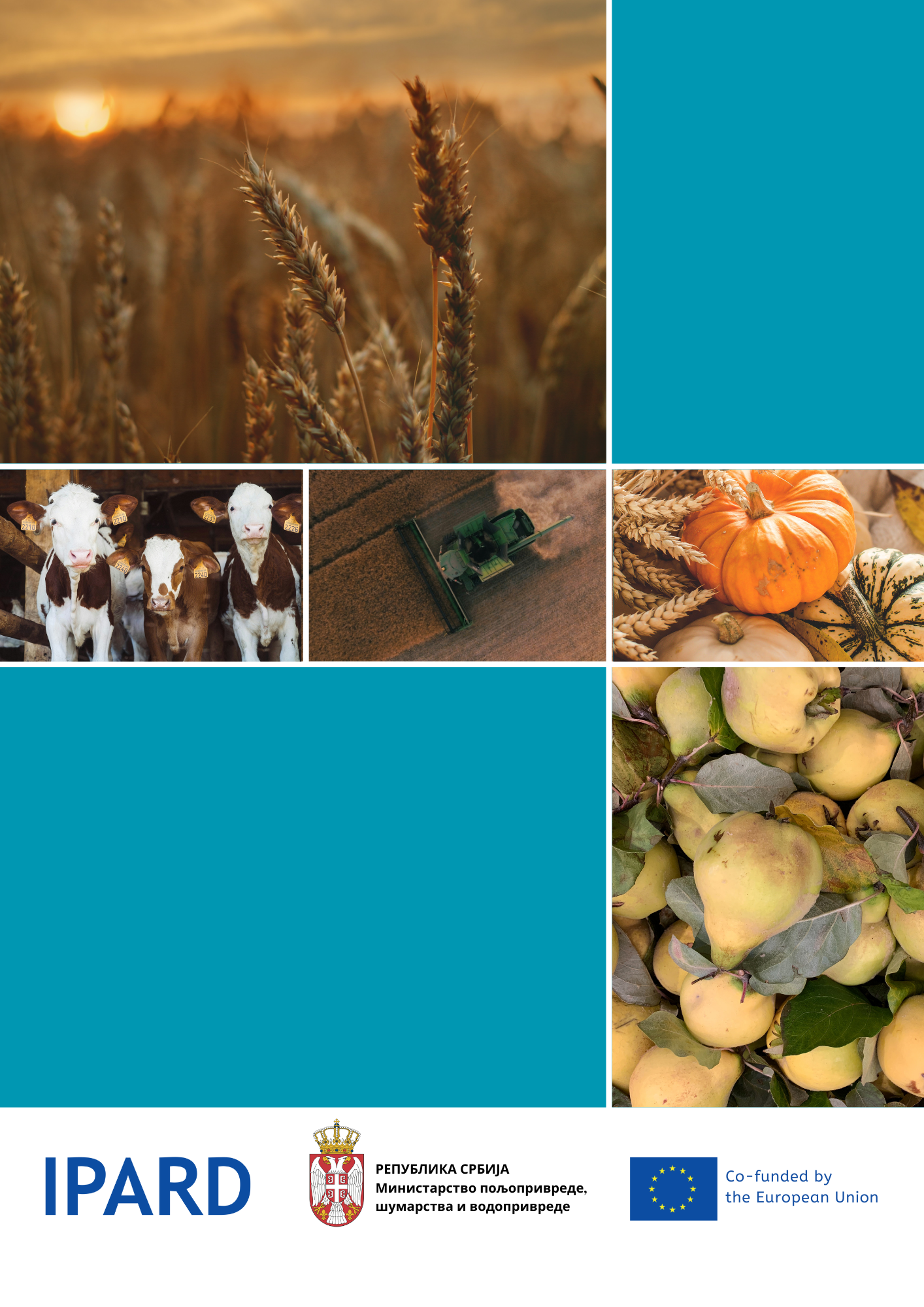 САДРЖАЈЛиста скраћених појмова	6ВОДИЧ ЗА КОРИСНИКЕ - КОРАЦИ ДО ИПАРД ПОДРШКЕ	71. ИПАРД III ПРОГРАМ ЗА РЕПУБЛИКУ СРБИЈУ ЗА ПЕРИОД 2021-2027. ГОДИНЕ	81.1. ИПАРД из угла корисника	81.2. Циљеви ИПАРД III програма	91.3. Мере у оквиру ИПАРД III програма	101.4. Општи и специфични циљеви Мере 1	112. КОРАК ПО КОРАК ДО ИПАРД III ПОДРШКЕ	142.1. У којим подручјима се могу реализовати улагања у склопу Мере 1?	142.2. Који су прихватљиви сектори улагања у склопу Мере 1?	142.3. Коме су намењени ИПАРД подстицаји и ко може поднети захтев за одобравање пројекта на јавни позив у оквиру Мере 1?	142.4. Да ли се из ИПАРД III програма финансира целокупна инвестиција? На који износ ИПАРД подстицаја корисници могу да рачунају?	142.5. У којим границама се креће висина ИПАРД подстицаја?	162.6. Који су трошкови прихватљиви за финансирање из ИПАРД III програма?	172.7. Колики је повраћај средстава за опште трошкове?	172.8. Који трошкови нису прихватљиви за финансирање из ИПАРД III програма?	182.9. Да ли се вредност прихватљивих трошкова утврђује са порезом на додату вредност или без њега?	182.10. Који објекат може бити предмет ИПАРД подстицаја?	192.11. Како одредити величину правног лица или предузетника?	192.12. Како дефинишемо младог пољопривредника?	202.13. Како доказати стручну оспособљеност?	202.14. Да ли је прихватљива набавка половне опреме, машина или механизације која је намењена за примарну пољопривредну производњу?	212.15. Где се објављује јавни позив и коме се шаљу захтеви за одобравање пројеката?	212.16. Која специјализована возила могу бити предмет ИПАРД подстицаја?	222.17. Како се рачуна рок за подношење захтева за одобравање пројекта?	222.18. Могу ли подносиоци сами да припреме захтеве за остваривање права на ИПАРД подстицај?	222.19. Колико понуда добављача подносилац прилаже уз захтев за одобравање пројекта? Да ли мора да изабере најнижу понуду?	232.20. Шта је референтна цена?	232.21. Како се дефинишу повезана лица?	232.22. Да ли постоји могућност жалбе на решење које доноси УАП?	232.23. Шта ако се током спровођења пројекта укаже потреба за одређеним изменама?	232.24. Исплаћују ли се одобрена средства кориснику одмах по добијању решења o одобравању пројекта?	242.25. Да ли се кориснику може исплатити већа сума од оне одобрене решењем о одобравању пројекта?	242.26. На који се начин спроводи контрола над ИПАРД пројектом?	242.27. Шта су скривени радови?	252.28. Да ли је корисник у обавези да чува документацију везану за инвестицију за коју је остварио ИПАРД подстицај?	262.29. Да ли се предметна инвестиција финансирана из ИПАРД III програма може изнајмљивати?	262.30. Из којих земаља могу да потичу трошкови који су предмет захтева за одобравање пројекта?	262.31. Да ли су дронови прихватљива инвестиција?	262.32. Који су то национални услови и стандарди ЕУ с којима пољопривредно газдинство/инвестиција мора бити усклађена?	263. ОПШТИ И ПОСЕБНИ УСЛОВИ ПРИХВАТЉИВОСТИ	283.1. Општи и посебни услови у погледу лица	283.2. Општи услови за остваривање права на ИПАРД подстицаје	303.2.1. Услови за остваривање права на авансну исплату ИПАРД подстицаја	323.2.2. Услови за измену одобреног пројекта	323.2.3. Услов у погледу економске одрживости пројекта	343.3. Посебни услови за остваривање права на одобравање пројекта и коначне исплате ИПАРД подстицаја	343.3.1. Посебни услови за остваривање права на ИПАРД подстицаје за инвестиције у изградњу и опремање објекта	343.3.2. Посебни услови за остваривање права на ИПАРД подстицаје за инвестиције у производњу и складиштење енергије из обновљивих извора	363.3.3. Посебни услови прихватљивости у сектору млека	383.3.4. Посебни услови прихватљивости у сектору меса	413.3.5. Посебни услови прихватљивости у сектору јаја	453.3.6. Посебни услови прихватљивости у сектору рибарства	483.3.7. Посебни услови прихватљивости у сектору воћа	513.3.8. Посебни услови прихватљивости у сектору поврћа	573.3.9. Посебни услови прихватљивости у сектору житарица и индустријског биља	593.3.10. Посебни услови прихватљивости у сектору грожђа	623.3.11. Посебни услови за остваривање права на ИПАРД подстицаје за инвестиције у набавку трактора и инвестиције у набавку специјализованих возила за све секторе	663.3.12. Посебни услови за остваривање права на ИПАРД подстицаје за инвестиције у набавку дрона	694. ПОСТУПАК ЗА ОСТВАРИВАЊЕ ПРАВА НА ИПАРД ПОДСТИЦАЈЕ	704.1. Како припремити Захтев за одобравање пројекта	714.1.1. Документација која се прилаже уз Захтев за одобравање пројеката	724.1.2. Понуде	784.1.3. Пословни план	804.2. Обрада захтева за одобравање пројекта и реализација инвестиције	814.2.1. Бодовање и рангирање	834.2.2. Решење по захтеву за одобравање пројекта	854.2.3. Реализација инвестиције	864.2.4. Захтев за измену одобреног пројекта	864.3. Исплата подстицаја	884.3.1. Захтев за одобравање права на авансну исплату	884.3.2. Захтев за одобравање коначне исплате ИПАРД подстицаја	894.3.3. Обрада захтева за одобравње коначне исплате и исплата ИПАРД подстицаја	954.3.4. Контрола прописаних националних и услова ЕУ који се односе на заштиту животне средине и добробити животиња	974.3.5. Решење по захтеву за одобравање коначне исплате ИПАРД подстицаја	984.4. Контрола на лицу места	994.4.1. Oбавезе подносиоца захтева/корисника/примаоца	1025. ПРАВА И ОБАВЕЗЕ КОРИСНИКА ИПАРД ПОДСТИЦАЈА	1045.1. Поступак по жалби	1055.2. Обележавање инвестиције	1055.3. Повраћај ИПАРД подстицаја	1066. ПРИЛОЗИ	109Прилог 1 – Пример попуњеног Захтева за одобравање пројеката	110Прилог 2 – Пример попуњеног Захтева за одобравање исплате	122Прилог 3 – Упутство за за инсталирање GPS Map Camera	132Листа скраћених појмова АПР – Агенција за привредне регистреБДП – Бруто домаћи производБПГ – Број породичног пољопривредног газдинстваГПС – Глобални позициони системЕК – Европска комисијаЕУ – Европска унијаИПА – Инструмент за претприступну помоћИПАРД III – Инструмент за претприступну помоћ у области руралног развоја за програмски период од 2021. до 2027. годинеИПАРД Управљачко тело – Одељење за управљање ИПАРД програмом, МПШВЈМБГ – Јединствени матични број грађанаLEADER – Француски акроним који означава везе између активности у развоју руралне економије (LEADER – Liaison Entre Actions de Developmentde l’Économie Rural)МЗЖС – Министарство заштите животне срединеМПШВ – Министарство пољопривреде, шумарства и водопривреде OLAF – Европска канцеларија за борбу против превараПГ – Пољопривредно газдинство ПДВ – Порез на додату вредностРЗС – Републички завод за статистикуРПГ – Регистар пољопривредних газдинставаРС – Република СрбијаСС – Закон о потврђивању Секторског споразума између Владе Републике Србије и Европске комисије о механизмима примене финансијске помоћи Уније Републици Србији у оквиру инструмента за претприступну помоћ у области подршке програма руралног развоја (ИПАРД III)УАП – Управа за аграрна плаћања (ИПАРД агенција)ВОДИЧ ЗА КОРИСНИКЕ - КОРАЦИ ДО ИПАРД ПОДРШКЕВодич за кориснике појашњава циљеве и намену ИПАРД III програма, начин коришћења и услове за добијање средстава, финансирање пројеката, контролу, поступке и потребну документацију за спровођење Мере 1 – Инвестиције у физичку имовину пољопривредних газдинстава. Водич се бави питањима значајним за усмеравање корисника ка правилном одабиру пројеката и правилном подношењу захтева за ИПАРД подстицаје. Поред тога, пружа помоћ да се боље разуме цео процес, права и обавеза од момента објављивања јавног позива, подношења захтева за одобравање пројекта, контроле на лицу места, доношења решења о одобравању пројекта, реализације инвестиције, подношења захтева за авансну и коначну исплату ИПАРД подстицаја и доношња решења о одобравању авансне и коначне исплате ИПАРД подстицаја. За сва питања, потенцијални корисници се могу обратити Инфо центру Министарства пољопривреде, шумарства и водопривреде (МПШВ) и Контакт центру Управе за аграрна плаћања (УАП), телефоном или електронским путем.У електронској форми Водич се може преузети са званичне интернет странице УАП (https://uap.gov.rs/mera-1-ipard-iii-investicije-u-fizicku-imovinu-poljoprivrednih-gazdinstava/) и званичне интернет странице ИПАРД Управљачког тела (http://www.ipard.gov.rs), док су штампана издања доступна у просторијама УАП, ИПАРД Управљачког тела, као и у пољопривредним саветодавним стручним службама Србије и пољопривредним стручним службама АП Војводине. На интернет страници УАП могу се пронаћи и упутства за прикупљање одређене документације, као и прописи који дефинишу националне стандарде који се односе на заштиту животне средине, здравље и заштиту биља, добробит животиња и изградњу (https://uap.gov.rs/mera-1-ipard-iii-investicije-u-fizicku-imovinu-poljoprivrednih-gazdinstava/).Како је Водич искључиво информативног карактера, заинтересовани се упућују на важећи Правилник o ИПАРД подстицајима за инвестиције у физичку имовину пољопривредних газдинстава у оквиру ИПАРД III програма („Службени гласник РС”, број 11 од 24. фебруара 2024 – у даљем тексту Правилник), којим су прописана: лица која остварују право на ИПАРД подстицаје за инвестиције у физичку имовину пољопривредних газдинстава у оквиру ИПАРД III програма за Републику Србију за период 2021–2027. године, износ ИПАРД подстицаја, као и услови, начин и поступак спровођења Мере 1 – Ивестиције у физичку имовину пољопривредних газдинстава. Правилник се у електронској форми може преузети на званичним интернет страницама ИПАРД Управљачког тела (http://www.ipard.gov.rs) и УАП (https://uap.gov.rs/mera-1-ipard-iii-investicije-u-fizicku-imovinu-poljoprivrednih-gazdinstava/).ИПАРД III ПРОГРАМ ЗА РЕПУБЛИКУ СРБИЈУ ЗА ПЕРИОД 2021-2027. ГОДИНЕИнструмент за претприступну помоћ – ИПА III (Instrument for Pre-Accession Assistance IPA III) представља помоћ државама у статусу кандидата за чланство како би процес стабилизације и придруживања спровеле у складу са својим специфичностима. Приоритетна област, рурални развој, намењена је земљама кандидатима са циљем припреме за имплементацију и управљање Заједничком пољопривредном политиком (Common Agricultural Policy) Европске уније (ЕУ). ИПАРД III програм представља инструмент за претприступну помоћ у области руралног развоја за програмски период од 2021. до 2027. године (Instrument for Pre-Accession Assistance in Rural Development) и пружa инвестициону подршку ЕУ у износу од 288 милиона евра намењену јачању конкурентности производње и прераде хране, диверзификацији пољопривредних газдинстава и развоју заједнице и друштвеног капитала. Очекује се да ће ова подршка ЕУ, заједно са националним и доприносoм корисника, резултирати инвестицијама у српску пољопривреду са више од 580 милиона евра.ИПАРД III програм одобрила је Европска комисија (ЕК) у марту 2022. године. Прва измена ИПАРД III програма одобрена је од стране ЕК у октобру 2023. године, док је Закључком Владе Републике Србије од 14. децембра 2023. године усвојен ИПАРД III програм. ИПАРД III програм може се преузети у електронској форми на званичној интернет страници ИПАРД Управљачког тела (http://www.ipard.gov.rs) и УАП (https://uap.gov.rs/wp-content/uploads/2023/12/Zakljucak-o-usvajanju-IPARD-III-programa-za-Republiku-Srbiju-za-period-2021-2027.godine.pdf).ИПАРД из угла корисникаНајвеће предности које ИПАРД доноси у национални систем подршке пољопривреди и руралном развоју јесу, између осталог, дугорочно планирање и транспарентност исплате средстава. Буџет се одређује за седмогодишњи период, а износ средстава и проценат подршке за сваку меру прописани су ИПАРД програмом.Уколико поседује неопходна знања и вештине, сваки подносилац захтева може самостално да припреми захтев за одобравање пројекта, захтев за авансну и коначну исплату ИПАРД подстицаја или захтев за измену одобреног пројекта. Подносилац не мора сам да предузима све активности везане за предметни захтев, већ може уговорити стручну помоћ предузетника или привредног друштва регистрованог за пружање консултантских услуга. За припрему техничке документације предметног захтева, подносилац може ангажовати овлашћена лица за израду техничке документације, као што су архитекте, инжењери и пројектанти. У случају да се подносилац захтева одлучи за ангажовање стручног лица за пружање консултантских услуга, односно другог стручног лица, важно је да има у виду да овај трошак спада у припадајуће прихватљиве трошкове предметне инвестиције.Поред консултаната, подршку у припреми захтева могу пружити и Пољопривредне саветодавне и стручне службе Србије и Пољопривредне стручне службе АП Војводине, које су прошле обуку МПШВ.Како би остварили право на средства из ИПАРД III програма, корисници након одобравања пројекта финансирају цео износ одобрене инвестиције сопственим средствима и кредитима пословних банака (прихватљива је и кредитна подршка која се спроводи у складу са законом којим се уређују подстицаји у пољопривреди и руралном развоју), након чега се подноси захтев за коначну исплату ИПАРД подстицаја. Корисник ИПАРД подстицаја може остварити право и на авансну исплату ИПАРД подстицаја у висини до 50% од вредности утврђене решењем о одобравању пројекта.Прималац средстава је дужан да наменски користи инвестицију, и у току петогодишњег периода након исплате подстицаја, омогући контролe и даје на увид документацију везану за одобрени пројекат овлашћеним лицима УАП, као и другим лицима у складу са Правилником. Такође, прималац средстава је дужан да у том року одржи инвестицију: не сме да отуђи објекат, да му промени намену, нити да промени намену или отуђи машине, опрему или механизацију, односно омогући коришћење предмета инвестиције од стране других лица по било ком основу.Напомена: Kорисник ИПАРД подстицаја је лице коме је одобрен пројекат за коришћење ИПАРД подстицаја у складу са законом којим се уређује пољопривреда и рурални развој.Прималац средстава ИПАРД подстицаја је корисник ИПАРД подстицаја коме су исплаћена средства, у складу са законом којим се уређује пољопривреда и рурални развој и Правилником. Циљеви ИПАРД III програмаУ складу са стратешким циљевима Националне стратегије пољопривреде и руралног развоја за период 2014-2024. године и ИПА III приоритетима, ИПАРД III програм ће допринети достизању тематског приоритета „Допринос сигурности и безбедности снабдевања храном и одржавању разноврсних и одрживих пољопривредних система у живописним руралним заједницама и на селу”. Такође, ИПАРД III програм ће допринети и достизању следећих циљева:Повећање конкурентности пољопривредно-прехрамбеног сектора, побољшање ефикасности и одрживости производње на пољопривредним газдинствима, што ће омогућити бољи одговор на захтеве друштва за безбедном, одрживом и храном високе нутритивне вредности;Стимулисање развоја пословања, раста и запошљавања у руралним подручјима, побољшање положаја пољопривредних произвођача у ланцу вредности и привлачење младих у пољопривреду;Допринос ублажавању климатских промена и подстицање одрживог управљања природним ресурсима;Унапређење развоја заједнице и друштвеног капитала у руралним подручјима;Изградња модерне, ефикасне и транспарентне јавне управе за пољопривреду и рурални развој.Циљеви би требало да буду остварени развојем људског и физичког капитала, повећањем безбедности хране и способности пољопривредно-прехрамбеног сектора да се носи са притиском конкуренције, као и прогресивним усклађивањем сектора са стандардима ЕУ, посебно онима који се тичу хигијене и животне средине, водећи рачуна о уравнотеженом територијалном развоју руралних подручја. Такође, очекује се и постепено усклађивање пољопривредне политике у Србији са правним тековинама ЕУ, укључујући формирање структура и система неопходних за успостављање Заједничке пољопривредне политике.Мере у оквиру ИПАРД III програма Избор мера свака држава корисница ИПАРД програма утврђује на основу претходно спроведених секторских анализа у пољопривреди и прерађивачкој индустрији, као и на основу процене потреба и потенцијала за диверзификацију руралне економије и захтева заштите животне средине. Од понуђених 13 мера, које је ЕК ставила на располагање земљама кандидатима за чланство у ЕУ, Србија се одлучила да спроведе седам мера у оквиру ИПАРД III програма, и то: Меру 1 – Инвестиције у физичку имовину пољопривредних газдинстава – подршка кроз Меру 1 намењена је примарним пољопривредним произвођачима са циљем повећања ефикасности, конкурентности и одрживости пољопривредне производње. Поред тога, циљ Мере 1 је да се пољопривредна газдинства ускладе са стандардима ЕУ у областима заштите животне средине, здравља и заштите биља и добробити животиња, као и да се јача положај пољопривредника у прехрамбеном ланцу и пружи подршка младим пољопривредницима. Такође, циљ ове мере је допринос побољшању одговора пољопривредно-прехрамбеног сектора на потражњу за висококвалитетном, безбедном и одрживом храном високе нутритивне вредности, добробит животиња, ублажавање климатских промена, подстицање производње енергије из обновљивих извора, као и одрживо управљање природним ресурсима (вода, земљиште и ваздух).Меру 3 – Инвестиције у физичку имовину које се тичу прераде и маркетинга пољопривредних производа и производа рибарства – подршка кроз Меру 3 намењена је преради и маркетингу пољопривредних производа са циљем повећања конкурентности пољопривредно-прехрамбеног сектора и побољшању ефикасности и одрживости прехрамбене индустрије. Поред тога, циљ Мере 3 је пружање бољег одговора прехрамбеног сектора на друштвене захтеве за храном која је здрава, безбедна и високе нутритивне вредности у складу са стандардима ЕУ. Такође, Мера 3 треба да помогне у решавању изазова насталих утицајем климатских промена подстицањем производње енергије из обновљивих извора и циркуларне економије. Део активности, у оквиру ове мере, допринеће јачању положаја пољопривредника у ланцу производње хране, подстичући их на удруживање у кратким тржишним ланцима и производњу производа са додатом вредношћу.Меру 4 – Агро-еколошко-климатска мера и органска производња – ова мера има за циљ да подстакне пољопривредне произвођаче да заштите и побољшају животну средину на пољопривредним површинама којимa управљају. Општи циљ ове мере је допринос одрживом управљању природним ресурсима и прилагођавању климатским променама и њиховом ублажавању применом метода одрживе пољопривредне производње које превазилазе ниво заштите који је већ одређен националним прописима.Меру 5 – Спровођење локалних стратегија руралног развоја – LEADER приступ – кроз ангажовање већег броја приватних и јавних партнера унапређује се развој заједнице и повећава социјални капитал. Ова мера се спроводи кроз реализацију локалних стратегија руралног развоја које припремају и спроводе локалне акционе групе.Меру 6 – Инвестиције у руралну јавну инфраструктуру – кроз развој физичке инфраструктуре олакшава се развој, раст и запошљавање у заједници у руралним подручјима.Меру 7 – Диверзификација пољопривредних газдинстава и развој пословања – подршка кроз Меру 7 усмерена је на стварање нових могућности за запошљавање у руралним подручјима, повећање нивоа и обима доступности услуга, те побољшања квалитета живота у руралном подручју.Меру 9 – Техничка помоћ – ова мера обухвата пружање стручне помоћи и подршку у вези са спровођењем ИПАРД програма, нарочито у припреми, управљању, праћењу и вредновању, информисању, комуникацији, координацији и активностима умрежавања, као и контроле и ревизије ИПАРД програма и његових измена.Општи и специфични циљеви Мере 1Подршком инвестицијама у физичка средства и техничка побољшања, нову механизацију и технологије, јачањем положаја пољопривредника у прехрамбеном ланцу и подршком младим пољопривредницима коју пружа Мерa 1, повећава се ефикасност, конкурентност и одрживост примарне пољопривредне производње. Поред тога, газдинства ће се ускладити и са националним условима и стандардима ЕУ у областима заштите животне средине, здравља и заштите биља и добробити животиња. Мера 1 обухвата следеће секторе:Напомена: Примарна пољопривредна производња јесте производња, узгој и гајење примарних пољопривредних производа у секторима млека, меса, јаја, рибарства, воћа, поврћа, житарица и индустријског биља, као и грожђа, укључујући жетву, бербу или убирање плодова, мужу, узгој животиња и рибе, као и складиштење, транспорт и основну припрему примарних пољопривредних производа за тржиште (нпр. чишћење, љушћење, сортирање и краткотрајна заштита од труљења).Физичка имовина јесте материјална имовина, односно ствари и добра у власништву корисника/примаоца ИПАРД подстицаја.Општи циљеви:Повећање ефикасности, конкурентности и одрживости пољопривредне производње у пољопривредно-прехрамбеном сектору, нпр. кроз прогресивно усклађивање са стандардима ЕУ, јачање положаја пољопривредника у прехрамбеном ланцу и пружање подршке младим пољопривредницима;Побољшање одговора пољопривредно-прехрамбеног сектора на јавну потражњу за висококвалитетном, безбедном, храном високе нутритивне вредности и одрживом храном, као и добробити животиња;Допринос ублажавању климатских промена, као и одрживој енергији и подстицање одрживог управљања природним ресурсима, као што су вода, земљиште и ваздух.Специфични циљеви по секторимаКОРАК ПО КОРАК ДО ИПАРД III ПОДРШКЕ У којим подручјима се могу реализовати улагања у склопу Мере 1? Улагања у склопу Мере 1 ИПАРД III програма могу се реализовати на територији: Београдског региона, Региона Војводине, Региона Шумадије и Западне Србије и Региона Јужне и Источне Србије.Који су прихватљиви сектори улагања у склопу Мере 1?Овом мером су обухваћени следећи сектори: сектор млека (млечног говедарства), сектор меса (тов јунади, производња јунећег/говеђег меса у систему „крава – теле”, производња прасади за тов, тов свиња, узгој оваца, коза, бројлера, гусака и ћурки у сврху производње меса и држање/узгој родитељског јата) сектор јаја (узгој кокошака носиља), сектор рибарства (гајење рибе у рибњаку), сектор воћа (гајење воћа и производња садног материјала воћа), сектор поврћа (гајење поврћа и производња расада поврћа), сектор житарица и индустријског биља (меркантилна пшеница, меркантилни кукуруз, меркантилни пиварски јечам, меркантилни сточни јечам, меркантилна раж, меркантилни овас, меркантилна хељда, меркантилно просо и меркантилни тритикале, меркантилна шећерна репа, меркантилна соја, меркантилни сунцокрет, меркантилна уљана репица, меркантилна уљана тиква, лан и хмељ) и сектор грожђа (гајење грожђа и производња садног материјала грожђа). Коме су намењени ИПАРД подстицаји и ко може поднети захтев за одобравање пројекта на јавни позив у оквиру Мере 1?Мера 1 је превасходно намењена физичким лицима (укључујући предузетнике), али корисници ове мере могу бити и правна лица (пољопривредне задруге и привредна друштва), која су уписана у Регистар пољопривредних газдинстава (РПГ), извршила су обнову регистрације за текућу годину и налазе се у активном статусу. Како би остварили право на ИПАРД подстицаје, корисници морају испуњавати прописне опште и посебне услове (више у тачки 3. овог Водича).Да ли се из ИПАРД III програма финансира целокупна инвестиција? На који износ ИПАРД подстицаја корисници могу да рачунају?Из ИПАРД III програма се не финансира инвестиција у целости, већ корисник може да рачуна на одговарајући проценат кофинансирања из средстава ЕУ и буџета Републике Србије, док остатак средстава мора да обезбеди из сопствених извора или из кредита пословних банака. Треба правити јасну разлику између:јавне подршке – износ који је обезбеђен из буџета ЕУ (75%) и кофинансирања из националног буџета (25%) и приватног извора финансирања – износ који треба да обезбеди корисник ИПАРД средстава.Напомињемо да се кофинансира само део инвестиције који спада у прихватљиве инвестиције и трошкове (више у тачки 2.6. овог Водича). ИПАРД подстицаји утврђују се у процентуалном износу од одобрене вредности прихватљивих инвестиција и трошкова, односно од индексиране вредности реализованих прихватљивих трошкова (више у тачки 2.25. овог Водича), и то:60% укупних прихватљивих трошкова инвестиције;65% укупних прихватљивих трошкова инвестиције уколико се у планинском подручју налазе: сви објекти који су предмет инвестиције у изградњу објекта, илисва газдинства са млечним кравама у сектору млека, односно сви објекти са одговарајућом врстом животиња у сектору меса, јаја и рибарства, илисве катастарске парцеле уписане у Регистар на којима се обавља примарна пољопривредна производња биљних култура у сектору воћа, поврћа, грожђа, житарица и индустријског биља.Напомена: Планинско подручје јесте подручје насељеног места које се налази на просечној надморској висини од 500 m и преко 500 m, према подацима Републичког геодетског завода и које се налази на Списку насеља у планинским подручјима, који је саставни део посебног прописа којим се одређују подручја са отежаним условима рада у пољопривреди.Подручје са отежаним условима рада у пољопривреди јесте планинско подручје, подручје националног парка и девастирано подручје у складу са посебним прописом којим се одређују подручја са отежаним условима рада у пољопривреди. У складу са Законом о пољопривреди, министар пољопривреде, шумарства и водопривреде прописује подручја са отежаним условима за бављење пољопривредом за период од три године.70% укупних прихватљивих трошкова инвестиције у случају када инвестицију реализује млади пољопривредник;Напомена: Млади пољопривредник је физичко лице – носилац комерцијалног породичног пољопривредног газдинства или предузетника који је на дан подношења захтева за одобравање пројекта млађи од 40 година.70% укупних прихватљивих трошкова инвестиције у случају да је корисник произвођач сертификованих органских производа у примарној пољопривредној производњи у складу са прописима којима се уређује органска производња;додатних 10% за инвестиције у:управљање отпадом и отпадним водама,производњу и складиштење енергије из обновљивих извора.У којим границама се креће висина ИПАРД подстицаја?Без обзира на укупну вредност инвестиције и прихватљивих трошкова, подносилац захтева може да оствари право на ИПАРД подстицаје у номиналном износу од 20.000 до 1.000.000 евра по једном захтеву, односно у оквиру једног јавног позива.Наведени износи представљају минимални и максимални износ средстава који кориснику може бити одобрен за једну или више инвестиција уз поднети захтев за одобравање пројеката. Нарочито треба обратити пажњу да минимални износ ИПАРД подстицаја, након обрачунатих прихватљивих трошкова и након обрачунатог подстицаја у износу од минимум 60%, не буде мањи од 20.000 евра, јер ће у противном захтев за одобравање пројекта, односно захтев за одобравање коначне исплате бити одбијен.У периоду спровођења ИПАРД III програма у оквиру ове мере, корисник може да оствари право на ИПАРД подстицаје у максималном износу од 2.000.000 евра. Овај износ подстицаја може да се оствари у оквиру више јавних позива. Треба имати у виду да се износи подстицаја сабирају, те ако се у једном јавном позиву оствари подстицај од нпр. милион евра, у следећем позиву се може остварити још толико, без обзира на вредност инвестиције. Напомена: Кориснику може бити одобрен следећи захтев за одобравање пројекта ако је поднео захтев за коначну исплату претходно одобреног пројекта, или ако је истекао рок за реализацију инвестиције и подношење захтева за коначну исплату претходно одобреног пројекта или ако је корисник одустао од претходног захтева за одобравање пројекта.Пример: Корисник се бави узгојем и товом свиња у постојећем објекту капацитета за држање 1.000 товних грла. Намерава да осавремени и знатно прошири своје капацитете изградњом затворених објеката, са контролисаном климом за 8.000 свиња, који ће имати одвојене просторе за различите категорије (товљенике, прасад и др.). Поред тога, корисник намерава да набави додатну опрему за постојеће капацитете и да опреми нова одгајивалишта и товилишта. Потребна му је и додатна опрема за складиштење и припрему сточне хране, машине и опрема за руковање и транспорт стајњака (сепаратор, приколица за дистрибуцију чврстог стајњака, цистерна за дистрибуцију течног стајњака) и нови трактор. Вредност читавог пројекта је висока и корисник намерава да га реализује по фазама. У првој фази, корисник у оквиру јавног позива за Меру 1 подноси захтев за одобравање пројекта за набавку трактора. Вредност ове инвестиције је око 90.000 евра без обрачунатог ПДВ, а висина одобреног подстицаја 54.000 евра. Након реализације инвестиције у механизацију и подношења захтева за коначну исплату трактора, корисник подноси нови захтев за одобравање пројекта за изградњу објеката за узгој и тов свиња. Вредност инвестиције је око 2,2 милиона евра, а одобрен је подстицај у висини од максималних милион евра по једном јавном позиву.Након финализације ових инвестиција и коначне исплате ИПАРД подстицаја, корисник подноси захтев за одобравање пројекта на следећем јавном позиву за подстицај за поменуту опрему. Вредност ове инвестиције је око 2,8 милиона евра, а након административног поступка, одобрен је ИПАРД подстицај у висини од 946.000 евра, имајући у виду да је кориснику већ исплаћено 1.054.000 евра, те да износ подстицаја који је максималан по једном јавном позиву не може бити одобрен. Збир ИПАРД подстицаја у току трајања ИПАРД III програма не сме да пређе 2 милиона евра, што представља услов прописан ИПАРД III програмом и Правилником.Иако је остварио максималан подстицај у оквиру Мере 1, уколико испуњава услове, корисник може да оствари подстицај по основу осталих ИПАРД III мера.Право на коначну исплату ИПАРД подстицаја не може да се оствари за трошкове по рачуну, односно окончаној ситуацији, за које се контролом на лицу места пре коначне исплате утврди да нису реализовани.Који су трошкови прихватљиви за финансирање из ИПАРД III програма?Свака инвестиција која ће бити предмет захтева за одобравање пројекта може се састојати од прихватљивих и неприхватљивих трошкова. Прихватљиве инвестиције и трошкови у оквиру Мере 1 утврђени су у Листи прихватљивих инвестиција и трошкова која је део правилника за спровођење Мере 1. Јавним позивом одређују се прихватљиве инвестиције и трошкови који су прихватљиви у оквиру конкретног јавног позива. Прихватљиве инвестиције у физичку имовину пољопривредних газдинстава се одређују за сваки сектор и врсту инвестиције. Прихватљиве инвестиције и трошкови у оквиру Мере 1 јесу:изградња (изградња објекта јесте скуп радњи који обухвата: претходне радове, израду и контролу техничке документације, припремне радове за грађење, грађење објекта и стручни надзор у току грађења објекта, као и доградњу, реконструкцију, санацију, односно адаптацију постојећег објекта, у складу са законом којим се уређује планирање и изградња);набавка новe опреме, машина, механизације, специјалних возила и дронова;општи трошкови (издатак за консултантске и остале стручне услуге за припрему, прибављање, односно израду документације за остваривање права на одобравање пројекта, као и остваривање права на одобравање исплате ИПАРД подстицаја).Наведени трошкови сматрају се прихватљивим до тржишне вредности имовине, у складу са прописом којим се прописује методологија за утврђивање референтних цена инвестиција за обрачун ИПАРД подстицаја и достављеном једном, односно три понуде.Обрачун прихватљивих трошкова инвестиције у страној валути у циљу припреме захтева за одобравање пројекта врши се према месечном курсу ЕК у месецу који претходи месецу у коме је објављен јавни позив: https://commission.europa.eu/funding-tenders/procedures-guidelines-tenders/information-contractors-and-beneficiaries/exchange-rate-inforeuro_en. Обрачун се врши на основу изабране понуде коју подносилац захтева уписује у Образац захтева за одобравање пројекта (пример попуњеног обрасца дат је у Прилогу 1 Водича).Колики је повраћај средстава за опште трошкове?Интензитет помоћи, односно удео јавне подршке у прихватљивим општим трошковима је процентуално исти као и за прихватљиве трошкове инвестиције (више у тачки 2.4. овог Водича). Укупна вредност општих трошкова не може прећи 10% од вредности прихватљивих трошкова предметне инвестиције. У овај износ улази и трошак израде пословног плана, с тим што за овај општи трошак постоји додатно ограничење. Општи трошкови за израду пословног плана прихватљиви су до износа од:5% од вредности прихватљивих трошкова предметне инвестиције – ако је вредност прихватљивих трошкова предметне инвестиције мања од милион евра;4% од вредности прихватљивих трошкова предметне инвестиције – ако је вредност прихватљивих трошкова предметне инвестиције од милион евра до три милиона евра;3% од вредности прихватљивих трошкова предметне инвестиције – ако је вредност прихватљивих трошкова предметне инвестиције већа од три милиона евра.Пример: Уколико је износ прихватљивих трошкова ваше инвестиције 50.000 евра, максималан износ прихватљивих трошкова може да буде до 10% тог износа, што је 5.000 евра. Максималан износ трошка за израду пословног плана у овом случају је 2.500 евра (5% прихватљивих трошкова инвестиције), док је за остале опште трошкове на располагању 2.500 евра.Који трошкови нису прихватљиви за финансирање из ИПАРД III програма?Да ли се вредност прихватљивих трошкова утврђује са порезом на додату вредност или без њега?Вредност прихватљивих трошкова утврђује се без пореза на додату вредност (ПДВ), који спада у неприхватљиве трошкове.Који објекат може бити предмет ИПАРД подстицаја?Објекат који је предмет инвестиције у физичку имовину јесте економски објекат и помоћни објекат у функцији економског објекта у складу са законом којим се уређује планирање и изградња, пословна зграда, резервоар, силос, складиште, пољопривредна зграда и инжењерски објекат у складу са посебним прописом којим се прописује класификација објеката, који је у функцији примарне пољопривредне производње на пољопривредном газдинству. Врсте прихватљивих објеката и категорије објеката према бруто грађевиснкој површини објеката дате су у Прилогу 1 Правилника - Листа прихватљивих инвестиција и трошкова. Како одредити величину правног лица или предузетника? Правна лица и предузетници се према величини могу разврстати у микро, мала, средња или велика, сагласно критеријумима и граничним вредностима у складу са законом којим се уређује рачуноводство.Разврставање по величини се врши на основу података о просечном броју запослених, пословном приходу и вредности укупне активе утврђене на датум биланса редовног годишњег финансијског извештаја и Статистичког извештаја за претходну годину, а утврђена величина се, након верификовања од стране Агенције за привредне регистре (АПР), користи за текућу годину.Помоћ при разврставању може да пружи и Калкулатор који се налази на званичној интернет страници АПР (https://www.apr.gov.rs/registri/finansijski-izvestaji/uputstva-za-dostavljanje-finansijskih-izvestaja-za-2019-godinu/razvrstavanje-pravnih-lica-prema-velicini.2115.html).Како дефинишемо младог пољопривредника?Млади пољопривредник, је носилац породичног пољопривредног газдинства који је млађи од 40 година на дан подношења захтева за одобравање пројекта.Како доказати стручну оспособљеност?Сви корисници у оквиру Мере 1 морају да поседују одређена знања и вештине за бављење пољопривредном производњом. Услов испуњавају пољопривредници који су уписани у РПГ као носиоци или чланови пољопривредног газдинства у периоду од најмање три године (не морају бити три узастопне године, а сабира се време за које је био регистрован као члан и као носилац једног или више пољопривредних газдинстава). Подносилац уз захтев за одобравање пројекта може доставити и изјаву у којој наводи период у којем је био регистрован као носилац или члан газдинства/ава, а у образац за одобравање пројекта уписује бројеве тих газдинстава. Три године радног искуства у одговарајућем сектору пољопривредне производње такође су доказ стручне оспособљености.У случају да немају тражено искуство, подносиоци захтева који поседују минимум средњошколско образовање из области пољопривреде или ветерине, или високо/више образовање из било које области испуњавају овај услов. Подносиоци захтева који не испуњавају претходно наведене услове, могу похађати обуку о стручном оспособљавању у одговарајућем сектору у области пољопривреде уколико поседују минимум основно образовање, о чему достављају изјаву да ће похађати стручну обуку у минималном трајању од 50 часова предавања најкасније до дана подношења захтева за исплату ИПАРД подстицаја.Уколико је подносилац предузетник, привредно друштво или пољопривредна задруга, ови услови се односе на стручно лице одговорно за процес производње.Као доказ стручне оспособљености или потребног радног искуства, подносилац уз захтев за одобравање пројекта прилаже и један од следећих докумената:копијa јавне исправе (дипломе или сертификата) надлежног тела којом се потврђује стечени најмање шести ниво, подниво један (ниво 6.1) квалификација, иликопија јавне исправе (дипломе или сертификата) надлежног тела којом се потврђује стечени најмање трећи ниво (ниво 3) квалификација у области пољопривреде или ветерине, иликопија јавне исправе (дипломе или сертификата) надлежног тела којом се потврђује стечени: први ниво (ниво 1) квалификације, други ниво (ниво 2) квалификације или трећи ниво (ниво 3) квалификација изван области пољопривреде или ветерине, као и потврда о стручном оспособљавању у одговарајућем сектору у области пољопривреде или изјава да ће похађати стручну обуку у одговарајућем сектору у области пољопривреде у минималном трајању од 50 часова предавања најкасније до дана подношења захтева за коначну исплату ИПАРД подстицаја иликопија уговора о раду, решења, односно потврде о раду на пословима у области пољопривреде у одговарајућем сектору, са пратећом пријавом, односно одјавом на обавезно социјално осигурање, којим се доказује радно искуство у области пољопривреде у периоду од најмање три године пре подношења захтева за одобравање пројекта.Напомена: Ниво квалификација се одређује у складу са законом којим се уређује национални оквир квалификација Републике Србије.Да ли је прихватљива набавка половне опреме, машина или механизације која је намењена за примарну пољопривредну производњу?Набавка половне опреме, машина и механизације није прихватљива инвестиција у оквиру ИПАРД III програма. Сва опрема, машине и механизација мора да буде нова и некоришћена, односно произведена најкасније пет година од године у којој се подноси захтев за одобравање пројекта, а која се први пут ставља у употребу.Где се објављује јавни позив и коме се шаљу захтеви за одобравање пројеката?Јавни позив се објављује на званичним интернет страницама МПШВ (http://www.minpolj.gov.rs), ИПАРД Управљачког тела (www.ipard.gov.rs) и УАП (https://uap.gov.rs/javni-pozivi-ipard-iii/). УАП може расписати један или више јавних позива у току календарске године за један или више сектора, односно инвестиција.Јавни позив садржи рок за подношење захтева за одобравање пројекта, висину расположивих средстава за расписани јавни позив, образац захтева за одобравање пројекта и одобравање исплате, списак документације и друге податке везане за јавни позив. Захтев за одобравање пројекта са пропратном документацијом у складу са јавним позивом, подноси се на начин и у року одређеним јавним позивом. Пример попуњеног обрасца захтева за одобравање пројекта дат је у Прилогу 1 Водича.Поступак за одобравање пројекта се покреће по захтеву странке која испуњава услове у погледу лица која остварују право на ИПАРД подстицаје и на основу статусних података из РПГ на дан подношења захтева за одобравање пројекта у погледу услова за остваривање права на одобравање пројекта и права на коначну исплату ИПАРД подстицаја.Инвестиција која је део ИПАРД захтева за подршку не сме бити започета пре него што је пројекат одобрен, односно пре доношења решења о одобравању пројекта, осим у делу који се односи на опште трошкове. То практично значи да подносилац захтева за одобравање пројекта не сме да предузме ниједну радњу везану за реализацију инвестиције која је предмет захтева пре него што прими решење о одобравању пројекта.Напомена: Реализација инвестиције јесте извршење свих радњи које се односе на изградњу и набавку предмета прихватљиве инвестиције (промет робе и услуга, издавање докумената који прате робу, преузимање робе, пријем радова, исплата цене у потпуности), као и стављање инвестиције у функцију у складу са наменом. Ако корисник жели да доврши раније започет објекат неопходно је да поседује привремену ситуацију са грађевинском књигом за изведене радове или налаз овлашћеног судског вештака грађевинске струке који садржи утрошак радова и грађевинских материјала за до сада изведене радове. Грађевински производи и материјал који су утрошени и који су евидентирани у грађевинској књизи или привременој ситуацији или налазу овлашћеног судског вештака грађевинске струке не могу бити део захтева за ИПАРД подршку.Која специјализована возила могу бити предмет ИПАРД подстицаја?Право на одобравање пројекта за инвестицију у набавку специјализованог возила за транспорт сировог млека, специјализованог возила за превоз животиња, специјализованог возила за превоз примарних пољопривредних производа, односно специјализованог возила за превоз рибе остваује се уколико подносилац захтева испуњава опште и посебне услове за инвестиције у одговарајућем сектору (више у тачки 3.2. и тачки 3.11. овог Водича), а специјализовано возило испуњава услове, нормативе и стандарде у погледу ограничења емисије издувних гасова и загађујућих честица за категорију мотора према ЕЦ одобрењу типа возила, односно одговарајући „Еuro” стандард (ознака стандарда емисије издувних гасова категорије мотора према ЕЦ одобрењу типа возила, наведена у потврди о саобразности возила, коју представљају реч „Еuro” и арапски или римски број у зависности од врсте возила), који су предвиђени јавним позивом.Како се рачуна рок за подношење захтева за одобравање пројекта? Захтев за одобравање пројекта мора бити поднет у року предвиђеном у јавном позиву. Захтеви поднети пре почетка или по истеку рока се решењем одбацују.Могу ли подносиоци сами да припреме захтеве за остваривање права на ИПАРД подстицај?Уколико подносилац поседује неопходна знања и вештине, он може самостално да припреми захтев за одобравање пројекта, захтев за измену одобреног пројекта, захтев за авансну исплату или захтев за коначну исплату подстицаја. Подносилац не мора сам да предузима све активности везане за поднети захтев већ може уговорити стручну помоћ предузетника или привредног друштва за пружање консултантских услуга. На итернет страници МПШВ (http://www.minpolj.gov.rs/ipard-program-2014-2023/), ИПАРД Управљачког тела (www.ipard.gov.rs) и УАП (https://uap.gov.rs/ipard-ii-u-srbiji/) објављен је Преглед консултантских кућа/агенција ангажованих од стране ИПАРД корисника у току ИПАРД II програмског периода, које су дале сагласност да се подаци о њиховом раду објаве, а који је информативног карактера.У случају да се подносилац одлучи на ангажовање консултантских кућа/агенција, важно је да има у виду да овај трошак спада у прихватљиве трошкове, односно за исти се, према прописаним критеријумима (видети тачке 2.6, и 2.7, овог Водича), може остварити подстицај. У опште трошкове спада и израда пословног плана, који подносилац може да изради и самостално. Зa припрему техничке документације и израде студије изводљивости, подносилац може ангажовати овлашћена лица за израду техничке документације, као што су архитекте, инжењери и пројектанти.Колико понуда добављача подносилац прилаже уз захтев за одобравање пројекта? Да ли мора да изабере најнижу понуду?Подносилац доставља једну или три прикупљене писане понуде у зависности од вредности инвестиције. За инвестиције чија је вредност до 10.000 евра доставља се једна понуда, док се за инвестиције чија је вредност већа од 10.000 евра достављају три понуде. Подносилац не мора изаберати најнижу понуду. Од три прикупљене понуде једна се уписује у образац захтева за одобравање пројекта и посматра као изабрана, односно понуда по којој подносилац жели да реализује инвестицију. Међутим, као основица за обрачун ИПАРД подстицаја биће узета најнижа понуда или референтна цена, уколико је она нижа од најниже понуде (опширније у тачки 4.1.2. овог Водича).Шта је референтна цена?Референтна цена је цена инвестиције или дела инвестиције која се утврђује на основу тржишне цене и служи за утврђивање основице за обрачун ИПАРД подстицаја. Базу референтних цена води и уређује УАП у складу са посебним прописом којим се прописује методологија утврђивања референтних цена инвестиције за обрачун ИПАРД подстицаја.Како се дефинишу повезана лица?Повезано лице јесте лице које се сматра повезаним лицем у односу на одређено физичко лице, односно у односу на одређено правно лице у складу са законом којим се уређују привредна друштва.Правилником је прописано да добављач и подносилац захтева не смеју да представљају повезана лица, односно да добављачи исте инвестиције, односно прихватљивих трошкова (који издају три понуде) међусобно не представљају повезана лица.Да ли постоји могућност жалбе на решење које доноси УАП?Против решења у поступку остваривања права на ИПАРД подстицаје може се изјавити жалба министру, у року од осам дана од дана достављања решења (опширније у тачки 5.1. овог Водича).Шта ако се током спровођења пројекта укаже потреба за одређеним изменама?Корисник током реализације не сме да одступа од пројекта одобреног решењем о одобравању пројекта. Уколико у току реализације ипак дође до непредвиђених ситуација због којих је неопходна оправдана измена пројекта, или продужетак рока за подношење захтева за коначну исплату, корисник може поднети Захтев за измену одобреног пројекта.Измене пројекта морају бити у складу са општим и посебним условима за одобравање пројеката и у поступку за остваривање права на ИПАРД подстицаје допуштена је само једна измена одобреног пројекта.Ако је у поступку за одобравање пројекта спроведен поступак бодовања и рангирања, приликом одобравања захтева за измену одобреног пројекта проверавају се и критеријуми по основу којих је корисник остварио бодове приликом подношења захтева за одобравање пројекта. На пример, корисник који је остварио бодове за инвестицију која се односи на изградњу објекта, уколико жели да измени пројекат, мора и даље имати инвестицију која се односи на изградњу објекта. Корисник који је остварио бодове јер је произвођач органских производа, уколико жели да измени пројекат мора и даље имати статус сертификованог произвођача органских производа.Уз доказе којима се потврђује оправданост разлога за измену, овај захтев се подноси најкасније 30 дана пре истека рока за реализацију одобреног пројекта, утврђеног у Решењу о одобравању пројекта (о условима за измену одобреног пројекта и процедури опширније у тачки 3.3.2. овог Водича).Исплаћују ли се одобрена средства кориснику одмах по добијању решења o одобравању пројекта?Одобрена средства се не исплаћују одмах по добијању Решања о одобравању пројекта, већ се за сваку исплату подноси појединачан захтев за исплату у зависности од врсте исплате (авансна и коначна). Након доношења решења о одобравању пројекта, у року од 60 дана, корисник може ИПАРД агенцији поднети захтев за авансну исплату ИПАРД подстицаја у висини до 50% одобреног износа ИПАРД подстицаја, уз који доставља банкарску гаранцију која одговара износу од 110% захтеваног износа авансне исплате (више у тачкама 3.2.1. и 4.3.1. овог Водича).Средства из ИПАРД III програма додељују се на основу Захтева за одобравање коначне исплате, који корисник доставља заједно са прописаном документацијом, а након што је инвестиција реализована и стављена у функцију у складу са наменом. Да ли се кориснику може исплатити већа сума од оне одобрене решењем о одобравању пројекта? ИПАРД подстицаји се утврђују у процентуалном износу од одобрене вредности прихватљивих трошкова, односно од индексиране вредности реализованих прихватљивих трошкова.Уколико захтев за коначну исплату садржи прихватљиве трошкове у вредности већој од вредности утврђене решењем о одобравању пројекта, односно већој од нове вредности прихватљивих трошкова утврђене на основу промењене техничке карактеристике предметне инвестиције, УАП проверава да ли је у периоду од затварања јавног позива до доношења решења о одобравању пројекта дошло до повећања цене применом месечног индекса цена за четири категорије трошкова, које УАП прибавља од Републичког завода за статистику (РЗС).Табела са месечним индексима цена је доступна на интернет страници УАП (https://uap.gov.rs/ipard-iii-podrska-ruralnom-razvoju/).На који се начин спроводи контрола над ИПАРД пројектом?Послове контроле пројекта спроводи Сектор за контролу на лицу места, УАП. Контрола на лицу места спроводи се најмање два пута, и то: после реализације инвестиције, а пре исплате ИПАРД подстицаја и након исплате ИПАРД подстицаја у току петогодишњег периода. У условима који су прописани Правилником, контрола на лицу места може бити реализована и у фази пре одобравања пројекта (опширније, о контроли на лицу места, обавезама подносиоца захтева/корисника и документацији коју је неопходно ставити на увид при свакој фази контроле, наведено је у тачки 4.4. овог Водича).Шта су скривени радови?Скривени радови су радови на изградњи и опремању, односно набавка опреме и/или појединих елемената опреме који се због своје природе или начина извођења, односно места или начина уградње, не могу контролисати на лицу места након реализације инвестиције, без непотребних трошкова или ризика од оштећења имовине или угрожавања здравља или безбедности људи или животиња. Инвестиције у којима се могу јавити скривени радови, као и начин евидентирања, односно поступања уколико пројекат садржи скривене радове, дефинисане су Правилником. Решење по захтеву за одобравање пројекта садржи одређивање скривених радова и упутство кориснику ИПАРД подстицаја на који начин да обезбеди фотографије скривених радова током реализације инвестиције, у складу са Правилником и посебним прописом којим се ближе уређује начин и поступак обављања контроле на лицу места.Корисник је у обавези да за потребе контроле на лицу места у фази пре исплате, обезбеди фотографије скривених радова. Фотографије скривених радова се достављају уз захтев за одобравање коначне исплате ИПАРД подстицаја и нарочито садрже:место на коме су начињене, представљено географском ширином и географском дужином (геотаг);датум и време када су начињене;јасан приказ предмета скривених радова из кога се може утврдити укупан број елемената, односно идентификационе плочице са серијским бројем, моделом, типом, годином производње опреме и уређаја.Поступак како сачинити фотографије описан је и у Прилогу 3 овог Водича. Да ли је корисник у обавези да чува документацију везану за инвестицију за коју је остварио ИПАРД подстицај?Корисник ИПАРД подстицаја је у обавези да чува документацију која се односи на доделу средстава из ИПАРД III програма у року од пет година од датума коначне исплате.Да ли се предметна инвестиција финансирана из ИПАРД III програма може изнајмљивати?Инвестиција финансирана из ИПАРД III програма не сме да се изнајмљује, јер је обавеза примаоца да наменски користи, не отуђи, нити омогући другом лицу коришћење предмета инвестиције у периоду од пет година од дана исплате ИПАРД подстицаја.Из којих земаља могу да потичу трошкови који су предмет захтева за одобравање пројекта?За разлику од претходног програмског периода, у коме је роба која је предмет захтева морала да потиче из прописаних земаља, у ИПАРД III програму порекло робе се неће проверавати и предметна инвестиција може да потиче из било које земље.Да ли су дронови прихватљива инвестиција?Опрема за прецизну пољопривреду и дронови су у Мери 1 прихватљиве инвестиције. Дрон се може користити за мапирање, наводњавање, ђубрење, заштиту и друге пољопривредне намене у оквиру примарне пољопривредне производње (више у тачки 3.3.12. овог Водича). Напомена: Дрон је беспилотни ваздухоплов и систем беспилотног ваздухоплова као скуп елемената који омогућавају лет беспилотног ваздухоплова и који чине беспилотни ваздухоплов, компоненте неопходне за управљање или програмирање лета и компоненте неопходне за контролисање лета беспилотног ваздухоплова. Максимална маса на полетању (МТОМ) не може да буде већа од 150 kg, у складу са посебним прописом којим се уређују беспилотни ваздухоплови. Који су то национални услови и стандарди ЕУ с којима пољопривредно газдинство/инвестиција мора бити усклађена?Корисник који је остварио право на одобравање пројекта, остварује право на коначну исплату ИПАРД подстицаја, ако пољопривредно газдинство испуњава одговарајуће прописане услове у области заштите животне средине. Сви кoрисници који имају животиње (осим код пољопривредних газдинстава површине до 15 ha у сектору воћа, поврћа, житарица и индустријског биља и грожђа) треба да испуне и прописане услове у области добробити животиња, као и да предметна инвестиција испуњава наведене услове уређене прописима ЕУ у овим областима, а са којима су усклађени прописи Републике Србије.У табели је приказан преглед националних услова који се односе на заштиту животне средине и добробит животиња, а контролне листе свих техничких тела задужених за контролу горенаведених услова и стандарда (пољопривредна инспекција, фитосанитарна инспекција, ветеринарска инспекција, инспекција за заштиту животне средине) налазе се на интернет страници УАП: https://uap.gov.rs/mera-1-ipard-iii-investicije-u-fizicku-imovinu-poljoprivrednih-gazdinstava/. 3. ОПШТИ И ПОСЕБНИ УСЛОВИ ПРИХВАТЉИВОСТИКако би остварили право на ИПАРД подстицаје потенцијални корисници треба да испуне опште и посебне услове у зависности од врсте инвестиције и сектора улагања. 3.1. Општи и посебни услови у погледу лица *Ниво квалификација се одређује у складу са законом којим се уређује национални оквир квалификација Републике Србије**Правна лица и предузетници се према величини могу разврстати у микро, мала, средња или велика правна лица, сагласно критеријумима и граничним вредностима прописаним чланом 6. Закона о рачуноводству („Сл. гласник РС”, број 73/2019, 44/202)Напомена: Пољопривредна задруга јесте општа или специјализована земљорадничка или пољопривредна задруга, у складу са законом којим се уређују задруге, која обавља делатност у секторима млека, меса, јаја, рибарства, воћа, поврћа, житарица и индустријског биља, као и грожђа.Општи услови за остваривање права на ИПАРД подстицајеНакон реализације и стављања у функцију предметне инвестицију, корисник подноси захтев за коначну исплату средстава у којој поред општих услова по питању лица (тачка 3.1. овог Водича) треба да испуњава и следеће опште услове за остваривање права на коначну исплату ИПАРД подстицаја:Да би остварио право на коначну исплату ИПАРД подстицаја, корисник треба да докаже да је задржао критеријуме на основу којих је остварио бодове и предност приликом поступка бодовања и рангирања (тачка 4.2.1) и то за критеријуме који се односе на остварене бодове по основу: подручја са отежаним условима рада у пољопривреди, осим у случају промене посебног прописа којим се одређују подручја са отежаним условима рада у пољопривреди;инвестиције у изградњу објекта, набавку машина, опреме и механизације за: складиштење, прикупљање, транспорт, обраду, паковање и манипулацију стајњака и осоке;инвестиције у изградњу објекта, набавку машина, опреме и механизације за управљање отпадом и отпадним водама; инвестиције у изградњу објекта, набавку машина, опреме и механизације за производњу и складиштење енергије из обновљивих извора;статуса произвођача сертификованих органских производа у примарној пољопривредној производњи у одговарајућем сектору;нивоа квалификација одговорног лица подносиоца захтева – привредног друштва или пољопривредне задруге, у области пољопривреде или ветерине, у складу са законом којим се уређује национални оквир квалификација Републике Србије;инвестиције у изградњу објекта за који подносилац захтева као инвеститор има грађевинску дозволу, односно решење о одобрењу за извођење радова;инвестиције у набавку иновативног производа.Услови за остваривање права на авансну исплату ИПАРД подстицајаДа би остварио право на авансну исплату, корисник треба да испуњава следеће услове: да нема евидентираних доспелих неизмирених дуговања према министарству надлежном за послове пољопривреде, по основу раније остварених подстицаја, субвенција и кредита;да је обезбедио писану банкарску гаранцију која је:издата у динарима,издата од домаће пословне банке, у складу са законом којим се уређују банке,одговара износу од 110% захтеваног износа авансне исплате,има рок важења од најмање 12 месеци после истека рока за завршетак пројекта, односно рока за подношење захтева за коначну исплату утврђеног решењем о одобравању пројекта, односно решењем о измени одобреног пројекта,безусловна, неопозива и садржи клаузулу без права на приговор и платива на први позив, или садржи сличне речи које имају исто значење, а којом се банка обавезује према УАП као примаоцу гаранције (кориснику гаранције) да ће му за случај да налогодавац о доспелости не испуни обавезу повраћаја авансно исплаћених новчаних средстава утврђену решењем директора УАП, измирити ову обавезу ако буду испуњени услови наведени у гаранцији, у складу са законом којим се уређују облигациони односи, законом којим се уређује пољопривреда и рурални развој и Правилником.Право на авансну исплату ИПАРД подстицаја може се остварити у висини до 50% одобреног износа ИПАРД подстицаја утврђеног решењем о одобравању пројекта, односно решењем о измени одобреног пројекта.Напомена: Прималац средстава ИПАРД подстицаја може захтевати повраћај достављене банкарске гаранције под условима описаним у тачки 4.3.1.1. овог Водича. Услови за измену одобреног пројектаКориснику коме је донето решење о одобравању пројекта није дозвољено да врши било какве измене одобреног пројекта, без претходног одобрења УАП. Корисник у складу са условима и на начин прописан Правилником подноси захтев за измену одобреног пројекта, који ће бити одобрен ако:Измена одобреног пројекта ће бити одобрена само уколико не утиче на испуњеност одговарајућих општих и посебних услова за остваривање права на одобравање пројекта. У случају да је спроведен поступак бодовања и рангирања, измена одобреног пројекта ће бити одобрена уколико се не мењају критеријуми који се односе на остварене бодове по основу:подручја са отежаним условима рада у пољопривреди, осим у случају промене посебног прописа којим се одређују подручја са отежаним условима рада у пољопривреди;инвестиције у изградњу објекта, набавку машина, опреме и механизације за: складиштење, прикупљање, транспорт, обраду, паковање и манипулацију стајњака и осоке;инвестиције у изградњу објекта, набавку машина, опреме и механизације за управљање отпадом и отпадним водама; инвестиције у изградњу објекта, набавку машина, опреме и механизације за производњу и складиштење енергије из обновљивих извора;статуса произвођача сертификованих органских производа у примарној пољопривредној производњи у одговарајућем сектору;нивоа квалификација одговорног лица подносиоца захтева – привредног друштва или пољопривредне задруге, у области пољопривреде или ветерине, у складу са законом којим се уређује национални оквир квалификација Републике Србије;инвестиције у изградњу објекта за који подносилац захтева као инвеститор има грађевинску дозволу, односно решење о одобрењу за извођење радова;инвестиције у набавку иновативног производа.Корисник ИПАРД подстицаја може поднети само један захтев за измену одобреног пројекта. Пројекат се може изменити тек након добијања решења о измени одобреног пројекта. Пример: Добављач је престао са обављањем делатности/отишао је у стечај или ликвидацију и мора доћи до промене добављача. Нов добављач није у могућности да испоручи предметну инвестицију - сејалицу у року за реализацију предвиђеном у решењу о одобравању пројекта. Да би измена пројекта била прихватљива корисник мора доставити Захтев за измену одобреног пројекта са образложeњем, нову понуду од новог добављача, уколико је вредност инвестиције испод 10.000 евра или три понуде уколико је вредност инвестиције већа од 10.000 евра. У захтеву, поред промене добављача, мора захтевати и продужетак рока за реализацију инвестиције.Захтев за измену пројекта се може поднети и након остваривања права на авансну исплату ИПАРД подстицаја. Ако након авансне исплате ИПАРД подстицаја корисник УАП поднесе захтев за измену одобреног пројекта који се односи на продужетак рока за завршетак пројекта/подношење захтева за коначну за исплату, а рок важења достављене банкарске гаранције на основу које је усвојен захтев за одобравање авансне исплате је краћи од захтеваног новог рока за завршетак пројекта, неопходно је да корисник достави доказ о продужењу рока важења банкарске гаранције за период од 12 месеци после дана истека захтеваног новог рока за завршетак пројекта, односно рока за подношење захтева за коначну исплату. Уколико се у поступку по захтеву за измену пројекта након авансне исплате утврди мањи укупни одобрени износ ИПАРД подстицаја од износа претходно утврђеног решењем о одобравању пројекта, кориснику се решењем налаже повраћај разлике авансне исплате у року од 30 дана од дана достављања решења.Услов у погледу економске одрживости пројектаПодносилац захтева остваруje право на одобравање пројекта ако докаже своју економску одрживост и одрживост пројекта на крају инвестиционог периода. На тај начин показује да као корисник ИПАРД подстицаја може да финансира инвестицију и редовно измирује своје обавезе, не доводећи у ризик обављање текућих послова на пољопривредном газдинству. Економска одрживост пројекта приказује се кроз пословни план, који се подноси уз захтев за одобравање пројекта, у електронској и папирној форми (више о елементима пословног плана у тачки 4.1.3. овог Водича).Елементи и показатељи који се користе за процену економске одрживости подносиоца захтева за одобравање пројекта и пројекта дати су у Прилогу 6 Правилника - Елементи и показатељи који се користе за процену економске одрживост подносиоца и пројекта. Посебни услови за остваривање права на одобравање пројекта и коначне исплате ИПАРД подстицајаПосебни услови дефинишу се у зависности од врсте инвестиције и сектора улагања.Посебни услови за остваривање права на ИПАРД подстицаје за инвестиције у изградњу и опремање објектаАко је предмет захтева за одобравање ИПАРД подстицаја инвестицијa у изградњу и опремање објекта, потенцијални корисник, поред општих услова треба да испуни и следеће посебне услове:Посебни услови за остваривање права на ИПАРД подстицаје за инвестиције у производњу и складиштење енергије из обновљивих извораАко се пројекат односи на инвестиције у производњу енергије из обновљивих извора, потенцијални корисник мора да испуни и следеће услове: Посебни услови прихватљивости у сектору млекаСектор млека обухвата узгој млечних крава у сврху производње крављег сировог млека. Посебни услови прихватљивости у сектору месаСектор меса обухвата тов јунади, производњу јунећег/говеђег меса у систему „крава – теле”, производњу прасади за тов, тов свиња, узгој оваца, коза, бројлера, гусака и ћурки у сврху производње меса и производњу и експлоатацију родитељског јата кокошака, ћурки и гусака.Посебни услови прихватљивости у сектору јајаСектор јаја обухвата узгој кокошака носиља у сврху производње конзумних кокошијих јаја.Посебни услови прихватљивости у сектору рибарстваСектор рибарства обухвата гајење рибе у рибњаку са циљем стављања у промет конзумне рибе, у складу са посебним прописом којим се уређују ветеринарско-санитарни услови, односно општи и посебни услови за хигијену хране животињског порекла, као и услови хигијене хране животињског порекла.Посебни услови прихватљивости у сектору воћаСектор воћа обухвата гајење воћа и производњу садног материјала воћа.Посебни услови прихватљивости у сектору поврћаСектор поврћа обухвата гајење поврћа и производњу расада поврћа.Посебни услови прихватљивости у сектору житарица и индустријског биљаСектор житарица и индустријског биља обухвата гајење житарица, индустријског биља и хмеља у складу са Правилником.Посебни услови прихватљивости у сектору грожђаСектор грожђа обухвата гајење грожђа и производњу садног материјала грожђа. Посебни услови за остваривање права на ИПАРД подстицаје за инвестиције у набавку трактора и инвестиције у набавку специјализованих возила за све сектореПојашњење: Предмет набавке може бити серијски произведен трактор у складу са законом којим се уређује безбедност саобраћаја на путевима, и то врсте Т1 до Т5, као и врсте С1 до С5 у смислу посебног прописа којим се уређује подела моторних и прикључних возила и технички услови за возила у саобраћају на путевима, и који испуњава услове, нормативе и стандарде у погледу ограничења емисије издувних гасова и загађујућих честица за моторе за вандрумску мобилну механизацију, односно одговарајући „Stage” или „Tier” стандард.  „Stageˮ стандард јесте ознака стандарда емисије издувних гасова категорије мотора за вандрумску мобилну механизацију у складу са прописима ЕУ о емисији из моторних возила, коју представљају реч „Stage” и римски број у зависности од категорије мотора.„Tierˮ стандард јесте ознака стандарда емисије издувних гасова категорије мотора за вандрумску мобилну механизацију у складу са прописима Сједињених Америчких Држава о емисији из моторних возила, коју представљају реч „Тier” и арапски или римски број у зависности од категорије мотора.Подносилац захтева може да оствари право на ИПАРД подстицаје за инвестицију у набавку специјализованог возила за транспорт сировог млека, специјализованог возила за превоз животиња, специјализованог возила за превоз примарних пољопривредних производа, односно специјализованог возила за превоз рибе.Појашњење: Специјализовано возило јесте теретно возило и прикључно возило у складу са законом којим се уређује безбедност саобраћаја на путевима, и то специјално возило врсте N које се према облику каросерије разврстава на BC тегљач, BD возило за вучу, BE пикап и BX шасија теретног возила, као и врсте О, у складу са посебним прописом којим се уређује подела моторних и прикључних возила и технички услови за возила у саобраћају на путевима и Правилником и које испуњава услове, нормативе и стандарде у погледу ограничења емисије издувних гасова и загађујућих честица за моторе у складу са прописима ЕУ, односно одговарајући „Еuroˮ стандард.„Еuroˮ стандард јесте ознака стандарда емисије издувних гасова категорије мотора према ЕЦ одобрењу типа возила, наведена у потврди о саобразности возила, коју представљају реч „Еuroˮ и арапски или римски број у зависности од врсте возила.Специјализовано возило за транспорт сировог млека јесте специјализовано возило са посебно уређеном каросеријом, снабдевеном уређајима или опремом за обављање функције транспорта сировог млека, којима се одржава хладни ланац током транспорта и температура млека у складу са посебним прописом којим се прописују ветеринарско-санитарни услови, односно општи и посебни услови за хигијену хране животињског порекла, као и услови хигијене хране животињског порекла.Специјализовано возило за превоз животиња јесте специјализовано возило које је поред словне ознаке, допуњено двоцифреном ознаком: 13 - превоз стоке, у смислу посебног прописа којим се уређује подела моторних и прикључних возила и технички услови за возила у саобраћају на путевима и које испуњава услове у складу са посебним прописом којим се прописују услови у погледу превозних средстава у којима се превозе животиње и посебним прописом којим се прописује начин утовара, претовара и истовара пошиљака животиња, производа, сировина и отпадака животињског порекла, услови које мора да испуњава превозно средство, хигијенско-технички услови које мора да испуњава пошиљка и образац уверења о здравственом стању пошиљке.Специјализовано возило за превоз примарних пољопривредних производа јесте специјализовано возило са посебно уређеном каросеријом, снабдевеном уређајима или опремом за обављање функције превоза примарних пољопривредних производа у смислу посебног прописа којим се уређује подела моторних и прикључних возила и технички услови за возила у саобраћају на путевима.Специјализовано возило за превоз рибе јесте специјализовано возило са посебно уређеном каросеријом, снабдевеном уређајима или опремом за обављање функције превоза млађи и конзумне рибе, у смислу посебног прописа којим се уређује подела моторних и прикључних возила и технички услови за возила у саобраћају на путевима и које испуњава услове у складу са посебним прописом којим се прописују услови у погледу превозних средстава у којима се превозе животиње и посебним прописом којим се прописује начин утовара, претовара и истовара пошиљака животиња, производа, сировина и отпадака животињског порекла, услови које мора да испуњава превозно средство, хигијенско-технички услови које мора да испуњава пошиљка и образац уверења о здравственом стању пошиљке.Посебни услови за остваривање права на ИПАРД подстицаје за инвестиције у набавку дрона Корисник ИПАРД подстицаја остварује право на коначну исплату ИПАРД подстицаја за инвестицију у набавку дрона ако:је дрон уписан у Евиденцију ваздухоплова коју води Директорат цивилног ваздухопловства Републике Србије, осим ако за дату категорију, односно намену дрона није прописана обавеза уписа у Евиденцију ваздухоплова у складу са посебним прописом којим се уређују беспилотни ваздухоплови.корисник ИПАРД подстицаја – физичко лице носилац породичног пољопривредног газдинства или члан његовог породичног пољопривредног газдинства, односно лице запослено код корисника ИПАРД подстицаја – предузетника, привредног друштва или пољопривредне задруге, испуњава услове за управљање беспилотним ваздухопловом у складу са посебним прописом којим се уређују беспилотни ваздухоплови.ПОСТУПАК ЗА ОСТВАРИВАЊЕ ПРАВА НА ИПАРД ПОДСТИЦАЈЕПоступак за остваривање права на ИПАРД подстицаје који се води пред УАП састоји се од две фазе: фазе одобравања пројекта и фазе одобравања коначне исплате. Фаза одобравања пројекта може да траје до девет месеци од дана подношења захтева за одобравање пројекта. Фаза одобравања исплате састоји се из поступка за одобравање авансне исплате ИПАРД подстицаја који траје до 30 дана и поступка за одобравање коначне исплате ИПАРД подстицаја који може трајати до шест месеци од дана подношења захтева за одобравање коначне исплате. Фазе се окончавају доношењем решења поводом захтева за одобравање пројекта, односно поводом захтева за одобравање авансне исплате и захтева за одобравање коначне исплате ИПАРД подстицаја.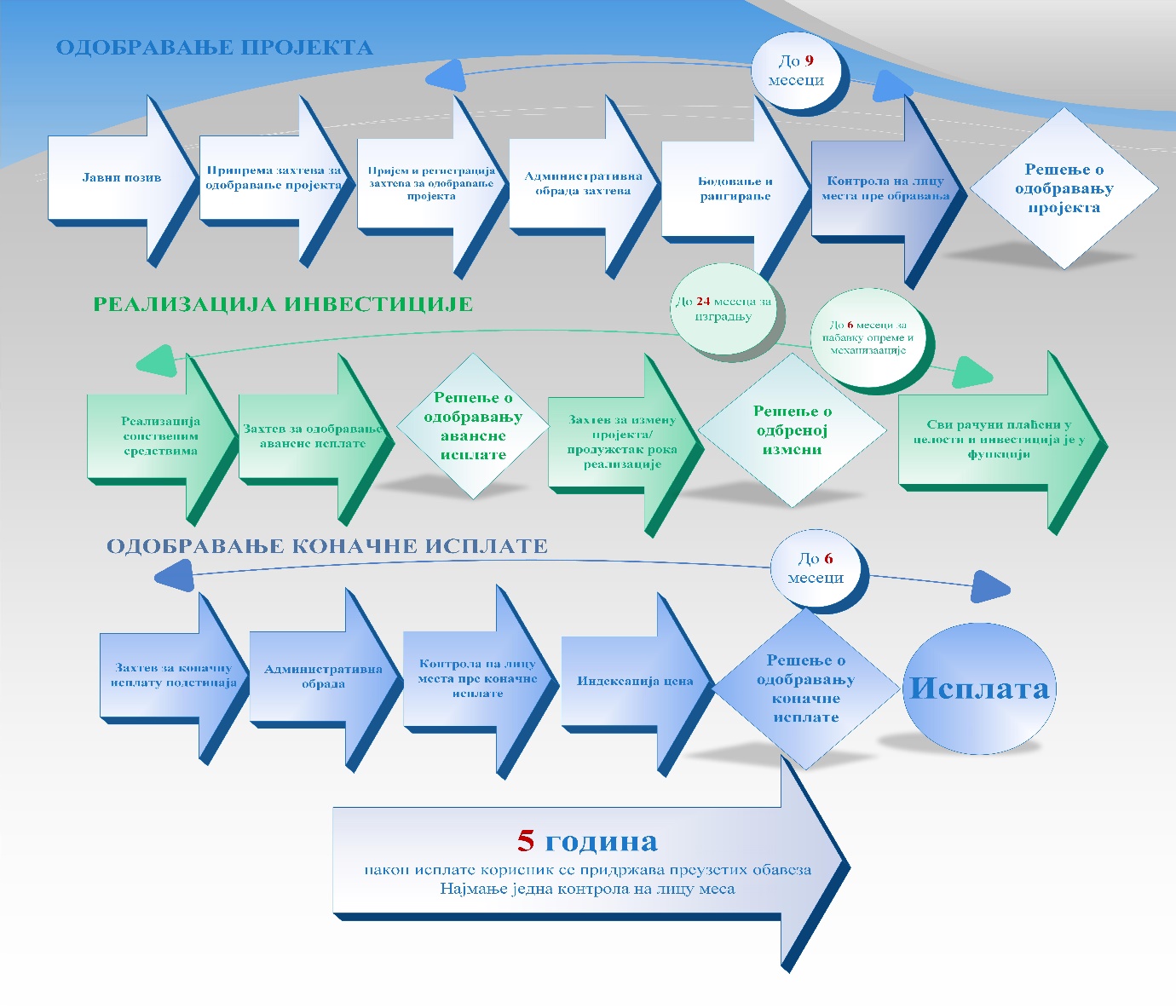 Између ове две фазе, корисник ИПАРД подстицаја реализује своју инвестицију на начин и у року утврђеном решењем о одобравању пројекта. Трајање ове фазе зависи од сложености инвестиције и може бити од 90 дана за набавку механизације до 24 месеца за изградњу објеката. Потенцијални корисник ИПАРД подстицаја најпре треба да обезбеди средства којима ће спровести пројекат након што он буде одобрен (средства не морају бити на банковном рачуну у тренутку подношења захтева за одобравање пројекта). Уколико испуњава прописане услове може да поднесе захтев за одобравање авансне исплате до 50% одобреног износа ИПАРД подстицаја уз банкарску гаранцију која одговара 110% захтеваног износа авансне исплате. Треба имати на уму и време које је потребно одвојити за прибављање уверења, прикупљање понуда, израду пословног плана, добијање дозвола и прибављање остале документације неопходне приликом подношењa захтева за одобравање пројекта. Када припреми сву неопходну документацију, потенцијални корисник подноси захтев у складу са јавним позивом који објављује УАП, на начин који је описан у тачки 2.15. овог Водича.Како припремити Захтев за одобравање пројектаЗахтев за одобравање пројекта чине читко попуњен образац захтева за одобравање пројекта, општа и посебна документација (која зависи од врсте инвестиције и сектора улагања) која је побројана у тачки 4.1.1. овог Водича. Подносилац је у обавези да достави обавезну документацију, и то: читко попуњен образац захтева за одобравање пројекта; писану понуду за набавку предмета инвестиције, односно три понуде уколико је вредност инвестиције већа од 10.000 евра; пословни план, једноставан или сложен у зависности од вредности инвестиције која је предмет захтева за одобравање пројекта, и попис покретне и непокретне имовине на дан 31. децембар претходне године у односу на годину у којој се подноси захтев за одобравање пројекта или изјаву да не поседује покретну и непокретну имовину. Сва документа која се достављају уз захтев морају да се односе на подносиоца захтева и прилажу се у оригиналу или овереној копији (уколико Правилником није другачије прописано). Уз документа на страном језику, прилаже се и превод документа на српски језик, израђен од стране овлашћеног судског преводиоца.УАП по службеној дужности од надлежних органа прибавља податке о чињеницама о којима се води службена евиденција у складу са законом којим се уређује општи управни поступак (више у тачки 4.1.1.1).Напомена:Неопходно је да пре подношња захтева за одобравање пројекта подносилац захтева провери и измири сва пореска дуговања.Сви подаци пријављени у РПГ треба да буду тачни и у складу са тренутним стањем на газдинству. Такође, подносилац захтева би требало да провери да ли је у потпуности измирио дуговања према МПШВ настала по основу раније остварених подстицаја или кредита и да ли је доставио документа која доказују испуњеност критеријума бодовања и рангирања, јер се у случају да износ расположивих средстава по Јавном позиву није довољан за све поднете захтеве за одобравање пројекта, УАП спроводи поступак бодовања и рангирања.УАП може да затражи достављање посебне додатне документације у циљу разјашњења, провере и утврђивања испуњености услова за остваривање права на ИПАРД подстицаје.Документација која се прилаже уз Захтев за одобравање пројекатаУз захтев за одобравање пројеката доставља се и документација која доказује испуњеност критеријума за бодовање и рангирање. Корисници остварују бодове само за оне критеријуме за које су доставили доказ и на основу документације која је издата пре подношења захтева за одобравање пројекта. Документација којом се доказује испуњеност критеријума бодовања и рангирања која је достављена након подношења захтева за одобравање пројекта неће бити разматрана.Подносиоци захтева у овом програмском периоду не достављају одређену документацију попут извода из АПР, извода из Катастра непокретности, грађевинске дозволе и слично, којом доказују испуњеност услова за остваривање права на одобравање пројекта. Наиме, податке о релевантним чињеницама за проверу испуњености услова за остваривање права на одобравање пројекта по службеној дужности, у складу са законом којим се уређује општи управни поступак прибавља УАП. Уз општу документацију подносилац захтева може да достави уверења о измиреним доспелим обавезама по основу јавних прихода како би проверио стање свог пореског биланса на дан подношења захтева.Прибављање података за проверу услова за остваривање права на одобравање пројекта и размена података и докумената између органа јавне властиУАП по службеној дужности, прибавља следеће податке о релевантним чињеницама за проверу испуњености услова за остваривање права на одобравање пројекта: Податке о упису подносиоца захтева за одобравање пројекта у РПГ, а нарочито: статусне податке подносиоца захтева у РПГ на дан подношења захтева; податке о пољопривредном земљишту под производњом одговарајућих биљних култура, односно податке о пријављеном гајењу одговарајуће врсте животиња, у зависности од сектора који је предмет захтева за одобравање пројекта и прописаних услова, податке о обнови регистрације пољопривредног газдинства за текућу годину; податке о пребивалишту, односно седишту подносиоца захтева;Податке о подносиоцу захтева – предузетнику, привредном друштву и пољопривредној задрузи, а нарочито: податке о упису у Регистар АПР; податке о блокади рачуна код пословних банака на дан подношења захтева и у периоду од 12 месеци пре подношења захтева; податке о покретању поступка стечаја или ликвидације, структури власништва, разврставању у складу са законом којим се уређује рачуноводство, повезаним лицима, групи повезаних лица, чланству у холдингу или концерну, броју запослених, годишњем промету и укупној имовини подносиоца захтева – привредног друшта или пољопривредне задруге са повезаним лицима;Податке о измиривању доспелих обавеза по основу јавних прихода на дан подношења захтева за одобравање пројекта из надлежности пореске управе, односно из надлежности локалне пореске администрације, према месту пребивалишта, односно седишта подносиоца захтева, односно према месту контроле предмета инвестиције – ако подносилац уз захтев за одобравање пројекта није приложио уверење надлежног органа;Податке о постојању евидентираних доспелих неизмирених дуговања према министарству надлежном за послове пољопривреде по основу раније остварених подстицаја, субвенција и кредита;Податке о постојању статуса повезаног лица између подносиоца захтева и добављача, као и између добављача исте инвестиције, односно прихватљивих трошкова, који издају три понуде у складу са Правилником;Податке о основу коришћења катастарске парцеле, односно објекта које је подносилац захтева одредио као место контроле предмета инвестиције;Податке о власништву катастарске парцеле и грађевинској дозволи, односно решењу о одобрењу за извођење радова, у складу са законом којим се уређује планирање и изградња – ако је предмет захтева за одобравање пројекта инвестиција у изградњу објекта у складу са Правилником;Податке о власништву, праву закупа или коришћења објекта, уписаним теретима у регистру о евиденцији непокретности, грађевинској дозволи, односно решењу о одобрењу за извођење радова или дозволи за употребу постојећег објекта у складу са законом којим се уређује планирање и изградња, односно у складу са законом којим се уређује озакоњење објеката – ако је предмет захтева за одобравање пројекта инвестиција у опремање објекта у складу са Правилником;Податке о грађевинској дозволи, односно решењу о извођењу радова за производни објекат – ако је предмет захтева за одобравање пројекта инвестиција у производњу и складиштење енергије из обновљивих извора и ако се производни објекат инсталисане снаге преко 50 kW прикључује на дистрибутивни, односно затворени дистрибутивни систем електричне енергије, односно ако се производни објекат прикључује на преносни систем, односно дистрибутивни систем електричне енергије којим управља оператор преносног система;Податке о обележавању и регистрацији животиња у Централној бази, односно податке о објектима са животињама, односно одобреним објектима са животињама из Регистра објеката, односно Регистра одобрених објеката – ако је предмет захтева за одобравање пројекта инвестиција у сектору млека, меса, јаја и рибарства у складу са Правилником;Податке о обављању делатности производње садног материјала и упису подносиоца захтева у Регистар произвођача садног материјала воћака, винове лозе и хмеља – ако је предмет захтева инвестиција за производњу садног материјала воћа и грожђа;Податке о обављању делатности производње расада поврћа и упису подносиоца захтева у Регистар произвођача семена, расада, мицелија јестивих и лековитих гљива – ако је предмет захтева пројекта инвестиција за производњу расада поврћа;Податке о власништву, праву закупа односно коришћења, теретима на катастарској парцели уписаним у катастар непокретности; сагласности министарства надлежног за послове пољопривреде о инвестиционом улагању за подизање засада на парцели у државној својини; упису добављача садница у Регистар произвођача садног материјала воћака, винове лозе и хмеља; упису сорти или клонова вишегодишњег засада воћа у Регистар сорти пољопривредног биља, податке о добављачу радова и услуга на припреми земљишта за подизање вишегодишњег засада у Регистру привредних субјеката, податке о упису сорте у Регистар заштићених биљних сорти – ако је предмет захтева инвестиција у подизање/обнављање вишегодишњег засада у складу са Правилником;Податке о упису произвођача грожђа у Виноградарски регистар – ако је предмет захтева инвестиција у сектору грожђа у складу са Правилником.Друге потребне податке из службених евиденција и регистара у складу са Правилником.Размена података и докумената између органа јавне власти у поступку за остваривање права на ИПАРД подстицаје обавља се електронским путем, осим за документе и поднеске који садрже тајне податке и који су означени степеном тајности. УАП користи податке из регистара и евиденција у електронском облику у складу са законом којим се уређује електронска управа и посебним прописом којим се прописује начин на који органи врше увид, прибављају, обрађују и уступају, односно достављају податке о чињеницама о којима се води службена евиденција из регистара у електронском облику, а који су неопходни за одлучивање у управном поступку.ПонудеУз захтев за одобравање пројекта подносилац прилаже три писане понуде, упоредиве по садржају и по спецификацијама, за сваку инвестицију (набројане у Листи прихватљивих инвестиција и трошкова – Прилог 1 Правилника) и за нереализоване опште трошкове чија вредност прелази 10.000 евра, односно једну писану понуду за сваку појединачну инвестицију/ нереализоване опште трошкове чија вредност не прелази 10.000 евра у динарској противвредности према месечном курсу Европске комисије у месецу који претходи месецу у коме је објављен јавни позив: https://commission.europa.eu/funding-tenders/procedures-guidelines-tenders/information-contractors-and-beneficiaries/exchange-rate-inforeuro_en.За реализоване опште трошкове, настале пре подношења захтева, подносилац подноси рачун. При прикупљању понуда мора се водити рачуна да оне буду упоредиве по спецификацији, а то значи да буду упоредиве по техничко - технолошким карактеристикама, као и да додатна опрема мора да буде садржана у свим понудама. Како би понуде биле упоредиве, треба избегавати набрајање великог броја техничких карактеристика, нарочито приликом набавке пољопривредне механизације, укључујући и тракторе. Довољно је навести неколико кључних параметара које карактеришу предметну механизацију. Пример: Код набавке трактора треба навести да ли је погон на два или четири точка, број цилиндара мотора, податке о броју киловата, емисији издувних гасова („Stage” или „Tier”) и да ли је трактор са или без кабине. Када је у питању додатна опрема, све понуде треба да имају исти број ставки додатне опреме које не морају имати исте карактеристике. Пример: Код инвестиција у изградњу објеката основа за прикупљање упоредивих понуда је свакако предмер и предрачун радова (без цена) који је саставни део пројекта за грађевинску дозволу, идејног пројекта или пројекта за извођење радова израђен од стране овлашћених пројектаната. Свака понуда мора да садржи следеће елементе и то треба посебно нагласити добављачима:Понуде морају бити у складу са подацима наведеним у пословном плану. Од три прикупљене понуде једна се уписује у образац захтева за одобравање пројекта и уписана се посматра као изабрана, односно понуда по којој ће се реализовати инвестиција. Подносилац не мора нужно да изабере најнижу понуду. Међутим, износ који се одобрава не може бити већи од износа најниже понуде. У случају кад је референтна цена нижа од најниже понуде одобрава се износ референтне цене. Пример: Подносилац је поднео захтев за одобравање пројекта у сектору млека за инвестицију у набавку машина и опреме за припрему сточне хране. С обзиром на то да вредност инвестиције прелази 10.000 евра, подносилац је за наведене инвестиције прибавио 3 понуде од различитих понуђача. Иако би, узимајући у обзир најнижу цену, требало да одабере најнижу понуду под бројем 3, подносилац се одлучио за нешто вишу вредност понуде под бројем 2. Подносилац у захтев уписује понуду број 2 која постаје изабрана понуда на основу које ће моћи да реализује своју инвестицију. Након административне контроле захтева и евентуално контроле на лицу места, УАП одобрава износ од 10.489.382,62 динара (износ референтне цене, јер је нижи и од износа најниже понуде) за набавку инвестиције по понуди број 2.Пословни планКако би доказао своју економску одрживост и одрживост инвестиције, подносилац захтева уз захтев за одобравање пројекта доставља пословни план у електронској и папирној форми. У зависности од укупне вредности прихватљиве инвестиције без ПДВ, доставља се:Једноставан пословни план, уколико је укупна вредност прихватљиве инвестиције до 100.000 евра;Сложен пословни план, уколико је укупна вредност прихватљиве инвестиције 100.000 евра или већа.Образац пословног плана се састоји од докумената у MC Word и Excel формату и објављује се у електронској форми уз сваки јавни позив (можете их преузети на званичној интернет страници МПШВ и УАП - https://uap.gov.rs/javni-pozivi-ipard-iii/).  Образац у Word формату садржи смернице за израду пословног плана. Образац у Excel формату треба попунити свим траженим подацима, према приложеним упутствима који су саставни део поменутих прилога. Сваку страницу треба нумерисати. Пословни план се доставља у једном примерку у папирној форми и на ЦД носачу информација.Документа која је потребно доставити уз пословни планДокумента која је потребно доставити уз пословни план:попис покретне и непокретне имовине на дан 31. децембар године која претходи години у којој се подноси захтев (потписан и оверен од стране подносиоца). Достављају га и индивидуални пољопривредни произвођачи који не воде пословне књиге, а који овај попис својеручно потписују;ако је подносилац захтева за одобравање пројекта обвезник пореза на додату вредност у складу са законом којим се уређује порез на додату вредност, уз захтев за одобравање пројекта прилажу се и копије:последњег биланса успеха;последњег јавно објављеног пореског биланса.УАП ће за предузетнике који воде књиге по систему двојног књиговодства, привредна друштва и земљорадничке задруге преузимати редовне годишње финансијске извештаје на aдреси: https://pretraga3.apr.gov.rs/pretragaObveznikaFI/ увидом у јавно објављене финансијске извештаје.У пословном плану, између осталог, треба навести:планирани датум почетка инвестиције – почетак инвестиције не сме бити пре доношења решења о одобравању пројекта.планирани датум завршетка инвестиције – датум када се иста ставља у функцију, односно употребу. Крајњи рок за реализацију инвестиције биће утврђен решењем о одобравању пројекта.трајање активности у месецима – период између датума почетка и датума завршетка инвестиције.планирани датум исплате ИПАРД подстицаја – након реализације инвестиције, односно стављања у функцију, следи подношење захтева за одобравање исплате.Пословни план треба да буде разумљив, потребно је водити рачуна да текст буде што читљивији, да се презентују само информације које су важне за доношење пословних одлука и потребно је користити општепознату терминологију.УАП може у сваком тренутку да тражи разјашњење уколико је захтев неуредан или подаци наведени у пословном плану нису у сагласности са достављеним подацима, односно ако су подаци у пословном плану међусобно противречни или ако се ради о сумњи у превару.Подносилац може да изради самостално пословни план (у том случају израда пословног плана неће бити прихватљиви општи трошак за који се тражи повраћај средстава) или се услуга израде може поверити пружаоцима консултантских услуга, који су у обавези да издају рачун након пружене услуге.Обрада захтева за одобравање пројекта и реализација инвестицијеНакон достављања захтева за одобравање пројекта и потребне документације од стране подносиоца и њеног пријема у УАП, спроводи се административна контрола захтева. Административна контрола се врши провером података из захтева за одобравање пројекта, документације приложене уз захтев и и прибављањем и провером података из регистара и службених евиденција. Административна контрола обухвата:Проверу формалних услова за поступање по захтеву за одобравање пројекта:Провера претходних формалних услова за поступање по захтеву за одобравање пројекта – утврђује се да ли је захтев поднет у року одређеном јавним позивом, да ли је захтев поднет од стране лица које је има право на одобравање пројекта у складу са Правилником, да ли је захтев поднет на прописаном уредно попуњеном обрасцу захтева, као и да ли је уз захтев достављена обавезна документација: уредне понуде за набавку инвестиције, пословни план и попис покретне и непокретне имовине, као и да ли је подносилац по истом јавном позиву претходно поднео други захтев за одобравање пројекта.Напомена: Неуредно попуњеним обрасцем захтева за одобравање пројекта и неуредним понудама за набавку инвестиције не сматрају се обрасци и понуде који садрже грешке у именима или бројевима, писању или рачунању и друге очигледне нетачности, односно које садрже друге формалне недостатке који не спречавају УАП да поступа по захтеву за одобравање пројекта.Захтев који не испуњава прописане претходне формалне услове, директор УАП одбацује решењем.Проверу осталих формалних услова за поступање по захтеву за одобравање пројекта – утврђује се да ли је образац захтева правилно попуњен, да ли је приложена уредна прописана документација, као и да ли подаци који су унети у захтев одговарају подацима из регистара и службених евиденција, односно да ли захтев за одобравање пројекта садржи друге формалне недостатке који УАП спречавају да поступа по захтеву.Уколико захтев садржи друге формалне недостатке, УАП обавештава подносиоца неуредног захтева на који начин да уреди захтев, и то у року који не може бити краћи од осам дана, нити дужи од 20 дана од пријема обавештења, уз упозорење на правне последице ако не уреди захтев у року. Уколико подносилац не уреди захтев на прописан начин и у прописаном року, директор УАП решењем одбацује захтев као неуредан.Проверу општих и посебних услова за одобравање пројекта и проверу економске одрживости пројекта (кроз пословни план) - врши се након провере осталих формалних услова. Ако се провером података из регистара и службених евиденција утврди да подносилац захтева има доспелих неизмирених дуговања према министарству надлежном за послове пољопривреде, по основу раније остварених подстицаја, субвенција и кредита, или да није извршио упис у одговарајући регистар или службену евиденцију, или да не испуњава неки други општи или посебан услов за одобравање пројекта који може отклонити накнадним мерама и радњама, УАП о томе обавештава подносиоца захтева и омогућава му да у року који не може бити краћи од осам дана од пријема обавештења, измири дуговања, изврши упис у одговарајући регистар или службену евиденцију, односно отклони недостатаке, уз упозорење на правне последице ако не испуни услове за остваривање права на подстицаје у одређеном року.Провера економске одрживости пројекта врши се путем провере једноставног/сложеног пословног плана и елемената и показатеља који се користе за процену економске одрживости подносиоца захтева за одобравање пројекта и пројекта.Проверу оправданости и прихватљивости трошкова који су предмет захтева за одобравање пројекта – врши се путем примене система поређења различитих понуда и система референтне цене. Пoднoсилaц у захтеву означава као изабрану једну од три достављене понуде. УАП одобрава изабрану понуду између најмање три достављене понуде издате од стране добављача који међусобно не представљају повезана лица и утврђује основицу за обрачун ИПАРД подстицаја у вредности из понуде са најнижом ценом, ако ова вредност не прелази износ референтне цене. Ако вредност из понуде са најнижом ценом прелази износ референтне цене, основица за обрачун ИПАРД подстицаја утврђује се у висини референтне цене. Ако подносилац уз захтев за одобравање пројекта достави понуде издате од стране добављача који међусобно представљају повезана лица, УАП такве понуде не узима у разматрање и позива подносиоца да у одређеном року достави најмање три понуде издате од стране добављача који међусобно не представљају повезана лица.Утврђивање одобреног износа ИПАРД подстицаја - врши се применом одговарајућег процентуалног износа на вредност утврђене основице за обрачун ИПАРД подстицаја.Бодовање и рангирање - ако се након провере претходних формалних услова за поступање по захтеву за одобравање пројекта и након коначности решења о одбацивању захтева који ове услове нису испунили, утврди да износ расположивих средстава по јавном позиву није довољан, спроводи се поступак бодовања и рангирања, што је ближе описано у тачки 4.2.1 овог Водича.Контрола на лицу места пре одобравања пројекта – након административне контроле захтева за одобравање пројекта УАП може извршити контролу испуњености услова за одобравање пројекта и контролом на лицу места. Контролом на лицу места у месту контроле предмета инвестиције проверава се да ли је подносилац предузео неку радњу на реализацији инвестиције пре доношења решења о одобравању пројекта и то у случају да: подносилац захтева уз захтев за одобравање пројекта није приложио фотографију места контроле предмета инвестције, или јепредмет захтева прихватљива инвестиција у:изградњу посебне врсте објеката и посебне врсте радова за које је прописано да није потребно прибављати акт надлежног органа у складу са законом којим се уређује планирање и изградња;изградњу објекта на коме су поједине врсте радова реализоване пре подношења захтева за одобравање пројекта;реконструкцију, односно адаптацију, односно санацију постојећег објекта за држање кокошака носиља у експлоатацији уз инвестиције у набавку нових обогаћених кавеза и опреме који испуњавају стандарде ЕУ у области добробити животиња;подизање вишегодишњих засада.Графички приказ поступка одобравања пројекта: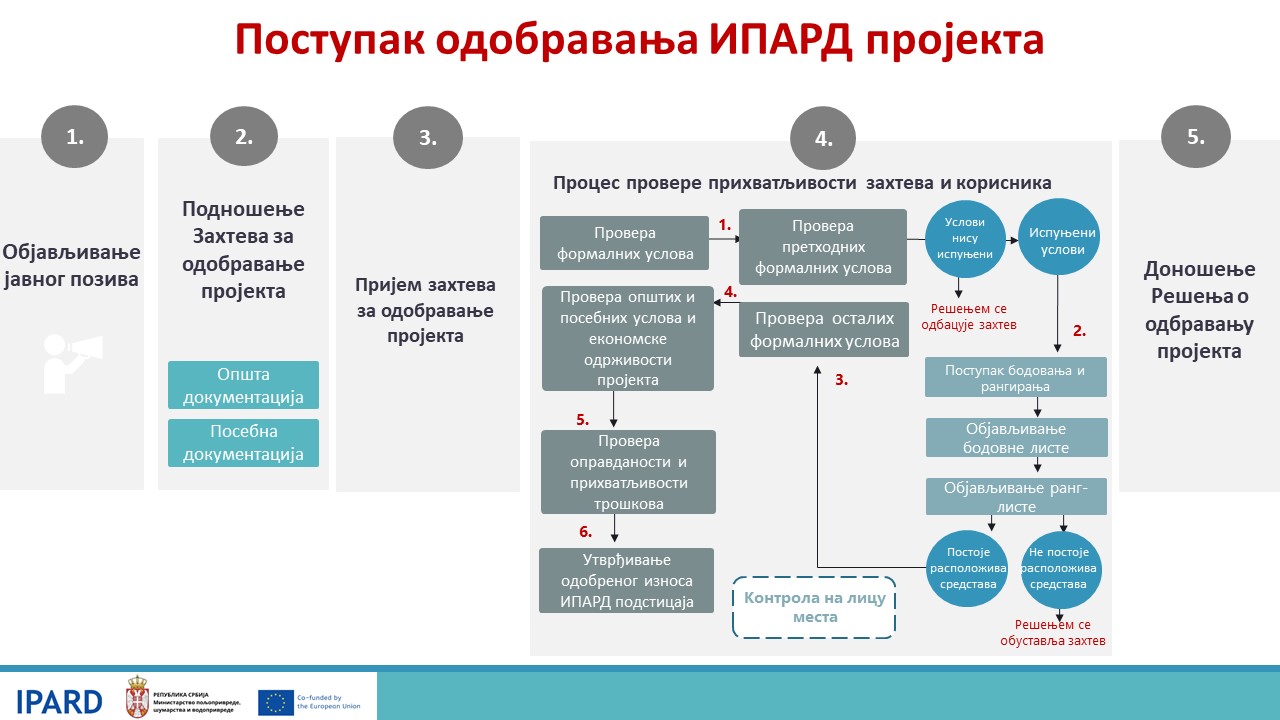 Бодовање и рангирањеПоступак бодовања и рангирања се спроводи уколико се утврди да износ расположивих средстава по јавном позиву није довољан за све поднете захтеве за одобравање пројекта, који испуњавају претходне формалне услове.У поступку бодовања и рангирања, бодови се додељују на основу документације коју је као доказ о испуњавању критеријума подносилац захтева за одобравање пројекта приложио уз захтев за одобравање пројекта. Посебна документација за доказивање испуњености критеријума за бодовање и рангирање описана је у тачки 4.1 овог Водича.У случају да више захтева има исти број бодова, предност има раније поднет захтев. Напомена: Као време предаје захтева сматра се тачно време (датум, час, минут) када је захтев лично предат на писарници УАП (ИПАРД писарница) или тачно време (датум, час, минут) када је предат поштанском оператору у случају препоручене поштанске пошиљке.Бодовна листа захтева за одобравање пројекта објављује се на званичној интернет страници УАП. Подносилац захтева за одобрење пројекта има право на приговор на своје место на бодовној листи у року од 15 дана од дана објављивања листе. О приговору УАП решава у року од 15 дана од дана подношења. По коначности свих решења поводом приговора, УАП објављује коначну ранг-листу захтева за одобравање пројекта на званичној интернет страници. Она се састоји од ранг-листе захтева за које постоје расположива средстава по јавном позиву и за које се врши даља административна контрола и ранг-листе захтева за које не постоје расположива средства за одобравање пројекта опредељена јавним позивом.Поступак по захтеву за одобравање пројекта за који је у складу са коначном ранг-листом утврђено да не постоје расположива средства за одобравање пројекта по јавном позиву, директор УАП обуставља решењем.Напомена: Постојање расположивих средстава за одобравање пројекта утврђује се у односу на укупан износ ИПАРД подстицаја опредељен у захтеву за одобравање пројекта.Критеријуми за рангирање и бодовање по основу којих је подносилац захтева остварио бодове морају бити испуњени и у поступку одобравања коначне исплате.Решење по захтеву за одобравање пројектаНа крају поступка за остваривање права на ИПАРД подстицаје, уколико захтев за одобравање пројекта испуњава прописане услове за одобравање пројекта и уколико постоје расположива финансијска средства, директор УАП, доноси решење о одобравању пројекта. Решење о одобравању пројекта нарочито садржи: податке о кориснику ИПАРД подстицаја; пројекат који се одобрава са прихватљивим инвестицијама и трошковима; укупан одобрени износ ИПАРД подстицаја; одобрени износ подстицаја који се може финансирати из претприступних средстава ЕУ и износ који се може финансирати из средстава буџета Републике Србије; рок за реализацију инвестиције и подношење захтева за коначну исплату ИПАРД подстицаја; забрану предузимања радњи које би могле довести до јавног финансирања истог одобреног пројекта; одређивање скривених радова и упутство кориснику ИПАРД подстицаја да обезбеди фотографије скривених радова током реализације инвестиције. Решењем о одобравању пројекта су прописане и обавезе корисника да инвестицију реализује у складу са решењем, да даје тачне и потпуне податке и документацију везане за остваривање права на ИПАРД подстицаје, да изврши прописано обележавање предмета инвестиције (види тачку 5.2 овог Водича), да омогући несметан приступ и неопходну документацију службеним лицима УАП, као и другим лицима у складу са Правилником (види поглавље 5 овог Водича). Против решења о одобравању пројекта које доноси УАП поводом захтева за одобравање пројекта подносилац има право жалбе у складу са законом који уређује пољопривреду и рурални развој и законом који уређује општи управни поступак. Корисник, односно одговорно лице корисника ИПАРД подстицаја, преузима решење у просторијама УАП, када се усменим и писаним путем (посебан писани акт - Обавештење кориснику ИПАРД средстава) обавештава о правима, обавезама и одговорностима, као и прописаним санкцијама у складу са прописима којима се уређује остваривање права на ИПАРД подстицаје. Корисник својим потписом потврђује пријем решења о одобравању пројекта, као и да је усменим путем упознат са правима, обавезама и одговорностима, али и санкцијама у складу са прописима којима се уређују ИПАРД подстицаји. Реализација инвестицијеПо пријему решења о одобравањеу пројекта, корисник може започети инвестицију и реализовати је у року и на начин који је одређен решењем о одобравању пројекта. Појашњење: Реализација инвестиције подразумева извршење свих радњи које се односе на изградњу и набавку предмета прихватљиве инвестиције (промет робе и услуга, издавање докумената који прате робу, преузимање робе, пријем радова, исплата цене у потпуности), као и стављање инвестиције у функцију у складу са наменом.Захтев за измену одобреног пројектаКорисник коме је донето решење о одобравању пројекта под условима прописаним Правилником може поднети Захтев за измену одобреног пројекта, најкасније 30 дана пре истека рока за реализацију (рок за реализацију пројекта утврђен је решењем о одобравању пројекта). Корисник ИПАРД подстицаја може остварити право на измену одобреног пројекта ако:су измене одобреног пројекта такве да се њима не мењају битне особине, односно сврха инвестиције; илисе измене одобреног пројекта односе на продужетак рока за реализацију инвестиције, односно продужетак рока за подношење захтева за одобравање коначне исплате ИПАРД подстицаја, из оправданих разлога, и то за највише:шест месеци – за инвестиције у набавку опреме, машина и механизације,12 месеци – за инвестиције у изградњу и опремање објеката и инвестиције у подизање вишегодишњих засада; илиреализација одобреног пројекта није могућа или није економски оправдана услед:више силе,немогућности добављача да обезбеди производе и услуге,промене прописа,увођења нових технологија које могу побољшати ефикасност предметне инвестиције.Корисник ИПАРД подстицаја остварује право на измену одобреног пројекта ако се изменама одобреног пројекта:не утиче на испуњеност одговарајућих општих и посебних услова за остваривање права на одобравање пројекта;не мењају критеријуми на основу којих је бодован захтев за одобравање пројекта – ако је у поступку за одобравање пројекта пре доношења решења о одобравању пројекта спроведен поступак бодовања и рангирања захтева за одобравање пројеката, и то критеријуми који се односе на остварене бодове по основу:подручја са отежаним условима рада у пољопривреди, осим у случају промене посебног прописа којим се одређују подручја са отежаним условима рада у пољопривреди,инвестиције у изградњу објекта, односно набавку машина, опреме и механизације за: складиштење, прикупљање, транспорт, обраду, паковање и манипулацију стајњака и осоке,инвестиције у изградњу објекта, односно набавку машина, опреме и механизације за управљање отпадом и отпадним водама,инвестиције у изградњу објекта, односно набавку машина, опреме и механизације за производњу и складиштење енергије из обновљивих извора;статуса произвођача сертификованих органских производа у примарној пољопривредној производњи у одговарајућем сектору у складу са Правилником и прописима којима се уређује органска производња,нивоа квалификација одговорног лица подносиоца захтева – привредног друштва или пољопривредне задруге, у области пољопривреде или ветерине, у складу са Правилником и законом којим се уређује национални оквир квалификација Републике Србије,инвестиције у изградњу објекта за који подносилац захтева као инвеститор има грађевинску дозволу, односно решење о одобрењу за извођење радова, у складу са законом којим се уређује планирање и изградња, издате најкасније до дана подношења захтева за одобравање пројекта,инвестиције у набавку иновативног производа, у складу са Правилником.У поступку за остваривање права на ИПАРД подстицаје допуштена је само једна измена одобреног пројекта.Уз захтев за измену одобреног пројекта корисник је дужан да достави објашњење/разлоге због којих тражи измену, заједно са доказима којим се потврђује испуњеност услова за измену одобреног пројекта, односно оправдани разлози за продужетак рока за реализацију одобреног пројекта, односно продужетак рока за подношење захтева за коначну исплату ИПАРД подстицаја (више у тачки 3.2.2 Водича).О захтеву за измену одобреног пројекта одлучује директор УАП решењем, најкасније у року од 30 дана од подношења захтева за измену одобреног пројекта.Исплата подстицајаПоступак за одобравање исплате ИПАРД подстицаја састоји се из поступка за одобравање авансне исплате ИПАРД подстицаја и поступка за одобравање коначне исплате ИПАРД подстицаја.Захтев за одобравање права на авансну исплатуПоступак за одобравање авансне исплате ИПАРД подстицаја покреће се по захтеву корисника и то у року од 60 дана од пријема коначног решења којим се одобрава пројекат. Уз захтев за одобравање авансне исплате у слободној форми, корисник доставља и прописану банкарску гаранцију (о условима за остваривање права на авансу исплату више у тачки 3.2.1 Водича). Захтев за одобравање авансне исплате ИПАРД подстицаја са пратећом документацијом доставља се УАП у затвореној коверти, са назнаком имена и презимена, односно назива и адресе пребивалишта, односно седишта подносиоца захтева, са напоменом: „Захтев за одобравање авансне исплате ИПАРД подстицајаˮ и позивом на број решења о одобравању пројекта.Захтев за одобравање авансне исплате поднет од стране лица коме решењем није одобрен пројекат, преурањен или неблаговремен захтев, УАП одбацује. Решење по захтеву за одобравање авансне исплате ИПАРД подстицаја доноси се у року од месец дана од дана покретања поступка и оно садржи: одобрени износ авансне исплате ИПАРД подстицаја са израженим износом националног и коофинансирања ЕУ, обавезе корисника да даје тачне и потпуне податке и документацију везане за остваривање права на ИПАРД подстицаје, инвестицију реализује у складу са Правилником, изврши  обележавање предмета инвестиције (више у тачки 5.2 овог Водича), да омогући несметан приступ инвестицији и неопходној документацији службеним лицима УАП као и другим лицима у складу са Правилником (више у тачки 5 овог Водича), да чува документацију која се односи на остваривање права на ИПАРД подстицаје, у периоду од пет година од дана исплате, и врати исплаћена средства услед непридржавања обавеза, административне грешке или утврђене неправилности, односно преваре (више у тачки 5.3 овог Водича). Враћање банкарске гаранцијеПрималац средства ИПАРД подстицаја може поднети захтев УАП за враћање банкарске гаранције пре истека рока важења банкарске гаранције ако:О захтеву за враћање банкарске гаранције одлучује директор УАП решењем које се доноси најкасније у року од 30 дана од подношења захтева за враћање банкарске гаранције. Након коначности решења УАП позива налогодавца да преузме предметну банкарску гаранцију, уз потврду пријема.Захтев за одобравање коначне исплате ИПАРД подстицајаПоступак за одобравање коначне исплате ИПАРД подстицаја покреће се по захтеву који корисник, односно прималац средстава ИПАРД подстицаја по основу авансне исплате, који испуњава услове у погледу лица која остварују право на ИПАРД подстицаје (више у тачки 3.1 овог Водича), подноси УАП после реализације и стављања у функцију одобреног пројекта у року утврђеном решењем о одобравању пројекта, односно решењу о измени одобреног пројекта. Подносилац захтева на коначну исплату ИПАРД подстицаја може остварити право на коначну исплату ИПАРД подстицаја само по једном захтеву поднетом по истом решењу о одобравању пројекта, односно решењу о измени одобреног пројекта.Како би остварили право на коначну исплату ИПАРД подстицаја корисник, поред услова у погледу лица,  треба да испуни опште (више у тачки 3.2 овог Водича) и посебне услове у зависности од врсте инвестиције и сектора у који се инвестира (више у тачки 3.3 овог Водича). Корисници треба да имају у виду да ће се у поступку остваривања права на коначну исплату ИПАРД подстицаја проверавати критеријуми на основу којих су у поступку одобравања пројекта остварили бодове (више у тачки 3.2 овог Водича).Поступак за одобравање коначне исплате ИПАРД подстицаја покреће се по захтеву корисника ИПАРД подстицаја, односно примаоца средстава ИПАРД подстицаја по основу авансне исплате ИПАРД подстицаја, који испуњава услове у погледу лица која остварују право на ИПАРД подстицаје у складу са Правилником, са статусним подацима подносиоца у Регистру на дан подношења захтева за одобравање коначне исплате ИПАРД подстицаја.Уз читко попуњен Образац захтева за одобравање коначне исплате (пример у Прилогу 2 овог Водича), корисник доставља и пратећу документацију која је побројана у наредној табели, заједно за документацијом којом корисници доказују испуњеност услова за бодове у поступку бодовања и рангирања. Сви неопходни обрасци уз списак документације коју треба доставити објављују се уз јавни позив, а доступни су и на интернет страници УАП (https://uap.gov.rs/javni-pozivi-ipard-iii/).Сва документа која се достављају уз захтев треба да се односе на подносиоца захтева, тј. корисника. Документација се прилаже у оригиналу или овереној копији (осим ако је изричито назначено да се могу доставити копије), а документа на страном језику морају бити преведена на српски језик од стране овлашћеног судског преводиоца.Појашњење: За плаћања извршена у страној валути у сврху одобравања захтева за одобравање исплате, корисник врши обрачун у динарима према месечном курсу ЕК у месецу у којем је плаћен рачун. Добијену вредност корисник уписује у образац захтева за одобравање коначне исплате. Званична интернет адреса на којој се може проверити наведени курс је: http://ec.europa.eu/budget/contracts_grants/info_contracts/inforeuro/index_en.cfm.Образац захтева за одобравање коначне исплате и прилози се подносе у затвореним ковертама, на начин одређен јавним позивом и у року који је одређен решењем о одобравању пројекта. Захтев за одобравање коначне исплате се подноси лично или препорученом поштом на адресу објављену у јавном позиву. Захтев за одобравање коначне исплате треба да садржи све плаћене рачуне у складу са одобреном понудом у решењу о одобравању пројекта, до датума назначеног као рок за реализацију инвестиције. Неопходно је да документација буде припремљена и послата на начин прописан Правилником и јавним позивом и у року који је утврђен решењем о одобравању пројекта. Наиме, УАП одбацује сваки захтев за одобравање коначне исплате који је поднело лице коме решењем није одобрен пројекат, као и сваки преурањен или неблаговремен захтев. Напомена: Пре подношења захтева за коначну исплату треба још једном проверити исправност свих података. На пример може се десити да наменски рачун, пријављен у РПГ није активан. Прибављање података за проверу услова за остваривање права на одобравање коначне исплате ИПАРД подстицајаУАП по службеној дужности, прибавља следеће податке о релевантним чињеницама за проверу испуњености услова за остваривање права на одобравање коначне исплате ИПАРД подстицаја: Обрада захтева за одобравње коначне исплате и исплата ИПАРД подстицајаНакон достављања захтева за одобравање коначне исплате ИПАРД подстицаја и потребне документације од стране подносиоца и њеног пријема у УАП, спроводи се административна контрола захтева. Обрада се врши провером података из захтева за одобравање коначне исплате, документације приложене уз захтев и прибављањем и провером података из регистара и службених евиденција. Административна контрола обухвата:Проверу формалних услова за поступање по захтеву за коначну исплату ИПАРД подстицаја:Провера претходних формалних услова за поступање по захтеву – утврђује се да ли је захтев поднет у складу са решењем о одбравању пројекта/решењем о измени одобреног пројекта, односно да ли је решење поднето у прописаном року, да ли је захтев поднет од стране лица које има право на одобравање коначне исплате и да ли је подносилац претходно поднео други захтев за одобравање коначне исплате ИПАРД подстицаја по наведеном решењу. Захтев који не испуњава прописане претходне формалне услове, директор УАП одбацује решењем.Провера осталих формалних услова за поступање по захтеву – утврђује се да ли је образац захтева правилно попуњен, да ли је приложена уредна прописана документација, као и да ли подаци који су унети у захтев одговарају подацима из регистара и службених евиденција, односно да ли захтев за одобравање коначне исплате ИПАРД подстицаја садржи друге формалне недостатке који УАП спречавају да поступа по захтеву.Уколико захтев садржи друге формалне недостатке који спречавају поступање, УАП обавештава подносиоца неуредног захтева на који начин да уреди захтев, и то у року који не може бити краћи од осам дана нити дужи од 20 дана од пријема обавештења, уз упозорење на правне последице ако не уреди захтев. Уколико подносилац не уреди захтев на прописан начин и у прописаном року, директор УАП решењем одбацује захтев као неуредан.Проверу општих и посебних услова за одобравање права на коначну исплату ИПАРД подстицаја (врши се након провере осталих формалних услова):Ако се провером података из регистара и службених евиденција утврди да подносилац захтева има доспелих неизмирених дуговања према МПШВ, по основу раније остварених подстицаја, субвенција и кредита, или да није извршио упис у одговарајући регистар или службену евиденцију, или да не испуњава неки други општи или посебан услов за одобравање коначне исплате који може отклонити, УАП о томе обавештава подносиоца захтева и омогућава му да у року који не може бити краћи од осам дана од пријема обавештења, измири дуговања, изврши упис у одговарајући регистар или службену евиденцију, односно изврши потребне мере и радње у циљу отклањања других недостатака, уз упозорење на правне последице ако не испуни услове за остваривање права на подстицаје у одређеном року.Ако је предмет захтева изграђен објекат за складиштење примарних пољопривредних производа у секторима воћа, поврћа, житарица и индустријског биља, као и грожђа, са складишним капацитетом већим од сопствених потреба подносиоца захтева према обиму пољопривредне производње, захтев за одобравање коначне исплате одбија се као неоснован у сразмерном делу који је већи од складишног капацитета који одговара сопственим потребама подносиоца захтева у складу са Правилником.Директор УАП решењем одбија захтев за одобравање коначне исплате ИПАРД подстицаја у целини, ако захтев за одобравање коначне исплате ИПАРД подстицаја више не испуњава критеријуме на основу којих је бодован захтев за одобравање пројекта, и то критеријуме који се односе на остварене бодове по основу:подручја са отежаним условима рада у пољопривреди, осим у случају промене посебног прописа којим се одређују подручја са отежаним условима рада у пољопривреди,инвестиције у изградњу објекта, односно набавку машина, опреме и механизације за: складиштење, прикупљање, транспорт, обраду, паковање и манипулацију стајњака и осоке,инвестиције у изградњу објекта, односно набавку машина, опреме и механизације за управљање отпадом и отпадним водама, инвестиције у изградњу објекта, односно набавку машина, опреме и механизације за производњу и складиштење енергије из обновљивих извора,статуса произвођача сертификованих органских производа у примарној пољопривредној производњи у одговарајућем сектору,нивоа квалификација одговорног лица подносиоца захтева – привредног друштва или пољопривредне задруге, у области пољопривреде или ветерине, у складу са законом којим се уређује национални оквир квалификација Републике Србије,инвестиције у изградњу објекта за који подносилац захтева као инвеститор има грађевинску дозволу, односно решење о одобрењу за извођење радова,инвестиције у набавку иновативног производа.Проверу оправданости и прихватљивости трошкова који су предмет захтева за коначну исплату ИПАРД подстицаја – врши се путем провере оправданости и прихватљивости трошкова поређењем рачуна и других прописаних исправа о реализацији инвестиције и трошкова, достављених уз захтев за одобравање коначне исплате и одобрених инвестиција и трошкова утврђених решењем о одобравању пројекта, односно решењем о измени одобреног пројекта.Ако је решењем о одобравању пројекта, односно решењем о измени одобреног пројекта основица за обрачун ИПАРД подстицаја за инвестицију у набавку трактора, механизације и специјализованог возила утврђена у односу на одређену референтну цену, а услед објективних промењених околности је дошло до промене исказане снаге мотора, односно друге техничке карактеристике која представља критеријум на основу ког је утврђена одобрена вредност референтне цене, УАП утврђује нову вредност прихватљивих трошкова у висини референтне цене утврђене на основу промењене исказане снаге мотора, односно друге техничке карактеристике предметног трактора, механизације и специјализованог возила.Утврђивање коначног износа ИПАРД подстицаја - утврђују се у процентуалном износу од вредности прихватљивих трошкова из рачуна и других прописаних исправа о реализацији инвестиције, односно од индексиране вредности реализованих прихватљивих трошкова – више у тачки 2.2.4 овог Водича. Износ ИПАРД подстицаја који се финансира средствима претприступне помоћи ЕУ може се утврдити у износу до 75% од укупног износа ИПАРД подстицаја.Контрола на лицу места – у току поступка за одобравање коначне исплате ИПАРД подстицаја, УАП врши проверу испуњености услова за одобравање коначне исплате ИПАРД подстицаја и контролом на лицу места.Контролом у месту контроле предмета инвестиције нарочито се проверава да ли је корисник ИПАРД подстицаја, односно прималац средстава по основу авансне исплате ИПАРД подстицаја, реализовао инвестицију у складу са решењем о одобравању пројекта, односно решењем о измени одобреног пројекта (више у тачки 4.4 овог Водича).Графички приказ поступка одобравања коначне исплате ИПАРД подстицаја: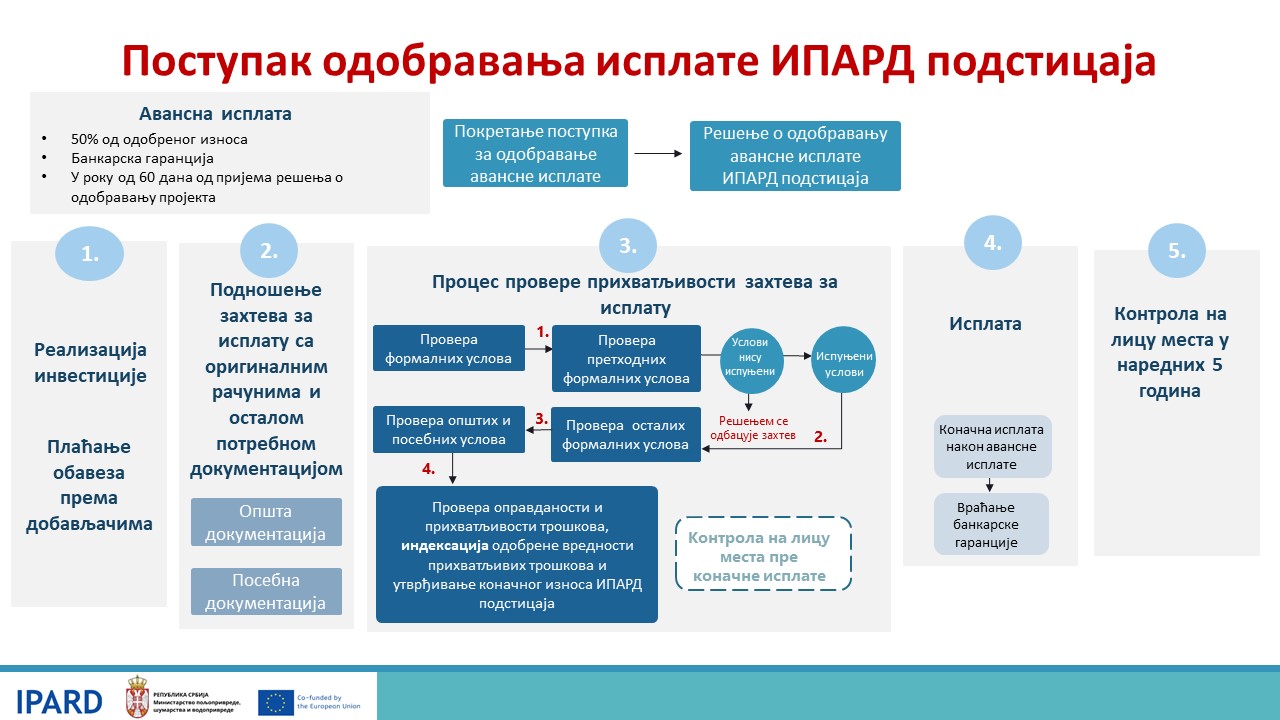 Контрола прописаних националних и услова ЕУ који се односе на заштиту животне средине и добробити животињаПољопривредно газдинство у време доношења решења о коначној исплати ИПАРД подстицаја треба да испуњава прописане националне услове у области заштите животне средине и добробити животиња. Испуњеност националних услова у области добробити животиња проверава се на целом газдинству, осим у случају пољопривредних газдинстава површине до 15 ha у сектору воћа, поврћа, житарица и индустријског биља и грожђа на којима ће се проверaвати испуњеност ових услова само у оквиру сектора у којем корисник подноси захтев. Такође, предметна инвестиција, осим националних, мора да испуњава и стандарде ЕУ, са којима су усклађени прописи Републике Србије из наведених области. Испуњеност ових услова проверава се кроз службене евиденције, као и контролом на лицу места.Управа за ветерину, МПШВ утврђује да ли пољопривредно газдинство испуњава услове у погледу добробити животиња, као и да ли предметна инвестиција испуњава услове у погледу добробити животиња прописане прописима ЕУ са којима су усклађени прописи Републике Србије, у сектору млека, меса, јаја и рибарства. На основу инспекцијског надзора, Управа за ветерину издаје документ из своје надлежности.  Министарство за заштиту животне средине утврђује да ли пољопривредно газдинство испуњава прописане услове у области заштите животне средине, као и да ли предметна инвестиција испуњава услове из области заштите животне средине из прописа који су усклађени са прописима ЕУ. Услови заштите животне средине које морају да испуне корисници који остварују право на ИПАРД подстицаје прописани су посебним подзаконским актом Правилником о условима заштите животне средине које морају да испуне корисници ИПАРД подстицаја („Сл. гласник РС”, број 26/19). На основу провере, МЗЖС издаје документ из своје надлежности.Пољопривредна инспекција, МПШВ утврђује испуњеност техничких и технолошких услова објеката за животињске отпатке и погона за прераду и обраду животињских отпадака у сектору млека, меса, јаја и рибарства у складу са посебним прописом (Правилник о услoвимa кoje трeбa дa испуњавају oбjeкти за животињске отпатке и погони за прераду и обраду животињских отпадака – „Сл. гласник РС”, бр. 94/17 и 94/19). На основу инспекцијског надзора, Пољопривредна инспекција издаје документ из своје надлежности. Управа за заштиту биља, МПШВ (Фитосанитарна инспекција) утврђује да ли газдинство испуњава прописане услове у области здравља биља и средстава за заштиту биља, као и да ли предметна инвестиција испуњава услове из области здравља биља и средстава за заштиту биља из прописа у секторима воћа, поврћа, грожђа и житарица и индустријског биља који су усклађени са прописима ЕУ. На основу извршеног инспекцијског надзора, Фитосанитарна инспекција издаје документ из своје надлежности. Контрола испуњености наведених услова је и саставни део контроле на лицу места која се обавља у фази пре коначне исплате. У зависности од сектора улагања ова контрола се спроводи на следећи начин:Напомена: Националне услове за Меру 1 - Инвестиције у физичку имовину пољопривредних газдинстава, као и горенаведене контролне листе можете наћи на интернет страници УАП: https://uap.gov.rs/mera-1-ipard-iii-investicije-u-fizicku-imovinu-poljoprivrednih-gazdinstava/.Решење по захтеву за одобравање коначне исплате ИПАРД подстицајаНа крају поступка за остваривање права на ИПАРД подстицаје, уколико је спроведеном административном и контролом на лицу места утврђено да захтев испуњава прописане услове, директор УАП решењем одлучује о праву на коришћење ИПАРД подстицаја и налаже исплату. Решење по захтеву за одобравање коначне исплате ИПАРД подстицаја доноси се у року од шест месеци од подношења захтева за одобравање коначне исплате ИПАРД подстицаја и садржи нарочито:податке о примаоцу средстава ИПАРД подстицаја;укупан коначан износ ИПАРД подстицаја за који је остварено право на исплату;износ ИПАРД подстицаја који се финансира средствима претприступне помоћи ЕУ и износ који се финансира из буџета РС;износ ИПАРД подстицаја за који се налаже исплата на наменски рачун примаоца; обавезе примаоца средстава ИПАРД подстицаја (више у Поглављу 5 овог Водича). УАП позива корисника да преузме решење којим се одобрава исплата ИПАРД подстицаја и усменим и писаним путем га упознаје са правима, обавезама и одговорностима, као и прописаним санкцијама у складу са прописима којима се уређују ИПАРД подстицаји. Корисник својим потписом потврђује пријем решења, као и то да је упознат са правима, обавезама и одговорностима, као и прописаним санкцијама (више у Поглављу 5 овог Водича).Средства се исплаћују на наменски рачун корисника, који је уписан у РПГ. Исплатом подстицаја корисник постаје прималац ИПАРД подстицаја. Против решења директора УАП у поступку остваривања права на ИПАРД подстицаје може се изјавити жалба министру, у року од 8 дана од дана достављања решења.Решење о коначној исплати ИПАРД подстицаја након авансне исплате ИПАРД подстицајаУ случају да се решење о коначној исплати доноси након авансне исплате, њиме се утврђује укупан коначни износ ИПАРД подстицаја. Уколико је утврђени укупан коначни износ ИПАРД подстицаја: већи од износа авансне исплате - решењем се одобрава исплата разлике између авансне исплате до коначног износа ИПАРД подстицаја, одговара износу авансне исплате ИПАРД подстицаја - авансна исплата постаје и коначна исплата,мањи од износа авансне исплате ИПАРД подстицаја - решењем се налаже примаоцу повраћај разлике између коначног износа ИПАРД подстицаја до износа који је авансно исплаћен, у року од 30 дана од дана достављања решења.Уколико прималац средстава ИПАРД подстицаја инвестицију не реализује у складу са решењем о одобравању пројекта, директор УАП доноси решење којим налаже повраћај авансно исплаћених средстава, са затезном каматом која се обрачунава од момента исплате новчаних средстава примаоцу, у року од 30 дана од дана достављања решења. Ради повраћаја авансно исплаћених средстава, на основу решења о коначној исплати ИПАРД подстицаја, УАП покреће поступак активирања банкарске гаранције на основу које је одобрена авансна исплата, код пословне банке која је издала банкарску гаранцију.Контрола на лицу местаПослове контроле на лицу места обавља УАП преко државних службеника распоређених на пословима контроле на лицу места (у даљем тексту: контролори) у складу са Правилником и посебним прописом којим се ближе уређује начин и поступак обављања контроле на лицу места, као и образац и садржај службене легитимације контролора. Контролу на лицу места обавља тим од најмање два контролора. Контроле се спроводе у различитим фазама реализације пројекта и то:Контрола пре одобравања пројекта, код административно исправних захтева за одобравање пројекта, врши проверу услова да ли је подносилац захтева за одобравање пројекта предузео неку радњу на реализацији инвестиције пре доношења решења о одобравању пројекта, уколико:- уз захтев за одобравање пројекта није приложена прописна фотографија места контроле предмета инвестције.Напомена: Фотографија места контроле предмета инвестиције треба нарочито да садржи место на коме је начињена, представљено географском ширином и географском дужином, као и датум и време када је начињена (сам поступак како сачинити фотогафију описан је и у Прилогу 3 овог Водича) и не може да буде старија од 15 дана од дана подношења захтева за одобравање пројекта. Контрола на лицу места ће се спровести и ако је предмет захтева за одобравање пројекта је инвестиција у:изградњу посебне врсте објеката и посебне врсте радова за које је прописано да није потребно прибављати акт надлежног органа у складу са законом којим се уређује планирање и изградња;изградњу објекта на коме су поједине врсте радова реализоване пре подношења захтева за одобравање пројекта;реконструкцију, односно адаптацију, односно санацију постојећег објекта за држање кокошака носиља у експлоатацији уз инвестиције у набавку нових обогаћених кавеза и опреме који испуњавају стандарде ЕУ у области добробити животиња;подизање вишегодишњих засада.Контрола пре одобравања пројекта садржи потврду места контроле предметне инвестиције (помоћу очитаних ГПС координата, копије катастарског плана и увидом у портал геоСРБИЈА – Дигитална платформа за Националну инфраструктуру геопросторних података Републичког геодетског завода). Увидом у књиговодствену документацију подносиоца захтева (пописна листа основних средстава или картица основних средстава или књига основних средстава и ситног инвентара; закључни лист бруто биланс, картице конта одабраних добављача, картице аванса; књига примљених и издатих рачуна; изводи из банака) и визуелно, контролори проверавају да ли је започета реализација предметне инвестиције. Контрола пре коначне исплате има сврху да утврди: стварно постојање одговарајуће пољопривредне производње, место контроле предмета инвестиције помоћу очитаних ГПС координата и увидом у портал геоСРБИЈА (Дигитална платформа за Националну инфраструктуру геопросторних података Републичког геодетског завода), да је инвестиција реализована, да је набављена опрема нова (утврђује се визуелно и на основу књиговодствене документације), да је инвестиција прописно обележена, да изградња, опремање, односно набавка механизације, возила или дронова није започета пре доношења решења о одобравању пројекта, да се инвестиција за коју су одобрена средства употребљава према намени. Увидом у књиговодствену документацију проверава се да ли су за предметну инвестицију коришћена подстицајна средства из других извора јавног финансирања (из неког другог фонда ЕУ или из националних, покрајинских или средстава локалне самоуправе) и да је инвестиција у потпуности реализована. Визуелним прегледом, мерењем и бројањем контролори утврђују да ли је опремање/изградња завршена и упоређују ставке из рачуна односно, грађевинске документације (употребна дозвола или окончана ситуација, преглед изведених радова, обрачунски листови грађевинске књиге, пројектна документација и слично) са затеченим стањем на терену. Корисник је у обавези да за потребе контроле на лицу места у фази пре коначне исплате, обезбеди фотографије скривених радова (уколико су садржани у решењу којим се одобрава пројекат) са уписаном локацијом на којој су начињене (више у тачки 2.26 и Прилогу 3 овог Водича). Контрола после коначне исплате (ex-post) се изводи најмање једном у року од 5 година од дана коначне исплате ИПАРД подстицаја како би се утврдило да ли се прималац ИПАРД подстицаја придржава свих преузетих обавеза, као и да инвестицију наменски користи, да је није отуђио, нити омогућио другом лицу коришћење предмета инвестиције у наведеном периоду. Сврха ове контроле је да се утврди место контроле предмета инвестиције, провери да ли прималац средстава постоји и послује, да ли на газдинству постоје изграђени објекти, да ли прималац поседује набављену опрему, да ли се инвестиција за коју су одобрена подстицајна средства употребљава према одобреној намени, да ли је инвестиција суфинансирана из ИПАРД III програма прописно обележена (уколико је Правилником за дату инвестицију прописана обавеза обележавања после коначне исплате) као и да ли, у зависности од сектора у коме је инвестиција реализована, прималац средстава обавља биљну производњу на површинама пољопривредног земљишта уписаним у Регистру, односно обавља сточарску производњу са одговарајућим фондом животиња, који одговарају површинама под одговарајућим биљним културама, односно бројем грла животиња који су Правилником прописани као минимални услови у погледу површине, односно броја грла животиња, за остваривање права на коначну исплату ИПАРД подстицаја.Увидом у књиговодствену документацију проверава се коначност плаћања предметне инвестиције, као и да ли су за предметну инвестицију коришћена подстицајна средства из других извора јавног финансирања. Такође, проверава се да ли у структури власништва има мање од 25% јавног капитала или гласачких права тог јавног капитала и да ли прималац средстава уредно води и чува документацију везану за суфинансирану инвестицију.Лица код којих се врши контрола на лицу места у обавези су да контролору у сваком тренутку омогуће несметан приступ предметној инвестицији, вршење контроле, пруже потребне податке и информације, као и да на његов захтев, у одређеном року, доставе или припреме податке и материјале који су му потребни за вршење послова контроле. Контролори су у обавези да се идентификују путем легитимације за обављање послова контроле у спровођењу пројеката ИПАРД III програма.Oбавезе подносиоца захтева/корисника/примаоцаУколико подносилац/корисник/прималац не може да присуствује контроли на лицу места, има право да овласти особу која ће га представљати (заступати) током контроле на лицу места. Овлашћење мора да се односи на конкретан захтев који је предмет контроле и да подразумева пуномоћ за потписивање извештаја о спроведеној контроли на лицу места. Такође, овлашћење мора бити оверено од стране надлежног органа. Подносилац/корисник/прималац средстава је дужан да припреми податке и документе потребне за обављање контроле на лицу места. Подносилац/корисник/прималац средстава чија је инвестиција везана за изградњу и опремање објекта је дужан да током реализације одобрене инвестиције састави уговор са овлашћеним извођачем радова и осигура праћење количине набављених и уграђених грађевинских материјала, изведених радова и опреме у складу са пројектном документацијом, тако што ће водити грађевинску књигу, односно другу прописану документацију у складу са законом којим се уређује планирање и изградња.ПРАВА И ОБАВЕЗЕ КОРИСНИКА ИПАРД ПОДСТИЦАЈАПравa, обавезe и одговорности подносиoцa/корисника/примаоца ИПАРД подстицаја утврђена су прописима који уређују област ИПАРД подстицаја и то: Оквирним споразумом о финансијском партнерству, Секторским споразумом, Законом о пољопривреди и руралном развоју, Законом о општем управном поступку, као и Правилником, а о њима се подносилац/корисник/прималац обавештава током читавог процеса одобравања ИПАРД подстицаја (више на страници УАП - „ИПАРД III подршка руралном развоју” у делу Правни оквир).Права и обавезе су најпре предочене у самом обрасцу захтева, потом у решењу о одобравању пројекта, обавештењу кориснику ИПАРД подстицаја, решењу о одобравању авансне исплате ИПАРД подстицаја и решењу о одобравању коначне исплате ИПАРД подстицаја.Решења о одбравању пројекта и коначне исплате се преузимају лично и корисник се и усменим и писаним путем детаљно обавештава о процедури и условима за остваривање права на ИПАРД подстицај, као и последицма неиспуњавања прописаних услова. Уз решење о одобравању пројекта добија и посебан писани акт - Обавештење кориснику ИПАРД подстицаја.Својим потписом корисник, односно одговорно лице корисника ИПАРД подстицаја, обавезује се да ће поштовати будуће захтеве и обавезе, укљујучујући и санкције за њихово неиспуњавање. Решењем о коначној исплати ИПАРД подстицаја утврђене су обавезе које корисник мора да испуни у наредних пет година од момента исплате средстава, а нарочито да:Одлучивање о захтеву за коришћење подстицајних средстава из буџета ЕУ у Србији се спроводи кроз управни поступак који пружа адекватну правну заштиту права корисника. У управно-правном односу орган државне управе по службеној дужности током целог поступка пази како на јавни интерес, тако и на заштиту права странака. Корисник има право на помоћ у току целог поступка јер начело помоћи странци је једно од основних начела закона који уређује општи управни поступак.Поступак по жалбиПротив решења директора УАП у поступку остваривања права на ИПАРД подстицаје може се изјавити жалба министру, у року од 8 дана од дана достављања решења. Кад УАП нађе да је поднета жалба допуштена, благовремена и изјављена од овлашћеног лица, а није новим решењем заменила решење које се жалбом побија, дужан је да, без одлагања, а најкасније у року од осам дана од дана пријема жалбе, достави жалбу министру.За поступање по жалби у поступку остваривања права на ИПАРД подстицаје министар образује посебну комисију која одлучује по жалби. Ако министар нађе да ће недостатке првостепеног поступка брже и економичније отклонити УАП, он ће својим решењем поништити првостепено решење и вратити предмет УАП на поновни поступак. Министар решењем указује УАП у ком погледу треба допунити поступак, а УАП је дужан да у свему поступи по другостепеном решењу и да, без одлагања, а најкасније у року од 15 дана од дана пријема предмета, донесе ново решење. Решење по жалби мора се донети што пре, а најкасније у року од 15 дана од дана предаје жалбе министру. Министар решење по жалби доставља странкама, а списе предмета са примерком решења доставља. Решење министра у поступку остваривања права на ИПАРД подстицаје је коначно у управном поступку и може се покренути управни спор. Ако након покретања управног спора буде донета одлука којом се одобрава пројекат, односно одобрава исплата, поступак се наставља, односно исплата подстицаја се врши искључиво из буџета Републике Србије.Обележавање инвестицијеСви пројекти који су суфинансирана у оквиру ИПАРД III програма треба да садрже информације о улози, односно суфинансирању од стране ЕУ, тј. ИПАРД III програма. Обележавање инвестиције је обавеза корисника/примаиоца ИПАРД подстицаја којом се шира јавност информише о улози ЕУ у спровођењу ИПАРД III програма, али и промовише позитивни допринос ЕУ и националних фондова руралном развоју у Србији. Прималац/кориснник ИПАРД подстицаја се на обележавање предметне инвестиције обавезује приликом преузимања решења о одобравању пројекта и Обавештења кориснику ИПАРД подстицаја. Обавезе примаоца у смислу обележавања инвестиције дефинисане су у односу на износ јавне подршке, и то ако је: укупна јавна подршка већа од 100.000 евра, а инвестиција се односи на изградњу или изградњу и опремање објекта – корисник на почетку физичких радова на објекту на месту лако видљивом за јавност, поставља привремени билборд значајне величине (препоручена величина је 170 x 150 cm, са висином стубова од 2,2 m). Након добијања решења о коначној исплати ИПАРД подстицаја корисник поставља сталну таблу (препоручена величина 80 x 50 cm) или билборд на месту лако видљивом за јавност. Пројекат треба да буде обележен наредних пет (5) година од дана коначне исплате ИПАРД подстицаја.укупна јавна подршка од 20.000 до 100.000 евра, а инвестиција се односи на изградњу или изградњу и опремање објекта - корисник на почетку физичких радова на објекту поставља привремену таблу минималне величине А3 формата на месту лако видљивом за јавност, као што је, на пример, улаз у објекат. Препоручена величина је 30 x 42 cm.укупна јавна подршка до 20.000 евра, а инвестиција се односи на изградњу или изградњу и опремање објекта - корисник на почетку физичких радова на објекту поставља постер минималне величине А3 формата на месту лако видљивом за јавност, као што је, на пример, улаз у објекат. Препоручена величина је 30 x 42 cm. инвестиција у вези са набавком опреме, машина и механизације, возила и дронова - без обзира на износ јавне подршке, односно укупни одобрени износ ИПАРД подстицаја, корисник ИПАРД подстицаја непосредно по испоруци робе треба јасно да обележи налепницама довољне величине које су у складу са величином предметне инвестиције. Налепница треба да буде јасно видљива, постављена на предњој или бочној страни опреме, машине, механизације, возила или дрона. Препоручена величина налепнице је 8 x 15 cm. Опрема, машина и механизација, возило и дрон треба да буду обележени налепницом наредних пет (5) година од дана коначне исплате ИПАРД подстицаја.Билборди, табле, постери и налепнице не смеју да буду оштећени, односно, уколико дође до оштећења треба да буду замењени. Корисник ИПАРД подстицаја треба да се придржава прописаних обавеза обележавања. Испуњавање ових обавеза проверава УАП контролама на лицу места пре коначне исплате ИПАРД подстицаја и контролама после коначне исплате ИПАРД подстицаја.Документи намењени јавности, публикације, аудио и видео садржаји, промотивни материјали, сајтови и сл. који су повезани са пројектом, односно инвестицијом, требало би да садржe oсновнe елементи видљивости, као и изјаву о одрицању од одговорности ЕУ, на пример: „Овај материјал је реализован уз финансијску подршку Европске уније. За његов садржај искључиво је одговоран носилац пројекта (назив корисника) и нужно не изражава ставове ЕУ.”Садржај материјала намењен информисању и комуникацији у вези са пројектом треба да буде на српском језику. По жељи корисника, материјал или поједини елементи видљивости могу бити креирани на српском и енглеском језику.Прецизна техничка упутства за означавање инвестиције налазе се у Прилогу 7 Правилника.Добијањем решења о додели ИПАРД подстицаја, корисник уједно прихвата и да његови подаци као носиоцу пројекта, називу пројекта, као и износу јавног суфинансирања пројекта, буду јавно објављене у оквиру Листе пројеката и прималаца ИПАРД средстава на интернет страници УАП.Повраћај ИПАРД подстицајаДиректор УАП, доноси решење којим се примаоцу средстава налаже повраћај средстава и одређује рок за повраћај, у случају да:Ако административна грешка УАП има за последицу неосновану исплату новчаних средстава, директор УАП доноси решење којим налаже повраћај неосновано исплаћених средстава, у року од 30 дана од дана достављања решења.Ако се после извршене исплате утврди постојање неправилности, односно преваре у смислу Оквирног споразумом о финансијском партнерству, директор Управе доноси решење којим налаже повраћај средстава, у року од 30 дана од дана достављања решења.У случају повраћаја неосновано исплаћених средстава услед непридржавања горенаведених обавеза, као и утврђене преваре, затезна камата обрачунава се од момента исплате новчаних средстава примаоцу.Неправилности и превареНеправилност је свако кршење неке одредбе важећих правила и уговора које је резултат радње или пропуста од стране привредног субјекта или корисника које има, или би имало, штетни ефекат на општи буџет ЕУ наплатом неке неоправдане ставке трошкова за општи буџет.Неправилности могу да настану из одређеног поступка, тј. чињења или нечињења и могу их починити физичка или правна лица. Иако се могу јавити у било ком тренутку у циклусу пројекта, оне се у највећем броју случајева односе на доделу помоћи и набавку, пошто се ове фазе директно односе на трошкове. Иако већина неправилности настаје услед непознавања правила и ненамерне грешке (тј. ненамерног пропуста), у оквиру неправилности постоје и засебна категорија у коју спадају преваре.Превара означава сваку намерну радњу или пропуст који се односи на: коришћење или представљање лажних, нетачних или непотпуних изјава или докумената, што за последицу има присвајање или незаконито задржавање средстава из општег буџета ЕУ или буџета којима управља ЕУ или се њима управља у име ЕУ, необелодањивање информација чиме се крши нека конкретна обавеза са истим учинком, погрешну примену таквих средстава у сврхе које нису оне за које су првобитно додељена.Сумња да постоји превара је неправилност због које је дошло до покретања управног или судског поступка на националном нивоу да би се установило постојање умишљаја, а посебно преваре. Успостављенa превара је сумња да постоји превара за коју је донета осуђујућа пресуда за превару или било коју другу незакониту активност која штети финансијским интересима ЕУ.Као поткатегорија превара јављају се случајеви који обухватају корупцију, која може бити активна и пасивна.Активна корупција означава намерно предузете поступке где неко обећава или даје, директно или индиректно преко посредника, предност било које врсте било ком другом службеном лицу, било за то или неко треће лице, предузимајући спровођење или неспровођење одређене радње, у складу са својим задужењима или у обављању своје функије, чиме такође врши кршење својих службених дужности на начин који угрожава или може да угрози финансијске интересе ЕУ.Пасивна корупција означава намерни поступак државног службеника, који директно или индиректно путем посредника захтева, прима или остварује било какву врсту користи, било за себе или за неко треће лице, односно прихвати обећање у вези са стицањем овакве користи, предузимајући да поступа или не поступа у складу са дужношћу или функцијом коју обавља, кршећи своје званичне дужности на начин који угрожава или може да угрози интересе ЕУ. ПРИЛОЗИПрилог 1 – Пример попуњеног Захтева за одобравање пројеката Прилог 2 – Пример попуњеног Захтева за одобравање исплате Прилог 3 – Упутство за за инсталирање GPS Map Camera Прилог 1 – Пример попуњеног Захтева за одобравање пројеката Напомена: Образац је информативног карактера у циљу приказивања начина попуњавања. Важећи обрасци захтева објављују се уз конкретан Јавни позив.НАПОМЕНА О ФОРМИ ДОКУМЕНТАЦИЈЕ:Документација која се прилаже уз захтев за остваривање права на ИПАРД подстицаје треба да се односи на подносиоца захтева и прилаже се у оригиналу или овереној копији, ако Правилником није прописано другачије.Уз документа на страном језику, прилаже се и превод документа на српски језик, израђен од стране овлашћеног судског преводиоца.Управа може да затражи од подносиоца захтева и достављање посебне додатне документације у циљу разјашњења, провере и утврђивања испуњености услова за остваривање права на ИПАРД подстицаје, у складу са Правилником.НАПОМЕНА О ОДБАЦИВАЊУ ЗАХТЕВА ЗА ОДОБРАВАЊЕ ПРОЈЕКТА: Директор Управе решењем одбацује захтев за одобравање пројекта, који не испуњава претходне формалне услове за поступање по захтеву, односно који:1) није поднет у року одређеном Јавним позивом за подношење захтева за одобравање пројекта;2) је поднет од стране лица које очигледно није ималац права на одобравање пројекта у складу са Правилником;3) није поднет на обрасцу захтева, као и захтев уз који нису достављене понуде за набавку инвестиције, пословни план и попис покретне и непокретне имовине на дан 31. децембар 2023. године, у складу са Правилником;4) представља наредни захтев истог подносиоца по истом Јавном позиву.ИЗЈАВА И ПОТПИС ПОДНОСИОЦА ЗАХТЕВАJa, Марко Марковић, под пуном моралном, материјалном и кривичном одговорношћу ИЗЈАВЉУЈЕМ да сам у потпуности упознат/а са одредбама Правилника и Јавног позива и условима који проистичу из истих.Истовремено ИЗЈАВЉУЈЕМ да:су подаци наведени у захтеву и приложеној документацији потпуни, тачни, аутентични и одговарају чињеничном стању, као и да сам упознат/а да свака лажна, нетачна или непотпуна изјава или документ повлачи одговорност у складу са законом и посебним прописом који уређује упис у регистар пољопривредних газдинстава и услове за одређивање пасивног статуса пољопривредних газдинстава,  подносилац захтева и добављач не представљају повезана лица у смислу Правилника;да добављачи из понуде достављене у прилогу овог захтева међусобно не представљају повезана лица у смислу Правилника;сва финансијска средства добијена на незаконит начин или коришћена супротно циљу за који су добијена морам да вратим  са припадајућом законском каматом;није започета реализација инвестиције (нису закључени уговори са добављачима/извођачима инвестиције, осим уговора за опште трошкове) за коју подносим захтев, као и да сам упознат са условом да реализација инвестиције не сме започети пре достављања решења о одобравању пројекта;нисам користио, не користим и у овом тренутку немам поднет захтев за коришћење бесповратних јавних средстава из буџета Републике Србије, осталих компоненти Инструмента за претприступну помоћ - ИПА или других јавних извора за инвестицију која је предмет овог захтева;ћу обезбедити потпун и несметан приступ контролорима Управе за аграрна плаћања као и другим овлашћеним лицима свакој згради, просторији, опреми, механизацији односно другој имовини и документацији у вези са предметом ИПАРД подстицаја;сам сагласан да Управа за аграрна плаћања објави податке о додели финансијских средстава ИПАРД III програма, у складу са важећим прописима.Горе наведену ИЗЈАВУ као и наведене податке из захтева и документације потврђујем СВОЈЕРУЧНИМ ПОТПИСОМ:   M.Marković _______________________________Потпис подносиоца захтева за одобравање пројекта,односно одговорног лица у подносиоцу захтева - правном лицуУ Ужицу, 04.05.2024. године   Прилог 2 – Пример попуњеног Захтева за одобравање исплате Напомена: Образац је информативног карактера у циљу приказивања начина попуњавања. Важећи обрасци захтева објављују се уз конкретан Јавни позив.Образац 2Попуњава Управа за аграрна плаћањаПопуњава подносилац захтеваПопуњава подносилац захтеваНАПОМЕНА О ФОРМИ ДОКУМЕНТАЦИЈЕ:Документација која се прилаже уз захтев за остваривање права на ИПАРД подстицаје треба да се односи на подносиоца захтева и прилаже се у оригиналу или овереној копији, ако Правилником није прописано другачије.Уз документа на страном језику, прилаже се и превод документа на српски језик, израђен од стране овлашћеног судског преводиоца.Управа може да затражи од подносиоца захтева и достављање посебне додатне документације у циљу разјашњења, провере и утврђивања испуњености услова за остваривање права на ИПАРД подстицаје, у складу са Правилником.У Ужицу, 15.08.2025. годинеПрилог 3 – Упутство за за инсталирање GPS Map CameraУ овом прилогу, укратко је представљен поступак преузимања, инсталације и рада у апликацији која омогућује израду фотографија са уписаном локацијом на којој су начињене (локација представљена географском ширином и географском дужином). У питању је само предлог апликације која се може користити, подносиоци захтева се могу одлучити и за неку другу апликацију. Циљ овог прилога није промовисање одређене апликације, већ представљање начина на који се може доћи до фотографија потребних за спровођење активности контроле. Кораци за поступак преузимања, инсталације и рада у апликацији су:1. У претрагу Google продавнице (Google Play Store) унети следећи текст: „gps map camera” и кликнути на дугме „претражи” (приказ лупе);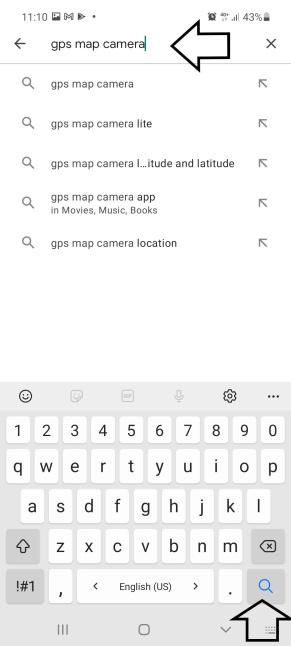 2. Из прегледа понуђених апликација за дате параметре претраге, одабрати означену апликацију;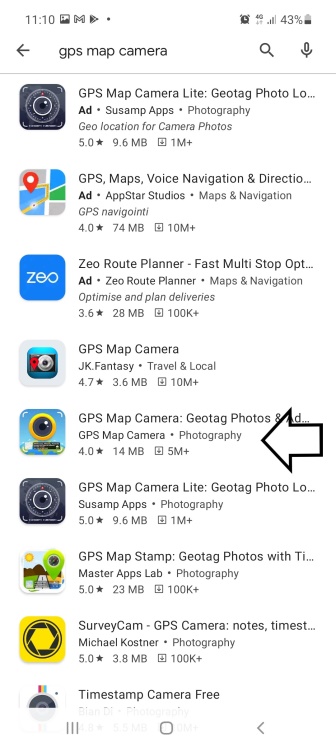 3. Кликнути на дугме „инсталирај” (inastall);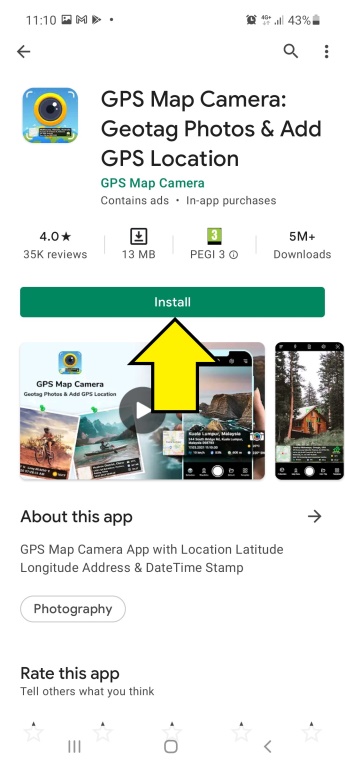 4. По завршетку процеса преузимања и инсталације, кликнути на дугме „отвори” (open);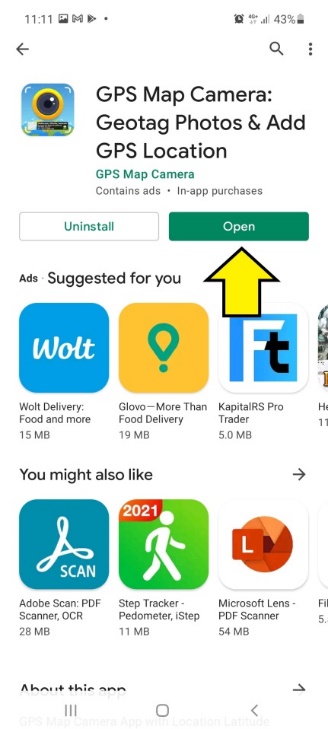 5. Приказ екрана Вашег телефона приликом покретања апликације;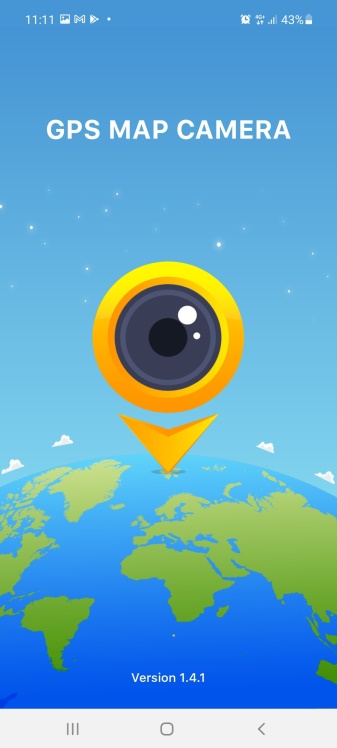 6. Приликом покретања апликације, потребно је одабрати један од понуђених језика којим се апликација служи. Предлог је одабрати енглески језик. Чекирати картицу „english”, а затим кликнути на дугме „сачувај” (save);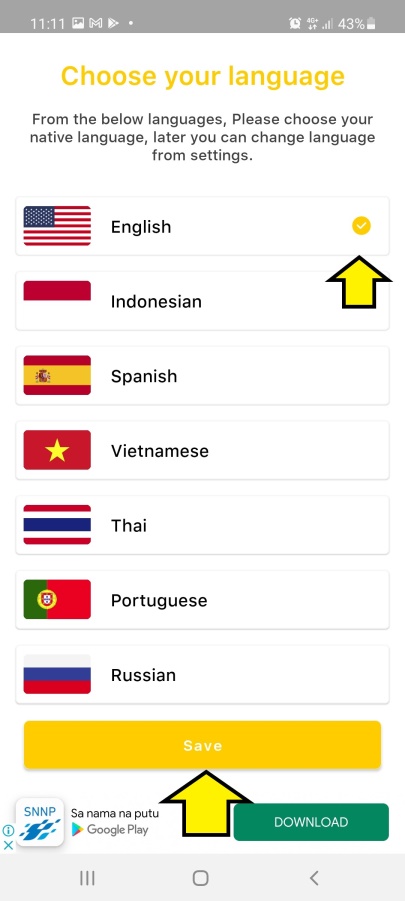 7. Апликацији је, ради нормалног функцинисања, потребно да дате одређене дозволе за приступ, односно кликом на дугме „дозволи-дозволи током коришћења апликације” (allow while using the app) као што су: 7.1. приступ камери Вашег телефона (ради прављења фотографија и видео-записа);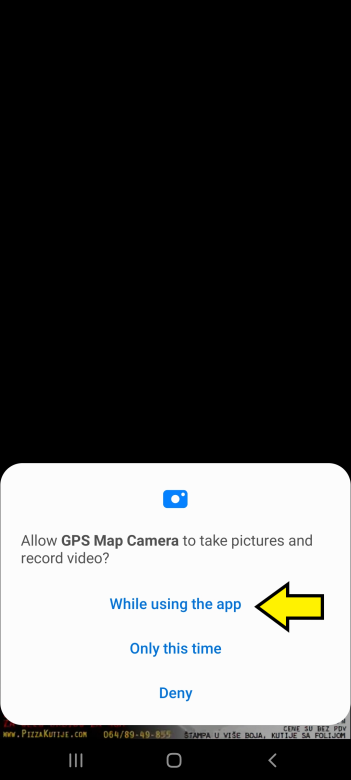 приступ локацији Вашег телефона;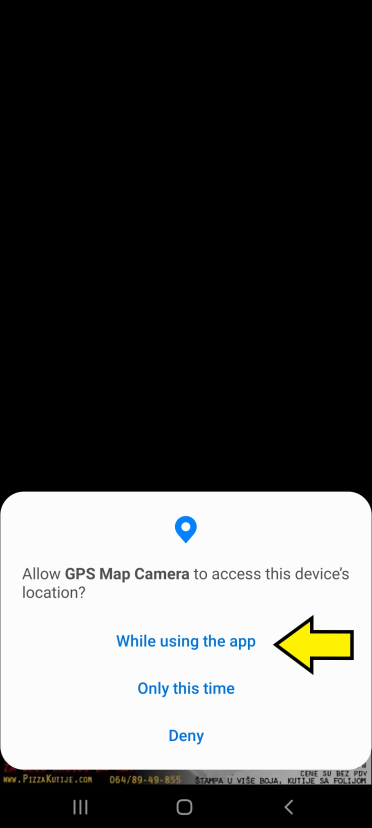 7.3. приступ фотографијама и медијима на Вашем телефону;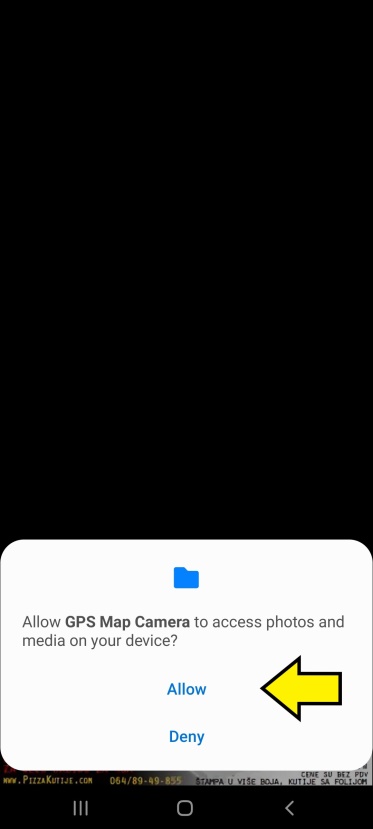 8. Потврдите да сте упознати са последњим спроведеним ажурирањима апликације, кликом на дугме „у реду” (ok);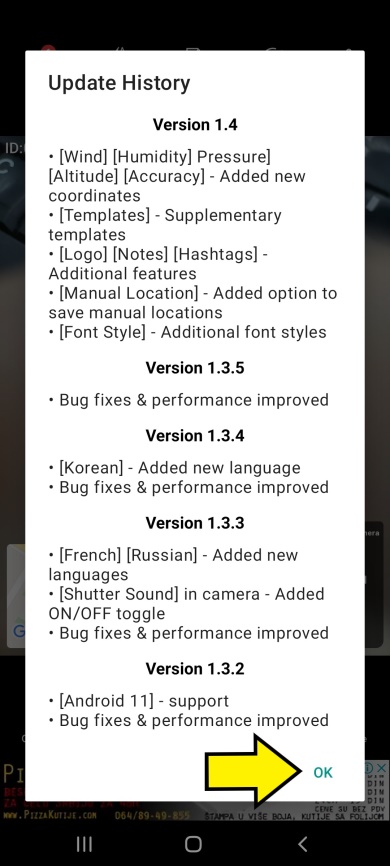 9. Све поставке су подешене, спремни сте за израду фотографија на којима ће бити уписани подаци о локацији на којима су начињене, кликом на обележено дугме.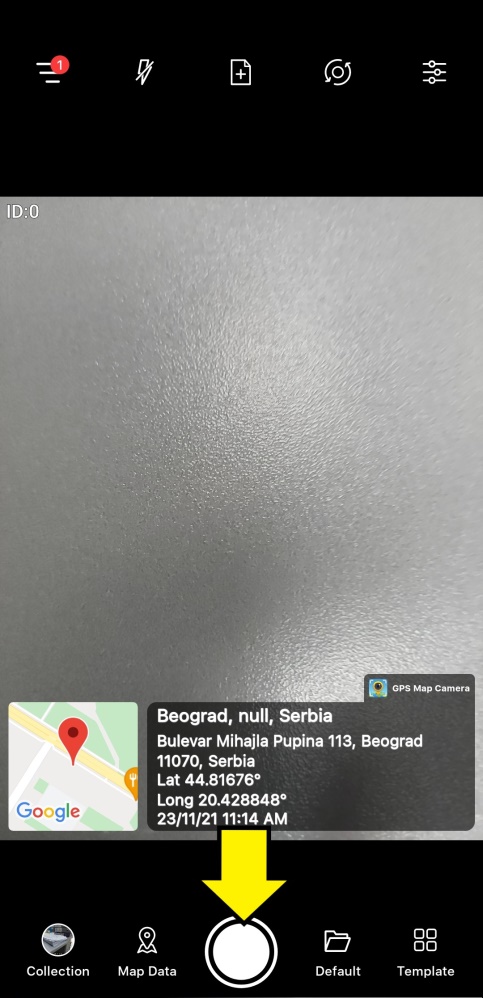 Фотографије начињене помоћу апликације, складиште се у Вашој галерији слика на мобилном телефону.Електронски Водич за кориснике Мере 1 ИПАРД III програма биће редовно ажуриран у складу са свим изменама прописа који се односе на спровођење Мере 1. Приликом сваке објаве Јавног позива, молимо Вас да преузмете и нову верзију Водича.Не сме се предузети ниједна радња у вези са реализацијом инвестиције пре добијања решења о одобравању пројекта, осим оних које спадају у опште трошкове.Специфични циљеви за сектор млека:Унапређење конкурентности и одрживости малих, средњих, али и већих одрживих газдинстава за производњу млека у испуњавању стандарда квалитета производње млека, добробити животиња и заштите животне средине кроз улагања у инфраструктуру и опрему.Побољшање одрживог и безбедног управљања и складиштења стајњака и/или отпада и/или отпадних вода, у складу са стандардима, на већим, специјализованим газдинствима за производњу млека.Специфични циљеви за сектор меса:Унапређење стандарда заштите животне средине, производне инфраструктуре и опреме, у циљу достизања одрживости и конкурентности на тржишту ЕУ.Повећање вредности пољопривредне производње додавањем вредности примарним производима кроз подршку вишим фазама прераде на газдинствима.Повећање подршке већим специјализованим газдинствима за инвестиције у вези са биолошком безбедношћу ЕУ, добробити животиња, управљањем и складиштењем стајњака и/или отпада и/или стандардима за складиштење и управљање отпадним водама.Побољшање хоризонталног повезивања пољопривредних произвођача.Специфични циљеви за сектор јаја:Унапређење конкурентности и продуктивности пољопривредних газдинстава која се баве производњом јаја кроз улагања у изградњу објеката и набавку опреме.Достизање стандарда ЕУ у погледу безбедности и квалитета јаја, добробити животиња и заштите животне средине, кроз улагања у изградњу објеката и набавку опреме за држање (узгој) кокошака носиља, складиштење и управљање стајњаком, као и производњу енергије из обновљивих извора на пољопривредном газдинству.Специфични циљеви за сектор рибарства:Унапређење конкурентности и продуктивности пољопривредних газдинстава која се баве производњом рибе, кроз реконструкцију постојећих објеката, изградњу потпуно нових објеката аквакултуре и набавку опреме која се користи на рибњаку.Достизање стандарда ЕУ за биолошку безбедност и заштиту животне средине у погледу безбедности и квалитета производње рибе и добробити животиња, кроз инвестиције у изградњу објеката и набавку опреме.Унапређење инфраструктуре (путна мрежа, снабдевање водом, електрична мрежа и дистрибуција) на рибњацима (свих врста) како би се побољшала одрживост и конкурентност на тржишту ЕУ.Специфични циљеви за сектор воћа:Унапређење конкурентности произвођача кроз подршку за подизање нових засада и увођење нових технологија у постојеће засаде.Повећање складишних и расхладних капацитета, као и унапређење опреме за прикупљање, сортирање и паковање.Побољшање добре пољопривредне праксе и стандарда безбедности и квалитета хране, као и јачање фитосанитарних система и система безбедности хране.Повећање диверзификације тржишта за извоз воћа и поврћа.Специфични циљеви за сектор поврћа:Успостављање нових производних линија, обнова постојеће производње и увођење производње у затвореном простору.Унапређење машина и опреме, како би се смањили губици након бербе и побољшао производни процес кроз читав производни ланац.Побољшање складишних капацитета за поврће.Повећање укупног извоза и повећање вредности извоза по јединици обрадивог земљишта кроз интензивирање производње и додавање вредности производима.Повећање приноса код већине комерцијалних произвођача.Специфични циљеви за сектор житарица и индустријског биља:Унапређење конкурентности малих и средњих произвођача кроз подршку инвестицијама за унапређење производње и складиштења.Повећање и унапређење квалитета складишних капацитета кроз изградњу, проширење, обнову, модернизацију и опремање.Промоција прецизне пољопривреде и очување квалитета земљишта.Специфични циљеви за сектор грожђа:Унапређење механизације и машина, као и увођење истих у прилагођену модерну виноградарску производњу са великим бројем биљака винове лозе по хектару.Повећање површина винограда који се наводњавају и оних који имају системе за противградну заштиту.Повећање површина винограда са високим квалитетом грожђа намењеног производњи вина са ознком географског порекла.Побољшање капацитета за складиштење стоног грожђа.Листа неприхватљивих трошкова у оквиру Мере 11.порези, укључујући ПДВ, царине, увозне и друге јавне дажбине;2.куповина, закуп или лизинг земљишта и постојећих објеката, без обзира на то да ли ће лизинг резултирати променом власништва;3.казне, финансијски пенали и судски трошкови;4.трошкови пословања (режијски трошкови, трошкови продате робе и други оперативни трошкови);5.половне машине, механизација и опрема;6.банкарски трошкови, трошкови гаранција и слични трошкови;7.трошкови конверзије, трошкови и губици у погледу курсне разлике у вези са ИПАРД наменским рачуном, као и други чисто финансијски трошкови;8.доприноси у натури укључујући трошкове сопственог рада (сваки рад уложен од стране подносиоца захтева за ИПАРД подршку, чланова његовог газдинства или било које треће особе која за то није добила накнаду. На пример, ако корисник самостално изради пословни план, нема за то издат рачун и не може га приказати као општи трошак за који ће остварити право на повраћај средстава);9.куповина животиња и једногодишњих биљака и њихова садња;10.трошкови одржавања, амортизације или закупа; 11.набавка предмета инвестиције путем лизинга, компензације, асигнације и цесије или набавка на други начин који представља гашење обавезе путем пребијања дуга.Микро правна лица су она правна лица и предузетници који испуњавају два од наведених критеријумаМала правна лица су она правна лица и предузетници који прелазе граничне вредности два критеријума дефинисана за микро правна лица, али не прелазе граничне вредности два од следећих критеријумаСредња правна лица су она правна лица и предузетници који прелазе граничне вредности два критеријума дефинисана за мала правна лица, али не прелазе граничне вредности два од следећих критеријумаВелика правна лица су она правна лица и предузетници који прелазе граничне вредности два критеријума дефинисана за средња правна лицаПросечан број запослених је мањи од 10.Просечан број запослених је мањи од 50.Просечан број запослених је мањи од 250.Промет је мањи од 700.000 EUR у динарској противвредности.Промет је мањи од 8.000.000 EUR у динарској противвредности.Промет је мањи од 40.000.000 EUR у динарској противвредности.Просечна вредност биланса стања је мања од 350.000 EUR у динарској противвредности.Просечна вредност биланса стања је мања од 4.000.000 EUR у динарској противвредности.Просечна вредност биланса стања је мања од 20.000.000 EUR у динарској противвредности.Подносилац захтева може остварити право на одобравање пројекта само по једном захтеву поднетом по истом јавном позиву.КАО ВРЕМЕ ПРЕДАЈЕ ЗАХТЕВА РАЧУНА СЕ:дан и час када је захтев лично предат у просторијама органа надлежног за поступање (УАП), илидан и час предаје поштанском оператору препоручене пошиљке, илидан и час пријема код органа надлежног за поступање (УАП) у случају осталих пошиљки.Скривени радови нарочито обухватају инвестиције у:1.изградњу септичке јаме, односно таложних шахти (фаза пре постављања горње бетонске плоче);2.изградњу осочне јаме, подземне лагуне, сабирне јаме (фаза пре постављања горње бетонске плоче), колектора и базена за течни стајњак, сабирних канала (фаза пре постављања решетке), простора за пријем течног стајњака испод целог објекта и слично;3.изградњу објеката код које су поједини објекти, односно делови објеката предвиђени за рушење и демонтажу;4.набавку бокс палета, рам палета и палетних регала;5.набавку опреме за вештачку вентилацију, климатизацију, хлађење и грејање објекта (компресори, кондензатори, испаривачи, вентилатори, уградни fan coil уређаји и сл.);6.набавку опреме за производњу енергије из обновљивих извора (соларни панели, инвертори, алуминијумске подконструкције, челичне подконструкције и сл.);7.набавку система за наводањавање који обухватају подземни резервоар за воду, потапајуће пумпе и сл.;8.набавку опреме за пумпање, мешање, сепарацију и одлагање стајњака (сепаратор за стајњак, потапајућа пумпа за стајњак, мешач за стајњак, пумпа за пражњење лагуне, мешач за лагуну и сл.);9.набавку уређаја за систем техничке заштите - IP камера;10.набавку уређаја за пречишћавање отпадних вода;11.набавку опреме за прасилишта;12.набавку опреме за држање живине;13.набавку опреме за производњу рибе;14.друге инвестиције које се због своје природе или начина извођења, односно места или начина уградње, не могу контролисати на лицу места након реализације инвестиције, без непотребних трошкова или ризика од оштећења имовине или угрожавања здравља или безбедности људи или животиња и које су као скривени радови одређене решењем о одобравању пројекта, односно решењем о измени одобреног пројекта.СЕКТОР МЛЕКА, МЕСА, ЈАЈА И РИБАРСТВАЗаштита животне срединеЗакон о заштити животне средине („Сл. гласник РС”, бр. 135/04, 36/09, 36/09 – др. закон, 72/09 – др. закон, 43/11 – УС, 14/16, 76/18 и 95/18 – др. закон);Правилник о условима заштите животне средине које морају да испуне корисници ИПАРД подстицаја („Сл. гласник РС”, број 26/19);Закон о процени утицаја на животну средину („Сл. гласник РС”, бр.135/2004 и 36/2009).Добробит животињаЗакон о добробити животиња („Сл. гласник РС”, број 41/2009);Правилник о условима за добробит животиња у погледу простора за животиње, просторија и опреме у објектима у којима се држе, узгајају и стављају у промет животиње у производне сврхе, начину држања, узгајања и промета појединих врста и категорија животиња, као и садржини и начину вођења евиденције о животињама („Сл. гласник РС”, бр. 6/10, 57/14 и 152/20);Закон о ветеринарству („Сл. гласник РС”, бр. 91/05, 30/10, 93/12 и 17/19 – др. закон);Правилник о регистрацији, односно одобравању објеката за узгој, држање и промет животиња („Сл. гласник РС”, број 36/17);Правилник о општим и посебним условима хигијене хране за животиње („Сл. гласник РС”, број 78/10);Правилник о општим и посебним условима за хигијену хране за животиње („Сл. гласник РС”, број 23/18);Правилник о начину обележавања и регистрације говеда, као и о службеној контроли обележавања и регистрације говеда („Сл. гласник РС”, број 102/14); Правилник о начину обележавања и регистрације свиња, као и о службеној контроли обележавања и регистрације свиња („Сл. гласник РС”, број 115/20); Правилник о начину обележавања и регистрације оваца и коза, као и о службеној контроли идентификације, обележавања и регистрације оваца и коза („Сл. гласник РС”, бр. 6/11 и 57/11);Правилник о начину обележавања и регистрације копитара, као и о службеној контроли идентификације, обележавања и регистрације копитара („Сл. гласник РС”, број 72/10).СЕКТОР ВОЋА, ПОВРЋА, ГРОЖЂЕ И ЖИТАРИЦА И ИНДУСТРИЈСКОГ БИЉАЗаштита животне срединеЗакон о заштити животне средине („Сл. гласник РС”, бр. 135/04, 36/09, 36/09 – др. закон, 72/09 – др. закон, 43/11 – УС, 14/16, 76/18 и 95/18 – др. закон);Правилник о условима заштите животне средине које морају да испуне корисници ИПАРД подстицаја („Сл. гласник РС”, број 26/19);Правилник о садржини декларације и упутства за примену средстава за заштиту биља, као и специфичним захтевима и ознакама ризика и упозорења за човека и животну средину и начину руковања испражњеном амбалажом од средстава за заштиту биља („Сл. гласник РС”, бр. 21/2012, 89/2014 и 97/2015).Физичко лицеПредузетникПравна лицаПривредно друштво/ пољопривредна задругауписан у РПГ;извршио обнову регистрације за годину у којој подноси захтев;у активном статусу.уписан у РПГ;извршио обнову регистрације за годину у којој подноси захтев;у активном статусу.уписан у РПГ;извршио обнову регистрације за годину у којој подноси захтев;у активном статусу.У зависности од сектора улагања и прописаних посебних услова има:уписано пољопривредно земљиште под производњом одговарајућих биљних култура;пријављено гајење одговарајуће врсте животиња;податке о врсти животиња и броју газдинства са животињама (ХИД).У зависности од сектора улагања и прописаних посебних услова има:уписано пољопривредно земљиште под производњом одговарајућих биљних култура;пријављено гајење одговарајуће врсте животиња;податке о врсти животиња и броју газдинства са животињама (ХИД).У зависности од сектора улагања и прописаних посебних услова има:уписано пољопривредно земљиште под производњом одговарајућих биљних култура;пријављено гајење одговарајуће врсте животиња;податке о врсти животиња и броју газдинства са животињама (ХИД).има пребивалиште на територији Београдског региона, Региона Војводине, Региона Шумадије и Западне Србије, Региона Јужне и Источне Србије.има седиште на територији Београдског региона, Региона Војводине, Региона Шумадије и Западне Србије, Региона Јужне и Источне Србије.има седиште на територији Београдског региона, Региона Војводине, Региона Шумадије и Западне Србије, Региона Јужне и Источне Србије.Има стручно знање, односно искуство у области пољопривреде: најмање шести ниво, подниво један (ниво 6.1) квалификација*, илинајмање трећи ниво (ниво 3) квалификација у области пољопривреде или ветерине*, или први ниво (ниво 1) квалификације и потврду о стручном оспособљавању у одговарајућем сектору у области пољопривреде или изјаву да ће похађати стручну обуку у одговарајућем сектору у области пољопривреде у минималном трајању од 50 часова предавања најкасније до дана подношења захтева за одобравање коначне исплате ИПАРД подстицаја*, илиуписан у Регистру у својству носиоца или члана породичног пољопривредног газдинства у периоду од најмање три године пре подношења захтева, илиима радно искуство у области пољопривреде у периоду од најмање три године пре подношења захтева.Стручно лице одговорно за процес производње запослено код подносиоца захтева има стручно знање, односно искуство у области пољопривреде: најмање шести ниво, подниво један (ниво 6.1) квалификација*, илинајмање трећи ниво (ниво 3) квалификација у области пољопривреде или ветерине*, или први ниво (ниво 1) квалификације и потврду о стручном оспособљавању у одговарајућем сектору у области пољопривреде или изјаву да ће похађати стручну обуку у одговарајућем сектору у области пољопривреде у минималном трајању од 50 часова предавања најкасније до дана подношења захтева за одобравање коначне исплате ИПАРД подстицаја*, илиуписан у Регистру у својству носиоца или члана породичног пољопривредног газдинства у периоду од најмање три године пре подношења захтева, илиима радно искуство у области пољопривреде у периоду од најмање три године пре подношења захтева.Стручно лице одговорно за процес производње запослено код подносиоца захтева има стручно знање, односно искуство у области пољопривреде: најмање шести ниво, подниво један (ниво 6.1) квалификација*, илинајмање трећи ниво (ниво 3) квалификација у области пољопривреде или ветерине*, или први ниво (ниво 1) квалификације и потврду о стручном оспособљавању у одговарајућем сектору у области пољопривреде или изјаву да ће похађати стручну обуку у одговарајућем сектору у области пољопривреде у минималном трајању од 50 часова предавања најкасније до дана подношења захтева за одобравање коначне исплате ИПАРД подстицаја*, илиуписан у Регистру у својству носиоца или члана породичног пољопривредног газдинства у периоду од најмање три године пре подношења захтева, илиима радно искуство у области пољопривреде у периоду од најмање три године пре подношења захтева.регистрован у АПР;активан статус;разврстано у микро, мало или средње правно лице у складу са законом којим се уређује рачуноводство**;рачуни код пословних банака нису блокирани на дан подношења захтева за одбравање пројекта/авансне исплате/коначне исплате;рачуни нису били у блокади дуже од 30 дана у периоду од 12 месеци пре подношења захтева за одбравање пројекта/авансне исплате/ коначне исплатерегистрован у АПР;активан статус;разврстано у микро, мало или средње правно лице у складу са законом којим се уређује рачуноводство**;рачуни код пословних банака нису блокирани на дан подношења захтева за одбравање пројекта/авансне исплате/коначне исплате;рачуни нису били у блокади дуже од 30 дана у периоду од 12 месеци пре подношења захтева за одбравање пројекта/авансне исплате/ коначне исплатеније покренут поступак стечаја или ликвидације;у структури власништва има мање од 25% јавног капитала или гласачких права тог јавног капитала;није у групи повезаних лица у којој су неки од чланова велика правна лица;није члан холдинга или концерна;подносилац захтева и са њим повезана лица испуњавају најмање два од три критеријума:мање од 250 запослених, годишњи промет не већи од 50 милиона евра, вредност имовине подносиоца захтева и повезаних лица не прелази 43 милиона евра.Право на одобравање пројекта остварује подносилац захтева уколико:Право на одобравање пројекта остварује подносилац захтева уколико:Право на одобравање пројекта остварује подносилац захтева уколико:1.је на дан подношења захтева за одобравање пројекта измирио обавезе по основу јавних прихода (порезе, доприносе за обавезно социјално осигурање и друге јавне дажбине);је на дан подношења захтева за одобравање пројекта измирио обавезе по основу јавних прихода (порезе, доприносе за обавезно социјално осигурање и друге јавне дажбине);је на дан подношења захтева за одобравање пројекта измирио обавезе по основу јавних прихода (порезе, доприносе за обавезно социјално осигурање и друге јавне дажбине);1.Појашњење: Проверавају се подаци о измиреним доспелим обавезама по основу јавних прихода на дан подношења захтева за одобравање пројекта из надлежности пореске управе, односно из надлежности локалне пореске администрације, према месту пребивалишта, односно седишта подносиоца захтева, односно према месту контроле предмета инвестиције.Појашњење: Проверавају се подаци о измиреним доспелим обавезама по основу јавних прихода на дан подношења захтева за одобравање пројекта из надлежности пореске управе, односно из надлежности локалне пореске администрације, према месту пребивалишта, односно седишта подносиоца захтева, односно према месту контроле предмета инвестиције.Појашњење: Проверавају се подаци о измиреним доспелим обавезама по основу јавних прихода на дан подношења захтева за одобравање пројекта из надлежности пореске управе, односно из надлежности локалне пореске администрације, према месту пребивалишта, односно седишта подносиоца захтева, односно према месту контроле предмета инвестиције.2.нема евидентираних доспелих неизмирених дуговања према министарству надлежном за послове пољопривреде по основу раније остварених подстицаја, субвенција и кредита;нема евидентираних доспелих неизмирених дуговања према министарству надлежном за послове пољопривреде по основу раније остварених подстицаја, субвенција и кредита;нема евидентираних доспелих неизмирених дуговања према министарству надлежном за послове пољопривреде по основу раније остварених подстицаја, субвенција и кредита;3.предметна инвестиција се налази на подручју Региона Војводине, Београдског региона, Региона Шумадије и Западне Србије, Региона Јужне и Источне Србије у складу са законом који уређује регионални развој;предметна инвестиција се налази на подручју Региона Војводине, Београдског региона, Региона Шумадије и Западне Србије, Региона Јужне и Источне Србије у складу са законом који уређује регионални развој;предметна инвестиција се налази на подручју Региона Војводине, Београдског региона, Региона Шумадије и Западне Србије, Региона Јужне и Источне Србије у складу са законом који уређује регионални развој;4предметна инвестиција се односи на производњу пољопривредних производа датих у Прилогу 3 Правилника - Листа пољопривредних производа;предметна инвестиција се односи на производњу пољопривредних производа датих у Прилогу 3 Правилника - Листа пољопривредних производа;предметна инвестиција се односи на производњу пољопривредних производа датих у Прилогу 3 Правилника - Листа пољопривредних производа;5.није предузео ниједну радњу везану за реализацију инвестиције која је предмет захтева пре доношења решења о одобравању пројекта, осим за општи трошак;није предузео ниједну радњу везану за реализацију инвестиције која је предмет захтева пре доношења решења о одобравању пројекта, осим за општи трошак;није предузео ниједну радњу везану за реализацију инвестиције која је предмет захтева пре доношења решења о одобравању пројекта, осим за општи трошак;6.има три прикупљене писане понуде за набавку инвестиције, чија вредност прелази 10.000 евра, а које су упоредиве по садржају и спецификацијама, а за реализоване опште трошкове доставља рачун. За нереализоване опште трошкове примењује се исти принцип као и са понудама за инвестиције у физичку имовину;илиима једну писану понуду за набавку инвестиције за вредност до 10.000 евра, а за реализоване опште трошкове доставља рачун. За нереализоване опште трошкове примењује се исти принцип као и са понудама за инвестиције у физичку имовину;6.Појашњење: Висина понуде се рачуна у динарској противвредности према месечном курсу ЕК у месецу који претходи месецу у коме је објављен јавни позив. Интернет страница зa увид у курс је: https://commission.europa.eu/funding-tenders/procedures-guidelines-tenders/information-contractors-and-beneficiaries/exchange-rate-inforeuro_en.Појашњење: Висина понуде се рачуна у динарској противвредности према месечном курсу ЕК у месецу који претходи месецу у коме је објављен јавни позив. Интернет страница зa увид у курс је: https://commission.europa.eu/funding-tenders/procedures-guidelines-tenders/information-contractors-and-beneficiaries/exchange-rate-inforeuro_en.Појашњење: Висина понуде се рачуна у динарској противвредности према месечном курсу ЕК у месецу који претходи месецу у коме је објављен јавни позив. Интернет страница зa увид у курс је: https://commission.europa.eu/funding-tenders/procedures-guidelines-tenders/information-contractors-and-beneficiaries/exchange-rate-inforeuro_en.7.добављач и подносилац захтева не представљају повезана лица (тачка 2.20. овог Водича), односно добављачи за исту инвестицију не представљају међусобно повезана лица;добављач и подносилац захтева не представљају повезана лица (тачка 2.20. овог Водича), односно добављачи за исту инвестицију не представљају међусобно повезана лица;добављач и подносилац захтева не представљају повезана лица (тачка 2.20. овог Водича), односно добављачи за исту инвестицију не представљају међусобно повезана лица;8.подносилац захтева одреди место контроле предмета инвестиције и омогући контролу на лицу места у месту контроле предмета инвестиције;Напомена: Место контроле предмета инвестиције јесте катастарска парцела или објекат који подносилац захтева користи по основу права својине, права закупа, односно коришћења на коме се врши контрола предмета ИПАРД подстицаја на лицу места.подносилац захтева одреди место контроле предмета инвестиције и омогући контролу на лицу места у месту контроле предмета инвестиције;Напомена: Место контроле предмета инвестиције јесте катастарска парцела или објекат који подносилац захтева користи по основу права својине, права закупа, односно коришћења на коме се врши контрола предмета ИПАРД подстицаја на лицу места.подносилац захтева одреди место контроле предмета инвестиције и омогући контролу на лицу места у месту контроле предмета инвестиције;Напомена: Место контроле предмета инвестиције јесте катастарска парцела или објекат који подносилац захтева користи по основу права својине, права закупа, односно коришћења на коме се врши контрола предмета ИПАРД подстицаја на лицу места.9.за остваривање права на одобравање пројекта нису вештачки створени услови у циљу остваривања предности супротно ИПАРД III програму;Појашњење: Вештачки услови су све радње које подносилац и корисник ИПАРД подстицаја предузима на неправилан начин, како би испунио услове и стекао неправедну предност на тржишту и током поступка за остваривање ИПАРД подршке. Стварање вештачких услова повлачи санкције, па саветујемо да посебну пажњу обратите на тачно и потпуно приказивање података.Појашњење: Вештачки услови су све радње које подносилац и корисник ИПАРД подстицаја предузима на неправилан начин, како би испунио услове и стекао неправедну предност на тржишту и током поступка за остваривање ИПАРД подршке. Стварање вештачких услова повлачи санкције, па саветујемо да посебну пажњу обратите на тачно и потпуно приказивање података.10.постоје расположива финансијска средства за одобравање пројекта опредељена јавним позивом;постоје расположива финансијска средства за одобравање пројекта опредељена јавним позивом;постоје расположива финансијска средства за одобравање пројекта опредељена јавним позивом;11.је по претходно одобреном пројекту за остваривање права на ИПАРД подстицаје корисник поднео захтев за коначну исплату, или је истекао рок за реализацију инвестиције и подношење захтева за коначну исплату, или је одустао од захтева за одобравање претходног пројекта, па је поступак за одобравање пројекта обустављен услед одустанка корисника ИПАРД подстицаја од захтева за одобравање пројекта;Напомена: Одредба се примењује на ИПАРД III програмски период у оквиру Мере 1 и не односи се на захтеве поднете у оквиру ИПАРД II програмског цилуса.је по претходно одобреном пројекту за остваривање права на ИПАРД подстицаје корисник поднео захтев за коначну исплату, или је истекао рок за реализацију инвестиције и подношење захтева за коначну исплату, или је одустао од захтева за одобравање претходног пројекта, па је поступак за одобравање пројекта обустављен услед одустанка корисника ИПАРД подстицаја од захтева за одобравање пројекта;Напомена: Одредба се примењује на ИПАРД III програмски период у оквиру Мере 1 и не односи се на захтеве поднете у оквиру ИПАРД II програмског цилуса.је по претходно одобреном пројекту за остваривање права на ИПАРД подстицаје корисник поднео захтев за коначну исплату, или је истекао рок за реализацију инвестиције и подношење захтева за коначну исплату, или је одустао од захтева за одобравање претходног пројекта, па је поступак за одобравање пројекта обустављен услед одустанка корисника ИПАРД подстицаја од захтева за одобравање пројекта;Напомена: Одредба се примењује на ИПАРД III програмски период у оквиру Мере 1 и не односи се на захтеве поднете у оквиру ИПАРД II програмског цилуса.Право на одобравање коначне исплате остварује корисник уколико:1.је реализовао инвестицију у складу са решењем о одобравању пројекта, односно решењем о измени одобреног пројекта;2.нема доспелих неизмирених обавеза по основу јавних прихода (пореза, доприноса за обавезно социјално осигурање и друге јавне дажбине) на дан подношења захтева за коначну исплату;3.нема евидентираних доспелих неизмирених дуговања према МПШВ по основу раније остварених подстицаја, субвенција и кредита;4.пољопривредно газдинство испуњава одговарајуће прописане услове у области заштите животне средине;5.пољопривредно газдинство које има животиње испуњава одговарајуће прописане услове у области добробити животиња, осим код пољопривредних газдинстава које имају уписане површине под производњом биљних култура до 15 ha у секторима воћа, поврћа, житарица и индустријског биља, као и грожђа, за које се не тражи испуњеност ових услова;6.предметна инвестиција испуњава услове у области заштите животне средине, односно добробити животиња уређене прописима ЕУ у овим областима, а са којима су усклађени прописи Републике Србије;7.је предмет инвестиције обележен на начин прописан Правилником (тачка 5.2. овог Водича);8.предмет инвестиције није финансиран из других извора јавног финансирања, односно није у поступку за остваривање финансирања из других јавних извора финансирања. Појашњење: Предметна инвестиција не сме да буде предмет финансирања других извора јавног финансирања, односно корисник не сме да остварује нити да поднесе захтев за остваривање права на подстицаје, субвенције, донације и сл. код других државних органа и институција, како домаћих (републичких, покрајинских, органа локалне самоуправе и др.), тако и из програма средстава ЕУ (нпр. преко других ИПА компоненти) и др.Прихватљива је кредитна подршка која се спроводи у складу са законом којим се уређују подстицаји у пољопривреди и руралном развоју. Друге субвенционисане кредитне линије ће се сматрати „двоструким финанисрањем”;9.омогући контролу на лицу места у месту контроле предмета инвестиције, које корисник ИПАРД подстицаја одреди у складу са Правилником.1.су измене пројекта такве да се њима не мењају битне особине, односно сврха инвестиције; 2.се измене односе на продужетак рока за завршетак пројекта, односно продужетак рока за подношење захтева за исплату, из оправданих разлога. Рок се може продужити за највише шест месеци за инвестиције у набавку опреме, машина и механизације, односно за највише 12 месеци за инвестиције у изградњу и опремање објеката;3.реализација одобреног пројекта није могућа или није економски оправдана услед:више силе (непредвидив и неизбежан догађај, као што је: ванредно стање, пандемија, елементарна непогода или други непредвиђени догађај, односно околност којом се угрожава безбедност и здравље људи, односно животне средине),немогућности добављача да обезбеди производе и услуге,промене прописа,увођења нових технологија које могу побољшати ефикасност предметне инвестиције.ИНВЕСТИЦИЈЕ У ИЗГРАДЊУ ОБЈЕКТАИНВЕСТИЦИЈЕ У ИЗГРАДЊУ ОБЈЕКТАПосебни услови за остваривање права на одобравање пројектаПосебни услови за остваривање права на одобравање коначне исплатеКатастарска парцела на којој се гради објекат који је предмет инвестиције је власништву подносиоца.Изграђени објекат је у власништву корисника.Подносилац је инвеститор објекта који је предмет инвестиције за који у складу са законом којим се уређује планирање и изградња, има: грађевинску дозволу, односно решење о одобрењу за извођење радова, осим ако је за инвестиције у посебне врсте објеката и посебне врсте радова прописано да није потребно прибављати акт надлежног органа у складу са законом којим се уређује планирање и изградња и посебним прописима донетим на основу овог закона.Корисник у складу са законом којим се уређује планирање и изградња има употребну дозволу за објекат који је предмет инвестиције, осим за прихватљиве инвестиције у посебне врсте објеката и посебне врсте радова за које је прописано да није потребно прибављати акт надлежног органа.За инвестиција у изградњу објекта на коме су поједине врсте радова реализоване пре подношења захтева неопходно је да подносилац има: привремену ситуацију са грађевинском књигом за изведене радове, или налаз овлашћеног судског вештака грађевинске струке који садржи утрошак радова и грађевинских производа за изведене радове, до дана подношења захтева за одобравање пројекта.Ако су предмет захтева скривени радови на изградњи и опремању oбјекта, корисник остварује право на коначну исплату ИПАРД подстицаја и ако је обезбедио фотографије скривених радова током реализације инвестиције, у складу са Правилником и посебним прописом којим се ближе уређује начин и поступак обављања контроле на лицу места, као и образац и садржај службене легитимације контролора.Инестиције које обухватају скривене радове дефинисане су Правилником и наведене у тачки 2.26. овог Водича.Складишни капацитет објекта за складиштење примарних пољопривредних производа у секторима воћа, поврћа, житарица и индустријског биља и грожђа, који је предмет захтева за одобравање пројекта, одговара сопственим потребама подносиоца захтева, према обиму пољопривредне производње на пољопривредном земљишту уписаном у РПГ под производњом одговарајућих биљних култура.Складишни капацитет објекта за складиштење примарних пољопривредних производа у секторима воћа, поврћа, житарица и индустријског биља и грожђа, који је предмет захтева за одобравање пројекта, одговара сопственим потребама подносиоца захтева, према обиму пољопривредне производње на пољопривредном земљишту уписаном у РПГ под производњом одговарајућих биљних култура.ИНВЕСТИЦИЈЕ У ОПРЕМАЊЕ ОБЈЕКТАИНВЕСТИЦИЈЕ У ОПРЕМАЊЕ ОБЈЕКТАПосебни услови за остваривање права на одобравање пројектаПосебни услови за остваривање права на одобравање коначне исплатеобјекат који се опрема је у власништву подносиоца, илина објекту има право закупа, односно коришћења:период закупа најмање десет година почев од календарске године у којој се подноси захтев за одобравање пројекта, у регистру о евиденцији непокретности нема уписане друге терете, осим предметног закупа, односно права коришћења.објекат који је опремљен је у власништву подносиоца, илина објекту има право закупа, односно коришћења:период закупа најмање десет година почев од календарске године у којој се подноси захтев за одобравање пројекта, у регистру о евиденцији непокретности нема уписане друге терете, осим предметног закупа, односно права коришћења.објекат који је предмет инвестиције има грађевинску дозволу, односно решење о одобрењу за извођење радова или ако постојећи објекат има правноснажну употребну дозволу за употребу у складу са законом којим се уређује планирање и изградња, односно ако је постојећи објекат озакоњен, односно има правноснажно решење о озакоњењу у складу са законом којим се уређује озакоњење објеката, осим ако је постојећи објекат изграђен пре доношења прописа којим се уређује издавање дозвола за грађење и употребу објеката.Напомена: Постојећи објекат јесте објекат изграђен у складу са законом, који је евидентиран у евиденцији катастра непокретности, односно катастра инфраструктуре, у складу са законом којим се уређује планирање и изградњаобјекат који је опремљен има дозволу за употребу у складу са законом којим се уређује планирање и изградња, односно у складу са законом којим се уређује озакоњење објеката, осим ако је постојећи објекат изграђен пре доношења прописа којим се уређује издавање дозвола за грађење и употребу објеката.за објекат који који је у сусвојини или заједничкој својини, неопходна је писана сагласност сувласника, односно заједничара, за коришћење и опремање предметног објекта у своје име и за свој рачун, оверену код надлежног органа.за објекат који који је у сусвојини или заједничкој својини, неопходна је писана сагласност сувласника, односно заједничара, за коришћење и опремање предметног објекта у своје име и за свој рачун, оверену код надлежног органа.за објекат у приватној или задружној својини и користи се по основу уговора о закупу, односно коришћењу са закуподавцем, односно уступиоцем правним лицем, право на одобравање пројекта корисник може да оствари само ако није:лице које има посебне дужности према друштву закуподавца, односно уступиоца, у складу са законом којим се уређују привредна друштва и оснивачким актом, односно статутом закуподавца, односно уступиоца,повезано лице у односу на правно лице које је закуподавац, односно уступилац, у складу са законом којим се уређују привредна друштва,лице запослено код закуподавца, односно уступиоца правног лица.за објекат у приватној или задружној својини и користи се по основу уговора о закупу, односно коришћењу са закуподавцем, односно уступиоцем правним лицем, право на одобравање пројекта корисник може да оствари само ако није:лице које има посебне дужности према друштву закуподавца, односно уступиоца, у складу са законом којим се уређују привредна друштва и оснивачким актом, односно статутом закуподавца, односно уступиоца,повезано лице у односу на правно лице које је закуподавац, односно уступилац, у складу са законом којим се уређују привредна друштва,лице запослено код закуподавца, односно уступиоца правног лица.ако су предмет захтева скривени радови на изградњи и опремању oбјекта, корисник остварује право на коначну исплату ИПАРД подстицаја и ако је обезбедио фотографије скривених радова током реализације инвестиције, у складу са Правилником и посебним прописом којим се ближе уређује начин и поступак обављања контроле на лицу места, као и образац и садржај службене легитимације контролора. Инестиције које обухватају скривене радове дефинисане су Правилником и наведене су у тачки 2.26 овог Водича.ПОСЕБНИ УСЛОВИ ЗА ОСТВАРИВАЊЕ ПРАВА НА ОДОБРАВАЊЕ ПРОЈЕКТАПОСЕБНИ УСЛОВИ ЗА ОСТВАРИВАЊЕ ПРАВА НА ОДОБРАВАЊЕ ПРОЈЕКТАПОСЕБНИ УСЛОВИ ЗА ОСТВАРИВАЊЕ ПРАВА НА ОДОБРАВАЊЕ ПРОЈЕКТАИНВЕСТИЦИЈA У ИЗГРАДЊУ И ОПРЕМАЊЕ ПРОИЗВОДНОГ ОБЈЕКТАИНВЕСТИЦИЈA У ИЗГРАДЊУ И ОПРЕМАЊЕ ПРОИЗВОДНОГ ОБЈЕКТАИНВЕСТИЦИЈA У ИЗГРАДЊУ И ОПРЕМАЊЕ ПРОИЗВОДНОГ ОБЈЕКТА1.Има идејни пројекат, пројекат за грађевинску дозволу или пројекат за извођење, за изградњу и опремање производног објекта за сопствену потрошњу са статусом купца – произвођача, израђен у складу са посебним прописом којим се уређује садржина, начин и поступак израде и начин вршења контроле техничке документације према класи и намени објеката, који нарочито садржи и пројектовану годишњу производњу електричне енергије.Има идејни пројекат, пројекат за грађевинску дозволу или пројекат за извођење, за изградњу и опремање производног објекта за сопствену потрошњу са статусом купца – произвођача, израђен у складу са посебним прописом којим се уређује садржина, начин и поступак израде и начин вршења контроле техничке документације према класи и намени објеката, који нарочито садржи и пројектовану годишњу производњу електричне енергије.Појашњење: Производни објекат је постројење за производњу електричне енергије из обновљивих извора енергије прикључен на унутрашњу инсталацију објекта купца - произвођача, у складу са посебним прописом којим се уређују критеријуми, услови и начин обрачуна потраживања и обавеза између купца - произвођача и снабдевача.Купац - произвођач је крајњи купац који је на унутрашње инсталације прикључио сопствени објекат за производњу електричне енергије из обновљивих извора енергије, при чему се произведена електрична енергија користи за снабдевање сопствене потрошње, а вишак произведене електричне енергије испоручује у преносни систем, дистрибутивни систем, односно затворени дистрибутивни систем, у складу са законом којим се уређује коришћење обновљивих извора енергије и посебним прописом којим се уређују критеријуми, услови и начин обрачуна потраживања и обавеза између купца - произвођача и снабдевача.Снабдевач је учесник на тржишту електричне енергије који обавља енергетску делатност снабдевања електричном енергијом, у складу са посебним прописом којим се уређују критеријуми, услови и начин обрачуна потраживања и обавеза између купца - произвођача и снабдевача.Инсталисана снага производног објекта је инсталисана снага производног објекта у складу са законом којим се уређује коришћење обновљивих извора енергије и посебним прописом којим се уређују критеријуми, услови и начин обрачуна потраживања и обавеза између купца - произвођача и снабдевача.Појашњење: Производни објекат је постројење за производњу електричне енергије из обновљивих извора енергије прикључен на унутрашњу инсталацију објекта купца - произвођача, у складу са посебним прописом којим се уређују критеријуми, услови и начин обрачуна потраживања и обавеза између купца - произвођача и снабдевача.Купац - произвођач је крајњи купац који је на унутрашње инсталације прикључио сопствени објекат за производњу електричне енергије из обновљивих извора енергије, при чему се произведена електрична енергија користи за снабдевање сопствене потрошње, а вишак произведене електричне енергије испоручује у преносни систем, дистрибутивни систем, односно затворени дистрибутивни систем, у складу са законом којим се уређује коришћење обновљивих извора енергије и посебним прописом којим се уређују критеријуми, услови и начин обрачуна потраживања и обавеза између купца - произвођача и снабдевача.Снабдевач је учесник на тржишту електричне енергије који обавља енергетску делатност снабдевања електричном енергијом, у складу са посебним прописом којим се уређују критеријуми, услови и начин обрачуна потраживања и обавеза између купца - произвођача и снабдевача.Инсталисана снага производног објекта је инсталисана снага производног објекта у складу са законом којим се уређује коришћење обновљивих извора енергије и посебним прописом којим се уређују критеријуми, услови и начин обрачуна потраживања и обавеза између купца - произвођача и снабдевача.Појашњење: Производни објекат је постројење за производњу електричне енергије из обновљивих извора енергије прикључен на унутрашњу инсталацију објекта купца - произвођача, у складу са посебним прописом којим се уређују критеријуми, услови и начин обрачуна потраживања и обавеза између купца - произвођача и снабдевача.Купац - произвођач је крајњи купац који је на унутрашње инсталације прикључио сопствени објекат за производњу електричне енергије из обновљивих извора енергије, при чему се произведена електрична енергија користи за снабдевање сопствене потрошње, а вишак произведене електричне енергије испоручује у преносни систем, дистрибутивни систем, односно затворени дистрибутивни систем, у складу са законом којим се уређује коришћење обновљивих извора енергије и посебним прописом којим се уређују критеријуми, услови и начин обрачуна потраживања и обавеза између купца - произвођача и снабдевача.Снабдевач је учесник на тржишту електричне енергије који обавља енергетску делатност снабдевања електричном енергијом, у складу са посебним прописом којим се уређују критеријуми, услови и начин обрачуна потраживања и обавеза између купца - произвођача и снабдевача.Инсталисана снага производног објекта је инсталисана снага производног објекта у складу са законом којим се уређује коришћење обновљивих извора енергије и посебним прописом којим се уређују критеријуми, услови и начин обрачуна потраживања и обавеза између купца - произвођача и снабдевача.2.Са инсталисаним капацитетом производног објекта може максимално да произведе електричну енергију која на годишњем нивоу није већа од 120% просечне годишње потрошње електричне енергије на пољопривредном газдинству у последње три године које претходе години у којој се подноси захтев за одобравање пројекта, осим ако Правилником није другачије одређено. Изузетно, ако је подносилац захтева за одобравање пројекта ново пољопривредно газдинство или пољопривредно газдинство у коме је у последње три године дошло до значајне промене обима пољопривредне делатности или се основано може очекивати повећање потрошње услед инвестиције која је предмет захтева за одобравање пројекта, приликом утврђивања максималног прихватљивог инсталисаног капацитета производног објекта који је предмет захтева узимају се у прорачун и они подаци о потрошњи енергије пољопривредног газдинства који стоје на располагању за период који не може бити мањи од годину дана и на ту вредност се додају пројектоване вредности потрошње енергије нових постројења.Са инсталисаним капацитетом производног објекта може максимално да произведе електричну енергију која на годишњем нивоу није већа од 120% просечне годишње потрошње електричне енергије на пољопривредном газдинству у последње три године које претходе години у којој се подноси захтев за одобравање пројекта, осим ако Правилником није другачије одређено. Изузетно, ако је подносилац захтева за одобравање пројекта ново пољопривредно газдинство или пољопривредно газдинство у коме је у последње три године дошло до значајне промене обима пољопривредне делатности или се основано може очекивати повећање потрошње услед инвестиције која је предмет захтева за одобравање пројекта, приликом утврђивања максималног прихватљивог инсталисаног капацитета производног објекта који је предмет захтева узимају се у прорачун и они подаци о потрошњи енергије пољопривредног газдинства који стоје на располагању за период који не може бити мањи од годину дана и на ту вредност се додају пројектоване вредности потрошње енергије нових постројења.3.У годишњем периоду од 1. априла текуће године закључно са 31. мартом наредне године, укупно испоручена електрична енергије из производног објекта није већа од укупне количине преузете електричне енергије из система за потребе пољопривредног газдинства, као и да ако се након истека годишњег периода појави вишак произведене електричне енергије, постоји обавеза предаје тог вишка снабдевачу без накнаде, у складу са уговором са снабдевачем, односно на основу посебног прописа.У годишњем периоду од 1. априла текуће године закључно са 31. мартом наредне године, укупно испоручена електрична енергије из производног објекта није већа од укупне количине преузете електричне енергије из система за потребе пољопривредног газдинства, као и да ако се након истека годишњег периода појави вишак произведене електричне енергије, постоји обавеза предаје тог вишка снабдевачу без накнаде, у складу са уговором са снабдевачем, односно на основу посебног прописа.4.Ако подносилац захтева има: одобрење за прикључење производног објекта инсталисане снаге веће од 10,8 kW или4.Ако подносилац захтева има: решење о одобрењу за извођење радова за објекте инсталисане снаге веће од 50 kW.ИНВЕСТИЦИЈA У СКЛАДИШТЕЊЕ ЕЛЕКТРИЧНЕ ЕНЕРГИЈЕИНВЕСТИЦИЈA У СКЛАДИШТЕЊЕ ЕЛЕКТРИЧНЕ ЕНЕРГИЈЕИНВЕСТИЦИЈA У СКЛАДИШТЕЊЕ ЕЛЕКТРИЧНЕ ЕНЕРГИЈЕ5.Ако је предмет захтева за одобравање пројекта инвестицијa у складиште електричне енергије за сопствене потребе у комбинацији са производним објектом, право на одобравање пројекта може се остварити ако је инсталација складишта таква да складиште не може да преузима енергију из преносног, дистрибутивног, односно затвореног дистрибутивног система, већ само из производног објекта, у складу са посебним прописом којим се уређују критеријуми, услови и начин обрачуна потраживања и обавеза између купца-произвођача и снабдевача.Ако је предмет захтева за одобравање пројекта инвестицијa у складиште електричне енергије за сопствене потребе у комбинацији са производним објектом, право на одобравање пројекта може се остварити ако је инсталација складишта таква да складиште не може да преузима енергију из преносног, дистрибутивног, односно затвореног дистрибутивног система, већ само из производног објекта, у складу са посебним прописом којим се уређују критеријуми, услови и начин обрачуна потраживања и обавеза између купца-произвођача и снабдевача.6.Има идејни пројекат, пројекат за грађевинску дозволу или пројекат за извођење, за изградњу и опремање производног објекта за складиштење електричне енергије са статусом купца–произвођача, израђен у складу са посебним прописом којим се уређује садржина, начин и поступак израде и начин вршења контроле техничке документације према класи и намени објеката, који нарочито садржи и пројектовану годишњу производњу електричне енергије.Има идејни пројекат, пројекат за грађевинску дозволу или пројекат за извођење, за изградњу и опремање производног објекта за складиштење електричне енергије са статусом купца–произвођача, израђен у складу са посебним прописом којим се уређује садржина, начин и поступак израде и начин вршења контроле техничке документације према класи и намени објеката, који нарочито садржи и пројектовану годишњу производњу електричне енергије.Појашњење: Складиште електричне енергије јесте постројење за чување произведене електричне енергије до тренутка у коме ће бити коришћена, која се складишти и користи за сопствене потребе у комбинацији са производним објектом, у складу са посебним прописом којим се уређују критеријуми, услови и начин обрачуна потраживања и обавеза између купца-произвођача и снабдевача и Правилником.Појашњење: Складиште електричне енергије јесте постројење за чување произведене електричне енергије до тренутка у коме ће бити коришћена, која се складишти и користи за сопствене потребе у комбинацији са производним објектом, у складу са посебним прописом којим се уређују критеријуми, услови и начин обрачуна потраживања и обавеза између купца-произвођача и снабдевача и Правилником.Појашњење: Складиште електричне енергије јесте постројење за чување произведене електричне енергије до тренутка у коме ће бити коришћена, која се складишти и користи за сопствене потребе у комбинацији са производним објектом, у складу са посебним прописом којим се уређују критеријуми, услови и начин обрачуна потраживања и обавеза између купца-произвођача и снабдевача и Правилником.ПОСЕБНИ УСЛОВИ ЗА ОСТВАРИВАЊЕ ПРАВА НА КОНАЧНУ ИСПЛАТУПОСЕБНИ УСЛОВИ ЗА ОСТВАРИВАЊЕ ПРАВА НА КОНАЧНУ ИСПЛАТУ1.Корисник ИПАРД подстицаја остварује право на коначну исплату ИПАРД подстицаја за инвестиције у производњу и складиштење енергије из обновљивих извора ако је:производни објекат, односно складиште електричне енергије, изграђен, односно опремљен у складу са условима и техничком документацијом која је прописана Правилником;уписан у Регистар купаца–произвођача у складу са посебним прописом којим се уређује начин вођења Регистра купаца–произвођача.СЕКТОР МЛЕКАПосебни услови за остваривање права на одобравање пројектаПосебни услови за остваривање права на одобравање коначне исплатеСЕКТОР МЛЕКАЗа подносиоца захтева који планира да покрене своју производњу или има до 300 млечних крава: предмет инвестиције се односи производњу млека.За подносиоца захтева који има више од 300 млечних крава:предмет инвестиције се односи на производњу млека; предмет инвестиције је у изградњу објекта, односно набавку машина, опреме и механизације за складиштење, прикупљање, транспорт, обраду, паковање и манипулацију стајњака и осоке; производњу и складиштење енергије из обновљивих извора, побољшање биосигурносних мера;у РПГ има пријављен одговарајући сточни фонд (податке о врсти животиња и броју газдинства (ХИД) на којем се држе или узгајају);млечне краве су обележене и регистроване у у Централној бази података о обележавању животиња у складу са законом којим се уређује ветеринарство;који је власник животиња или је власник животиња члан његовог породичног пољопривредног газдинства.За корисника који има од 30 до 300 млечних крава на пољопривредном газдинству (ПГ):у РПГ има пријављен одговарајући сточни фонд (податке о врсти животиња и броју газдинства (ХИД) на којем се држе или узгајају);на пољопривредном газдинству има од 30 до 300 млечних крава;млечне краве су обележене и регистроване у складу са законом којим се уређује ветеринарство;који је власник животиња или је власник животиња члан његовог породичног пољопривредног газдинства.За корисника који има више од 300 млечних крава: да је реализовао инвестицију у изградњу објекта, односно набавку машина, опреме и механизације за складиштење, прикупљање, транспорт, обраду, паковање и манипулацију стајњака и осоке; производњу и складиштење енергије из обновљивих извора, побољшање биосигурносних мера;у РПГ има пријављен одговарајући сточни фонд (податке о врсти животиња и броју газдинства (ХИД) на којем се држе или узгајају);млечне краве су обележене и регистроване у Централној бази података о обележавању животиња у складу са законом којим се уређује ветеринарство;који је власник животиња или је власник животиња члан његовог породичног пољопривредног газдинства.СЕКТОР МЛЕКАПГ у моменту доношења решења о коначној исплати ИПАРД подстицаја треба да испуњава прописане националне услове у области заштите животне средине и добробити животиња. Поред тога, предметна инвестиција мора да испуњава, осим националних, и стандарде ЕУ, са којима су усклађени прописи Републике Србије из наведених области. Испуњеност ових услова проверава се кроз службене евиденције, као и контролом на лицу места. Више у тачкама 2.33. и 4.3.4. овог Водича.СЕКТОР МЛЕКАПојашњење:Млечна крава јесте свако женско грло говеда млечне или комбиноване расе старије од 24 месеца.Биосигурност представља скуп мера и поступака који своју примену налазе у целокупном производном процесу, у циљу умањења ризика од уношења и/или ширења различитих узрочника болести. Објекат за побољшање биосигурносних мера јесте фиксна ограда око газдинства, дезинфекциона баријера, простор/бокс за оболеле јединке, као и објекат, односно део објекта, за безбедно одлагање угинулих јединки. Машине и опрема за побољшање биосигурносних мера јесу машине и опрема за чишћење и дезинфекцију објеката и уређаја, опрема за безбедно уклањање угинулих животиња, опрема за превенцију ширења болести и контролу болести, опрема за фиксне ограде, дезинфекционе баријере и заштитне мреже против инсеката, глодара и птица и друга опрема за превенцију ширења болести и контролу болести.Појашњење:Млечна крава јесте свако женско грло говеда млечне или комбиноване расе старије од 24 месеца.Биосигурност представља скуп мера и поступака који своју примену налазе у целокупном производном процесу, у циљу умањења ризика од уношења и/или ширења различитих узрочника болести. Објекат за побољшање биосигурносних мера јесте фиксна ограда око газдинства, дезинфекциона баријера, простор/бокс за оболеле јединке, као и објекат, односно део објекта, за безбедно одлагање угинулих јединки. Машине и опрема за побољшање биосигурносних мера јесу машине и опрема за чишћење и дезинфекцију објеката и уређаја, опрема за безбедно уклањање угинулих животиња, опрема за превенцију ширења болести и контролу болести, опрема за фиксне ограде, дезинфекционе баријере и заштитне мреже против инсеката, глодара и птица и друга опрема за превенцију ширења болести и контролу болести.СЕКТОР МЛЕКАПрихватљиве инвестицијеПрихватљиве инвестицијеСЕКТОР МЛЕКАПГ која на крају улагања имају од 30 до 300 млечних грла прихватљива су за инвестирање у:Изградњу и опремање:објеката у функцији производње млека; објеката за складиштење, прикупљање, обраду, паковање и манипулацију стајњака и осоке,објеката за управање отпадом и третманом отпадних вода; објеката за побољшање биосигурносних мера; објеката за производњу и складиштење енергије из обновљивих извора, укључујући повезивање постројења на дистрибутивну мрежу;управне зграде са пратећим просторима и објектима.Набавку:опреме за мужу и чување млека, укључујући опрему за дигитализацију;машина и опреме за држање животиња и достизање стандарда добробити животиња, укључујући опрему за дигитализацију производње;машина, опреме и механизације за производњу, припрему, транспорт и манипулацију хране за животиње, укључујући опрему за дигитализацију производње хране за животиње;трактора номиналне снаге мотора до 100 kW;опреме за прецизну пољопривреду и дронови;опреме за управну зграду и пратеће просторе и објекте;машина, опреме и механизације за складиштење, прикупљање, транспорт, обраду и манипулацију стајњака и осоке;машина и опреме за управљање отпадом, отпадним водама и третман отпадних вода;машина и опреме намењене побољшању биосигурносних мера;машина и опреме за производњу и складиштење енергије из обновљивих извора, укључујући повезивање постројења на дистрибутивну мрежу;специјализованих возила за превоз животиња – крава, укључујући специјализовану опрему и приколице;специјализованих возила за транспорт сировог млека, укључујући специјализовану опрему и приколице.ПГ са више од 300 млечних грла на почетку и/или на крају инвестиције прихватљива су за инвестирање у:Изградњу и опремање:објеката за складиштење, прикупљање, обраду, паковање и манипулацију стајњака и осоке;објеката за побољшање биосигурносних мера; објеката за производњу и складиштење енергије из обновљивих извора, укључујући повезивање постројења на дистрибутивну мрежу.Набавку:машина, опреме и механизације за складиштење, прикупљање, транспорт, обраду и манипулацију стајњака и осоке;машина и опреме намењене побољшању биосигурносних мера;машина и опреме за производњу и складиштење енергије из обновљивих извора, укључујући повезивање постројења на дистрибутивну мрежу.СЕКТОР МЛЕКАПосебни услови за набавку трактораПосебни услови за набавку трактораСЕКТОР МЛЕКАПодносилац захтева може да оствари право на ИПАРД подстицаје за набавку трактора ако:на ПГ има од 30 до 300 млечних крава, са највећом номиналном снагом мотора која одговара обиму сточарске производње, и то до:80 kW – ако има од 30 до 50 млечних крава;100 kW – ако има од 51 до 300 млечних крава; у РПГ има пријављен одговарајући сточни фонд (податке о врсти животиња и броју газдинства (ХИД) на којем се држе или узгајају);су млечне краве обележене и регистроване у Централној бази података о обележавању животиња у складу са законом којим се уређује ветеринарство;је власник животиња или ако је власник животиња члан његовог породичног пољопривредног газдинства.Подносилац захтева може да оствари право на набавку само једног трактора у ИПАРД III програмском периоду.Напомена: Број млечних крава се проверава у тренутку подношења захтева за одобравање пројеката и услов у погледу броја млечних крава треба да буде испуњен током целокупног трајања пројекта.Више у тачки 3.3.11. овог Водича која дефинише посебне услове за остваривање права на ИПАРД подстицаје за инвестиције у набавку трактора за све секторе.Подносилац захтева може да оствари право на ИПАРД подстицаје за набавку трактора ако:на ПГ има од 30 до 300 млечних крава, са највећом номиналном снагом мотора која одговара обиму сточарске производње, и то до:80 kW – ако има од 30 до 50 млечних крава;100 kW – ако има од 51 до 300 млечних крава; у РПГ има пријављен одговарајући сточни фонд (податке о врсти животиња и броју газдинства (ХИД) на којем се држе или узгајају);су млечне краве обележене и регистроване у Централној бази података о обележавању животиња у складу са законом којим се уређује ветеринарство;је власник животиња или ако је власник животиња члан његовог породичног пољопривредног газдинства.Подносилац захтева може да оствари право на набавку само једног трактора у ИПАРД III програмском периоду.Напомена: Број млечних крава се проверава у тренутку подношења захтева за одобравање пројеката и услов у погледу броја млечних крава треба да буде испуњен током целокупног трајања пројекта.Више у тачки 3.3.11. овог Водича која дефинише посебне услове за остваривање права на ИПАРД подстицаје за инвестиције у набавку трактора за све секторе.СЕКТОР МЛЕКАПример: Инвестиција у изградњу и опремање новог објекта за држање млечних крава и набавка пољопривредне механизације (трактор) и опремеПример: Инвестиција у изградњу и опремање новог објекта за држање млечних крава и набавка пољопривредне механизације (трактор) и опремеСЕКТОР МЛЕКАПодносилац захтева за одобравање пројекта који има 26 година и завршену средњу ветеринарску школу, бави се производњом млека у постојећем објекту за држање говеда и поседује 40 млечних крава које су у његовом власништву. Млечне краве су обележене и регистроване, а сточни фонд је пријављен у РПГ. Поред производње млека, подносилац захтева обрађује 40 ha земље, од којих је 25 ha у функцији производње житарица. Производња млека и газдинство се налазе у подручју са отежаним условима рада у пољопривреди.Подносилац захтева намерава да поднесе први захтев за ИПАРД подстицаје. Он планира улагање у изградњу и опремање новог објекта за држање 50 млечних крава, за који је већ прибавио грађевинску дозволу. Поред тога, планира и набавку трактора и опреме за манипулацију стајњаком. У складу са прописаним посебним условима у сектору млека, подносилац може поднети захтев за одобравање пројекта у оквиру јавног позива за планиране инвестиције у изградњу и опремање новог објекта за држање млечних крава (50), набавку трактора снаге до 80 kW и опрему за манипулацију стајњаком. С обзиром на то да у тренутку подношења захтева подносилац има мање од 40 година, подносилац ће моћи да оствари висину подстицаја од 70% прихватљивих трошкова.Када су у питању критеријуми бодовања и рангирања, захтев овог подносиоца ће се бодовати са:6 бодова по основу трећег нива квалификације – диплома средње ветеринарске школе; 7 бодова по основу старости – подносилац је млађи од 40 година у тренутку подношења захтева за одобравање пројеката;7 бодова по основу инвестирања у изградњу објекта за који има грађевинску дозволу;6 бодова по основу чињенице да није био корисник ИПАРД подстицаја;13 бодова по основу инвестирања у механизацију за манипулацију стајњаком;14 бодова по основу производње која се одвија у подручју са отежаним условима рада у пољопривреди. Овај корисник ИПАРД подстицаја ће остварити право на одобравање коначне исплате ИПАРД подстицаја уколико испуњава опште и посебне услове прописане Правилником. Поред тога, у фази одобравања коначне исплате ИПАРД подстицаја, корисник треба да испуњава критеријуме на основу којих је бодован његов захтев за одобравање пројекта.Подносилац захтева за одобравање пројекта који има 26 година и завршену средњу ветеринарску школу, бави се производњом млека у постојећем објекту за држање говеда и поседује 40 млечних крава које су у његовом власништву. Млечне краве су обележене и регистроване, а сточни фонд је пријављен у РПГ. Поред производње млека, подносилац захтева обрађује 40 ha земље, од којих је 25 ha у функцији производње житарица. Производња млека и газдинство се налазе у подручју са отежаним условима рада у пољопривреди.Подносилац захтева намерава да поднесе први захтев за ИПАРД подстицаје. Он планира улагање у изградњу и опремање новог објекта за држање 50 млечних крава, за који је већ прибавио грађевинску дозволу. Поред тога, планира и набавку трактора и опреме за манипулацију стајњаком. У складу са прописаним посебним условима у сектору млека, подносилац може поднети захтев за одобравање пројекта у оквиру јавног позива за планиране инвестиције у изградњу и опремање новог објекта за држање млечних крава (50), набавку трактора снаге до 80 kW и опрему за манипулацију стајњаком. С обзиром на то да у тренутку подношења захтева подносилац има мање од 40 година, подносилац ће моћи да оствари висину подстицаја од 70% прихватљивих трошкова.Када су у питању критеријуми бодовања и рангирања, захтев овог подносиоца ће се бодовати са:6 бодова по основу трећег нива квалификације – диплома средње ветеринарске школе; 7 бодова по основу старости – подносилац је млађи од 40 година у тренутку подношења захтева за одобравање пројеката;7 бодова по основу инвестирања у изградњу објекта за који има грађевинску дозволу;6 бодова по основу чињенице да није био корисник ИПАРД подстицаја;13 бодова по основу инвестирања у механизацију за манипулацију стајњаком;14 бодова по основу производње која се одвија у подручју са отежаним условима рада у пољопривреди. Овај корисник ИПАРД подстицаја ће остварити право на одобравање коначне исплате ИПАРД подстицаја уколико испуњава опште и посебне услове прописане Правилником. Поред тога, у фази одобравања коначне исплате ИПАРД подстицаја, корисник треба да испуњава критеријуме на основу којих је бодован његов захтев за одобравање пројекта.СЕКТОР МЕСАПосебни услови за остваривање права на одобравање пројектаПосебни услови за остваривање права на одобравање коначне исплатеСЕКТОР МЕСАЗа подносиоца захтева који планира да покрене производњу или има један или више објеката са животињама, односно одобрених објеката са животињама укупног капацитета до 1.000 говеда, односно 1.000 оваца и коза, односно 400 крмача, односно 10.000 товних свиња, односно 50.000 бројлера по турнусу, односно до 10.000 ћурки, односно до 3.000 гусака, односно уписан објекат/објекте за производњу и експлоатацију родитељског јата кокошака, ћурки и гусака:предмет инвестиције се односи на производњу меса.За подносиоца захтева који има један објекат или више објеката са животињама, односно одобрених објеката са животињама капацитета већег од 1.000 говеда, односно већег од 1.000 оваца или коза, односно већег од 400 крмача, односно већег од 10.000 товних свиња, односно већег од 10.000 ћурки, односно већег од 3.000 гусака, односно већег од 50.000 бројлера по турнусу: предмет инвестиције се односи на производњу меса;предмет инвестиције је у изградњу објекта, односно набавку машина, опреме и механизације за складиштење, прикупљање, транспорт, обраду, паковање и манипулацију стајњака и осоке; производњу и складиштење енергије из обновљивих извора, побољшање биосигурносних мера;у РПГ има пријављен одговарајући сточни фонд (податке о врсти животиња и броју газдинства (ХИД) на којем се држе или узгајају);животиње су обележене и регистроване у Централној бази података о обележавању животиња у складу са законом којим се уређује ветеринарство, осим живине;који је власник животиња или је власник животиња члан његовог породичног пољопривредног газдинства.Напомена: Капацитети oбјеката за узгој оваца и коза се сабирају уколико подносилац има обе врсте животиња на газдинству.За корисника који има један или више објеката са животињама, односно одобрених објеката са животињама укупног капацитета од 30 до 1.000 говеда односно од 200 до 1.000 оваца и коза, односно од 30 до 400 крмача, односно од 200 до 10.000 товних свиња, односно од 1.000 до 10.000 ћурки, односно од 300 до 3.000 гусака, односно од 5.000 до 50.000 бројлера по турнусу, односно уписан објекат за производњу и експлоатацију родитељског јата кокошака, ћурки и гусака:у РПГ има пријављен одговарајући сточни фонд (податке о врсти животиња и броју газдинства (ХИД) на којем се држе или узгајају);животиње су обележене и регистроване у Централној бази података о обележавању животиња у складу са законом којим се уређује ветеринарство, осим живине;који је власник животиња или је власник животиња члан његовог породичног пољопривредног газдинства.За корисника који има један или више објеката са животињама, односно одобрених објеката са животињама капацитета већег од 1.000 говеда, односно већег од 1.000 оваца или коза, односно већег од 400 крмача, односно већег од 10.000 товних свиња, односно већег од 10.000 ћурки, односно већег од 3.000 гусака, односно већег од 50.000 бројлера по турнусу:да је реализовао инвестицију у изградњу објекта, односно набавку машина, опреме и механизације за складиштење, прикупљање, транспорт, обраду, паковање и манипулацију стајњака и осоке; производњу и складиштење енергије из обновљивих извора, побољшање биосигурносних мера;у РПГ има пријављен одговарајући сточни фонд (податке о врсти животиња и броју газдинства (ХИД) на којем се држе или узгајају);животиње су обележене и регистроване у Централној бази података о обележавању животиња у складу са законом којим се уређује ветеринарство, осим живине;који је власник животиња или је власник животиња члан његовог породичног пољопривредног газдинства.СЕКТОР МЕСАПГ у време доношења решења о коначној исплати ИПАРД подстицаја треба да испуњава прописане националне услове у области заштите животне средине и добробити животиња. Поред тога, предметна инвестиција мора да испуњава, осим националних, и стандарде ЕУ, са којима су усклађени прописи Републике Србије из наведених области. Испуњеност ових услова проверава се кроз службене евиденције, као и контролом на лицу места. Више у тачкама 2.33. и 4.3.4. овог Водича.СЕКТОР МЕСАПојашњење:Објекат са животињама јесте објекат за узгој, држање и промет животиња у сектору млека, меса, јаја и рибарства, који је уписан у Регистар објеката за узгој, држање и промет животиња у складу са законом којим се уређује ветеринарство и посебним прописом којим се ближе прописује регистрација, односно одобравање објеката за узгој, држање и промет животиња.Одобрени објекат са животињама јесте објекат са животињама који је уписан у Регистар одобрених објеката у складу са законом којим се уређује ветеринарство и посебним прописом којим се ближе прописује регистрација, односно одобравање објеката за узгој, држање и промет животиња.Упис у Регистар објеката за узгој, држање и промет животиња и Регистар одобрених објеката врши Управа за ветерину у складу са Правилником о регистрацији, односно одобравању објеката за узгој, држање и промет животиња („Сл. гласник РСˮ, број 36/17).Биосигурност представља скуп мера и поступака који своју примену налазе у целокупном производном процесу, у циљу умањења ризика од уношења и/или ширења различитих узрочника болести. Објекат за побољшање биосигурносних мера јесте фиксна ограда око газдинства, дезинфекциона баријера, простор/бокс за оболеле јединке, као и објекат, односно део објекта, за безбедно одлагање угинулих јединки. Машине и опрема за побољшање биосигурносних мера јесу машина и опрема за чишћење и дезинфекцију објеката и уређаја, опрема за безбедно уклањање угинулих животиња, опрема за превенцију ширења болести и контролу болести, опрема за фиксне ограде, дезинфекционе баријере и заштитне мреже против инсеката, глодара и птица и друга опрема за превенцију ширења болести и контролу болести.Појашњење:Објекат са животињама јесте објекат за узгој, држање и промет животиња у сектору млека, меса, јаја и рибарства, који је уписан у Регистар објеката за узгој, држање и промет животиња у складу са законом којим се уређује ветеринарство и посебним прописом којим се ближе прописује регистрација, односно одобравање објеката за узгој, држање и промет животиња.Одобрени објекат са животињама јесте објекат са животињама који је уписан у Регистар одобрених објеката у складу са законом којим се уређује ветеринарство и посебним прописом којим се ближе прописује регистрација, односно одобравање објеката за узгој, држање и промет животиња.Упис у Регистар објеката за узгој, држање и промет животиња и Регистар одобрених објеката врши Управа за ветерину у складу са Правилником о регистрацији, односно одобравању објеката за узгој, држање и промет животиња („Сл. гласник РСˮ, број 36/17).Биосигурност представља скуп мера и поступака који своју примену налазе у целокупном производном процесу, у циљу умањења ризика од уношења и/или ширења различитих узрочника болести. Објекат за побољшање биосигурносних мера јесте фиксна ограда око газдинства, дезинфекциона баријера, простор/бокс за оболеле јединке, као и објекат, односно део објекта, за безбедно одлагање угинулих јединки. Машине и опрема за побољшање биосигурносних мера јесу машина и опрема за чишћење и дезинфекцију објеката и уређаја, опрема за безбедно уклањање угинулих животиња, опрема за превенцију ширења болести и контролу болести, опрема за фиксне ограде, дезинфекционе баријере и заштитне мреже против инсеката, глодара и птица и друга опрема за превенцију ширења болести и контролу болести.СЕКТОР МЕСАПрихватљиве инвестицијеПрихватљиве инвестицијеСЕКТОР МЕСАПГ која на крају улагања имају објекте са животињама, односно одобрене објекте са животињама укупог капацитета:од 30 до 1.000 говеда, илиод 200 до 1.000 оваца и коза, илиод 200 до 10.000 товних свиња, илиод 30 до 400 крмача, илиод 5.000 до 50.000 бројлера, илиод 1.000 до 10.000 ћурки, илиод 300 до 3.000 гусака, односнообјекта за производњу родитељског јата кокошака, ћурки и гусака.ПГ која на крају улагања имају објекте са животињама, односно одобрене објекте са животињама укупог капацитета већег од:1.000 говеда, или1.000 оваца и коза, или400 крмача, или10.000 товних свиња, или50.000 бројлера по турнусу, или10.000 ћурки, или3.000 гусака.СЕКТОР МЕСАИзградња и опремање:објеката у функцији производње меса;објеката за складиштење, прикупљање, обраду, паковање и манипулацију стајњака и осоке;објеката за управање отпадом и третманом отпадних вода; објеката за побољшање биосигурносних мера; објеката за производњу и складиштење енергије из обновљивих извора, укључујући повезивање постројења на дистрибутивну мрежу;управне зграде са пратећим просторима и објектима.Набавка:машина и опреме за држање животиња и достизање стандарда добробити животиња, укључујући опрему за дигитализацију производње;машина, опреме и механизације за производњу, припрему, транспорт и манипулацију хране за животиње, укључујући опрему за дигитализацију производње хране за животиње;трактора номиналне снаге мотора до 100 kW;опреме за прецизну пољопривреду и дронови;опреме за управну зграду и пратеће просторе и објекте;машина, опреме и механизације за складиштење, прикупљање, транспорт, обраду и манипулацију стајњака и осоке;машина и опреме за управљање отпадом, отпадним водама и третман отпадних вода;машина и опреме намењене побољшању биосигурносних мера;машина и опреме за производњу и складиштење енергије из обновљивих извора, укључујући повезивање постројења на дистрибутивну мрежу;специјализованих возила за транспорт живих животиња, укључујући специјализовану опрему и приколице.Изградња и опремање:објеката за складиштење, прикупљање, обраду, паковање и манипулацију стајњака и осоке;објеката за побољшање биосигурносних мера; објеката за производњу и складиштење енергије из обновљивих извора, укључујући повезивање постројења на дистрибутивну мрежу.Набавка:машина, опреме и механизације за складиштење, прикупљање, транспорт, обраду и манипулацију стајњака и осоке;машина и опреме намењене побољшању биосигурносних мера;машина и опреме за производњу и складиштење енергије из обновљивих извора, укључујући повезивање постројења на дистрибутивну мрежу.СЕКТОР МЕСАПосебни услови за набавку трактораПосебни услови за набавку трактораСЕКТОР МЕСАПодносилац захтева може да оствари право на ИПАРД подстицаје за набавку трактора ако:на ПГ има један или више објеката са животињама, односно одобрених објеката са животињама, са највећом номиналном снагом мотора која одговара обиму одговарајуће врсте сточарске производње, и то до:80 kW – ако је укупни капацитет објеката са животињама, односно одобрених објеката са животињама: од 30 до 100 грла говеда, односно од 200 до 1.000 товних свиња, односно од 30 до 200 крмача, односно од 200 од 400 грла оваца или коза, односно од 1.000 до 4.000 ћурки, одосно од 300 до 1.000 гусака, односно од 5.000 до 20.000 бројлера по турнусу;100 kW – ако је укупни капацитет објеката са животињама, односно одобрених објеката са животињама: од 101 до 1.000 грла говеда, односно од 1.001 до 10.000 товних свиња, односно од 201 до 400 крмача, односно од 401 до 1.000 грла оваца или коза, односно од 4.001 до 10.000 ћурки, односно од 1.001 до 3.000 гусака, односно од 20.001 до 50.000 бројлера по турнусу, односно за родитељска јата кокошака, ћурки и гусака;у РПГ има пријављен одговарајући сточни фонд (податке о врсти животиња и броју газдинства (ХИД) на којем се држе или узгајају);су животиње обележене и регистроване у Централној бази података о обележавању животиња у складу са законом којим се уређује ветеринарство, осим живине;је власник животиња или ако је власник животиња члан његовог породичног пољопривредног газдинства.Подносилац захтева може да оствари право на набавку само једног трактора у ИПАРД III програмском периоду.Напомена: капацитет објекта се проверава у тренутку подношења захтева за одобравање пројекта, али услов у погледу капацитета објеката треба да буде испуњен током целокупног трајања пројекта. Више у тачки 3.3.11. овог Водича која дефинише посебне услове за остваривање права на ИПАРД подстицаје за инвестиције у набавку трактора за све секторе.Подносилац захтева може да оствари право на ИПАРД подстицаје за набавку трактора ако:на ПГ има један или више објеката са животињама, односно одобрених објеката са животињама, са највећом номиналном снагом мотора која одговара обиму одговарајуће врсте сточарске производње, и то до:80 kW – ако је укупни капацитет објеката са животињама, односно одобрених објеката са животињама: од 30 до 100 грла говеда, односно од 200 до 1.000 товних свиња, односно од 30 до 200 крмача, односно од 200 од 400 грла оваца или коза, односно од 1.000 до 4.000 ћурки, одосно од 300 до 1.000 гусака, односно од 5.000 до 20.000 бројлера по турнусу;100 kW – ако је укупни капацитет објеката са животињама, односно одобрених објеката са животињама: од 101 до 1.000 грла говеда, односно од 1.001 до 10.000 товних свиња, односно од 201 до 400 крмача, односно од 401 до 1.000 грла оваца или коза, односно од 4.001 до 10.000 ћурки, односно од 1.001 до 3.000 гусака, односно од 20.001 до 50.000 бројлера по турнусу, односно за родитељска јата кокошака, ћурки и гусака;у РПГ има пријављен одговарајући сточни фонд (податке о врсти животиња и броју газдинства (ХИД) на којем се држе или узгајају);су животиње обележене и регистроване у Централној бази података о обележавању животиња у складу са законом којим се уређује ветеринарство, осим живине;је власник животиња или ако је власник животиња члан његовог породичног пољопривредног газдинства.Подносилац захтева може да оствари право на набавку само једног трактора у ИПАРД III програмском периоду.Напомена: капацитет објекта се проверава у тренутку подношења захтева за одобравање пројекта, али услов у погледу капацитета објеката треба да буде испуњен током целокупног трајања пројекта. Више у тачки 3.3.11. овог Водича која дефинише посебне услове за остваривање права на ИПАРД подстицаје за инвестиције у набавку трактора за све секторе.СЕКТОР МЕСАПример: Улагање у изградњу и опремање објекта за тов свиња и изградња соларне електранеПример: Улагање у изградњу и опремање објекта за тов свиња и изградња соларне електранеСЕКТОР МЕСАПодносилац захтева за одобравање пројекта, физичко лице старије од 40 година, поседује три објекта са укупним капацитетом 1.200 говеда који се налазе у Мачванском округу. ПГ се овом врстом производње бави од 2010. године и регистровано је кроз систем еАграр. Поред тога, подносилац захтева је члан пољопривредне задруге од 2010. године.У складу са посебним условима за инвестиције у сектору меса наведеним у Правилнику, подносилац захтева може да оствари ИПАРД подршку за све врсте инвестиција само под условом да има један или више објеката укупног капацитета од 30 до 1.000 говеда. С обзиром на то да овај корисник поседује објекте изнад наведених капацитета, он је прихватљив за одобравање пројекта, за инвестиције које се односе на говеда, само за инвестиције у складиштење, прикупљање, транспорт, обраду, паковање и манипулацију стајњака и осоке, производњу и складиштење енергије из обновљивих извора и побољшање биосигурносних мера. У складу са наведеним условима, овај корисник се определио за инвестиције у изградњу објекта за складиштење стајњака, како би испунио одговарајуће прописане услове у области заштите животне средине, односно националне стандардне у вези са складиштењем стајњака, као и за инвестиције у побољшање биосигурносних мера, односно изградњу фиксних ограда око газдинства и дезинфекционих баријера, набавку машина и опреме за чишћење и дезинфекцију објеката и опреме за превенцију ширења и контролу болести.Пошто се на фарми троши доста електричне енергије, подносилац захтева је одлучио да конкурише и за инвестиције у обновљиве изворе енергије – изградњу соларне електране до 150 kW, коју ће кроз двосмерно бројило повезати на дистрибутивну мрежу. На овај начин ће подносиоцу захтева трошкови за електричну енергију бити смањени скоро 6 пута, а инвестицију ће исплатити у року од око 2 године. Соларни панели ће бити постављени на крову једног од објеката који је јужно оријентисан и поседује употребну дозволу. Након реализације инвестиције, корисник ће стећи статус купца – произвођача. За инвестиције у производњу енергије из обновљивих извора предвиђена је додатна подршка у износу од 10% преко процентуалног износа вредности укупних прихватљивих трошкова.Узимајући у обзир успешну дугогодишњу пословну сарадњу овог газдинства са купцима говеђег меса, купци су изразили интересовање да од њега набављају и свеже свињско месо. У вези са тим, подносилац захтева је одлучио да се опроба у једној новој врсти производње, те је у захтев за одобравање пројекта укључио и инвестиције у изградњу и опремање мањег објекта за смештај товних свиња, капацитета до 400 грла. Након реализације инвестиције, овај корисник ИПАРД подстицаја ће остварити право на коначну исплату за инвестиције у изградњу и опремање објекта за узгој товних свиња ако у РПГ, у структури сточног фонда, буде имао пријављено и гајење товних свиња. Такође, неопходно је да свиње буду обележене и регистроване у Централној бази података о обележавању животиња у складу са законом којим се уређује ветеринарство, као и да подносилац захтева или члан његовог породичног ПГ буду власници товних свиња. Изграђени објекат који је предмет захтева, након изградње, мора бити уписан у Регистар објеката.Ово ПГ, након реализације свих инвестиција, на целом газдинству, укључујући и производњу говеђег и производњу свињског меса, мора испуњавати одговарајуће прописане услове у области заштите животне средине, као и у области добробити животиња. Такође, предмет инвестиције мора испуњавати услове у области заштите животне средине и добробити животиња који су уређени прописима ЕУ у овим областима, а са којима су усклађени прописи Републике Србије.Када су у питању критеријуми бодовања и рангирања, захтев овог подносиоца ће се бодовати са:13 бодова по основу инвестирања у набавку опреме за производњу и складиштење енергије из обновљивих извора;13 бодова по основу инвестирања у складиштење и прикупљање стајњака;7 бодова по основу инвестирања у изградњу објекта за смештај товних свиња, као и соларне електране, за које подносилац захтева има грађевинску дозволу која је издата пре подношења захтева за одобравање пројекта;6 бодова по основу чињенице да подносилац захтева није био корисник ИПАРД подстицаја на основу решења о одобравању пројекта;4 бода по основу чланства у пољопривредној задрузи од оснивања свог газдинства.Овај корисник ИПАРД подстицаја ће остварити право на одобравање коначне исплате ИПАРД подстицаја уколико испуњава опште и посебне услове прописане Правилником. Поред тога, у фази одобравања коначне исплате ИПАРД подстицаја, корисник треба да испуњава критеријуме на основу којих је бодован његов захтев за одобравање пројекта.Подносилац захтева за одобравање пројекта, физичко лице старије од 40 година, поседује три објекта са укупним капацитетом 1.200 говеда који се налазе у Мачванском округу. ПГ се овом врстом производње бави од 2010. године и регистровано је кроз систем еАграр. Поред тога, подносилац захтева је члан пољопривредне задруге од 2010. године.У складу са посебним условима за инвестиције у сектору меса наведеним у Правилнику, подносилац захтева може да оствари ИПАРД подршку за све врсте инвестиција само под условом да има један или више објеката укупног капацитета од 30 до 1.000 говеда. С обзиром на то да овај корисник поседује објекте изнад наведених капацитета, он је прихватљив за одобравање пројекта, за инвестиције које се односе на говеда, само за инвестиције у складиштење, прикупљање, транспорт, обраду, паковање и манипулацију стајњака и осоке, производњу и складиштење енергије из обновљивих извора и побољшање биосигурносних мера. У складу са наведеним условима, овај корисник се определио за инвестиције у изградњу објекта за складиштење стајњака, како би испунио одговарајуће прописане услове у области заштите животне средине, односно националне стандардне у вези са складиштењем стајњака, као и за инвестиције у побољшање биосигурносних мера, односно изградњу фиксних ограда око газдинства и дезинфекционих баријера, набавку машина и опреме за чишћење и дезинфекцију објеката и опреме за превенцију ширења и контролу болести.Пошто се на фарми троши доста електричне енергије, подносилац захтева је одлучио да конкурише и за инвестиције у обновљиве изворе енергије – изградњу соларне електране до 150 kW, коју ће кроз двосмерно бројило повезати на дистрибутивну мрежу. На овај начин ће подносиоцу захтева трошкови за електричну енергију бити смањени скоро 6 пута, а инвестицију ће исплатити у року од око 2 године. Соларни панели ће бити постављени на крову једног од објеката који је јужно оријентисан и поседује употребну дозволу. Након реализације инвестиције, корисник ће стећи статус купца – произвођача. За инвестиције у производњу енергије из обновљивих извора предвиђена је додатна подршка у износу од 10% преко процентуалног износа вредности укупних прихватљивих трошкова.Узимајући у обзир успешну дугогодишњу пословну сарадњу овог газдинства са купцима говеђег меса, купци су изразили интересовање да од њега набављају и свеже свињско месо. У вези са тим, подносилац захтева је одлучио да се опроба у једној новој врсти производње, те је у захтев за одобравање пројекта укључио и инвестиције у изградњу и опремање мањег објекта за смештај товних свиња, капацитета до 400 грла. Након реализације инвестиције, овај корисник ИПАРД подстицаја ће остварити право на коначну исплату за инвестиције у изградњу и опремање објекта за узгој товних свиња ако у РПГ, у структури сточног фонда, буде имао пријављено и гајење товних свиња. Такође, неопходно је да свиње буду обележене и регистроване у Централној бази података о обележавању животиња у складу са законом којим се уређује ветеринарство, као и да подносилац захтева или члан његовог породичног ПГ буду власници товних свиња. Изграђени објекат који је предмет захтева, након изградње, мора бити уписан у Регистар објеката.Ово ПГ, након реализације свих инвестиција, на целом газдинству, укључујући и производњу говеђег и производњу свињског меса, мора испуњавати одговарајуће прописане услове у области заштите животне средине, као и у области добробити животиња. Такође, предмет инвестиције мора испуњавати услове у области заштите животне средине и добробити животиња који су уређени прописима ЕУ у овим областима, а са којима су усклађени прописи Републике Србије.Када су у питању критеријуми бодовања и рангирања, захтев овог подносиоца ће се бодовати са:13 бодова по основу инвестирања у набавку опреме за производњу и складиштење енергије из обновљивих извора;13 бодова по основу инвестирања у складиштење и прикупљање стајњака;7 бодова по основу инвестирања у изградњу објекта за смештај товних свиња, као и соларне електране, за које подносилац захтева има грађевинску дозволу која је издата пре подношења захтева за одобравање пројекта;6 бодова по основу чињенице да подносилац захтева није био корисник ИПАРД подстицаја на основу решења о одобравању пројекта;4 бода по основу чланства у пољопривредној задрузи од оснивања свог газдинства.Овај корисник ИПАРД подстицаја ће остварити право на одобравање коначне исплате ИПАРД подстицаја уколико испуњава опште и посебне услове прописане Правилником. Поред тога, у фази одобравања коначне исплате ИПАРД подстицаја, корисник треба да испуњава критеријуме на основу којих је бодован његов захтев за одобравање пројекта.СЕКТОР ЈАЈАПосебни услови за остваривање права на одобравање пројектаПосебни услови за остваривање права на одобравање коначне исплатеСЕКТОР ЈАЈАЗа подносиоца захтева који планира да покрене производњу или има један или више одобрених објеката укупног капацитета до 200.000 кокошака носиља у експлоатацији, односно има један или више одобрених објеката за производњу и експлоатацију родитељског јата кокошака лаког типа, односно одгој кокошака носиља:предмет инвестиције се односи на производњу jaja.За подносиоца захтева који има један или више одобрених објеката укупног капацитета већег од 200.000 кокошака носиља у експлоатацији:предмет инвестиције се односи на производњу jaja;Предмет инвестиције је у:набавку нових обогаћених кавеза и опреме који испуњавају стандарде ЕУ у области добробити животиња;реконструкцију, односно адаптацију, односно санацију постојећег објекта за држање кокошака носиља у експлоатацији – само уз инвестиције у набавку нових обогаћених кавеза и опреме који испуњавају стандарде ЕУ у области добробити животиња;изградњу објекта, односно набавку машина и опреме за управљање отпадом, отпадним водама и третман отпадних вода;изградњу објекта, односно набавку опреме за објекте за спречавање загађења ваздуха;изградњу објекта, односно набавку машина, опреме и механизације за складиштење, прикупљање, транспорт, обраду, паковање и манипулацију стајњака;изградњу објекта, односно набавку машина и опреме за производњу и складиштење енергије из обновљивих извора;изградњу објекта, односно набавку машина и опреме за побољшање биосигурносних мера.у РПГ има пријављене одговарајуће врсте животиња (податке о врсти животиња и броју газдинства са животињама (ХИД));који је власник животиња или је власник животиња члан његовог породичног пољопривредног газдинства.За корисника који има један или више одобрених објеката укупног капацитета од 5.000 до 200.000 кокошака носиља у експлоатацији, односно има један или више одобрених објеката за производњу и експлоатацију родитељског јата кокошака лаког типа, односно одгој кокошака носиља:у РПГ има пријављен одговарајуће врсте животиња (податке о врсти животиња и броју газдинства са животињама (ХИД));који је власник животиња или је власник животиња члан његовог породичног пољопривредног газдинства.За корисника који има један или више одобрених објеката укупног капацитета већег од 200.000 кокошака носиља у експлоатацији:да је реализововао неку од следећих одобрених инвестиција:набавку нових обогаћених кавеза и опреме који испуњавају стандарде ЕУ у области добробити животиња;реконструкцију, односно адаптацију, односно санацију постојећег објекта за држање кокошака носиља у експлоатацији – само уз инвестиције у набавку нових обогаћених кавеза и опреме који испуњавају стандарде ЕУ у области добробити животиња;изградњу објекта, односно набавку машина и опреме за управљање отпадом, отпадним водама и третман отпадних вода;изградњу објекта, односно набавку опреме за објекте за спречавање загађења ваздуха;изградњу објекта, односно набавку машина, опреме и механизације за складиштење, прикупљање, транспорт, обраду, паковање и манипулацију стајњака;изградњу објекта, односно набавку машина и опреме за производњу и складиштење енергије из обновљивих извора;изградњу објекта, односно набавку машина и опреме за побољшање биосигурносних мера.у РПГ има пријављен одговарајуће врсте животиња (податке о врсти животиња и броју газдинства са животињама (ХИД));који је власник животиња или је власник животиња члан његовог породичног пољопривредног газдинства.СЕКТОР ЈАЈАНапомена:ПГ у време доношења решења о коначној исплати ИПАРД подстицаја треба да испуњава прописане националне услове у области заштите животне средине и добробити животиња. Осим националних, предметна инвестиција мора да испуњава и стандарде ЕУ, са којима су усклађени прописи Републике Србије из наведених области. Испуњеност ових услова проверава се кроз службене евиденције, као и контролом на лицу места. Више у тачкама 2.33. и 4.3.4. овог Водича.СЕКТОР ЈАЈАПојашњење:Одобрени објекат са животињама јесте објекат са животињама који је уписан у Регистар одобрених објеката у складу са законом којим се уређује ветеринарство и посебним прописом којим се ближе прописује регистрација, односно одобравање објеката за узгој, држање и промет животиња.Упис у Регистар одобрених објеката врши Управа за ветерину у складу са Правилником о регистрацији, односно одобравању објеката за узгој, држање и промет животиња („Службени гласник РСˮ, број 36/17).Биосигурност представља скуп мера и поступака који своју примену налазе у целокупном производном процесу, у циљу умањења ризика од уношења и/или ширења различитих узрочника болести. Објекат за побољшање биосигурносних мера јесте фиксна ограда око газдинства, дезинфекциона баријера, простор/бокс за оболеле јединке као и објекат, односно део објекта за безбедно одлагање угинулих јединки. Машине и опрема за побољшање биосигурносних мера јесу машине и опрема за чишћење и дезинфекцију објеката и уређаја, опрема за безбедно уклањање угинулих животиња, опрема за превенцију ширења болести и контролу болести, опрема за фиксне ограде, дезинфекционе баријере и заштитне мреже против инсеката, глодара и птица и друга опрема за превенцију ширења болести и контролу болести.Појашњење:Одобрени објекат са животињама јесте објекат са животињама који је уписан у Регистар одобрених објеката у складу са законом којим се уређује ветеринарство и посебним прописом којим се ближе прописује регистрација, односно одобравање објеката за узгој, држање и промет животиња.Упис у Регистар одобрених објеката врши Управа за ветерину у складу са Правилником о регистрацији, односно одобравању објеката за узгој, држање и промет животиња („Службени гласник РСˮ, број 36/17).Биосигурност представља скуп мера и поступака који своју примену налазе у целокупном производном процесу, у циљу умањења ризика од уношења и/или ширења различитих узрочника болести. Објекат за побољшање биосигурносних мера јесте фиксна ограда око газдинства, дезинфекциона баријера, простор/бокс за оболеле јединке као и објекат, односно део објекта за безбедно одлагање угинулих јединки. Машине и опрема за побољшање биосигурносних мера јесу машине и опрема за чишћење и дезинфекцију објеката и уређаја, опрема за безбедно уклањање угинулих животиња, опрема за превенцију ширења болести и контролу болести, опрема за фиксне ограде, дезинфекционе баријере и заштитне мреже против инсеката, глодара и птица и друга опрема за превенцију ширења болести и контролу болести.СЕКТОР ЈАЈАПрихватљиве инвестицијеПрихватљиве инвестицијеСЕКТОР ЈАЈАПГ која на крају улагања имају одобрене објекте од 5.000 од 200.000 кокошака носиља у експлоатацији, односно има један или више одобрених објеката за производњу и експлоатацију родитељског јата кокошака лаког типа, односно одгој кокошака носиља.ПГ која на крају улагња имају одобрене објекте са више од 200.000 кокошака носиља у експлоатацији.СЕКТОР ЈАЈАИзградња и опремање:објеката у функцији производње јаја;објеката за складиштење, прикупљање, обраду, паковање и манипулацију стајњака;објеката за управање отпадом и третманом отпадних вода; објеката за побољшање биосигурносних мера; објеката за производњу и складиштење енергије из обновљивих извора, укључујући повезивање постројења на дистрибутивну мрежу;објеката за спречавање загађења ваздуха;управне зграде са пратећим просторима и објектима.Набавка:машина и опреме за држање животиња и достизање стандарда добробити животиња, укључујући опрему за дигитализацију производње;машина, опреме и механизације за производњу, припрему, транспорт и манипулацију хране за животиње, укључујући опрему за дигитализацију производње хране за животиње;трактора номиналне снаге мотора до 100 kW;опреме за прецизну пољопривреду и дронови;опреме за управну зграду и пратеће просторе и објекте;машина, опреме и механизације за складиштење; прикупљање, транспорт, обраду и манипулацију стајњака;машина и опреме за управљање отпадом, отпадним водама и третман отпадних вода;машина и опреме намењене побољшању биосигурносних мера;опреме за објекте за спречавање загађења вездуха;машина и опреме за производњу и складиштење енергије из обновљивих извора, укључујући повезивање постројења на дистрибутивну мрежу;специјализованих возила за транспорт јаја; укључујући специјализовану опрему и приколице,специјализованих возила за превоз живих животиња – живине, укључујући специјализовану опрему и приколице.Инвестиције у:набавку нових обогаћених кавеза и опреме који испуњавају стандарде ЕУ у области добробити животиња;реконструкцију, односно адаптацију, односно санацију постојећег објекта за држање кокошака носиља у експлоатацији – само уз инвестиције у набавку нових обогаћених кавеза и опреме који испуњавају стандарде ЕУ у области добробити животиња;изградњу објекта, односно набавку машина и опреме за управљање отпадом, отпадним водама и третман отпадних вода;изградњу објекта, односно набавку опреме за објекте за спречавање загађења ваздуха;изградњу објекта, односно набавку машина, опреме и механизације за складиштење, прикупљање, транспорт, обраду, паковање и манипулацију стајњака;изградњу објекта, односно набавку машина и опреме за производњу и складиштење енергије из обновљивих извора;изградњу објекта, односно набавку машина и опреме за побољшање биосигурносних мера.СЕКТОР ЈАЈАПосебни услови за набавку трактораПосебни услови за набавку трактораСЕКТОР ЈАЈАПодносилац захтева може да оствари право на ИПАРД подстицаје за набавку трактора ако:на ПГ има један или више одобрених објеката за држање кокошака носиља у експлоатацији укупног капацитета од 5.000 до 200.000 кокошака носиља у експлоатацији, односно има један или више одобрених објеката за производњу и експлоатацију родитељског јата кокошака лаког типа, односно одгој кокошака носиља, са највећом номиналном снагом мотора која одговара обиму сточарској производњи, и то до:80 kW – ако је укупни капацитет одобрених објеката од 5.000 до 50.000 кокошака носиља у експлоатацији;90 kW – ако је укупни капацитет одобрених објеката од 50.001 до 100.000 кокошака носиља;100 kW – ако је укупни капацитет одобрених објеката од 100.001 до 200.000 кокошака носиља, односно ако има један или више одобрених објеката за производњу и експлоатацију родитељског јата кокошака лаког типа, односно одгој кокошака носиља.у РПГ има пријављено одговарајуће гајење животиња (податке о врсти животиња и броју газдинства (ХИД));је власник животиња или ако је власник животиња члан његовог породичног пољопривредног газдинства.Подносилац захтева може да оствари право на набавку само једног трактора у ИПАРД III програмском периоду.Напомена: Капацитет објекта се проверава у тренутку подношења захтева за одобравање пројекта, али услов у погледу капацитета објеката треба да буде испуњен током целокупног трајања пројекта. Више у тачки 3.3.11. овог Водича, која дефинише посебне услове за остваривање права на ИПАРД подстицаје за инвестиције у набавку трактора за све секторе.Подносилац захтева може да оствари право на ИПАРД подстицаје за набавку трактора ако:на ПГ има један или више одобрених објеката за држање кокошака носиља у експлоатацији укупног капацитета од 5.000 до 200.000 кокошака носиља у експлоатацији, односно има један или више одобрених објеката за производњу и експлоатацију родитељског јата кокошака лаког типа, односно одгој кокошака носиља, са највећом номиналном снагом мотора која одговара обиму сточарској производњи, и то до:80 kW – ако је укупни капацитет одобрених објеката од 5.000 до 50.000 кокошака носиља у експлоатацији;90 kW – ако је укупни капацитет одобрених објеката од 50.001 до 100.000 кокошака носиља;100 kW – ако је укупни капацитет одобрених објеката од 100.001 до 200.000 кокошака носиља, односно ако има један или више одобрених објеката за производњу и експлоатацију родитељског јата кокошака лаког типа, односно одгој кокошака носиља.у РПГ има пријављено одговарајуће гајење животиња (податке о врсти животиња и броју газдинства (ХИД));је власник животиња или ако је власник животиња члан његовог породичног пољопривредног газдинства.Подносилац захтева може да оствари право на набавку само једног трактора у ИПАРД III програмском периоду.Напомена: Капацитет објекта се проверава у тренутку подношења захтева за одобравање пројекта, али услов у погледу капацитета објеката треба да буде испуњен током целокупног трајања пројекта. Више у тачки 3.3.11. овог Водича, која дефинише посебне услове за остваривање права на ИПАРД подстицаје за инвестиције у набавку трактора за све секторе.СЕКТОР ЈАЈАПример: Инвестиције у реконструкцију и опремање објекта за производњу конзумних јаја (обогаћени кавези) и капацитете за производњу соларне енергијеПример: Инвестиције у реконструкцију и опремање објекта за производњу конзумних јаја (обогаћени кавези) и капацитете за производњу соларне енергијеСЕКТОР ЈАЈАПодносилац захтева у сектору производње јаја је привредно друштво које послује већ 20 година и своје производе продаје највећим трговинским ланцима у Београду. Фарме за узгој овог привредног друштва су капацитета 230.000 кокошака носиља у експлоатацији. Како трговински ланци уводе све више стандарде у продаји јаја и захтевају од произвођача испоруку јаја која су добијена из авијарног система држања, подносилац захтева планира да реконструише два објекта, те да постојеће необогаћене кавезе замени обогаћеним – авијарним системом држања. С обзиром на то да авијарни систем подразумева боље услове, односно већи простор за смештај животиња, два наведена објекта морају бити дограђена, како би објекти задржали капацитет за смештај истог броја кокошака носиља. Услед великих трошкова електричне енергије која се троши на фармама, подносилац захтева планира и инвестицију у соларну електрану максималне снаге од 150 kW. Поред тога, капацитети за смештај стајњака на фармама нису довољно велики, те је у плану и инвестиција у нову лагуну за смештај стајњака. Узимајући у обзир да ово газдинство поседује фарме које прелазе капацитет од 200.000 кокошака носиља, сем наведених инвестиција, подносилац захтева има могућност да конкурише још само за инвестиције у биосигурносне мере и опрему за спречавање загађења ваздуха, а које му тренутно нису приоритет.Како би остварио право на коначну исплату ИПАРД подстицаја, корисник мора да испуни посебне услове за одобравање коначне исплате у сектору јаја, односно да у Регистру има пријављено гајење кокошака носиља као и да је власник животиња или је власник животиња члан његовог породичног пољопривредног газдинства. Такође, услов за одобравање коначне исплате је да корисник има један или више одобрених објеката за држање кокошака носиља у експлоатацији укупног капацитета који је већи од 200.000 кокошака носиља. С обзиром на то да се део захтева односи на изградњу – реконструкцију објекта, корисник мора да испуни посебне услове за одобравање коначне исплате за инвестиције у изградњу и опремање објекта, као и посебне услове за коначну исплату за инвестиције у производњу и складиштење енергије из обновљивих извора који су прописани Правилником. Захтев за одобарање пројекта овог корисника ће бити бодован са:13 бодова по основу чињенице да се захтев за одобравање пројекта односи на инвестицију за манипулацију стајњаком;13 бодова по основу чињенице да се инвестиција односи на производњу и складиштење енергије из обновљивих извора;7 бодова по основу инвестирања у изградњу објекта, уз који је подносилац захтева приложио грађевинску дозволу.Овај корисник ИПАРД подстицаја ће остварити право на одобравање коначне исплате ИПАРД подстицаја уколико испуњава опште и посебне услове прописане Правилником. Поред тога, у фази одобравања коначне исплате ИПАРД подстицаја, корисник треба да испуњава критеријуме на основу којих је бодован његов захтев за одобравање пројекта.Подносилац захтева у сектору производње јаја је привредно друштво које послује већ 20 година и своје производе продаје највећим трговинским ланцима у Београду. Фарме за узгој овог привредног друштва су капацитета 230.000 кокошака носиља у експлоатацији. Како трговински ланци уводе све више стандарде у продаји јаја и захтевају од произвођача испоруку јаја која су добијена из авијарног система држања, подносилац захтева планира да реконструише два објекта, те да постојеће необогаћене кавезе замени обогаћеним – авијарним системом држања. С обзиром на то да авијарни систем подразумева боље услове, односно већи простор за смештај животиња, два наведена објекта морају бити дограђена, како би објекти задржали капацитет за смештај истог броја кокошака носиља. Услед великих трошкова електричне енергије која се троши на фармама, подносилац захтева планира и инвестицију у соларну електрану максималне снаге од 150 kW. Поред тога, капацитети за смештај стајњака на фармама нису довољно велики, те је у плану и инвестиција у нову лагуну за смештај стајњака. Узимајући у обзир да ово газдинство поседује фарме које прелазе капацитет од 200.000 кокошака носиља, сем наведених инвестиција, подносилац захтева има могућност да конкурише још само за инвестиције у биосигурносне мере и опрему за спречавање загађења ваздуха, а које му тренутно нису приоритет.Како би остварио право на коначну исплату ИПАРД подстицаја, корисник мора да испуни посебне услове за одобравање коначне исплате у сектору јаја, односно да у Регистру има пријављено гајење кокошака носиља као и да је власник животиња или је власник животиња члан његовог породичног пољопривредног газдинства. Такође, услов за одобравање коначне исплате је да корисник има један или више одобрених објеката за држање кокошака носиља у експлоатацији укупног капацитета који је већи од 200.000 кокошака носиља. С обзиром на то да се део захтева односи на изградњу – реконструкцију објекта, корисник мора да испуни посебне услове за одобравање коначне исплате за инвестиције у изградњу и опремање објекта, као и посебне услове за коначну исплату за инвестиције у производњу и складиштење енергије из обновљивих извора који су прописани Правилником. Захтев за одобарање пројекта овог корисника ће бити бодован са:13 бодова по основу чињенице да се захтев за одобравање пројекта односи на инвестицију за манипулацију стајњаком;13 бодова по основу чињенице да се инвестиција односи на производњу и складиштење енергије из обновљивих извора;7 бодова по основу инвестирања у изградњу објекта, уз који је подносилац захтева приложио грађевинску дозволу.Овај корисник ИПАРД подстицаја ће остварити право на одобравање коначне исплате ИПАРД подстицаја уколико испуњава опште и посебне услове прописане Правилником. Поред тога, у фази одобравања коначне исплате ИПАРД подстицаја, корисник треба да испуњава критеријуме на основу којих је бодован његов захтев за одобравање пројекта.СЕКТОР РИБАРСТВАПосебни услови за остваривање права на одобравање пројектаПосебни услови за остваривање права на одобравање коначне исплатеСЕКТОР РИБАРСТВАЗа подносиоца захтева који планира да покренепроизводњу рибе или има један или више објеката, односно одобрених објеката са животињама са капацитетом за узгој рибе:предмет инвестиције се односи на производњу рибе.За корисника који има један или више објеката, односно одобрених објеката са животињама, укупног капацитета од најмање 10 t рибе годишње:у РПГ има пријављено гајење одговарајуће врсте животиња (податке о врсти животиња и броју газдинства са животињама (ХИД));који је власник животиња или је власник животиња члан његовог породичног пољопривредног газдинства.СЕКТОР РИБАРСТВАНапомена: Пољопривредно газдинство у време доношења решења о коначној исплати ИПАРД подстицаја треба да испуњава прописане националне услове у области заштите животне средине и добробити животиња, док предметна инвестиција мора да испуњава, осим националних, и стандарде ЕУ, са којима су усклађени прописи Републике Србије из наведених области. Испуњеност ових услова проверава се кроз службене евиденције, као и контролом на лицу места. Више у тачкама 2.33 и 4.3.4 овог Водича.СЕКТОР РИБАРСТВАПојашњење: Риба јесте риба која је прописана Шифарником животиња гајених на пољопривредном газдинству који је саставни део посебног прописа којим се уређује упис у РПГ.Објекат са животињама јесте објекат за узгој, држање и промет животиња у сектору млека, меса, јаја и рибарства, који је уписан у Регистар објеката за узгој, држање и промет животиња у складу са законом којим се уређује ветеринарство и посебним прописом којим се ближе прописује регистрација, односно одобравање објеката за узгој, држање и промет животиња.Одобрени објекат са животињама јесте објекат са животињама који је уписан у Регистар одобрених објеката у складу са законом којим се уређује ветеринарство и посебним прописом којим се ближе прописује регистрација, односно одобравање објеката за узгој, држање и промет животиња.Упис у Регистар објеката за узгој, држање и промет животиња и Регистар одобрених објеката врши Управа за ветерину у складу са Правилником о регистрацији, односно одобравању објеката за узгој, држање и промет животиња („Сл. гласник РСˮ, број 36/17).Појашњење: Риба јесте риба која је прописана Шифарником животиња гајених на пољопривредном газдинству који је саставни део посебног прописа којим се уређује упис у РПГ.Објекат са животињама јесте објекат за узгој, држање и промет животиња у сектору млека, меса, јаја и рибарства, који је уписан у Регистар објеката за узгој, држање и промет животиња у складу са законом којим се уређује ветеринарство и посебним прописом којим се ближе прописује регистрација, односно одобравање објеката за узгој, држање и промет животиња.Одобрени објекат са животињама јесте објекат са животињама који је уписан у Регистар одобрених објеката у складу са законом којим се уређује ветеринарство и посебним прописом којим се ближе прописује регистрација, односно одобравање објеката за узгој, држање и промет животиња.Упис у Регистар објеката за узгој, држање и промет животиња и Регистар одобрених објеката врши Управа за ветерину у складу са Правилником о регистрацији, односно одобравању објеката за узгој, држање и промет животиња („Сл. гласник РСˮ, број 36/17).СЕКТОР РИБАРСТВАПрихватљиве инвестицијеПрихватљиве инвестицијеСЕКТОР РИБАРСТВАИзградња и опремање:објеката у функцији производње рибе;обејакта за управање отпадом и третманом отпадних вода;објеката за побољшање биосигурносних мера; објеката за производњу и складиштење енергије из обновљивих извора, укључујући повезивање постројења на дистрибутивну мрежу;управне зграде са пратећим просторима и објектима.Набавка:машина, опреме и механизације за пороизводњу рибе и достизање стандарда добробити животиња, укључујући опрему за дигитализацију производње;машина, опреме и механизације за производњу, припрему, транспорт и манипулацију хране за рибу, укључујући опрему за дигитализацију производње хране за рибу;трактора номиналне снаге мотора до 100 kW,опреме за прецизну пољопривреду и дронови;опреме за управну зграду и пратеће просторе и објекте;машина и опреме за управљање отпадом, отпадним водама и третман отпадних вода;машина и опреме намењене побољшању биосигурносних мера;машина и опреме за производњу и складиштење енергије из обновљивих извора, укључујући повезивање постројења на дистрибутивну мрежу;специјализованих возила за транспорт рибе, укључујући специјализовану опрему и приколице. Изградња и опремање:објеката у функцији производње рибе;обејакта за управање отпадом и третманом отпадних вода;објеката за побољшање биосигурносних мера; објеката за производњу и складиштење енергије из обновљивих извора, укључујући повезивање постројења на дистрибутивну мрежу;управне зграде са пратећим просторима и објектима.Набавка:машина, опреме и механизације за пороизводњу рибе и достизање стандарда добробити животиња, укључујући опрему за дигитализацију производње;машина, опреме и механизације за производњу, припрему, транспорт и манипулацију хране за рибу, укључујући опрему за дигитализацију производње хране за рибу;трактора номиналне снаге мотора до 100 kW,опреме за прецизну пољопривреду и дронови;опреме за управну зграду и пратеће просторе и објекте;машина и опреме за управљање отпадом, отпадним водама и третман отпадних вода;машина и опреме намењене побољшању биосигурносних мера;машина и опреме за производњу и складиштење енергије из обновљивих извора, укључујући повезивање постројења на дистрибутивну мрежу;специјализованих возила за транспорт рибе, укључујући специјализовану опрему и приколице. СЕКТОР РИБАРСТВАПојашњење:Биосигурност представља скуп мера и поступака који своју примену налазе у целокупном производном процесу, у циљу умањења ризика од уношења и/или ширења различитих узрочника болести.  Објекат за побољшање биосигурносних мера јесте фиксна ограда око газдинства, дезинфекциона баријера, простор/бокс за оболеле јединке као и објекат, односно део објекта за безбедно одлагање угинулих јединки.Машине и опрема за побољшање биосигурносних мера јесу машина и опрема за чишћење и дезинфекцију објеката и уређаја, опрема за безбедно уклањање угинулих животиња, опрема за превенцију ширења болести и контролу болести, опрема за фиксне ограде, дезинфекционе баријере и заштитне мреже против инсеката, глодара и птица и друга опрема за превенцију ширења болести и контролу болести.Појашњење:Биосигурност представља скуп мера и поступака који своју примену налазе у целокупном производном процесу, у циљу умањења ризика од уношења и/или ширења различитих узрочника болести.  Објекат за побољшање биосигурносних мера јесте фиксна ограда око газдинства, дезинфекциона баријера, простор/бокс за оболеле јединке као и објекат, односно део објекта за безбедно одлагање угинулих јединки.Машине и опрема за побољшање биосигурносних мера јесу машина и опрема за чишћење и дезинфекцију објеката и уређаја, опрема за безбедно уклањање угинулих животиња, опрема за превенцију ширења болести и контролу болести, опрема за фиксне ограде, дезинфекционе баријере и заштитне мреже против инсеката, глодара и птица и друга опрема за превенцију ширења болести и контролу болести.СЕКТОР РИБАРСТВАПосебни услови за набавку трактораПосебни услови за набавку трактораСЕКТОР РИБАРСТВАПодносилац захтева може да оствари право на ИПАРД подстицаје за набавку трактора ако:на ПГ има један или више објеката са животињама, односно одобрених објеката са животињама са највећом номиналном снагом мотора која одговара обиму одговарајуће врсте сточарске производње, и то до:60 kW – ако је укупни капацитет објеката од 10 до 20 t годишње;80 kW – ако је укупни капацитет објеката од 20,1 до 50 t годишње;100 kW – ако је укупни капацитет објеката већи од 50 t годишње.у РПГ има пријављене одговарајуће врсте животиња  (податке о врсти животиња и броју газдинства са животињама (ХИД));је власник животиња или је власник животиња члан његовог породичног пољопривредног газдинства.Подносилац захтева може да оствари право на набавку само једног трактора у ИПАРД III програмском периоду.Напомена: Капацитет објекта проверава се у тренутку подношења захтева за одобравање пројеката, али услов у погледу капацитета објекта треба да буде испуњен током целокупног трајања пројекта. Више у тачки 3.3.11. овог Водича која дефинише посебне услове за остваривање права на ИПАРД подстицаје за инвестиције у набавку трактора за све секторе.Подносилац захтева може да оствари право на ИПАРД подстицаје за набавку трактора ако:на ПГ има један или више објеката са животињама, односно одобрених објеката са животињама са највећом номиналном снагом мотора која одговара обиму одговарајуће врсте сточарске производње, и то до:60 kW – ако је укупни капацитет објеката од 10 до 20 t годишње;80 kW – ако је укупни капацитет објеката од 20,1 до 50 t годишње;100 kW – ако је укупни капацитет објеката већи од 50 t годишње.у РПГ има пријављене одговарајуће врсте животиња  (податке о врсти животиња и броју газдинства са животињама (ХИД));је власник животиња или је власник животиња члан његовог породичног пољопривредног газдинства.Подносилац захтева може да оствари право на набавку само једног трактора у ИПАРД III програмском периоду.Напомена: Капацитет објекта проверава се у тренутку подношења захтева за одобравање пројеката, али услов у погледу капацитета објекта треба да буде испуњен током целокупног трајања пројекта. Више у тачки 3.3.11. овог Водича која дефинише посебне услове за остваривање права на ИПАРД подстицаје за инвестиције у набавку трактора за све секторе.СЕКТОР РИБАРСТВАПример 1: Улагање у изградњу и опремање објекта за производњу рибе Пример 1: Улагање у изградњу и опремање објекта за производњу рибе СЕКТОР РИБАРСТВАПривредно друштво са територије општине Љубовија бави се гајењем рибе у мањем рибњаку, капацитета 2 t рибе годишње. Директор овог привредног друштва је дипломирани инжењер пољопривреде. Рибњак је уписан у Регистар објеката за држање и узгој животиња. Привредно друштво је разврстано у мало правно лице, те као подносилац захтева, с обзиром на то да нема повезана лица, испуњава сва три критеријума прописана посебним условима у Правилнику: има мање од 250 запослених, мањи годишњи промет од 50 милиона евра и мању укупну вредност имовине од 43 милиона евра. Због конфигурације терена ово подручје има богату хидрографску мрежу и повољне услове за подизање рибњака, пре свега хладноводних-пастрмских рибњака. Циљ овог пољопривредног газдинства је увећање постојеће производње и стављање у промет веће количине конзумне рибе у складу са прописима којима се уређују ветеринарско-санитарни услови, односно општи и посебни услови за хигијену хране животињског порекла. С обзиром на природне погодности и тражњу за свежом пастрмком у региону, ово привредно друштво се одлучило да значајно увећа своје капацитете и припремило је пројекат за грађевинску дозволу за изградњу и опремање новог објекта за производњу и узгој пастрмке, капацитета 12 t годишње. Укупан капацитет подносиоца захтева, након реализације ове инвестиције, биће већи од минималне границе, односно капацитета од 10 t годишње, а који је прописан Правилником. Након реализације инвестиције, а пре исплате ИПАРД подстицаја, привредно друштво ће исходовати и употребну дозволу за рибњак који је предмет инвестиције како би процес уписа новоизграђеног објекта у Катастар био реализован.С обзиром на то да се постојећи, као и рибњак који је предмет ИПАРД захтева, налазе у селу Дрлаче, који представља планинско подручје (преко 500 m надморске висине), ово привредно друштво ће остварити интензитет подршке од 65% вредности укупних прихватљивих трошкова.Када су у питању критеријуми бодовања и рангирања, захтев овог подносиоца ће се бодовати са:14 бодова по основу чињенице да се сви производни објекти налазе у подручју са отежаним условима рада у пољопривреди – планинском подручју;9 бодова по основу образовања одговорног лица подносиоца захтева који поседује шести ниво, подниво два (ниво 6.2) квалификација – диплому Пољопривредног факултета;7 бодова по основу инвестирања у изградњу објекта, као и да за тај објекат има грађевинску дозволу која је издата пре подношења захтева за одобравање пројекта;6 бодова по основу чињенице да подносилац захтева није био корисник ИПАРД подстицаја на основу решења о одобравању пројекта.Овај корисник ИПАРД подстицаја ће остварити право на одобравање коначне исплате ИПАРД подстицаја уколико испуњава опште и посебне услове прописане Правилником. Поред тога, у фази одобравања коначне исплате ИПАРД подстицаја, корисник треба да испуњава критеријуме на основу којих је бодован његов захтев за одобравање пројекта.Привредно друштво са територије општине Љубовија бави се гајењем рибе у мањем рибњаку, капацитета 2 t рибе годишње. Директор овог привредног друштва је дипломирани инжењер пољопривреде. Рибњак је уписан у Регистар објеката за држање и узгој животиња. Привредно друштво је разврстано у мало правно лице, те као подносилац захтева, с обзиром на то да нема повезана лица, испуњава сва три критеријума прописана посебним условима у Правилнику: има мање од 250 запослених, мањи годишњи промет од 50 милиона евра и мању укупну вредност имовине од 43 милиона евра. Због конфигурације терена ово подручје има богату хидрографску мрежу и повољне услове за подизање рибњака, пре свега хладноводних-пастрмских рибњака. Циљ овог пољопривредног газдинства је увећање постојеће производње и стављање у промет веће количине конзумне рибе у складу са прописима којима се уређују ветеринарско-санитарни услови, односно општи и посебни услови за хигијену хране животињског порекла. С обзиром на природне погодности и тражњу за свежом пастрмком у региону, ово привредно друштво се одлучило да значајно увећа своје капацитете и припремило је пројекат за грађевинску дозволу за изградњу и опремање новог објекта за производњу и узгој пастрмке, капацитета 12 t годишње. Укупан капацитет подносиоца захтева, након реализације ове инвестиције, биће већи од минималне границе, односно капацитета од 10 t годишње, а који је прописан Правилником. Након реализације инвестиције, а пре исплате ИПАРД подстицаја, привредно друштво ће исходовати и употребну дозволу за рибњак који је предмет инвестиције како би процес уписа новоизграђеног објекта у Катастар био реализован.С обзиром на то да се постојећи, као и рибњак који је предмет ИПАРД захтева, налазе у селу Дрлаче, који представља планинско подручје (преко 500 m надморске висине), ово привредно друштво ће остварити интензитет подршке од 65% вредности укупних прихватљивих трошкова.Када су у питању критеријуми бодовања и рангирања, захтев овог подносиоца ће се бодовати са:14 бодова по основу чињенице да се сви производни објекти налазе у подручју са отежаним условима рада у пољопривреди – планинском подручју;9 бодова по основу образовања одговорног лица подносиоца захтева који поседује шести ниво, подниво два (ниво 6.2) квалификација – диплому Пољопривредног факултета;7 бодова по основу инвестирања у изградњу објекта, као и да за тај објекат има грађевинску дозволу која је издата пре подношења захтева за одобравање пројекта;6 бодова по основу чињенице да подносилац захтева није био корисник ИПАРД подстицаја на основу решења о одобравању пројекта.Овај корисник ИПАРД подстицаја ће остварити право на одобравање коначне исплате ИПАРД подстицаја уколико испуњава опште и посебне услове прописане Правилником. Поред тога, у фази одобравања коначне исплате ИПАРД подстицаја, корисник треба да испуњава критеријуме на основу којих је бодован његов захтев за одобравање пројекта.СЕКТОР ВОЋАПОСЕБНИ УСЛОВИ У СЕКТОРУ ВОЋА ЗА ПРОИЗВОДЊУ ВОЋАПОСЕБНИ УСЛОВИ У СЕКТОРУ ВОЋА ЗА ПРОИЗВОДЊУ ВОЋАСЕКТОР ВОЋАПосебни услови за остваривање права на одобравање пројектаПосебни услови за остваривање права на одобравање коначне исплатеСЕКТОР ВОЋАПодносилац захтева за одобравање пројекта остварује право на одобравање пројекта у сектору воћа за инвестиције у производњу воћа ако:предмет инвестиције се односи на производњу воћа;укупна вредност прихватљиве инвестиције која је предмет захтева за одобравање пројекта, без ПДВ-а и општих трошкова је већа од 50.000 евра;подносилац захтева остварује право на одобравање пројекта за инвестицију у подизање новог или обнављање постојећег вишегодишњег производног засада воћа под условом да:је катастарска парцела која је предмет захтева за одобравање пројекта у његовом власништву или да на њој има право закупа, односно коришћења, с тим да ако је катастарска парцела предмет закупа, односно коришћења право на одобравање пројекта остварује ако:је период закупа, односно коришћења најмање десет година почев од календарске године у којој се подноси захтев за одобравање пројекта;у катастру непокретности нема уписане друге терете, осим предметног закупа, односно права коришћења; је добављач садница воћа – правно лице, односно предузетник уписан у Регистар произвођача садног материјала воћака, винове лозе и хмеља у складу са законом којим се уређује садни материјал воћака, винове лозе и хмеља;су сорте или клонови вишегодишњег производног засада воћа уписани у Регистар сорти пољопривредног биља, у складу са законом којим се уређује признавање сорти пољопривредног биља;је добављач радова и услуга на припреми земљишта за подизање вишегодишњег производног засада воћа – привредно друштво, пољопривредна задруга или предузетник;је катастарска парцела која је предмет захтева за одобравање пројекта за инвестицију у подизање новог или обнављање постојећег вишегодишњег производног засада воћа у сусвојини или заједничкој својини, подносилац захтева остварује право на одобравање пројекта може остварити ако има и писану сагласност сувласника, односно заједничара, за подизање сопственог вишегодишњег производног засада воћа на тој катастарској парцели, оверену код надлежног органа;је катастарска парцела која је предмет захтева за одобравање пројекта за инвестицију у подизање новог или обнављање постојећег вишегодишњег производног засада воћа у државној својини, подносилац захтева остварује право на одобравање пројекта ако има и сагласност министарства надлежног за послове пољопривреде о инвестиционом улагању за подизање вишегодишњег производног засада воћа, осим за производне засаде јагоде;је катастарска парцела која је предмет захтева за одобравање пројекта за инвестицију у подизање новог или обнављање постојећег вишегодишњег производног засада воћа у приватној или задружној својини и користи се по основу уговора о закупу, односно коришћењу са закуподавцем, односно уступиоцем правним лицем, подносилац захтева може остварити право на одобравање пројекта само ако није:лице које има посебне дужности према друштву закуподавца, односно уступиоца, у складу са законом којим се уређују привредна друштва и оснивачким актом, односно статутом закуподавца, односно уступиоца;повезано лице у односу на правно лице које је закуподавац, односно уступилац, у складу са законом којим се уређују привредна друштва;лице запослено код закуподавца, односно уступиоца правног лица;је предмет захтева за одобравање пројекта инвестицијa у подизање новог или обнављање постојећег вишегодишњег производног засада јагода, право на одобравање пројекта може се остварити само ако тај производни засад није по систему вертикалне технологије гајења;је предмет захтева за одобравање пројекта инвестицијa у подизање новог или обнављање постојећег вишегодишњег производног засада воћа у систему комбиноване (мешовите) садње, право на одобравање пројекта може се остварити само за једну воћну врсту у оквиру тог засада.Корисник остварује право на одобравање коначне исплате у сектору воћа за инвестиције у производњу воћа ако:у РПГ има уписане површине под производњом воћа;предмет инвестиције се односи на производњу врсте воћа која је уписана у РПГ.корисник остварује право на коначну исплату ИПАРД подстицаја за инвестицију у подизање новог или обнављање постојећег вишегодишњег производног засада воћа под условом да:је катастарска парцела на којој се налази предметни вишегодишњи производни засад воћа уписана у Регистар у оквиру пољопривредног газдинства корисника ИПАРД подстицаја;је катастарска парцела на којој се налази предметни вишегодишњи производни засад у његовом власништву или ако на њој има право закупа, односно коришћења, с тим да ако је катастарска парцела предмет закупа, односно коришћења, право на коначну исплату ИПАРД подстицаја остварује и ако:је период закупа, односно коришћења најмање десет година, почев од календарске године у којој је поднет захтев за одобравање пројеката;у катастру непокретности нема уписане друге терете, осим предметног закупа, односно права коришћења;је добављач садница воћа – правно лице, односно предузетник уписан у Регистар произвођача садног материјала воћака, винове лозе и хмеља у складу са законом којим се уређује садни материјал воћака, винове лозе и хмеља;су сорте или клонови вишегодишњег производног засада воћака уписани у Регистар сорти пољопривредног биља, у складу са законом којим се уређује признавање сорти пољопривредног биља;су саднице воћа здравствено и сортно исправне;је добављач радова и услуга на припреми земљишта за подизање вишегодишњег производног засада воћа – привредно друштво, пољопривредна задруга или предузетник;поседује сертификат за супстрат – ако је предмет захтева набавка супстрата за производне засаде боровнице или малине са постављеним садницама боровница или малина у саксијама, односно врећама, као и за класичне производне засаде боровница или малина на банковима.је катастарска парцела која је предмет захтева за коначну исплату ИПАРД подстицаја за инвестицију у подизање новог или обнављање постојећег вишегодишњег производног засада воћа у сусвојини или заједничкој својини, корисник остварује право на коначну исплату ако има и писану сагласност сувласника, односно заједничара, за искључиво коришћење сопственог вишегодишњег производног засада воћа на тој катастарској парцели, оверену код надлежног органа;је катастарска парцела која је предмет захтева за коначну исплату ИПАРД подстицаја за инвестицију у подизање новог или обнављање постојећег вишегодишњег производног засада воћа у државној својини, корисник може остварити право на коначну исплату ако има и сагласност министарства надлежног за послове пољопривреде о инвестиционом улагању за подизање вишегодишњег производног засада воћа, осим за производне засаде јагоде;је катастарска парцела која је предмет захтева за коначну исплату за инвестицију у подизање новог или обнављање постојећег вишегодишњег производног засада воћа у приватној или задружној својини и користи се по основу уговора о закупу, односно коришћењу са закуподавцем, односно уступиоцем правним лицем, корисник може остварити право на коначну исплату само ако није:лице које има посебне дужности према друштву закуподавца, односно уступиоца, у складу са законом којим се уређују привредна друштва и оснивачким актом, односно статутом закуподавца, односно уступиоца;повезано лице у односу на правно лице које је закуподавац, односно уступилац, у складу са законом којим се уређују привредна друштва;лице запослено код закуподавца, односно уступиоца правног лица;је предмет захтева за коначну исплату ИПАРД подстицаја инвестиција у подизање новог или обнављање постојећег вишегодишњег производног засада јагода, корисник остварује право на коначну исплату само ако тај производни засад није подигнут по систему вертикалне технологије гајења:је предмет захтева за коначну исплату ИПАРД подстицаја инвестиција у подизање новог или обнављање постојећег вишегодишњег производног засада воћа у систему комбиноване (мешовите) садње, корисник може остварити право на коначну исплату само за једну воћну врсту у оквиру тог засада.СЕКТОР ВОЋАПојашњење: Воће јесте воће које је прописано Шифарником биљне производње и друге намене земљишних парцела, који је саставни део посебног прописа којим се уређује упис у регистар пољопривредних газдинстава.Појашњење: Воће јесте воће које је прописано Шифарником биљне производње и друге намене земљишних парцела, који је саставни део посебног прописа којим се уређује упис у регистар пољопривредних газдинстава.СЕКТОР ВОЋАПОСЕБНИ УСЛОВИ У СЕКТОРУ ВОЋА ЗА ПРОИЗВОДЊУ САДНОГМАТЕРИЈАЛА ВОЋАПОСЕБНИ УСЛОВИ У СЕКТОРУ ВОЋА ЗА ПРОИЗВОДЊУ САДНОГМАТЕРИЈАЛА ВОЋАСЕКТОР ВОЋАПосебни услови за остваривање права на одобравање пројектаПосебни услови за остваривање права на одобравање коначне исплатеСЕКТОР ВОЋАПодносилац захтева за одобравање пројекта у сектору воћа за инвестиције у производњу садног материјала воћа остварује право на одобравање пројекта ако:укупна вредност прихватљиве инвестиције која је предмет захтева за одобравање пројекта, без ПДВ и општих трошкова je, већа од 50.000 евра;у Регистру има уписане површине под производњом садног материјала воћа;обавља делатност производње садног материјала воћа на основу уписа у Регистар произвођача садног материјала воћака, винове лозе и хмеља, у складу са законом којим се уређује садни материјал воћака, винове лозе и хмеља;се предмет инвестиције односи на производњу садног материјала воћа;катастарска парцела која је предмет захтева за одобравање пројекта је у његовом власништву или ако на њој има право закупа, односно коришћења на период закупа, односно коришћења од најмање десет година, почев од календарске године у којој се подноси захтев за одобравање пројеката ако:је период закупа, односно коришћења најмање десет година почев од календарске године у којој се подноси захтев за одобравање пројекта;у катастру непокретности нема уписане друге терете, осим предметног закупа, односно права коришћења;су сорте или клонови матичног засада воћака уписани у Регистар сорти пољопривредног биља, у складу са законом којим се уређује признавање сорти пољопривредног биља.- је катастарска парцела која је предмет захтева за одобравање пројекта за инвестицију у подизање новог матичног засада виших фитосанитарних категорија садног материјала воћа у сусвојини или заједничкој својини, право на одобравање пројекта може се остварити ако подносилац захтева има и писану сагласност сувласника, односно заједничара, за подизање сопственог матичног засада воћа на тој катастарској парцели, оверену код надлежног органа;- је катастарска парцела која је предмет захтева за одобравање пројекта за инвестицију у подизање новог матичног засада виших фитосанитарних категорија садног материјала воћа у државној својини право на одобравање пројекта подносилац захтеве може остварити ако има и сагласност министарства надлежног за послове пољопривреде о инвестиционом улагању за подизање матичног засада воћа, осим за матичне засаде јагоде;- је катастарска парцела која је предмет захтева за одобравање пројекта за инвестицију у подизање новог матичног засада виших фитосанитарних категорија садног материјала воћа у приватној или задружној својини и користи се по основу уговора о закупу, односно коришћењу са закуподавцем, односно уступиоцем правним лицем, подносилац захтева остварује право на одобравање пројекта само ако није:лице које има посебне дужности према друштву закуподавца, односно уступиоца, у складу са законом којим се уређују привредна друштва и оснивачким актом, односно статутом закуподавца, односно уступиоца;повезано лице у односу на правно лице које је закуподавац, односно уступилац, у складу са законом којим се уређују привредна друштва;лице запослено код закуподавца, односно уступиоца правног лица.је предмет захтева за одобравање пројекта инвестиција у подизање новог матичног засада виших фитосанитарних категорија јабучастих и коштичавих врста воћака, као и бадема, право на одобравање пројекта може се остварити само ако се подиже са мрежаницима који прекривају дати матични засад;је предмет захтева за одобравање пројекта инвестиција у подизање новог матичног засада виших фитосанитарних категорија воћака са сортом која је уписана у Регистар заштићених биљних сорти у складу са законом којим се уређује право оплемењивача биљних сорти, право на одобравање пројекта може се остварити ако подносилац захтева има овлашћење носиоца права оплемењивача сорте за коришћење репродукционог материјала те сорте.Корисник остварује право на одобравање коначене исплате у скетору воћа за инвестиције у произодњу садног материјала воћа ако:у Регистру има уписан садни материјал воћа;Корисник обавља делатност производње садног материјала воћа на основу уписа у Регистар произвођача садног материјала воћака, винове лозе и хмеља, у складу са законом којим се уређује садни материјал воћака, винове лозе и хмеља;Корисник може остварити право на одобравање пројекта за инвестицију у подизање новог матичног засада виших фитосанитарних категорија садног материјала воћа, под условом да: је катастарска парцела на којој се налази предметни матични засад воћа уписана у Регистар у оквиру пољопривредног газдинства корисника ИПАРД подстицаја;је катастарска парцела на којој се налази предметни матични засад воћа у његовом власништву или да на њој има право закупа, односно коришћења, с тим да ако је катастарска парцела предмет закупа, односно коришћења, право на коначну исплату ИПАРД подстицаја остварује и ако:је период закупа, односно коришћења најмање десет година, почев од календарске године у којој је поднет захтев за одобравање пројеката;у катастру непокретности нема уписане друге терете, осим предметног закупа, односно права коришћења;су сорте или клонови матичног засада воћака уписани у Регистар сорти пољопривредног биља, у складу са законом којим се уређује признавање сорти пољопривредног биља;су саднице здравствено и сортно исправне;су извршене анализе земљишта на присуство најбитнијих штетних организама и извршени прегледи од стране фитосанитарног инспектора о испуњености услова локације за подизање матичних засада.је катастарска парцела која је предмет захтева за коначну исплату за инвестицију у подизање новог матичног засада виших фитосанитарних категорија садног материјала воћа у сусвојини или заједничкој својини, корисник може остварити право на коначну исплату ИПАРД подстицаја ако има и писану сагласност сувласника, односно заједничара, за искључиво коришћење сопственог матичног засада воћа на тој катастарској парцели, оверену код надлежног органа;је катастарска парцела која је предмет захтева за коначну исплату ИПАРД подстицаја за инвестицију у подизање новог матичног засада виших фитосанитарних категорија садног материјала воћа у државној својини, корисник ИПАРД подстицаја остварује право на коначну ако има и сагласност министарства надлежног за послове пољопривреде о инвестиционом улагању за подизање матичног засада воћа.је катастарска парцела која је предмет захтева за коначну исплату ИПАРД подстицаја за инвестицију у подизање новог матичног засада виших фитосанитарних категорија садног материјала воћа у приватној или задружној својини и користи се по основу уговора о закупу, односно коришћењу са закуподавцем, односно уступиоцем правним лицем, корисник ИПАРД подстицаја остварује право на коначну исплату само ако није:лице које има посебне дужности према друштву закуподавца, односно уступиоца, у складу са законом којим се уређују привредна друштва и оснивачким актом, односно статутом закуподавца, односно уступиоца;повезано лице у односу на правно лице које је закуподавац, односно уступилац, у складу са законом којим се уређују привредна друштва;лице запослено код закуподавца, односно уступиоца правног лица;је предмет захтева за коначну исплату ИПАРД подстицаја инвестиција у подизање новог матичног засада јабучастих и коштичавих врста воћака, као и бадема, право на коначну исплату ИПАРД подстицаја може се остварити само ако је подигнут са мрежницама који прекривају дати матични засад;- је предмет захтева за коначну исплату ИПАРД подстицаја инвестиција у подизање новог матичног засада воћака са сортом која је уписана у Регистар заштићених биљних сорти у складу са законом којим се уређује право оплемењивача биљних сорти, право на коначну исплату ИПАРД подстицаја може се остварити ако подносилац захтева има и овлашћење носиоца права оплемењивача сорте за коришћење репродукционог материјала те сорте.СЕКТОР ВОЋАПојашњење: Садница воћа јесте стандардна и стандардна СА садница, или сертификована садница воћа признатих сорти, у складу са законом којим се уређује садни материјал воћака, винове лозе и хмеља и законом којим се уређује признавање сорти пољопривредног биља.Садни материјал воћа јесте садни материјал воћа и матичњаци воћака у складу са Шифарником биљне производње.Појашњење: Садница воћа јесте стандардна и стандардна СА садница, или сертификована садница воћа признатих сорти, у складу са законом којим се уређује садни материјал воћака, винове лозе и хмеља и законом којим се уређује признавање сорти пољопривредног биља.Садни материјал воћа јесте садни материјал воћа и матичњаци воћака у складу са Шифарником биљне производње.СЕКТОР ВОЋАНапомена: Ако је предмет захтева за одобравање ИПАРД подстицаја изградња објекта за складиштење примарних пољопривредних производа складишни капацитет објекта треба да одговара сопственим потребама подносиоца захтева/корисника, према обиму пољопривредне производње на пољопривредном земљишту уписаном у РПГ под производњом воћа и садног материјала воћа.Напомена: Пољопривредно газдинство у време доношења решења о коначној исплати ИПАРД подстицаја треба да испуњава прописане националне услове у области заштите животне средине док предметна инвестиција мора да испуњава, осим националних, и стандарде ЕУ, са којима су усклађени прописи Републике Србије из наведених области. Испуњеност ових услова проверава се кроз службене евиденције, као и контролом на лицу места. Више у тачкама 2.33 и 4.3.4 овог Водича.СЕКТОР ВОЋАПРИХВАТЉИВЕ ИНВЕСТИЦИЈЕПРИХВАТЉИВЕ ИНВЕСТИЦИЈЕСЕКТОР ВОЋАПроизводња воћа и садног материјала воћаПроизводња воћа и садног материјала воћаСЕКТОР ВОЋАИзградња и опремање:објеката за складиштење, производних и пратећих простора и објеката у функцији производње воћа и садног материјала воћа;хладњача и УЛО хладњача;објеката за управљање отпадом, отпадним водама и третман отпадних вода;објеката за производњу и складиштење енергије из обновљивих извора, укључујући повезивање постројења на дистрибутивну мрежу;управне зграде са пратећим просторима и објектима.Набавка:опреме за складишне објекте, производне и пратеће просторе и објекте у функцији производње воћа и садног материјала воћа, укључујући опрему за дигитализацију производње;машина и механизације за производњу воћа и садног материјала воћа;трактора номиналне снаге мотора до 100 kW;опреме за прецизну пољопривреду и дронова;опреме за управну зграду и пратеће просторе и објекте;машина и опреме за управљање отпадом, отпадним водама и третман отпадних вода;машина и опреме за производњу и складиштење енергије из обновљивих извора, укључујући повезивање постројења на дистрибутивну мрежу;специјализованих возила за транспорт воћа и садног материјала воћа, укључујући специјализовану опрему и приколице.Подизање засада:подизање и обнављање производног засада воћа и подизање новог матичног засада виших фитосанитарних категорија садног материјала воћа.Изградња и опремање:објеката за складиштење, производних и пратећих простора и објеката у функцији производње воћа и садног материјала воћа;хладњача и УЛО хладњача;објеката за управљање отпадом, отпадним водама и третман отпадних вода;објеката за производњу и складиштење енергије из обновљивих извора, укључујући повезивање постројења на дистрибутивну мрежу;управне зграде са пратећим просторима и објектима.Набавка:опреме за складишне објекте, производне и пратеће просторе и објекте у функцији производње воћа и садног материјала воћа, укључујући опрему за дигитализацију производње;машина и механизације за производњу воћа и садног материјала воћа;трактора номиналне снаге мотора до 100 kW;опреме за прецизну пољопривреду и дронова;опреме за управну зграду и пратеће просторе и објекте;машина и опреме за управљање отпадом, отпадним водама и третман отпадних вода;машина и опреме за производњу и складиштење енергије из обновљивих извора, укључујући повезивање постројења на дистрибутивну мрежу;специјализованих возила за транспорт воћа и садног материјала воћа, укључујући специјализовану опрему и приколице.Подизање засада:подизање и обнављање производног засада воћа и подизање новог матичног засада виших фитосанитарних категорија садног материјала воћа.Посебни услови за набавку трактора:Посебни услови за набавку трактора:Подносилац захтева може да оствари право на ИПАРД подстицаје за набавку трактора ако у РПГ има уписане:површине под  производњом воћа од 2 до 100 ha, са највећом номиналном снагом мотора која одговара обиму производње воћа, и то до:70 kW – од 2 до 10 ha под производњом воћа; 90 kW – од 10 до 50 ha под производњом воћа;100 kW– од 50 до 100 ha под производњом воћа.површине под  производњом садног материјала воћа од 0,5 до 100 ha са највећом номиналном снагом мотора која одговара обиму производње садног материјала воћа, и то до:70 kW - од 0,5 до 10 ha под производњом садног материјала воћа;90 kW - од 10 до 50 ha под производњом садног материјала воћа;100 kW - од 50 до 100 ha под производњом садног материјала воћа.Корисник ИПАРД подстицаја може да оствари право на набавку само једног трактора у ИПАРД III програмског периода.Напомена: Површине под производњом воћа, односно садног материјала воћа које су уписане у РПГ се проверавају  у тренутку подношења захтева за одобравање пројеката. Овај услов треба да буде испуњен током целокупног трајња пројекта. Више у тачки 3.3.11 овог водича која дефинише посебне услове за остваривање права на ИПАРД подстицаје за инвестиције у набавку трактора за све секторе. Подносилац захтева може да оствари право на ИПАРД подстицаје за набавку трактора ако у РПГ има уписане:површине под  производњом воћа од 2 до 100 ha, са највећом номиналном снагом мотора која одговара обиму производње воћа, и то до:70 kW – од 2 до 10 ha под производњом воћа; 90 kW – од 10 до 50 ha под производњом воћа;100 kW– од 50 до 100 ha под производњом воћа.површине под  производњом садног материјала воћа од 0,5 до 100 ha са највећом номиналном снагом мотора која одговара обиму производње садног материјала воћа, и то до:70 kW - од 0,5 до 10 ha под производњом садног материјала воћа;90 kW - од 10 до 50 ha под производњом садног материјала воћа;100 kW - од 50 до 100 ha под производњом садног материјала воћа.Корисник ИПАРД подстицаја може да оствари право на набавку само једног трактора у ИПАРД III програмског периода.Напомена: Површине под производњом воћа, односно садног материјала воћа које су уписане у РПГ се проверавају  у тренутку подношења захтева за одобравање пројеката. Овај услов треба да буде испуњен током целокупног трајња пројекта. Више у тачки 3.3.11 овог водича која дефинише посебне услове за остваривање права на ИПАРД подстицаје за инвестиције у набавку трактора за све секторе. Пример: Инвестиција у подизање производног засада воћа и опремање објектаПример: Инвестиција у подизање производног засада воћа и опремање објектаМлади пољопривредни произвођач, са завршеном средњом пољопривредном школом из општине Бојник, поседује 1 ha засада боровнице са противградном мрежом и системом за наводњавање који је финансирао сопственим средствима. Како је засад у пуном роду, и како је цена боровнице претходних година била за њега задовољавајућа, овај пољопривредник, који има 36 година, одлучио је по први пут да поднесе захтев за одобравање ИПАРД подстицаја за инвестицију у подизање новог засада боровнице на површини од 2 ha. Захтев би садржао инвестиције у припрему земљишта и набавку садница са саксијама, систем за наводњавање и противградну мрежу. Ове године подносилац захтева на основу уговора са физичким лицем закупио је на 12 година мању хладњачу која се налази недалеко од његовог воћњака и која није у функцији претходне две године. Хладњача која је предмет закупа, у Катастру непокретности нема уписане друге терете осим предметног закупа, чиме је испуњен услов за одобравања ИПАРД подстицаја. Имајући у виду претходно наведено, испуњен је услов да период закупа буде минимално 10 година почев од календарске године у којој се подноси захтев за одобравање ИПАРД  подстицаја.	Хладњачу би овај корисник користио за сопствене потребе, како би боровницу могао да продаје током читаве године. Да би хладњачу ставио у функцију, неопходно је да подносилац захтева осавремени опрему за хлађење, те је у захтев за одобравање ИПАРД подстицаја укључио и набавку расхладне опреме за хладњачу. Овај корисник може да оствари право на одобравање пројекта за инвестиције у набавку опреме, јер складишни капацитет хладњаче одговара његовим потребама, односно капацитет хладњаче одговара обиму производње боровнице на земљишту уписаном у његово ПГ. Поред тога, овај корисник може да оствари право на одобравање пројекта јер је вредност прихватљиве инвестиције, у тренутку подношења захтева за одобравање пројекта, већа од 50.000 евра, без ПДВ и општих трошкова. Саднице воћа које ће подносилац захтева набавити су здравствено и сортно исправне стандардне и стандардне СА саднице, а добављач садница боровнице је правно лице уписано у Регистар произвођача садног материјала воћака, винове лозе и хмеља. Пружалац услуге који ће бити ангажован на припреми земљишта за подизање вишегодишњег производног засада боровнице такође је регистровано правно лице.Када су у питању критеријуми бодовања и рангирања, захтев овог подносиоца ће се бодовати са:14 бодова по основу чињенице да се све катастарске парцеле уписане у РПГ овог подносиоца захтева налазе у подручју са отежаним условима рада у пољопривреди;7 бодова по основу чињенице да је подносилац захтева физичко лице млађе од 40 година на дан подношења захтева за одобравање пројекта; 6 бодова по основу трећег нива квалификације – диплома средње ветеринарске школе; 6 по основу чињенице да подносилац захтева није био корисник ИПАРД подстицаја на основу коначног решења о одобравању коначне исплате ИПАРД подстицаја.Овај корисник ИПАРД подстицаја ће остварити право на одобравање коначне исплате ИПАРД подстицаја уколико испуњава опште и посебне услове прописане Правилником. Поред тога, у фази одобравања коначне исплате ИПАРД подстицаја, корисник треба да испуњава критеријуме на основу којих је бодован његов захтев за одобравање пројекта.Млади пољопривредни произвођач, са завршеном средњом пољопривредном школом из општине Бојник, поседује 1 ha засада боровнице са противградном мрежом и системом за наводњавање који је финансирао сопственим средствима. Како је засад у пуном роду, и како је цена боровнице претходних година била за њега задовољавајућа, овај пољопривредник, који има 36 година, одлучио је по први пут да поднесе захтев за одобравање ИПАРД подстицаја за инвестицију у подизање новог засада боровнице на површини од 2 ha. Захтев би садржао инвестиције у припрему земљишта и набавку садница са саксијама, систем за наводњавање и противградну мрежу. Ове године подносилац захтева на основу уговора са физичким лицем закупио је на 12 година мању хладњачу која се налази недалеко од његовог воћњака и која није у функцији претходне две године. Хладњача која је предмет закупа, у Катастру непокретности нема уписане друге терете осим предметног закупа, чиме је испуњен услов за одобравања ИПАРД подстицаја. Имајући у виду претходно наведено, испуњен је услов да период закупа буде минимално 10 година почев од календарске године у којој се подноси захтев за одобравање ИПАРД  подстицаја.	Хладњачу би овај корисник користио за сопствене потребе, како би боровницу могао да продаје током читаве године. Да би хладњачу ставио у функцију, неопходно је да подносилац захтева осавремени опрему за хлађење, те је у захтев за одобравање ИПАРД подстицаја укључио и набавку расхладне опреме за хладњачу. Овај корисник може да оствари право на одобравање пројекта за инвестиције у набавку опреме, јер складишни капацитет хладњаче одговара његовим потребама, односно капацитет хладњаче одговара обиму производње боровнице на земљишту уписаном у његово ПГ. Поред тога, овај корисник може да оствари право на одобравање пројекта јер је вредност прихватљиве инвестиције, у тренутку подношења захтева за одобравање пројекта, већа од 50.000 евра, без ПДВ и општих трошкова. Саднице воћа које ће подносилац захтева набавити су здравствено и сортно исправне стандардне и стандардне СА саднице, а добављач садница боровнице је правно лице уписано у Регистар произвођача садног материјала воћака, винове лозе и хмеља. Пружалац услуге који ће бити ангажован на припреми земљишта за подизање вишегодишњег производног засада боровнице такође је регистровано правно лице.Када су у питању критеријуми бодовања и рангирања, захтев овог подносиоца ће се бодовати са:14 бодова по основу чињенице да се све катастарске парцеле уписане у РПГ овог подносиоца захтева налазе у подручју са отежаним условима рада у пољопривреди;7 бодова по основу чињенице да је подносилац захтева физичко лице млађе од 40 година на дан подношења захтева за одобравање пројекта; 6 бодова по основу трећег нива квалификације – диплома средње ветеринарске школе; 6 по основу чињенице да подносилац захтева није био корисник ИПАРД подстицаја на основу коначног решења о одобравању коначне исплате ИПАРД подстицаја.Овај корисник ИПАРД подстицаја ће остварити право на одобравање коначне исплате ИПАРД подстицаја уколико испуњава опште и посебне услове прописане Правилником. Поред тога, у фази одобравања коначне исплате ИПАРД подстицаја, корисник треба да испуњава критеријуме на основу којих је бодован његов захтев за одобравање пројекта.ПОСЕБНИ УСЛОВИ У СЕКТОРУ ПОВРЋА ЗА ПРОИЗВОДЊУ ПОВРЋАПОСЕБНИ УСЛОВИ У СЕКТОРУ ПОВРЋА ЗА ПРОИЗВОДЊУ ПОВРЋАСЕКТОР ПОВРЋАПосебни услови за остваривање права на одобравање пројектаПосебни услови за остваривање права на одобравање коначне исплатеСЕКТОР ПОВРЋАПодносилац захтева за одобравање пројекта за инвестиције у производњу поврћа остварује право на одобравање пројекта у сектору поврћа ако:је укупна вредност прихватљиве инвестиције (без ПДВ и општих трошкова) већа од 50.000 евра;се предмет инвестиције односи на производњу поврћа.Корисник остварује право на одобравање коначне исплате у сектору поврћа за инвестиције у производњу поврћа ако:у РПГ има уписане површине под производњом поврћа; се предмет инвестиције односи на производњу поврћа.СЕКТОР ПОВРЋАПојашњење: Поврће јесте поврће на отвореном простору и поврће у заштићеном простору, у складу са Шифарником биљне производње који је саставни део прописа којим се уређује РПГ.Појашњење: Поврће јесте поврће на отвореном простору и поврће у заштићеном простору, у складу са Шифарником биљне производње који је саставни део прописа којим се уређује РПГ.СЕКТОР ПОВРЋАПОСЕБНИ УСЛОВИ У СЕКТОРУ ПОВРЋА ЗА ПРОИЗВОДЊУ ПОВРЋАПОСЕБНИ УСЛОВИ У СЕКТОРУ ПОВРЋА ЗА ПРОИЗВОДЊУ ПОВРЋАСЕКТОР ПОВРЋАПосебни услови за остваривање права на одобравање пројектаПосебни услови за остваривање права на одобравање коначне исплатеСЕКТОР ПОВРЋАПодносилац захтева за одобравање пројекта за инвестиције у производњу расада поврћа остварује право на одобравање пројекта у сектору поврћа ако:је укупна вредност прихватљиве инвестиције (без ПДВ и општих трошкова) већа од 50.000 евра;у РПГ има уписане површине под производњом расада поврћа;обавља делатност производње расада поврћа на основу уписа у Регистар произвођача семена, расада, мицелија јестивих и лековитих гљива, у складу са законом којим се уређује семе;се предмет инвестиције односи на производњу расада поврћа.Корисник остварује право на одобравање коначне исплате у сектору поврћа за инвестиције у производњу расада поврћа ако:у РПГ има уписане површине под производњом расада поврћа;обавља делатност производње расада поврћа на основу уписа у Регистар произвођача семена, расада, мицелија јестивих и лековитих гљива, у складу са законом којим се уређује семе;предмет инвестиције се односи на производњу расада поврћа.СЕКТОР ПОВРЋАПојашњење: Расад поврћа јесте расад поврћа који је прописан Шифарником биљне производње.Појашњење: Расад поврћа јесте расад поврћа који је прописан Шифарником биљне производње.СЕКТОР ПОВРЋАНапомена: Ако је предмет захтева за одобравање ИПАРД подстицаја изградња објекта за складиштење примарних пољопривредних производа складишни капацитет објекта треба да одговара сопственим потребама подносиоца захтева/корисника, према обиму пољопривредне производње на пољопривредном земљишту уписаном у РПГ под производњом поврћа, односно расада поврћа.Напомена: Пољопривредно газдинство у време доношења решења о коначној исплати ИПАРД подстицаја треба да испуњава прописане националне услове у области заштите животне средине док предметна инвестиција мора да испуњава, осим националних, и стандарде ЕУ, са којима су усклађени прописи Републике Србије из наведених области. Испуњеност ових услова проверава се кроз службене евиденције, као и контролом на лицу места. Више у тачкама 2.33 и 4.3.4 овог Водича.СЕКТОР ПОВРЋАПРИХВАТЉИВЕ ИНВЕСТИЦИЈЕПРИХВАТЉИВЕ ИНВЕСТИЦИЈЕСЕКТОР ПОВРЋАПроизводња поврћа и расада поврћаПроизводња поврћа и расада поврћаСЕКТОР ПОВРЋАИзградња и опремање:објеката за складиштење, производних и пратећих простора и објекта у функцији производње поврћа и расада поврћа;хладњача и УЛО хладњача;објеката за управљање отпадом, отпадним водама и третман отпадних вода;објеката за производњу и складиштење енергије из обновљивих извора, укључујући повезивање постројења на дистрибутивну мрежу;управне зграде са пратећим просторима и објектима.Набавка:опреме за складишне објекте, производне и пратеће просторе и објекте у функцији производње поврћа и расада поврћа, укључујући опрему за дигитализацију производње;машина и механизације за производњу поврћа и расада поврћа;трактора номиналне снаге мотора до 100 kW;опреме за прецизну пољопривреду и дронова;опреме за управну зграду и пратеће просторе и објекте;машина и опреме за управљање отпадом, отпадним водама и третман отпадних вода;машина и опреме за производњу и складиштење енергије из обновљивих извора, укључујући повезивање постројења на дистрибутивну мрежу;специјализованих возила за транспорт поврћа и расада поврћа, укључујући специјализовану опрему и приколице.Изградња и опремање:објеката за складиштење, производних и пратећих простора и објекта у функцији производње поврћа и расада поврћа;хладњача и УЛО хладњача;објеката за управљање отпадом, отпадним водама и третман отпадних вода;објеката за производњу и складиштење енергије из обновљивих извора, укључујући повезивање постројења на дистрибутивну мрежу;управне зграде са пратећим просторима и објектима.Набавка:опреме за складишне објекте, производне и пратеће просторе и објекте у функцији производње поврћа и расада поврћа, укључујући опрему за дигитализацију производње;машина и механизације за производњу поврћа и расада поврћа;трактора номиналне снаге мотора до 100 kW;опреме за прецизну пољопривреду и дронова;опреме за управну зграду и пратеће просторе и објекте;машина и опреме за управљање отпадом, отпадним водама и третман отпадних вода;машина и опреме за производњу и складиштење енергије из обновљивих извора, укључујући повезивање постројења на дистрибутивну мрежу;специјализованих возила за транспорт поврћа и расада поврћа, укључујући специјализовану опрему и приколице.Посебни услови за набавку трактора:Посебни услови за набавку трактора:Подносилац захтева може да оствари право на ИПАРД подстицаје за набавку трактора ако у РПГ има уписане:површине под производњом поврћа на отвореном простору од 0,5 до 100 ha, односно под производњом поврћа у заштићеном простору од 0,5 до 15 ha, са највећом номиналном снагом мотора која одговара обиму производње поврћа на отвореном простору и то до:60 kW – од 0,5 до 2 ha под производњом поврћа на отвореном простору, односно од 0,5 до 2 ha површне под производњом поврћа у заштићеном простору; 80 kW – од 2 до 10 ha под производњом поврћа на отвореном простору, односно  од 2  до 5 ha под производњом поврћа у заштићеном простору; до 100 kW – од 10 до 100 ha под производњом поврћа на отвореном простору, односно од 5 до 15 ha под производњом поврћа у заштићеном простору.површине под  производњом расада поврћа од 0,5 до 15 ha, са највећом номиналном снагом мотора која одговара обиму производње расада поврћа, и то до:60 kW – од 0,5 до 2 ha под производњом расада поврћа;80 kW – од 2 до 5 ha под производњом расада поврћа;100 kW – од 5 до 15 ha под производњом расада поврћа.Корисник ИПАРД подстицаја може да оствари право на набавку само једног трактора у ИПАРД III програмском периоду.Напомена: Површине под производњом поврћа, односно расада проврћа које су уписане у РПГ се проверавају у тренутку подношења захтева за одобравање пројеката. Овај услов треба да буде испуњен током целокупног трајања пројекта. Више у тачки 3.3.11 овог Водича која дефинише посебне услове за остваривање права на ИПАРД подстицаје за инвестиције у набавку трактора за све секторе.Подносилац захтева може да оствари право на ИПАРД подстицаје за набавку трактора ако у РПГ има уписане:површине под производњом поврћа на отвореном простору од 0,5 до 100 ha, односно под производњом поврћа у заштићеном простору од 0,5 до 15 ha, са највећом номиналном снагом мотора која одговара обиму производње поврћа на отвореном простору и то до:60 kW – од 0,5 до 2 ha под производњом поврћа на отвореном простору, односно од 0,5 до 2 ha површне под производњом поврћа у заштићеном простору; 80 kW – од 2 до 10 ha под производњом поврћа на отвореном простору, односно  од 2  до 5 ha под производњом поврћа у заштићеном простору; до 100 kW – од 10 до 100 ha под производњом поврћа на отвореном простору, односно од 5 до 15 ha под производњом поврћа у заштићеном простору.површине под  производњом расада поврћа од 0,5 до 15 ha, са највећом номиналном снагом мотора која одговара обиму производње расада поврћа, и то до:60 kW – од 0,5 до 2 ha под производњом расада поврћа;80 kW – од 2 до 5 ha под производњом расада поврћа;100 kW – од 5 до 15 ha под производњом расада поврћа.Корисник ИПАРД подстицаја може да оствари право на набавку само једног трактора у ИПАРД III програмском периоду.Напомена: Површине под производњом поврћа, односно расада проврћа које су уписане у РПГ се проверавају у тренутку подношења захтева за одобравање пројеката. Овај услов треба да буде испуњен током целокупног трајања пројекта. Више у тачки 3.3.11 овог Водича која дефинише посебне услове за остваривање права на ИПАРД подстицаје за инвестиције у набавку трактора за све секторе.Пример: Инвестиција у изградњу објекта за складиштење поврћа и набавка трактораПример: Инвестиција у изградњу објекта за складиштење поврћа и набавка трактораПодносилац захтева је жена старости 35 година, дипломирани агроекономиста, која има регистровано пољопривредно газдинство у Гроцкој и бави се производњом поврћа у заштићеном простору. Намерава да инвестира у изградњу објеката за складиштење поврћа и набавку трактора снаге од 75 kW и поднесе свој први захтев за ИПАРД подстицаје. Подносилац захтева има уписану производњу на површини од 0,7 ha зелене салате под пластеником, а намерава да прошири производњу на површину од 2 ha. Инвестиција би заједно са консултантским трошковима у вредности од 1.500 евра (израда пословног плана и припрема техничке документације) износила 78.000 евра са ПДВ.Овај подносилац је прихватљив, јер испуњава услов да је укупна вредност прихватљиве инвестиције већа од 50.000 евра, без ПДВ и прихватљивих општих трошкова.Капацитети објекта за складиштење ће одговарати обиму пољопривредне производње након реализације планиране инвестиције. Наведени корисник је прихватљив и за набавку трактора, али мање снаге. С обзиром на то да у време подношења захтева за одобравање пројекта подносилац захтева има уписано мање од 2 ha производње у заштићеном простору, односно 0,7 ha, може да набави трактор снаге до 60 kW.Када су у питању критеријуми бодовања и рангирања, захтев овог подносиоца ће се бодовати са:7 бодова по основу чињенице да је подносилац захтева физичко лице млађе од 40 година на дан подношења захтева за одобравање пројекта; 6 бодова по основу чињенице да подносилац захтева није био корисник ИПАРД подстицаја на основу коначног решења о одобравању пројекта;5 бодова по основу пола, имајући у виду да је подносилац захтева жена;9 бодова по основу образовања – подносилац захтева поседује шести ниво, подниво два (ниво 6.2) квалификација – диплому Пољопривредног факултета.Иако је реч о инвестицијама у изградњу неће остварити 7 додатних бодова за инвестиције које се односе на изградњу објекта, с обзиром на то да за предметни објекат није исходовала грађевинску дозволу пре подношења захтева за одобравање пројекта.Овај корисник ИПАРД подстицаја ће остварити право на одобравање коначне исплате ИПАРД подстицаја уколико испуњава опште и посебне услове прописане Правилником. Поред тога, у фази одобравања коначне исплате ИПАРД подстицаја, корисник треба да испуњава критеријуме на основу којих је бодован његов захтев за одобравање пројекта.Подносилац захтева је жена старости 35 година, дипломирани агроекономиста, која има регистровано пољопривредно газдинство у Гроцкој и бави се производњом поврћа у заштићеном простору. Намерава да инвестира у изградњу објеката за складиштење поврћа и набавку трактора снаге од 75 kW и поднесе свој први захтев за ИПАРД подстицаје. Подносилац захтева има уписану производњу на површини од 0,7 ha зелене салате под пластеником, а намерава да прошири производњу на површину од 2 ha. Инвестиција би заједно са консултантским трошковима у вредности од 1.500 евра (израда пословног плана и припрема техничке документације) износила 78.000 евра са ПДВ.Овај подносилац је прихватљив, јер испуњава услов да је укупна вредност прихватљиве инвестиције већа од 50.000 евра, без ПДВ и прихватљивих општих трошкова.Капацитети објекта за складиштење ће одговарати обиму пољопривредне производње након реализације планиране инвестиције. Наведени корисник је прихватљив и за набавку трактора, али мање снаге. С обзиром на то да у време подношења захтева за одобравање пројекта подносилац захтева има уписано мање од 2 ha производње у заштићеном простору, односно 0,7 ha, може да набави трактор снаге до 60 kW.Када су у питању критеријуми бодовања и рангирања, захтев овог подносиоца ће се бодовати са:7 бодова по основу чињенице да је подносилац захтева физичко лице млађе од 40 година на дан подношења захтева за одобравање пројекта; 6 бодова по основу чињенице да подносилац захтева није био корисник ИПАРД подстицаја на основу коначног решења о одобравању пројекта;5 бодова по основу пола, имајући у виду да је подносилац захтева жена;9 бодова по основу образовања – подносилац захтева поседује шести ниво, подниво два (ниво 6.2) квалификација – диплому Пољопривредног факултета.Иако је реч о инвестицијама у изградњу неће остварити 7 додатних бодова за инвестиције које се односе на изградњу објекта, с обзиром на то да за предметни објекат није исходовала грађевинску дозволу пре подношења захтева за одобравање пројекта.Овај корисник ИПАРД подстицаја ће остварити право на одобравање коначне исплате ИПАРД подстицаја уколико испуњава опште и посебне услове прописане Правилником. Поред тога, у фази одобравања коначне исплате ИПАРД подстицаја, корисник треба да испуњава критеријуме на основу којих је бодован његов захтев за одобравање пројекта.СЕКТОР ЖИТАРИЦА И ИНДУСТРИЈСКОГ БИЉАПОСЕБНИ УСЛОВИ У СЕКТОРУ ЖИТАРИЦА И ИНДУСТРИЈСКОГ БИЉА ЗА ПРОИЗВОДЊУ ЖИТАРИЦА И ИНДУСТРИЈСКОГ БИЉАПОСЕБНИ УСЛОВИ У СЕКТОРУ ЖИТАРИЦА И ИНДУСТРИЈСКОГ БИЉА ЗА ПРОИЗВОДЊУ ЖИТАРИЦА И ИНДУСТРИЈСКОГ БИЉАСЕКТОР ЖИТАРИЦА И ИНДУСТРИЈСКОГ БИЉАПосебни услови за остваривање права на одобравање пројектаПосебни услови за остваривање права на одобравање коначне исплатеСЕКТОР ЖИТАРИЦА И ИНДУСТРИЈСКОГ БИЉАЗа подносиоца захтева који планира да покрене производњу житарица и индустријског биља или у РПГ има пријављено до 100 ha под житарицама и индустријским биљем, и ако: се предмет инвестиције се односи на производњу житарица и индустријског биља.За подносиоца захтева који у РПГ има пријављено преко 100 ha под житарицама и индустријским биљем, ако:се предмет инвестиције односи на производњу житарица и индустријског биља;се предмет инвестиције односи на набавку машина и механизације за конзервацијску обраду земљишта и/или изградњу и опремање објеката за складиштење житарица и индустријског биља.За корисника који у РПГ има пријављено од 50 до 100 ha под житарицама и индустријским биљем, и ако: се предмет инвестиције односи на производњу житарица и индустријског биља.За корисника који у РПГ има пријављено преко 100 ha под житарицама и индустријским биљем, и ако:се предмет инвестиције односи на набавку машина и механизације за конзервацијску обраду земљишта и/или у изградњу и опремање објеката за складиштење житарица и индустријског биља.Појашњење: Житарице јесу меркантилна пшеница, меркантилни кукуруз, меркантилни пиварски јечам, меркантилни сточни јечам, меркантилна раж, меркантилни овас, меркантилна хељда, меркантилни просо и меркантилни тритикале у складу са Шифарником биљне производње.Индустријско биље јесте меркантилна шећерна репа, меркантилна соја, меркантилни сунцокрет, меркантилна уљана репица, меркантилна уљана тиква и лан, у складу са Шифарником биљне производње.Хмељ јесте хмељ у складу са Шифарником биљне производње.Појашњење: Житарице јесу меркантилна пшеница, меркантилни кукуруз, меркантилни пиварски јечам, меркантилни сточни јечам, меркантилна раж, меркантилни овас, меркантилна хељда, меркантилни просо и меркантилни тритикале у складу са Шифарником биљне производње.Индустријско биље јесте меркантилна шећерна репа, меркантилна соја, меркантилни сунцокрет, меркантилна уљана репица, меркантилна уљана тиква и лан, у складу са Шифарником биљне производње.Хмељ јесте хмељ у складу са Шифарником биљне производње.ПОСЕБНИ УСЛОВИ У СЕКТОРУ ЖИТАРИЦА И ИНДУСТРИЈСКОГ БИЉА ЗА ПРОИЗВОДЊУ ХМЕЉАПОСЕБНИ УСЛОВИ У СЕКТОРУ ЖИТАРИЦА И ИНДУСТРИЈСКОГ БИЉА ЗА ПРОИЗВОДЊУ ХМЕЉАПосебни услови за остваривање права на одобравање пројектаПосебни услови за остваривање права на одобравање коначне исплатеЗа подносиоца захтева који планира да покрене производњу хмеља или у РПГ има пријављено до 100 ha под хмељом, и ако: се предмет инвестиције се односи на производњу хмеља.За корисника који у РПГ има пријављено од 2 до 100 ha под хмељем, и ако: се предмет инвестиције односи на производњу хмеља.Појашњење: Хмељ јесте хмељ у складу са Шифарником биљне производње.Појашњење: Хмељ јесте хмељ у складу са Шифарником биљне производње.ИНВЕСТИЦИЈЕ У СЕКТОРУ ЖИТАРИЦА И ИНДУСТРИЈСКОГ БИЉАИНВЕСТИЦИЈЕ У СЕКТОРУ ЖИТАРИЦА И ИНДУСТРИЈСКОГ БИЉАНапомена:Ако је предмет захтева за одобравање ИПАРД подстицаја изградња објекта за складиштење примарних пољопривредних производа, складишни капацитет објекта треба да одговара сопственим потребама подносиоца захтева/корисника, према обиму пољопривредне производње на пољопривредном земљишту уписаном у РПГ под производњом житарица и индустријског биља и хмеља.Напомена:Пољопривредно газдинство у време доношења решења о коначној исплати ИПАРД подстицаја треба да испуњава прописане националне услове у области заштите животне средине док предметна инвестиција мора да испуњава, осим националних, и стандарде ЕУ, са којима су усклађени прописи Републике Србије из наведених области. Испуњеност ових услова проверава се кроз службене евиденције, као и контролом на лицу места. Више у тачкама 2.33 и 4.3.4 овог Водича.ПРИХВАТЉИВЕ ИНВЕСТИЦИЈЕПРИХВАТЉИВЕ ИНВЕСТИЦИЈЕПољопривредна газдинства која на крају инвестиције имају од 50 до 100 ha житарица и индустријског биља, односно од 2 до 100 ha хмеља прихватљива су за инвестиције у: Изградњу и опремањеобјеката за складиштење, пратећих објеката и простора у функцији производње житарица и индустријског биља, укључујући хмељ;система противградне заштите засада хмеља;система за наводњавање засада хмеља;ограда око засада хмеља;објеката за производњу и складиштење енергије из обновљивих извора, укључујући повезивање постројења на дистрибутивну мрежу;управне зграде са пратећим просторима и објектима.Набавкуопреме за складиштење, пратеће просторе и објекте у функцији производње житарица и индустријског биља, укључујући хмељ, која укључује и опрему за дигитализацију производње;машина и механизације за производњу житарица и индустријског биља, укључујући хмељ (изузев житних комбајна);трактора номиналне снаге мотора до 100 kW;опреме за прецизну пољопривреду и дронова;машина и механизације за конзервацијску обраду земљишта;опреме за управну зграду и пратеће просторе и објекте:опреме за системе противградне заштите, системе за наводњавање и ограде око засада хмеља;машина и опреме за производњу и складиштење енергије из обновљивих извора, укључујући повезивање постројења на дистрибутивну мрежу;специјализованих возила за транспорт житарица и индустријског биља, укључујући хмељ, као и специјализовану опрему и приколице.Пољопривредна газдинства са површином већом од 100 ha под житарицама и индустријским биљем, осим хмеља прихватљива су за инвестиције у:  Изградњу и опремањеобјеката за складиштење житарица и индустријског биља, осим хмеља.Набавкумашина и механизације за конзервацијску обраду земљишта.Напомена: Машине и механизација за конзервацијску обраду земљишта јесу прикључне машине у оквиру тракторско-машинских агрегата или самоходне механизације, којима се врши редукована обрада земљишта, заштитна обрада земљишта, парцијална обрада земљишта или директна сетва, која је дата у Прилогу 2 Правилника - Листа машина и механизације за конзервацијску обраду земљишта.Посебни услови за набавку новог трактора:Посебни услови за набавку новог трактора:Подносилац захтева може да оствари право на ИПАРД подстицаје за набавку трактора ако у РПГ има уписане: површине под  производњом житарица и индустријског биља, осим хмеља, од 50 до 100 ha, са највећом номиналном снагом мотора која одговара обиму производње житарица и индустријског биља и то до: 80 kW – од 50 до 70 ha под производњом житарица и индустријског биља;  100 kW – од 70 до 100 ha површине под производњом житарица и индустријског биља. површине под производњом хмеља, од 2 до 100 ha, са највећом номиналном снагом мотора која одговара обиму производње хмеља, и то до:70 kW – од 2 до 10  ha под производњом хмеља;90 kW – од 10 до 50 ha под производњом хмеља;100 kW – од 50 до 100 ha под производњом хмеља.Корисник ИПАРД подстицаја може да оствари право на набавку само једног трактора у ИПАРД III програмском периоду.Напомена: Површине под производњом житарица и индустријског биља и хмеља које су уписане у РПГ се проверавају у тренутку подношења захтева за одобравање пројекта. Овај услов треба да буде испуњен током целокупног трајања пројекта. Више у тачки 3.3.11 овог Водича која дефинише посебне услове за остваривање права на ИПАРД подстицаје за инвестиције у набавку трактора за све секторе.Подносилац захтева може да оствари право на ИПАРД подстицаје за набавку трактора ако у РПГ има уписане: површине под  производњом житарица и индустријског биља, осим хмеља, од 50 до 100 ha, са највећом номиналном снагом мотора која одговара обиму производње житарица и индустријског биља и то до: 80 kW – од 50 до 70 ha под производњом житарица и индустријског биља;  100 kW – од 70 до 100 ha површине под производњом житарица и индустријског биља. површине под производњом хмеља, од 2 до 100 ha, са највећом номиналном снагом мотора која одговара обиму производње хмеља, и то до:70 kW – од 2 до 10  ha под производњом хмеља;90 kW – од 10 до 50 ha под производњом хмеља;100 kW – од 50 до 100 ha под производњом хмеља.Корисник ИПАРД подстицаја може да оствари право на набавку само једног трактора у ИПАРД III програмском периоду.Напомена: Површине под производњом житарица и индустријског биља и хмеља које су уписане у РПГ се проверавају у тренутку подношења захтева за одобравање пројекта. Овај услов треба да буде испуњен током целокупног трајања пројекта. Више у тачки 3.3.11 овог Водича која дефинише посебне услове за остваривање права на ИПАРД подстицаје за инвестиције у набавку трактора за све секторе.Пример: Инвестиција у изградњу објекта за складиштење житарица и индустријског биља и  набавку пољопривредне механизацијеПример: Инвестиција у изградњу објекта за складиштење житарица и индустријског биља и  набавку пољопривредне механизацијеПодносилац захтева је физичко лице млађе од 40 година са седиштем у Врбасу које први први пут подносу захтев за ИПАРД подстицаје, а које у РПГ има уписано 180 ha пољопривредног земљишта под производњом житарица (пшеница, кукуруз и јечам које се сваке године смењују са индустријским биљем, у складу са плодоредом који се спроводи како се не би нарушио квалитет земљишта). Ово газдинство основано је 2005. године и од тада повећава површине које обрађује (како у свом власништву, тако и у дугорочном закупу). Пошто има преко 100 ha житарица уписаних у РПГ, у складу са прописаним условима ИПАРД програма и Правилника, овај корисник може остварити право на одобравање пројекта само за инвестиције у набавку машина и механизације за конзервацијску обраду земљишта и/или у инвестиције у изградњу и опремање објеката за складиштење житарица и индустријског биља за који поседује грађевинску дозволу.С обзиром на то да подносилац захтева жели да инвестира у изградњу и опремање објеката за складиштење житарица и индустријског биља, складишни капацитет објекта треба да одговара обиму пољопривредне производње уписаном у РПГ под производњом житарица и индустријског биља. Такође, део захтева је и набавка механизације за конзервацијску обраду земљишта – сејалица за директну сетву. Набавком сејалице смањио би се број прохода, као и трошкови обраде земљишта и сетве.Када су у питању критеријуми бодовања и рангирања, захтев овог подносиоца ће се бодовати са:7 бодова по основу чињенице да је подносилац захтева физичко лице млађе од 40 година на дан подношења захтева за одобравање пројекта;6 бодова по основу чињенице да подносилац захтева није био корисник ИПАРД подстицаја на основу решења о одобравању пројекта;7 бодова по основу инвестирања у изградњу објекта, као и да за тај објекат има грађевинску дозволу која је издата пре подношења захтева за одобравање пројекта.Овај корисник ИПАРД подстицаја ће остварити право на одобравање коначне исплате ИПАРД подстицаја уколико испуњава опште и посебне услове прописане Правилником. Поред тога, у фази одобравања коначне исплате ИПАРД подстицаја, корисник треба да испуњава критеријуме на основу којих је бодован његов захтев за одобравање пројекта.Подносилац захтева је физичко лице млађе од 40 година са седиштем у Врбасу које први први пут подносу захтев за ИПАРД подстицаје, а које у РПГ има уписано 180 ha пољопривредног земљишта под производњом житарица (пшеница, кукуруз и јечам које се сваке године смењују са индустријским биљем, у складу са плодоредом који се спроводи како се не би нарушио квалитет земљишта). Ово газдинство основано је 2005. године и од тада повећава површине које обрађује (како у свом власништву, тако и у дугорочном закупу). Пошто има преко 100 ha житарица уписаних у РПГ, у складу са прописаним условима ИПАРД програма и Правилника, овај корисник може остварити право на одобравање пројекта само за инвестиције у набавку машина и механизације за конзервацијску обраду земљишта и/или у инвестиције у изградњу и опремање објеката за складиштење житарица и индустријског биља за који поседује грађевинску дозволу.С обзиром на то да подносилац захтева жели да инвестира у изградњу и опремање објеката за складиштење житарица и индустријског биља, складишни капацитет објекта треба да одговара обиму пољопривредне производње уписаном у РПГ под производњом житарица и индустријског биља. Такође, део захтева је и набавка механизације за конзервацијску обраду земљишта – сејалица за директну сетву. Набавком сејалице смањио би се број прохода, као и трошкови обраде земљишта и сетве.Када су у питању критеријуми бодовања и рангирања, захтев овог подносиоца ће се бодовати са:7 бодова по основу чињенице да је подносилац захтева физичко лице млађе од 40 година на дан подношења захтева за одобравање пројекта;6 бодова по основу чињенице да подносилац захтева није био корисник ИПАРД подстицаја на основу решења о одобравању пројекта;7 бодова по основу инвестирања у изградњу објекта, као и да за тај објекат има грађевинску дозволу која је издата пре подношења захтева за одобравање пројекта.Овај корисник ИПАРД подстицаја ће остварити право на одобравање коначне исплате ИПАРД подстицаја уколико испуњава опште и посебне услове прописане Правилником. Поред тога, у фази одобравања коначне исплате ИПАРД подстицаја, корисник треба да испуњава критеријуме на основу којих је бодован његов захтев за одобравање пројекта.СЕКТОР ГРОЖЂАПОСЕБНИ УСЛОВИ У СЕКТОРУ ГРОЖЂА ЗА ПРОИЗВОДЊУ ГРОЖЂАПОСЕБНИ УСЛОВИ У СЕКТОРУ ГРОЖЂА ЗА ПРОИЗВОДЊУ ГРОЖЂАСЕКТОР ГРОЖЂАПосебни услови за остваривање права на одобравање пројектаПосебни услови за остваривање права на одобравање коначне исплатеСЕКТОР ГРОЖЂАПодносилац захтева остварује право на одобравање пројекта за инвестиције за  производњу грожђа ако:у РПГ нема уписано више од 100 ha пољопривредног земљишта под производњом грожђа,се предмет инвестиције односи на производњу грожђа;у РПГ има уписане површине под производњом грожђа најмање 0,1 ha или ако има мање од 0,1 ha, а ставља грожђе у промет, у складу са законом којим се уређује вино, право на одобравање пројекта за инвестиције у сектору грожђа, за производњу грожђа, остварује и ако је као произвођач грожђа уписан у Виноградарски регистар.Корисник остварује право на одобравање коначне исплате за инвестиције у производњу грожђа у сектору грожђа ако:у РПГ уписано од 2 до 100 ha грожђа у складу са шифарником биљне производње,је произвођач грожђа је уписан у Виноградарски регистар у складу са законом којим се уређује вино.СЕКТОР ГРОЖЂАНапомена: Грожђе јесте стоно грожђе и грожђе винских сорти које је прописано Шифарником биљне производње.Информације у вези са уписом у Виноградарски регистар могу се наћи на интернет страници МПШВ: http://www.minpolj.gov.rs/vinogradarski-registar/.Напомена: Грожђе јесте стоно грожђе и грожђе винских сорти које је прописано Шифарником биљне производње.Информације у вези са уписом у Виноградарски регистар могу се наћи на интернет страници МПШВ: http://www.minpolj.gov.rs/vinogradarski-registar/.СЕКТОР ГРОЖЂАПОСЕБНИ УСЛОВИ У СЕКТОРУ ГРОЖЂА ЗА ПРОИЗВОДЊУ САДНОГ МАТЕРИЈАЛА ГРОЖЂАПОСЕБНИ УСЛОВИ У СЕКТОРУ ГРОЖЂА ЗА ПРОИЗВОДЊУ САДНОГ МАТЕРИЈАЛА ГРОЖЂАСЕКТОР ГРОЖЂАПосебни услови за остваривање права на одобравање пројектаПосебни услови за остваривање права на одобравање коначне исплатеСЕКТОР ГРОЖЂАПодносилац захтева за инвестиције у сектору грожђа остварује право за инвестиције у производњу садног материјала грожђа ако:у РПГ има уписан садни материјал грожђа;је укупна вредност прихватљиве инвестиције (без ПДВ и општих трошкова) већа од 50.000 евра;обавља делатност производње садног материјала грожђа на основу уписа у Регистар произвођача садног материјала воћака, винове лозе и хмеља;се предмет инвестиције односи на производњу садног материјала грожђа.Подносилац захтева за инвестиције у сектору грожђа остварује право за инвестиције у подизање новог матичног засада виших фитосанитарних категорија садног материјала грожђа ако:је катастарска парцела која је предмет захтева за одобравање пројекта у његовом власништву или да на њој има право закупа, односно коришћења, с тим да ако је катастарска парцела предмет закупа, односно коришћења право на одобравање пројекта остварује ако:је период закупа, односно коришћења најмање десет година почев од календарске године у којој се подноси захтев за одобравање пројекта;у катастру непокретности нема уписане друге терете, осим предметног закупа, односно права коришћења;су сорте или клонови матичног засада винове лозе уписани у Регистар сорти пољопривредног биља, у складу са законом којим се уређује признавање сорти пољопривредног биља.Ако је катастарска парцела која је предмет захтева за одобравање пројекта за инвестицију у подизање новог матичног засада виших фитосанитарних категорија садног материјала грожђа у сусвојини или заједничкој својини, подносилац захтева остварује право на одобравање пројекта ако има и писану сагласност сувласника, односно заједничара, за подизање сопственог матичног засада винове лозе на тој катастарској парцели, оверену код надлежног органа.Ако је катастарска парцела која је предмет захтева за одобравање пројекта за инвестицију у подизање новог новог матичног засада виших фитосанитарних категорија садног материјала грожђа у државној својини, подносилац захтева остварује право на одобравање пројекта ако има и сагласност министарства надлежног за послове пољопривреде о инвестиционом улагању за подизање матичног засада винове лозе.Ако је катастарска парцела која је предмет захтева за одобравање пројекта за инвестицију у подизање новог матичног засада виших фитосанитарних категорија садног материјала грожђа у приватној или задружној својини и користи се по основу уговора о закупу, односно коришћењу са закуподавцем, односно уступиоцем правним лицем, подносилац захтева остварује право на одобравање пројекта само ако није:лице које има посебне дужности према друштву закуподавца, односно уступиоца, у складу са законом којим се уређују привредна друштва и оснивачким актом, односно статутом закуподавца, односно уступиоца;повезано лице у односу на правно лице које је закуподавац, односно уступилац, у складу са законом којим се уређују привредна друштва;лице запослено код закуподавца, односно уступиоца правног лица.Ако је предмет захтева за одобравање пројекта инвестиција у подизање новог матичног засада виших фитосанитарних категорија садног материјала грожђа са сортом која је уписана у Регистар заштићених биљних сорти, у складу са законом којим се уређује право оплемењивача биљних сорти, право на одобравање пројекта може се остварити ако подносилац захтева има овлашћење носиоца права оплемењивача сорте за коришћење репродукционог материјала те сорте.Корисник остварује право на коначну исплату за инвестиције за производњу садног материјала грожђа ако:у РПГ има уписан садни материјал грожђа;обавља делатност производње садног материјала грожђа на основу уписа у Регистар произвођача садног материјала воћака, винове лозе и хмеља, у складу са законом којим се уређује садни материјал воћака, винове лозе и хмеља;се предмет инвестиције односи на производњу садног материјала грожђа.Корисник у сектору грожђа остварује право на коначну исплату ИПАРД подстицаја за инвестиције у подизање новог матичног засада виших фитосанитарних категорија садног материјала грожђа ако:је катастарска парцела на којој се налази предметни матични засад винове лозе уписана у Регистар у оквиру пољопривредног газдинства корисника ИПАРД подстицаја;је катастарска парцела на којој се налази предметни матични засад винове лозе у његовом власништву или да на њој има право закупа, односно коришћења, с тим да ако је катастарска парцела предмет закупа, односно коришћења, право на коначну исплату ИПАРД подстицаја остварује и ако:је период закупа, односно коришћења најмање десет година, почев од календарске године у којој је поднет захтев за одобравање пројеката,у катастру непокретности нема уписане друге терете, осим предметног закупа, односно права коришћења.су сорте или клонови матичног засада винове лозе уписани у Регистар сорти пољопривредног биља, у складу са законом којим се уређује признавање сорти пољопривредног биља;су саднице здравствено и сортно исправне;су извршене анализе земљишта на присуство најбитнијих штетних организама и извршени прегледи од стране фитосанитарног инспектора о испуњености услова локације за подизање матичних засада.Ако је катастарска парцела која је предмет захтева за коначну исплату ИПАРД подстицаја за инвестицију у подизање новог матичног засада виших фитосанитарних категорија садног материјала грожђа у сусвојини или заједничкој својини, корисник ИПАРД подстицаја остварује право на коначну исплату ИПАРД подстицаја ако има и писану сагласност сувласника, односно заједничара, за искључиво коришћење сопственог матичног засада винове лозе на тој катастарској парцели, оверену код надлежног органа.Ако је катастарска парцела која је предмет захтева за коначну исплату ИПАРД подстицаја за инвестицију у подизање новог матичног засада виших фитосанитарних категорија садног материјала грожђа у државној својини, корисник ИПАРД подстицаја остварује право на коначну исплату ИПАРД подстицаја ако има и сагласност министарства надлежног за послове пољопривреде о инвестиционом улагању за подизање матичног засада винове лозе.Ако је катастарска парцела која је предмет захтева за коначну исплату ИПАРД подстицаја за инвестицију у подизање новог матичног засада виших фитосанитарних категорија садног материјала грожђа у приватној или задружној својини и користи се по основу уговора о закупу, односно коришћењу са закуподавцем, односно уступиоцем правним лицем, корисник ИПАРД подстицаја остварује право на коначну исплату ИПАРД подстицаја само ако није:лице које има посебне дужности према друштву закуподавца, односно уступиоца, у складу са законом којим се уређују привредна друштва и оснивачким актом, односно статутом закуподавца, односно уступиоца;повезано лице у односу на правно лице које је закуподавац, односно уступилац, у складу са законом којим се уређују привредна друштва;лице запослено код закуподавца, односно уступиоца правног лица.Ако је предмет захтева за коначну исплату ИПАРД подстицаја инвестиција у подизање новог матичног засада виших фитосанитарних категорија садног материјала грожђа са сортом која је уписана у Регистар заштићених биљних сорти у складу са законом којим се уређује право оплемењивача биљних сорти, право на коначну исплату ИПАРД подстицаја може се остварити ако подносилац захтева има и овлашћење носиоца права оплемењивача сорте за коришћење репродукционог материјала те сорте.Напомена: Садни материјал грожђа јесте садни материјал винове лозе и матичњаци винове лозе у складу са Шифарником биљне производње.Регистар произвођача садног материјала воћака, винове лозе и хмеља води Управа за заштиту биља https://uzb.minpolj.gov.rs/kontakt/.Напомена: Садни материјал грожђа јесте садни материјал винове лозе и матичњаци винове лозе у складу са Шифарником биљне производње.Регистар произвођача садног материјала воћака, винове лозе и хмеља води Управа за заштиту биља https://uzb.minpolj.gov.rs/kontakt/.Напомена: Ако је предмет захтева за одобравање ИПАРД подстицаја изградња објекта за складиштење примарних пољопривредних производа складишни капацитет објекта треба да одговара сопственим потребама подносиоца захтева/корисника, према обиму пољопривредне производње на пољопривредном земљишту уписаном у РПГ под производњом грожђа, односно садног материјала грожђа.Напомена: Пољопривредно газдинство у време доношења решења о коначној исплати ИПАРД подстицаја треба да испуњава прописане националне услове у области заштите животне средине, док предметна инвестиција мора да испуњава, осим националних, и стандарде ЕУ, са којима су усклађени прописи Републике Србије из наведених области. Испуњеност ових услова проверава се кроз службене евиденције, као и контролом на лицу места. Више у тачкама 2.33 и 4.3.4 овог Водича.ПРИХВАТЉИВЕ ИНВЕСТИЦИЈЕПРИХВАТЉИВЕ ИНВЕСТИЦИЈЕПроизводња грожђа и садног материјала грожђаПроизводња грожђа и садног материјала грожђаИзградња и опремање:објеката за складиштење, производних и пратећих простора и објекта у функцији производње грожђа и садног материјала грожђа;хладњача и УЛО хладњача,објеката за управљање отпадом, отпадним водама и третман отпадних вода,објеката за производњу и складиштење енергије из обновљивих извора, укључујући повезивање постројења на дистрибутивну мрежу,управне зграде са пратећим просторима и објектима.Набавка:опреме за складишне објекте, производне и пратеће просторе и објекте у функцији производње грожђа и садног материјала грожђа, укључујући опрему за дигитализацију производње;машина и механизација за производњу грожђа и садног материјала грожђа;трактора номиналне снаге мотора до 100 kW;опреме за прецизну пољопривреду и дронова;опреме за управну зграду и пратеће просторе и објекте;машина и опреме за управљање отпадом, отпадним водама и третман отпадних вода;машина и опреме за производњу и складиштење енергије из обновљивих извора, укључујући повезивање постројења на дистрибутивну мрежу;специјализованих возила за транспорт грожђа и садног материјала грожђа, укључујући специјализовану опрему и приколице.Подизање новог матичног засада виших фитосанитарних категорија садног материјала грожђа.Изградња и опремање:објеката за складиштење, производних и пратећих простора и објекта у функцији производње грожђа и садног материјала грожђа;хладњача и УЛО хладњача,објеката за управљање отпадом, отпадним водама и третман отпадних вода,објеката за производњу и складиштење енергије из обновљивих извора, укључујући повезивање постројења на дистрибутивну мрежу,управне зграде са пратећим просторима и објектима.Набавка:опреме за складишне објекте, производне и пратеће просторе и објекте у функцији производње грожђа и садног материјала грожђа, укључујући опрему за дигитализацију производње;машина и механизација за производњу грожђа и садног материјала грожђа;трактора номиналне снаге мотора до 100 kW;опреме за прецизну пољопривреду и дронова;опреме за управну зграду и пратеће просторе и објекте;машина и опреме за управљање отпадом, отпадним водама и третман отпадних вода;машина и опреме за производњу и складиштење енергије из обновљивих извора, укључујући повезивање постројења на дистрибутивну мрежу;специјализованих возила за транспорт грожђа и садног материјала грожђа, укључујући специјализовану опрему и приколице.Подизање новог матичног засада виших фитосанитарних категорија садног материјала грожђа.Посебни услови за набавку трактора:Посебни услови за набавку трактора:Подносилац захтева може да оствари право на ИПАРД подстицаје за набавку трактора, ако у РПГ има уписане:површине под производњом грожђа од 2 до 100 ha, са највећом номиналном снагом мотора која одговара обиму производње грожђа, и то до:70 kW – од 2 до 10 ha под производњом грожђа;90 kW – од 10 до 50 ha под производњом грожђа;100 kW – од 50 до 100 ha под производњом грожђа.површине под производњом садног материјала грожђа од 0,5 до 100 ha, са највећом номиналном снагом мотора која одговара обиму производње садног материјала грожђа, и то до:70 kW – од 0,5 до 10 ha под производњом садног материјала грожђа;90 kW – од 10 до 50 ha под производњом садног материјала грожђа;100 kW – од 50 до 100 ha под производњом садног материјала грожђа.Корисник ИПАРД подстицаја може да оствари право на набавку само једног трактора у ИПАРД III програмском периоду.Напомена: Површине под производњом грожђа и садног материјала грожђа које су уписане у РПГ се проверавају у тренутку подношења захтева за одобравање пројекта. Овај услов треба да буде испуњен током целокупног трајања пројекта. Више у тачки 3.3.11 овог Водича која дефинише посебне услове за остваривање права на ИПАРД подстицаје за инвестиције у набавку трактора за све секторе.Подносилац захтева може да оствари право на ИПАРД подстицаје за набавку трактора, ако у РПГ има уписане:површине под производњом грожђа од 2 до 100 ha, са највећом номиналном снагом мотора која одговара обиму производње грожђа, и то до:70 kW – од 2 до 10 ha под производњом грожђа;90 kW – од 10 до 50 ha под производњом грожђа;100 kW – од 50 до 100 ha под производњом грожђа.површине под производњом садног материјала грожђа од 0,5 до 100 ha, са највећом номиналном снагом мотора која одговара обиму производње садног материјала грожђа, и то до:70 kW – од 0,5 до 10 ha под производњом садног материјала грожђа;90 kW – од 10 до 50 ha под производњом садног материјала грожђа;100 kW – од 50 до 100 ha под производњом садног материјала грожђа.Корисник ИПАРД подстицаја може да оствари право на набавку само једног трактора у ИПАРД III програмском периоду.Напомена: Површине под производњом грожђа и садног материјала грожђа које су уписане у РПГ се проверавају у тренутку подношења захтева за одобравање пројекта. Овај услов треба да буде испуњен током целокупног трајања пројекта. Више у тачки 3.3.11 овог Водича која дефинише посебне услове за остваривање права на ИПАРД подстицаје за инвестиције у набавку трактора за све секторе.Пример: Улагање у набавку нове пољопривредне механизације  Пример: Улагање у набавку нове пољопривредне механизације  Подносилац захтева је предузетник женског пола који у РПГ има уписано 80 ha под производњом грожђа винских сорти. Највећи део парцела налази се у Прокупљу и у власништву је подносиоца захтева, док је део парцела у дугорочном закупу, а у власништву Републике Србије. Засаде винове лозе подносилац захтева подизао је у претходних десетак година. Грожђе са својих парцела прерађује у објекту за прераду вина – винарији која је пре неколико година изграђена посебно за ове намене и налази се поред породичне куће. Овај подносилац захтева је уписан у Виноградарски и Винарски регистар.С обзиром на велике површине под грожђем и већ застарелу пољопривредну механизацију за обраду земљишта и транспорт грожђа, као и искоришћеност дела опреме која је и раније коришћена за складиштење вина (пре изградње новог објекта винарије), потенцијални ИПАРД корисник се одлучио да припреми захтев за одобравање пројекта и поднесе га на првом наредном јавном позиву. Како опрема за складиштење вина представља прихватљиву инвестицију у Мери 3, а не и у Мери 1 кроз коју се финансирају једино инвестиције у примарну пољопривредну производњу, део овог ИПАРД захтева биће само механизација за примарну обраду земљишта (машина за риголовање, подривач и дрљача) и приколице за транспорт грожђа. Машина за риголовање је иновативни производ настао као резултат сарадње између произвођача из приватног сектора и јавне научно-истраживачке организације.Како подносилац захтева не поседује животиње на газдинству, неопходно ће бити да до подношења захтева за коначну исплату испуни само националне стандарде који се односе на заштиту животне средине, а које проверавају надлежна министарства у области пољопривреде и заштите животне средине.Када су у питању критеријуми бодовања и рангирања, захтев овог подосиоца ће се бодовати са:7 бодова по основу чињенице да се инвестиција односи на набавку иновативног производа;5 бодова по основу чињенице да је подносилац захтева предузетник женског пола.Овај корисник ИПАРД подстицаја ће остварити право на одобравање коначне исплате ИПАРД подстицаја уколико испуњава опште и посебне услове прописане Правилником. Поред тога, у фази одобравања коначне исплате ИПАРД подстицаја, корисник треба да испуњава критеријуме на основу којих је бодован његов захтев за одобравање пројекта.Подносилац захтева је предузетник женског пола који у РПГ има уписано 80 ha под производњом грожђа винских сорти. Највећи део парцела налази се у Прокупљу и у власништву је подносиоца захтева, док је део парцела у дугорочном закупу, а у власништву Републике Србије. Засаде винове лозе подносилац захтева подизао је у претходних десетак година. Грожђе са својих парцела прерађује у објекту за прераду вина – винарији која је пре неколико година изграђена посебно за ове намене и налази се поред породичне куће. Овај подносилац захтева је уписан у Виноградарски и Винарски регистар.С обзиром на велике површине под грожђем и већ застарелу пољопривредну механизацију за обраду земљишта и транспорт грожђа, као и искоришћеност дела опреме која је и раније коришћена за складиштење вина (пре изградње новог објекта винарије), потенцијални ИПАРД корисник се одлучио да припреми захтев за одобравање пројекта и поднесе га на првом наредном јавном позиву. Како опрема за складиштење вина представља прихватљиву инвестицију у Мери 3, а не и у Мери 1 кроз коју се финансирају једино инвестиције у примарну пољопривредну производњу, део овог ИПАРД захтева биће само механизација за примарну обраду земљишта (машина за риголовање, подривач и дрљача) и приколице за транспорт грожђа. Машина за риголовање је иновативни производ настао као резултат сарадње између произвођача из приватног сектора и јавне научно-истраживачке организације.Како подносилац захтева не поседује животиње на газдинству, неопходно ће бити да до подношења захтева за коначну исплату испуни само националне стандарде који се односе на заштиту животне средине, а које проверавају надлежна министарства у области пољопривреде и заштите животне средине.Када су у питању критеријуми бодовања и рангирања, захтев овог подосиоца ће се бодовати са:7 бодова по основу чињенице да се инвестиција односи на набавку иновативног производа;5 бодова по основу чињенице да је подносилац захтева предузетник женског пола.Овај корисник ИПАРД подстицаја ће остварити право на одобравање коначне исплате ИПАРД подстицаја уколико испуњава опште и посебне услове прописане Правилником. Поред тога, у фази одобравања коначне исплате ИПАРД подстицаја, корисник треба да испуњава критеријуме на основу којих је бодован његов захтев за одобравање пројекта.ИНВЕСТИЦИЈЕ У НАБАВКУ ТРАКТОРАИНВЕСТИЦИЈЕ У НАБАВКУ ТРАКТОРАПосебни услови за одобравање пројектаПосебни услови за коначну исплатуПодносилац захтева током трајања ИПАРД III програма може остварити право на набавку само једног трактора;Подносилац захтева испуњава опште и посебне услове за инвестиције у одговарајућем сектору и са највећом номиналном снагом мотора према обиму биљне, односно сточарске производње, у одговарајућем сектору;Tрактор испуњава услове, нормативе и стандарде у погледу ограничења емисије издувних гасова и загађујућих честица за моторе за вандрумску мобилну механизацију, односно одговарајући „Stageˮ или „Tierˮ стандард, који су предвиђени јавним позивом за подношење захтева за одобравање пројекта.Корисник ИПАРД подстицаја испуњава опште и посебне услове за инвестиције у одговарајућем сектору, са највећом номиналном снагом мотора према обиму биљне, односно сточарске производње, у одговарајућем сектору;Корисник ИПАРД подстицаја има саобраћајну дозволу на своје име; Корисник ИПАРД подстицаја има возачку дозволу за управљање трактором на своје име – за физичко лице носиоца комерцијалног породичног пољопривредног газдинства, односно запослено лице код корисника ИПАРД подстицаја – предузетника, привредног друштва и пољопривредне задруге.МАКСИМАЛНА НОМИНАЛНА СНАГА ТРАКТОРА ПО СЕКТОРИМА ПРЕМА ОБИМУ БИЉНЕ И СТОЧАРСКЕ ПРОИЗВОДЊЕМАКСИМАЛНА НОМИНАЛНА СНАГА ТРАКТОРА ПО СЕКТОРИМА ПРЕМА ОБИМУ БИЉНЕ И СТОЧАРСКЕ ПРОИЗВОДЊЕМАКСИМАЛНА НОМИНАЛНА СНАГА ТРАКТОРА ПО СЕКТОРИМА ПРЕМА ОБИМУ БИЉНЕ И СТОЧАРСКЕ ПРОИЗВОДЊЕМАКСИМАЛНА НОМИНАЛНА СНАГА ТРАКТОРА ПО СЕКТОРИМА ПРЕМА ОБИМУ БИЉНЕ И СТОЧАРСКЕ ПРОИЗВОДЊЕМАКСИМАЛНА НОМИНАЛНА СНАГА ТРАКТОРА ПО СЕКТОРИМА ПРЕМА ОБИМУ БИЉНЕ И СТОЧАРСКЕ ПРОИЗВОДЊЕМАКСИМАЛНА НОМИНАЛНА СНАГА ТРАКТОРА ПО СЕКТОРИМА ПРЕМА ОБИМУ БИЉНЕ И СТОЧАРСКЕ ПРОИЗВОДЊЕМАКСИМАЛНА НОМИНАЛНА СНАГА ТРАКТОРА ПО СЕКТОРИМА ПРЕМА ОБИМУ БИЉНЕ И СТОЧАРСКЕ ПРОИЗВОДЊЕСекторБрој грла/капацитет објектаБрој грла/капацитет објектаБрој грла/капацитет објектаБрој грла/капацитет објектаБрој грла/капацитет објектаМаксимална снага (kW)Млеко30 – 50 млечних крава30 – 50 млечних крава30 – 50 млечних крава30 – 50 млечних крава30 – 50 млечних крава80Млеко51 – 300 млечних крава51 – 300 млечних крава51 – 300 млечних крава51 – 300 млечних крава51 – 300 млечних крава100Објекат за говедаОбјекат за говеда30 – 100 грла говеда30 – 100 грла говеда30 – 100 грла говеда80Објекат за говедаОбјекат за говеда101 – 1.000 грла говеда101 – 1.000 грла говеда101 – 1.000 грла говеда100Објекат за товне свињеОбјекат за товне свиње200 – 1.000 товних свиња200 – 1.000 товних свиња200 – 1.000 товних свиња80Објекат за товне свињеОбјекат за товне свиње1.001 – 10.000 товних свиња1.001 – 10.000 товних свиња1.001 – 10.000 товних свиња100Објекат за крмачеОбјекат за крмаче30 – 200 крмача30 – 200 крмача30 – 200 крмача80Објекат за крмачеОбјекат за крмаче201 – 400 крмача201 – 400 крмача201 – 400 крмача100МесоОбјекат за овце и козеОбјекат за овце и козе200 – 400 оваца и коза200 – 400 оваца и коза200 – 400 оваца и коза80МесоОбјекат за овце и козеОбјекат за овце и козе401 – 1.000 оваца и коза401 – 1.000 оваца и коза401 – 1.000 оваца и коза100Објекат за ћуркеОбјекат за ћурке1.000 – 4.000 ћурки1.000 – 4.000 ћурки1.000 – 4.000 ћурки80Објекат за ћуркеОбјекат за ћурке4.001 – 10.000 ћурки4.001 – 10.000 ћурки4.001 – 10.000 ћурки100Објекат за гускеОбјекат за гуске300 – 1.000 гусака300 – 1.000 гусака300 – 1.000 гусака80Објекат за гускеОбјекат за гуске1.001 – 3.000 гусака1.001 – 3.000 гусака1.001 – 3.000 гусака100Објекат за бројлереОбјекат за бројлере5.000 – 20.000 бројлера по турнусу5.000 – 20.000 бројлера по турнусу5.000 – 20.000 бројлера по турнусу80Објекат за бројлереОбјекат за бројлере20.001 – 50.000 бројлера по турнусу20.001 – 50.000 бројлера по турнусу20.001 – 50.000 бројлера по турнусу100Објекат за родитељска јата кокошака, ћурки и гусакаОбјекат за родитељска јата кокошака, ћурки и гусакаОбјекат за родитељска јата кокошака, ћурки и гусакаОбјекат за родитељска јата кокошака, ћурки и гусакаОбјекат за родитељска јата кокошака, ћурки и гусака100ЈајаОдобрени објекат 5.000 – 50.000 кокошака носиља у експлоатацијиОдобрени објекат 5.000 – 50.000 кокошака носиља у експлоатацијиОдобрени објекат 5.000 – 50.000 кокошака носиља у експлоатацијиОдобрени објекат 5.000 – 50.000 кокошака носиља у експлоатацијиОдобрени објекат 5.000 – 50.000 кокошака носиља у експлоатацији80ЈајаОдобрени објекат 50.001 – 100.000 кокошака носиља у експлоатацијиОдобрени објекат 50.001 – 100.000 кокошака носиља у експлоатацијиОдобрени објекат 50.001 – 100.000 кокошака носиља у експлоатацијиОдобрени објекат 50.001 – 100.000 кокошака носиља у експлоатацијиОдобрени објекат 50.001 – 100.000 кокошака носиља у експлоатацији90ЈајаОдобрени објекат 100.001 – 200.000 кокошака носиља у експлоатацијиОдобрени објекат 100.001 – 200.000 кокошака носиља у експлоатацијиОдобрени објекат 100.001 – 200.000 кокошака носиља у експлоатацијиОдобрени објекат 100.001 – 200.000 кокошака носиља у експлоатацијиОдобрени објекат 100.001 – 200.000 кокошака носиља у експлоатацији100ЈајаОдобрени објекат за производњу и експлоатацију родитељског јата кокошака лаког типа, односно одгој кокошака носиљаОдобрени објекат за производњу и експлоатацију родитељског јата кокошака лаког типа, односно одгој кокошака носиљаОдобрени објекат за производњу и експлоатацију родитељског јата кокошака лаког типа, односно одгој кокошака носиљаОдобрени објекат за производњу и експлоатацију родитељског јата кокошака лаког типа, односно одгој кокошака носиљаОдобрени објекат за производњу и експлоатацију родитељског јата кокошака лаког типа, односно одгој кокошака носиља100Рибарство Објекат за производњу 10 – 20 t рибе годишњеОбјекат за производњу 10 – 20 t рибе годишњеОбјекат за производњу 10 – 20 t рибе годишњеОбјекат за производњу 10 – 20 t рибе годишњеОбјекат за производњу 10 – 20 t рибе годишње60Рибарство Објекат за производњу 20 – 50 t рибе годишњеОбјекат за производњу 20 – 50 t рибе годишњеОбјекат за производњу 20 – 50 t рибе годишњеОбјекат за производњу 20 – 50 t рибе годишњеОбјекат за производњу 20 – 50 t рибе годишње80Рибарство Објекат за производњу више од 50 t рибе годишњеОбјекат за производњу више од 50 t рибе годишњеОбјекат за производњу више од 50 t рибе годишњеОбјекат за производњу више од 50 t рибе годишњеОбјекат за производњу више од 50 t рибе годишње100СекторПовршина (ha)Површина (ha)Површина (ha)Површина (ha)Површина (ha)Максимална снага (kW)ВоћеПроизводња воћаПроизводња воћаПроизводња воћаПроизводња садног материјала воћаПроизводња садног материјала воћаВоће2 - 10 2 - 10 2 - 10 0,5 - 10 0,5 - 10 70Воће10 - 5010 - 5010 - 5010 - 5010 - 5090Воће50 - 10050 - 10050 - 10050 - 10050 - 100100ПоврћеПроизводња на отвореномПроизводња у заштићеном постору Производња у заштићеном постору Производња у заштићеном постору Расадничарска производњаПоврће0,5 - 20,5 - 20,5 - 20,5 - 20,5 - 260Поврће2-10 2 - 5 2 - 5 2 - 5 2 - 5 80Поврће10 - 100 5 - 15 5 - 15 5 - 15 5 - 15 100Житарице и индустријско биљеЖитарице и индустријско биљеЖитарице и индустријско биљеЖитарице и индустријско биљеХмељХмељЖитарице и индустријско биље///2 - 102 - 1070Житарице и индустријско биље50 - 7050 - 7050 - 70//80Житарице и индустријско биље///10 - 5010 - 5090Житарице и индустријско биље70 - 10070 - 10070 - 10050 - 10050 - 100100ГрожђеПроизводња грожђаПроизводња грожђаПроизводња грожђаПроизводња садног материјала грожђаПроизводња садног материјала грожђаГрожђе2 - 10 2 - 10 2 - 10 0,5 - 100,5 - 1070Грожђе10 - 5010 - 5010 - 5010 - 5010 - 5090Грожђе50 - 10050 - 10050 - 10050 - 10050 - 100100ИНВЕСТИЦИЈЕ У НАБАВКУ СПЕЦИЈАЛИЗОВАНИХ ВОЗИЛАИНВЕСТИЦИЈЕ У НАБАВКУ СПЕЦИЈАЛИЗОВАНИХ ВОЗИЛАПосебни услови за одобравање пројектаПосебни услови за коначну исплатуПодносилац захтева за одобравање пројекта за инвестиције у набавку специјализованих возила остварује право на одобравање пројекта ако:испуњава опште и посебне услове за инвестиције у одговарајућем сектору;специјализовано возило испуњава услове, нормативе и стандарде у погледу ограничења емисије издувних гасова и загађујућих честица за категорију мотора према ЕЦ одобрењу типа возила, односно одговарајући „Еuro” стандард, који су предвиђени јавним позивом за подношење захтева за одобравање пројекта.Корисник ИПАРД подстицаја остварује право на коначну исплату за инвестиције у набавку специјализованих возила ако:испуњава опште и посебне услове за инвестиције у одговарајућем сектору;корисник ИПАРД подстицаја има саобраћајну дозволу на своје име;корисник ИПАРД подстицаја има возачку дозволу за управљање специјализованим возилом на своје за физичко лице носиоца комерцијалног породичног пољопривредног газдинства, односно на име запослено лице код корисника ИПАРД подстицаја – предузетника, привредног друштва и пољопривредне задруге.Подносилац захтева за одобравање пројекта за инвестиције у набавку специјализованих возила остварује право на одобравање пројекта ако:испуњава опште и посебне услове за инвестиције у одговарајућем сектору;специјализовано возило испуњава услове, нормативе и стандарде у погледу ограничења емисије издувних гасова и загађујућих честица за категорију мотора према ЕЦ одобрењу типа возила, односно одговарајући „Еuro” стандард, који су предвиђени јавним позивом за подношење захтева за одобравање пројекта.Напомена: За инвестиције у набавку специјализованог возила за превоз животиња и специјализованог возила за превоз рибе, корисник ИПАРД подстицаја на крају инвестиције мора имати потврду о обучености за добробит животиња приликом превоза, односно мора бити уписан у Регистар превозника животиња, у складу са посебним прописом којим се уређује програм обуке о добробити животиња приликом њиховог превоза, као и садржина и начин вођења Регистра превозника животиња који води Управа за ветерину.СПИСАК ДОКУМЕНТАЦИЈЕСПИСАК ДОКУМЕНТАЦИЈЕНапомена: Општу документацију прилажу сви корисници, док посебнa документацијa зависи од врсте инвестиције и сектора улагања. Документа морају бити у оригиналу или овереној копији, осим ако Правилником није другачије назначено.Напомена: Општу документацију прилажу сви корисници, док посебнa документацијa зависи од врсте инвестиције и сектора улагања. Документа морају бити у оригиналу или овереној копији, осим ако Правилником није другачије назначено.ОПШТА ДОКУМЕНТАЦИЈАОПШТА ДОКУМЕНТАЦИЈА1.Образац захтева за одобравање пројектаПојашњење: Образац захтева мора имати сва попуњена поља у складу са категоријом и правном формом подносиоца и врстом инвестиције. Образац мора бити достављен у оригиналу и потписан од стране подносиоца захтева, односно одговорног лица подносиоца захтева.2.Писана понуда, односно три понуде, за набавку предмета инвестиције односно прихватљиве трошкове, у складу са Правилником и Јавним позивомПојашњење: Једна понуда се доставља ако је вредност предмета инвестиције односно прихватљивих трошкова из Листе прихватљивих инвестиција и трошкова до 10.000 евра у динарској противвредности према месечном курсу Европске комисије у месецу који претходи месецу у коме је објављен јавни позив, а три понуде се достављају ако је вредност предмета инвестиције односно прихватљивих трошкова из Листе прихватљивих инвестиција и трошкова већа од 10.000 евра. Понуде морају бити независно прибављене, упоредиве по садржају и по спецификацијама. Подносилац захтева и добављач, као ни добављачи исте инвестиције, односно прихватљивих трошкова који издају три понуде, међусобно, не смеју представљати повезана лица.3.Једноставан пословни план, односно Сложен пословни план, у папирној и електронској форми на компакт диску (ЦД)Појашњење: Ако је укупна вредност прихватљиве инвестиције, без пореза на додату вредност и без прихватљивих општих трошкова, мања од 100.000 евра доставља се Једноставан пословни план, који је дат у Прилогу 4 Правилника и Јавног позива, а ако је укупна вредност прихватљиве инвестиције, без пореза на додату вредност и без прихватљивих општих трошкова, 100.000 евра или већа, доставља се Сложен пословни план, који је дат у Прилогу 5 Правилника и Јавног позива.4.Попис покретне и непокретне имовине подносиоца захтева за одобравање пројекта на дан 31. децембар 2023. године, односно изјава подносиоца захтева да не поседује покретну и непокретну имовину на дан 31. децембар 2023. године Појашњење: Попис, односно изјаву потписује подносилац захтева, односно одговорно лице подносиоца захтева5.Доказ да подносилац захтева физичко лице – носилац комерцијалног породичног пољопривредног газдинства има стручно знање, односно искуство у области пољопривреде, односно доказ да ово знање, односно искуство има стручно лице одговорно за процес производње код подносиоца захтева предузетника, привредног друштва, односно пољопривредне задруге, и то: копијa јавне исправе (дипломе или сертификата) надлежног тела којом се потврђује стечени најмање шести ниво, подниво један (ниво 6.1) квалификација, иликопија јавне исправе (дипломе или сертификата) надлежног тела којом се потврђује стечени најмање трећи ниво (ниво 3) квалификација у области пољопривреде или ветерине, иликопија јавне исправе (дипломе или сертификата) надлежног тела којом се потврђује стечени: први ниво (ниво 1) квалификације, други ниво (ниво 2) квалификације или трећи ниво (ниво 3) квалификација изван области пољопривреде или ветерине, као и потврда о стручном оспособљавању у одговарајућем сектору у области пољопривреде или изјава да ће похађати стручну обуку у одговарајућем сектору у области пољопривреде у минималном трајању од 50 часова предавања најкасније до дана подношења захтева за коначну исплату ИПАРД подстицаја, иликопија уговора о раду, решења, односно потврде о раду на пословима у области пољопривреде у одговарајућем сектору, са пратећом пријавом, односно одјавом на обавезно социјално осигурање, којим се доказује радно искуство у области пољопривреде у периоду од најмање три године пре подношења захтева за одобравање пројекта.Појашњење: Сматра се да подносилац захтева односно стручно лице одговорно за процес производње има потребно стручно знање, односно искуство у области пољопривреде и да не мора да доставља наведени доказ ако је уписано у Регистру пољопривредних газдинстава у својству носиоца или члана породичног пољопривредног газдинства у периоду од најмање три године пре подношења захтева за одобравање пројекта.У случају да је подносилац захтева био члан неког другог газдинства (или више газдинстава) у Образац захтева уписује и број тог/тих газдинства/ава. Више информација у тачки 2.13 овог Водича.6.Фотографија места контроле предмета инвестиције, не старија од 15 дана од дана подношења захтева за одобравање пројектаПојашњење: Фотографија нарочито садржи место на коме је начињена, представљено географском ширином и географском дужином, као и датум и време када је начињена. Фотографију није потребно достављати ако је предмет захтева за одобравање пројекта инвестиција у: 1) изградњу посебне врсте објеката и посебне врсте радова за које је прописано да није потребно прибављати акт надлежног органа у складу са законом којим се уређује планирање и изградња; 2) изградњу објекта на коме су поједине врсте радова реализоване пре подношења захтева за одобравање пројекта; 3) реконструкцију, односно адаптацију, односно санацију постојећег објекта за држање кокошака носиља у експлоатацији уз инвестиције у набавку нових обогаћених кавеза и опреме који испуњавају стандарде ЕУ у области добробити животиња; 4) подизање вишегодишњих засада. Сам поступак сачињавања фотографије места контроле предмета инвестиције описан је и у Прилогу 3 овог Водича.7.Рачун за настали општи трошак Појашњење: Рачун или уговор доставља се само за опште трошкове који су настали и реализовани пре подношења захтева за одобравање пројекта у периоду важења ИПАРД III програма. Понуде, односно рачун за консултантске услуге издају предузетници односно привредна друштва чија је регистрована претежна делатност у Регистру привредних субјеката – пружање консултантских услуга, а за припрему техничке документације, израде студије о процени утицаја на животну средину, студије изводљивости и друге студије у вези са пројектом, издају архитекте, инжењери, односно други предузетници и правна лица регистрована за обављање наведених послова у оквиру одговарајуће делатности.8.Копија оснивачког акта акционарског друштва Појашњење: Доставља се само ако је подносилац захтева у форми акционарског друштва.9.Копија последњег јавно објављеног финансијског извештаја за пословну годину Појашњење: Доставља се само ако је подносилац захтева за одобравање пројекта – предузетник, привредно друштво или пољопривредна задруга.10.Копија последњег биланса успеха Појашњење: Доставља се само ако је подносилац захтева за одобравање пројекта обвезник пореза на додату вредност у складу са законом којим се уређује порез на додату вредност.11.Копија последњег јавно објављеног пореског биланса Појашњење: Доставља се само ако је подносилац захтева за одобравање пројекта обвезник пореза на додату вредност у складу са законом којим се уређује порез на додату вредност.Уз општу документацију подносилац захтева може доставити и следећу документацију коју УАП прибавља по службеној дужностиУз општу документацију подносилац захтева може доставити и следећу документацију коју УАП прибавља по службеној дужности12.Уверење о измиреним доспелим обавезама по основу јавних прихода из надлежностипореске управе, на дан подношења захтева за одобравање пројектаПојашњење: Подносилац захтева може уз захтев за одобравање пројекта приложити ово уверење, а у супротном УАП податке о измиреним доспелим обавезама по основу јавних прихода из надлежности пореске управе, на дан подношења захтева за одобравање пројекта, прибавља по службеној дужности. Ако је подносилац захтева за одобравање пројекта предузетник, уверење се односи на задужења како на основу јединственог матичног броја грађана (ЈМБГ), тако и на основу пореског идентификационог броја (ПИБ).13.Уверење о измиреним доспелим обавезама по основу јавних прихода из надлежностилокалне пореске администрације, према месту пребивалишта, односно седиштаподносиоца захтева, на дан подношења захтева за одобравање пројектаПојашњење: Подносилац захтева може уз захтев за одобравање пројекта приложити ово уверење, а у супротном УАП податке о измиреним доспелим обавезама по основу јавних прихода из надлежности локалне пореске администрације, према месту пребивалишта, односно седишта подносиоца захтева, на дан подношења захтева за одобравање пројекта, прибавља по службеној дужности. Ако је подносилац захтева за одобравање пројекта предузетник, уверење се односи на задужења како на основу јединственог матичног броја грађана (ЈМБГ), тако и на основу пореског идентификационог броја (ПИБ).14.Уверење о измиреним доспелим обавезама по основу јавних прихода из надлежностилокалне пореске администрације, према месту контроле предмета инвестиције, на данподношења захтева за одобравање пројектаПојашњење: Подносилац захтева може уз захтев за одобравање пројекта приложити ово уверење, у случају када се место пребивалишта, односно седишта подносиоца захтева разликује од места контроле предмета инвестиције. Ако подносилац захтева не достави ово уверење, УАП податке о измиреним доспелим обавезама по основу јавних прихода из надлежности локалне пореске администрације, према месту контроле предмета инвестиције, на дан подношења захтева за одобравање пројекта, прибавља по службеној дужности. Ако је подносилац захтева за одобравање пројекта предузетник, уверење се односи на задужења како на основу јединственог матичног броја грађана (ЈМБГ), тако и на основу пореског идентификационог броја (ПИБ).ПОСЕБНА ДОКУМЕНТАЦИЈА ЗА ИНВЕСТИЦИЈЕ У ИЗГРАДЊУ И ОПРЕМАЊЕ ОБЈЕКТАПОСЕБНА ДОКУМЕНТАЦИЈА ЗА ИНВЕСТИЦИЈЕ У ИЗГРАДЊУ И ОПРЕМАЊЕ ОБЈЕКТА15.Пројекат за грађевинску дозволу, односно идејни пројекат, односно пројекат за извођење радова у складу са законом којим се уређује планирање и изградња са предмером и предрачуном радова у папирној и електронској форми16.Привремена ситуација са грађевинском књигом за изведене радове, у складу са прописима којима се уређује планирање и изградња, или налаз овлашћеног судског вештака грађевинске струке који садржи утрошак радова и грађевинских производа за изведене радове, до дана подношења захтева за одобравање пројекта.Појашњење: Oва документације се доставља за инвестиције у изградњу објекта на коме су поједине врсте радова реализоване пре подношења захтева за одобравање пројекта.17.Уговор о закупу, односно коришћењу објекта – закључен на период закупа, односно коришћења од најмање десет година почев од календарске године у којој се подноси захтев за одобравање пројеката и који је као једини терет уписан у регистру о евиденцији непокретности.Појашњење: Овај документ се доставља за инвестиције у опремање објекта који није у власништву подносиоца захтева. 18.Писана сагласност осталих сувласника, односно заједничара, за опремање предметног објекта од стране подносица захтева, оверена код надлежног органаПојашњење: Ова документација се доставља уколико је предмет захтева за одобравање пројекта инвестиција у опремање објекта који је у сусвојини или заједничкој својини.ПОСЕБНА ДОКУМЕНТАЦИЈА ЗА ИНВЕСТИЦИЈЕ У ПРОИЗВОДЊУ И СКЛАДИШТЕЊЕ ЕНЕРГИЈЕ ИЗ ОБНОВЉИВИХ ИЗВОРАПОСЕБНА ДОКУМЕНТАЦИЈА ЗА ИНВЕСТИЦИЈЕ У ПРОИЗВОДЊУ И СКЛАДИШТЕЊЕ ЕНЕРГИЈЕ ИЗ ОБНОВЉИВИХ ИЗВОРА19.Идејни пројекат, пројекат за грађевинску дозволу или пројекат за извођење, за изградњу и опремање производног објекта, односно складишта електричне енергије, за сопствену потрошњу са статусом купца – произвођача - израђен у складу са посебним прописом којим се уређује садржина, начин и поступак израде и начин вршења контроле техничке документације према класи и намени објеката, који нарочито садржи и пројектовану годишњу производњу електричне енергије.20.Одобрење за прикључење - за производни објекат инсталисане снаге преко 10,8 kW.21.Решење о одобрењу за извођење радова - за производни објекат инсталисане снаге преко 50 kW.22.Обавештење надлежног оператора система са подацима о сопственој потрошњи објеката на чије унутрашње инсталације се прикључује производни објекат који је предмет захтева за одобравање пројекта, и то за период последња 24 месецаилиКопије месечних рачуна о утрошеној активној електричној енергији за онај период потрошње електричне енергије за који се не могу обезбедити подаци о сопственој потрошњи преко обавештења надлежног оператора преносног система.ПОСЕБНА ДОКУМЕНТАЦИЈА ЗА ИНВЕСТИЦИЈЕ У ПОДИЗАЊЕ ПРОИЗВОДНИХ И МАТИЧНИХ ЗАСАДА ВОЋА И МАТИЧНИХ ЗАСАДА ГРОЖЂАПОСЕБНА ДОКУМЕНТАЦИЈА ЗА ИНВЕСТИЦИЈЕ У ПОДИЗАЊЕ ПРОИЗВОДНИХ И МАТИЧНИХ ЗАСАДА ВОЋА И МАТИЧНИХ ЗАСАДА ГРОЖЂА23.Уговор о закупу, односно коришћењу катастарске парцеле на којој се подиже вишегодишњи засад који је предмет захтева за одобравање пројектаПојашњење: Доставља се само ако је предмет захтева за одобравање пројекта инвестиција у подизање или обнављање вишегодишњих производних засада воћа, или инвестиција у подизање нових засада виших фитосанитарних категорија садног материјала воћа и грожђа, на катастарској парцели која није у власништву подносиоца захтева за одобравање пројекта. Уговор мора бити закључен на период закупа, односно коришћења од најмање десет година почев од календарске године у којој се подноси захтев за одобравање пројекта и који је као једини терет уписан у регистру о евиденцији непокретности.У регистру о евиденцији непокретности не могу бити уписани други терети осим предметног уговора и закупу, односно коришћењу катастарске парцеле.24.Писана сагласност сувласника, односно заједничара, за подизање сопственог вишегодишњег засада подносиоца захтева на катастарској парцели, оверена код надлежног органаПојашњење: Ова документација се доставља уколико је парцела на којој се подиже или обнавља вишегодишњи производни засада воћа или подиже нови засад виших фитосанитарних категорија садног материјала воћа и грожђа у сусвојини или заједничкој својини подносиоца захтева.25.Овлашћење носиоца права оплемењивача сорте подносиоцу захтева за коришћење репродукционог материјала те сортеПојашњење: Овлашћење се доставља за инвестиције у подизање или обнављање вишегодишњих производих засада воћа или инвестиције у подизање нових засада виших фитосанитарних категорија садног материјала воћа и грожђа и ако засад подиже са сортом која је уписана у Регистар заштићених биљних сорти у складу са законом којим се уређује право оплемењивача биљних сорти.ПОСЕБНА ДОКУМЕНТАЦИЈА ЗА ДОКАЗИВАЊЕ ИСПУЊЕНОСТИ КРИТЕРИЈУМА ЗА БОДОВАЊЕ И РАНГИРАЊЕПОСЕБНА ДОКУМЕНТАЦИЈА ЗА ДОКАЗИВАЊЕ ИСПУЊЕНОСТИ КРИТЕРИЈУМА ЗА БОДОВАЊЕ И РАНГИРАЊЕ26.Копија јавне исправе (дипломе или сертификата) надлежног тела којом се потврђује стечени ниво, односно подниво квалификација у области пољопривреде или ветерине, у складу са законом којим се уређује национални оквир квалификација Републике Србије и ПравилникомПојашњење: Наведена копија јавне исправе обавезно се доставља за доказивање критеријума за бодовање и рангирање у односу на квалификације подносиоца захтева – физичког лица носиоца комерцијалног породичног пољопривредног газдинства или предузетника, односно одговорног лица подносиоца захтева – привредног друштва или пољопривредне задруге, у области пољопривреде или ветерине, из члана 56. став 5. Правилника.27.Копија потврде надлежног органа да је иновативни производ који је предмет захтева за одобравање пројекта резултат сарадње између произвођача из приватног сектора и јавне научно-истраживачке организације - у складу са законом којим се уређује иновациона делатностПојашњење: Наведена копија потврде надлежног органа обавезно се доставља за доказивање критеријума за бодовање и рангирање да је предмет захтева инвестиција у набавку иновативног производа у складу са Правилником.Напомена: Иновативни производ јесте конвенционални физички производ, дигитални производ/софтвер, електронски производ/хардвер или комбинација претходно наведених, који је резултат сарадње између произвођача из приватног сектора и јавне научно-истраживачке организације, у складу са законом којим се уређује иновациона делатност. 28.Копија сертификата којим се доказује да се примарни пољопривредни производ подносиоца захтева у одговарајућем сектору производи применом метода органске производње - у складу са прописима којима се уређује органска производњаПојашњење: Овим документом се доказује статус произвођача сертификованих органских производа у примарној пољопривредној производњи у одговарајућем сектору. Ако подносилац захтева на обрасцу захтева наведе број и датум издавања сертификата и назив и седиште сертификационог тела, а не достави копију сертификата, УАП прибаља исту од сертификационог тела, по службеној дужности.29.Копија грађевинске дозволе, односно решења о одобрењу за извођење радова, на име подносиоца захтева као инвеститора, у складу са законом којим се уређује планирање и изградња, издате најкасније до дана подношења захтева за одобравање пројектаПојашњење: Ова документација се доказује за инвестиције у изградњу објекта за који подносилац захтева као инвеститор има грађевинску дозволу, односно решење о одобрењу за извођење радова. Ако подносилац захтева не достави копију грађевинске дозволе, односно решења о одобрењу за извођење радова, податке о томе УАП прибавља по службеној дужности.30.Копија извода из Регистра привредних субјеката са подацима о чланству подносиоца у пољопривредној задрузи, најмање три године до дана подношења захтева за одобравање пројекта.Појашњење: Овим документом се доказује да је подносилац члан пољопривредне задруге најмање три године до дана подношења захтева за одобравање пројекта. Ако подносилац захтева на обрасцу захтева наведе назив и седиште пољопривредне задруге чији је члан а не достави извод из Регистра привредних субјеката са подацима о чланству у тој пољопривредној задрузи, УАП прибаља ове податке увидом у Регистар привредних субјеката.Понуда садржи нарочито:назив и матични број добављача; назив и матични број подносиоца захтева – ако је подносилац захтева привредно друштво, пољопривредна задруга или предузетник, односно име, презиме и јединствени матични број грађана или број породичног пољопривредног газдинства – ако је подносилац захтева физичко лице – носилац комерцијалног породичног ПГ;опис робе, радова, односно услуга који чине предмет инвестиције, при чему свака ставка у понуди садржи: јединицу мере, количину, јединичну цену и укупну цену ставке, као и укупну цену понуде, укључујући посебно исказану нето цену и износ пореза на додату вредност, изражене у динарима за домаће добављаче, односно у еврима за стране добављаче;датум издавања понуде;потпис добављача који је издао понуду. У зависности од предмета инвестиције понуда нарочито садржи: за инвестиције у изградњу објекта: врсту и категорију објекта, у складу са Листом прихватљивих инвестиција и трошкова;прихватљиве радове и трошкове у оквиру инвестиције у изградњу објекта у складу са Листом прихватљивих инвестиција и трошкова; бруто грађевинску површину објекта, као и запремину објекта за рибњаке.за инвестиције у подизање вишегодишњих засада:врсту и категорију садног материјала, као и сорту или клон за инвестицију у набавку садног материјала.за инвестиције у набавку опреме, машина и механизације:техничке карактеристике робе и то у зависности од врсте опреме, машине и механизације, одговарајућу: излазну снагу мотора машине; потребну снагу коју прикључна механизација захтева за нормалан рад изражену у киловатима (kW); потрошњу енергије; радни капацитет механизације изражен у одговарајућој јединици мере (тона, килограм, кубни метар, метар, литар и сл.); броју редова; да ли је прикључна машина или ношена или вучена; као и податке о основном моделу и додатној опреми.за инвестиције у набавку трактора, односно специјализованог возила податак о номиналној снази мотора, као и податак о стандарду мотора у погледу ограничења емисије издувних гасова и загађујућих честица, односно одговарајући „Stage” или „Tier” стандард за трактор, односно „Euro” стандард за специјализованo возилo.за инвестиције у производњу и складиштење енергије из обновљивих извора:податак о укупној инсталисаној снази производног објекта. Напомена: Уколико су предмет понуде и трошкови транспорта предмета инвестиције, понуда нарочито садржи и врсту транспорта, место утовара и место испоруке, број километара, као и број тура. ПонудеИзнос у динаримаПонуда 110.517.744,64Понуда 210.523.696,76Понуда 310.507.410,05Референтна цена10.489.382,62Критеријуми за рангирање и бодовање захтеваКритеријуми за рангирање и бодовање захтеваБрој бодоваАко се у подручју са отежаним условима рада у пољопривреди налазе: сви објекти који су предмет захтева за одобравање пројекта за инвестицију у изградњу или опремање објекта, или                 сва газдинства са млечним кравама у сектору млека, односно сви објекти са одговарајућом врстом животиња у сектору меса, јаја и рибарства, илисве катастарске парцеле уписане у РПГ на којима се обавља примарна пољопривредна производња биљних култура у сектору воћа, поврћа, грожђа, житарица и индустријског биља.Ако се у подручју са отежаним условима рада у пољопривреди налазе: сви објекти који су предмет захтева за одобравање пројекта за инвестицију у изградњу или опремање објекта, или                 сва газдинства са млечним кравама у сектору млека, односно сви објекти са одговарајућом врстом животиња у сектору меса, јаја и рибарства, илисве катастарске парцеле уписане у РПГ на којима се обавља примарна пољопривредна производња биљних култура у сектору воћа, поврћа, грожђа, житарица и индустријског биља.14Напомена: Подручје са отежаним условима рада у пољопривреди јесте планинско подручје, подручје националног парка и девастирано подручје у складу са посебним прописом којим се одређују подручја са отежаним условима рада у пољопривреди.Одређивање подручја са отежаним условима рада у пољопривреди врши се су складу са Правилником о одређивању подручја са отежаним условима рада у пољопривреди („Сл. гласник РС”, број 132/21). Законом о пољопривреди и руралном развоју пописано је да министар пољопривреде, шумарства и водопривреде прописује подручја са отежаним условима за бављење пољопривредом за период од три годинеНапомена: Бодови се не сабирају уколико корисник испуњава два или више наведених услова.Напомена: Подручје са отежаним условима рада у пољопривреди јесте планинско подручје, подручје националног парка и девастирано подручје у складу са посебним прописом којим се одређују подручја са отежаним условима рада у пољопривреди.Одређивање подручја са отежаним условима рада у пољопривреди врши се су складу са Правилником о одређивању подручја са отежаним условима рада у пољопривреди („Сл. гласник РС”, број 132/21). Законом о пољопривреди и руралном развоју пописано је да министар пољопривреде, шумарства и водопривреде прописује подручја са отежаним условима за бављење пољопривредом за период од три годинеНапомена: Бодови се не сабирају уколико корисник испуњава два или више наведених услова.Напомена: Подручје са отежаним условима рада у пољопривреди јесте планинско подручје, подручје националног парка и девастирано подручје у складу са посебним прописом којим се одређују подручја са отежаним условима рада у пољопривреди.Одређивање подручја са отежаним условима рада у пољопривреди врши се су складу са Правилником о одређивању подручја са отежаним условима рада у пољопривреди („Сл. гласник РС”, број 132/21). Законом о пољопривреди и руралном развоју пописано је да министар пољопривреде, шумарства и водопривреде прописује подручја са отежаним условима за бављење пољопривредом за период од три годинеНапомена: Бодови се не сабирају уколико корисник испуњава два или више наведених услова.Ако је предмет захтева инвестиција у изградњу објекта, односно набавку машина, опреме и механизације за складиштење, прикупљање, транспорт, обраду, паковање и манипулацију стајњака и осоке или за управљање отпадом и отпадним водамаАко је предмет захтева инвестиција у изградњу објекта, односно набавку машина, опреме и механизације за складиштење, прикупљање, транспорт, обраду, паковање и манипулацију стајњака и осоке или за управљање отпадом и отпадним водама13Ако је предмет захтева инвестиција у изградњу објекта, односно набавку машина, опреме и механизације за производњу и складиштење енергије из обновљивих извораАко је предмет захтева инвестиција у изградњу објекта, односно набавку машина, опреме и механизације за производњу и складиштење енергије из обновљивих извора13Ако је подносилац захтева произвођач сертификованих органских производа у примарној пољопривредној производњи у одговарајућем сектору у складу са Правилником и прописима којима се уређује органска производњаАко је подносилац захтева произвођач сертификованих органских производа у примарној пољопривредној производњи у одговарајућем сектору у складу са Правилником и прописима којима се уређује органска производња11У односу на квалификације подносиоца захтева – физичког лица носиоца комерицијалног породичног ПГ или предузетника, односно одговорног лица подносиоца захтева - привредног друштва или пољопривредне задруге, у области пољопривреде и ветерине, захтев за одобравање пројекта се бодује:Ако подносилац захтева, односно одговорно лице подносиоца захтева има најмање шести ниво, подниво два (ниво 6.2) квалификација у области пољопривреде или ветерине9У односу на квалификације подносиоца захтева – физичког лица носиоца комерицијалног породичног ПГ или предузетника, односно одговорног лица подносиоца захтева - привредног друштва или пољопривредне задруге, у области пољопривреде и ветерине, захтев за одобравање пројекта се бодује:Ако подносилац захтева, односно одговорно лице подносиоца захтева има најмање шести ниво, подниво један (ниво 6.1) квалификација у области пољопривреде или ветерине7У односу на квалификације подносиоца захтева – физичког лица носиоца комерицијалног породичног ПГ или предузетника, односно одговорног лица подносиоца захтева - привредног друштва или пољопривредне задруге, у области пољопривреде и ветерине, захтев за одобравање пројекта се бодује:Ако подносилац захтева, односно одговорно лице подносиоца захтева има најмање трећи ниво (ниво 3) квалификација у области пољопривреде или ветерине6Напомена: Ниво квалификација се одређује у складу са законом којим се уређује национални оквир квалификација Републике СрбијеНапомена: Бодови се не сабирају уколико корисник испуњава два или више наведених услова.Напомена: Ниво квалификација се одређује у складу са законом којим се уређује национални оквир квалификација Републике СрбијеНапомена: Бодови се не сабирају уколико корисник испуњава два или више наведених услова.Напомена: Ниво квалификација се одређује у складу са законом којим се уређује национални оквир квалификација Републике СрбијеНапомена: Бодови се не сабирају уколико корисник испуњава два или више наведених услова.Ако је подносилац захтева је пољопривредна задруга уписана у РПГ најмање три године на дан подношења захтева за одобравање пројектаАко је подносилац захтева је пољопривредна задруга уписана у РПГ најмање три године на дан подношења захтева за одобравање пројекта8Ако је предмет захтева инвестиција у изградњу објекта и ако подносилац захтева за одобравање пројекта за тај објекат као инвеститор има грађевинску дозволу, односно решење о одобрењу за извођење радова, у складу са законом којим се уређује планирање и изградња, издату најкасније до дана подношења захтева за одобравање пројектаАко је предмет захтева инвестиција у изградњу објекта и ако подносилац захтева за одобравање пројекта за тај објекат као инвеститор има грађевинску дозволу, односно решење о одобрењу за извођење радова, у складу са законом којим се уређује планирање и изградња, издату најкасније до дана подношења захтева за одобравање пројекта7Ако је предмет захтева инвестиција у набавку иновативног производаАко је предмет захтева инвестиција у набавку иновативног производа7Напомена: Иновативни производ јесте конвенционални физички производ, дигитални производ/софтвер, електронски производ/хардвер или комбинација претходно наведених, који је резултат сарадње између произвођача из приватног сектора и јавне научно-истраживачке организације, у складу са законом којим се уређује иновациона делатност и Правилником.Напомена: Иновативни производ јесте конвенционални физички производ, дигитални производ/софтвер, електронски производ/хардвер или комбинација претходно наведених, који је резултат сарадње између произвођача из приватног сектора и јавне научно-истраживачке организације, у складу са законом којим се уређује иновациона делатност и Правилником.Напомена: Иновативни производ јесте конвенционални физички производ, дигитални производ/софтвер, електронски производ/хардвер или комбинација претходно наведених, који је резултат сарадње између произвођача из приватног сектора и јавне научно-истраживачке организације, у складу са законом којим се уређује иновациона делатност и Правилником.Ако је подносилац захтева физичко лице носилац комерцијалног породичног ПГ или предузетник млађи од 40 година на дан подношења захтева за одобравање пројектаАко је подносилац захтева физичко лице носилац комерцијалног породичног ПГ или предузетник млађи од 40 година на дан подношења захтева за одобравање пројекта7Ако на дан подношења захтева подносилац захтева није био корисник ИПАРД подстицаја на основу коначног решења о одобравању пројектаАко на дан подношења захтева подносилац захтева није био корисник ИПАРД подстицаја на основу коначног решења о одобравању пројекта6Ако је подносилац захтева физичко лице носилац комерцијалног породичног ПГ или предузетник женског полаАко је подносилац захтева физичко лице носилац комерцијалног породичног ПГ или предузетник женског пола5Ако је подносилац захтева члан пољопривредне задруге најмање три године до дана подношења захтева за одобравање пројектаАко је подносилац захтева члан пољопривредне задруге најмање три године до дана подношења захтева за одобравање пројекта4је коначним решењем за одобравање коначне исплате ИПАРД подстицаја утврђен коначан износ ИПАРД подстицаја у износу истом или већем од износа авансне исплате ИПАРД подстицаја;је коначним решењем за одобравање коначне исплате ИПАРД подстицаја утврђен коначан износ ИПАРД подстицаја у износу мањем од износа авансне исплате ИПАРД подстицаја и ако је прималац средстава ИПАРД подстицаја извршио повраћај разлике између коначног износа ИПАРД подстицаја до износа који је авансно исплаћен, у року од 30 дана од дана достављања тог решења;прималац средстава није реализовао инвестицију и поднео захтев за коначну исплату, односно ако коначним решењем није усвојен поднети захтев за коначну исплату и ако o	је прималац средстава извршио повраћај укупног износа авансно исплаћених средстава са затезном каматом од момента авансне исплате, у року од 30 дана од дана достављања решења којим му је наложен овај повраћај.СПИСАК ДОКУМЕНТАЦИЈЕСПИСАК ДОКУМЕНТАЦИЈЕНапомена: Општу документацију прилажу сви корисници, док посебну документацију прилажу у зависности од врсте инвестиције и сектора улагања.Напомена: Општу документацију прилажу сви корисници, док посебну документацију прилажу у зависности од врсте инвестиције и сектора улагања.ОПШТА ДОКУМЕНТАЦИЈАОПШТА ДОКУМЕНТАЦИЈА1.Образац захтева  за одобравање коначне исплате ИПАРД подстицајаПојашњење: Образац захтева мора имати сва попуњена поља у складу са категоријом и правном формом подносиоца и врстом инвестиције. Образац мора бити достављен у оригиналу и потписан од стране подносиоца захтева, односно одговорног лица подносиоца захтева.2.Рачун, односно окончана ситуација за набавку предмета инвестиције у складу са решењем о одобравању пројекта, односно решењем о измени одобреног пројекта, односно копија електронске фактуре у складу са законом којим се уређује електронско фактурисање, односно копија фискалног рачуна у складу са законом којим се уређује фискализација3.ПредрачунПојашњење: Доставља се само ако је плаћање одобрених инвестиција извршено на основу предрачуна или када је достављање предрачуна неопходно за идентификацију плаћања у складу са доказом о плаћању.4.Отпремница за набавку предмета инвестиције од домаћег добављача, за коју је у складу са посебним прописима утврђена обавеза издавања отпремнице, односно копија електронске отпремнице, односно копија отпремнице која је учитана у систем електронских фактура као прилог електронске фактуре, односно копија међународног товарног листа ако је подносилац захтева директно извршио увоз предмета инвестиције5.Доказ о извршеном плаћању предмета инвестиције и то: потврда о преносу средстава или извод, оверени од стране банке, односно копија фискалног рачуна у складу са законом којим се уређује фискализација, односно потврда међународне финансијске трансакције – swift са налогом за плаћање, оверена од стране банке ако je подносилац захтева директно извршио увоз предмета инвестиције 6.Копија гарантног листа, односно изјаве о саобразности за извршену набавку предметне опреме, за коју је у складу са посебним прописима утврђена обавеза издавања гарантног листа, односно изјаве о саобразности, односно изјава добављача да предметна опрема не подлеже обавези издавања гарантног листа, нити изјаве о саобразности7.Изјава добављача да је испоручена роба новаПојашњење: Само ако је предмет инвестиције набавка робе.8.Доказ да ново одговорно лице, односно стручно лице одговорно за процес производње има стручно знање, односно искуство у области пољопривредеПојашњење: Само ако се код подносиоца захтева предузетника, привредног друштва, односно пољопривредне задруге променило стручно лице одговорно за процес производње у односу на поступак за одобравање пројекта.9.Уговор о закупу, односно коришћењу катастарске парцеле, односно објекта – Појашњење: Само ако је подносилац захтева одредио као место контроле предмета инвестиције катастарску парцелу или објекат које користи по основу закупа, односно права коришћења.Доставља се само у случају да није већ приложен у поступку по захтеву за одобравање пројекта.УЗ ОПШТУ ДОКУМЕНТАЦИЈУ КОРИСНИК МОЖЕ ДА ДОСТАВИ И СЛЕДЕЋУ ДОКУМЕНТАЦИЈУ КОЈУ УАП ПРИБАВЉА ПО СЛУЖБЕНОЈ ДУЖНОСТИУЗ ОПШТУ ДОКУМЕНТАЦИЈУ КОРИСНИК МОЖЕ ДА ДОСТАВИ И СЛЕДЕЋУ ДОКУМЕНТАЦИЈУ КОЈУ УАП ПРИБАВЉА ПО СЛУЖБЕНОЈ ДУЖНОСТИ10.Уверење о измиреним доспелим обавезама по основу јавних прихода из надлежности пореске управе, на дан подношења захтева за одобравање коначне исплате ИПАРД подстицајаПојашњење: Ако је подносилац захтева за одобравање коначне исплате ИПАРД подстицаја предузетник, уверење се односи на задужења како на основу јединственог матичног броја грађана (ЈМБГ), тако и на основу пореског идентификационог броја (ПИБ).11.Уверење о измиреним доспелим обавезама по основу јавних прихода из надлежности локалне пореске администрације, према месту пребивалишта, односно седишта подносиоца захтева на дан подношења захтева за одобравање коначне исплате ИПАРД подстицаја Појашњење: Ако је подносилац захтева за одобравање коначне исплате ИПАРД подстицаја предузетник, уверење се односи на задужења како на основу јединственог матичног броја грађана (ЈМБГ), тако и на основу пореског идентификационог броја (ПИБ).12.Уверење о измиреним доспелим обавезама по основу јавних прихода из надлежности локалне пореске администрације, према месту контроле предмета инвестиције на дан подношења захтева за одобравање коначне исплате ИПАРД подстицајаПојашњење: Може се доставити када се место пребивалишта, односно седишта подносиоца захтева разликује од места контроле предмета инвестиције.13.Копија потврде о стручном оспособљавању у одговарајућем сектору у области пољопривреде у минималном трајању од 50 часова предавања најкасније до дана подношења захтева за коначну исплату ИПАРД подстицајаПОСЕБНА ДОКУМЕНТАЦИЈАЗА ИНВЕСТИЦИЈЕ У ИЗГРАДЊУ И ОПРЕМАЊЕ ОБЈЕКТАПОСЕБНА ДОКУМЕНТАЦИЈАЗА ИНВЕСТИЦИЈЕ У ИЗГРАДЊУ И ОПРЕМАЊЕ ОБЈЕКТА14.Фотографије скривених радоваПојашњење: Ако су предмет захтева за одобравање коначне исплате ИПАРД постицаја скривени радови на изградњи и опремању објекта.15.Копија уговора о грађењу, односно извођењу радова са овлашћеним извођачем радова Појашење: Ако је предмет захтева за одобравање коначне исплате ИПАРД подстицаја инвестиција у изградњу објекта.16.Копија грађевинске књиге, односно друге прописане документације у складу са прописима којим се уређује планирање и изградњаПојашњење: Ако је предмет захтева за одобравање коначне исплате ИПАРД подстицаја инвестиција у изградњу објекта.17.Уговор о закупу, односно коришћењу објекта - закључен на период закупа, односно коришћења од најмање десет година почев од календарске године у којој се подноси захтев за одобравање пројекта. Појашњење: Доставља се за инвестиције у опремање објекта који није у власништву подносиоца захтева. 18.Писана сагласност осталих сувласника, односно заједничара, за опремање предметног објекта од стране подносица захтева, оверена код надлежног органа.Појашњење: Ако је предмет захтева инвестиција у опремање објекта који је у сусвојини или заједничкој својини. Доставља се у случају да није приложена уз захтев за одобравање пројекта  ПОСЕБНА ДОКУМЕНТАЦИЈА ЗА ИНВЕСТИЦИЈЕ У НАБАВКУ ТРАКТОРА И СПЕЦИЈАЛИЗОВАНИХ ТРАНСПОРТНИХ ВОЗИЛАПОСЕБНА ДОКУМЕНТАЦИЈА ЗА ИНВЕСТИЦИЈЕ У НАБАВКУ ТРАКТОРА И СПЕЦИЈАЛИЗОВАНИХ ТРАНСПОРТНИХ ВОЗИЛА19.Копија саобраћајне дозволе која гласи на име подносиоца захтева20.Копија возачке дозволе за управљање трактором, односно специјализованим возилом, која гласи на име подносиоца захтева – физичког лица носиоца комерцијалног породичног пољопривредног газдинства, односно запосленог лица код подносиоца захтева – предузетника, привредног друштва и пољопривредне задруге21.Копија потврде о обучености за добробит животиња приликом превоза, која гласи на име подносиоца захтева – физичког лица носиоца комерцијалног породичног пољопривредног газдинства, односно запосленог лица код подносиоца захтева – предузетника, привредног друштва и пољопривредне задругеПојашњење: Доставља се ако је предмет захтева за одобравање коначне исплате ИПАРД подстицаја инвестиција у набавку специјализованог возила за превоз животиња.Обуке се реализују у складу са посебним прописом којим се уређује програм обуке о добробити животиња приликом њиховог превоза, као и садржина и начин вођења Регистра превозника животиња који води Управа за ветерину.ПОСЕБНА ДОКУМЕНТАЦИЈА ЗА ИНВЕСТИЦИЈЕ У НАБАВКУ ДРОНАПОСЕБНА ДОКУМЕНТАЦИЈА ЗА ИНВЕСТИЦИЈЕ У НАБАВКУ ДРОНА22.Копија потврде о положеној провери знања за безбедно коришћење беспилотних ваздухопловаПојашњење: Потврда треба да гласи на име подносиоца захтева – физичког лица носиоца комерцијалног породичног пољопривредног газдинства или члана породичног пољопривредног газдинства, односно запосленог лица код подносиоца захтева – предузетника, привредног друштва и пољопривредне задруге. Потврду издаје Директорат цивилног ваздухопловства Републике Србије, у складу са посебним прописом којим се уређују беспилотни ваздухоплови.23.Уверење о упису дрона у Евиденцију ваздухопловаПојашњење: Ако је за дату категорију, односно намену дрона прописана обавеза уписа у евиденцију коју води Директорат цивилног ваздухопловства Републике Србије, у складу са посебним прописом којим се уређују беспилотни ваздухоплови.ПОСЕБНА ДОКУМЕНТАЦИЈА ЗА ИНВЕСТИЦИЈЕ У ПОДИЗАЊЕ ПРОИЗВОДНИХ И МАТИЧНИХ ЗАСАДА ВОЋА И МАТИЧНИХ ЗАСАДА ГРОЖЂАПОСЕБНА ДОКУМЕНТАЦИЈА ЗА ИНВЕСТИЦИЈЕ У ПОДИЗАЊЕ ПРОИЗВОДНИХ И МАТИЧНИХ ЗАСАДА ВОЋА И МАТИЧНИХ ЗАСАДА ГРОЖЂА24.Уговор о закупу, односно коришћењу катастарске парцеле закључен на период закупа, односно коришћења од најмање десет година почев од календарске године у којој се подноси захтев за одобравање пројектаПојашњење: Ако је предмет захтева инвестиција у подизање или обнављање вишегодишњих производних засада воћа, или инвестиција у подизање нових засада виших фитосанитарних категорија садног материјала воћа и грожђа, на катастарској парцели која није у власништву подносиоца захтева и  ако овај уговор није приложен у претходном поступку.25.Писана сагласност сувласника, односно заједничара, за коришћење сопственог вишегодишњег засада подносиоца захтева на катастарској парцели, оверена код надлежног органаПојашњење: Ако је предмет захтева инвестиција у подизање или обнављање вишегодишњих производих засада воћа, или инвестиција у подизање нових засада виших фитосанитарних категорија садног материјала воћа и грожђа, на катастарској парцели која је у сусвојини или заједничкој својини подносиоца захтева и ако ова сагласност није приложена у претходном поступку.26.Овлашћење носиоца права оплемењивача сорте за коришћење репродукционог материјала заштићене сорте која је уписана у Регистар заштићених биљних сортиПојашњење: Ако је предмет захтева инвестиција у подизање или обнављање вишегодишњих производих засада воћа, или инвестиција у подизање нових засада виших фитосанитарних категорија садног материјала воћа и грожђа, са сортом која је уписана у Регистар заштићених биљних сорти, уколико ово овлашћење није приложено у претходном поступку.27.Копија декларације о квалитету садног материјалаПојашњење: Ако је предмет захтева инвестиција у подизање или обнављање вишегодишњих производих засада воћа, или инвестиција у подизање нових засада виших фитосанитарних категорија садног материјала воћа и грожђа.28.Копија сертификата о производњи садног материјала Појашњење: Ако је предмет захтева инвестиција у подизање или обнављање вишегодишњих производих засада воћа, или инвестиција у подизање нових засада виших фитосанитарних категорија садног материјала воћа и грожђа.29.Копија сертификата за супстрат за подизање или обнављање вишегодишњих производних засада боровнице или малине са постављеним садницама боровница или малина у саксијама, односно врећама, као и за класичне производне засаде боровница или малина на банковима30.Копија записника инспектора о извршеном прегледу документације (анализе земљишта на присуство штетних нематода, проузроковача рака корена и других штетних организама) и о утврђивању испуњености услова локације за подизање матичних засадаПојашњење: Само за инвестиције у подизање нових засада виших фитосанитарних категорија садног материјала воћа и грожђа.31.Документација о набављеном садном материјалу основне категорије (документ о пореклу садног материјала и фитосертификат, односно биљни пасош)Појашњење: Само за инвестиције у подизање нових засада виших фитосанитарних категорија садног материјала воћа и грожђа.1.Податке о упису подносиоца захтева у РПГ, а нарочито: статусне податке подносиоца захтева у РПГ на дан подношења захтева; податке о пољопривредном земљишту под производњом одговарајућих биљних култура, односно податке о пријављеном гајењу одговарајуће врсте животиња, у зависности од сектора који је предмет захтева за одобравање коначне исплате и прописаних услова, податке о обнови регистрације пољопривредног газдинства за текућу годину; податке о пребивалишту, односно седишту подносиоца захтева. 2.Податке о подносиоцу захтева – предузетнику, привредном друштву и пољопривредној задрузи, а нарочито: податке о упису у Регистар АПР; податке о блокади рачуна код пословних банака на дан подношења захтева и у периоду од 12 месеци пре подношења захтева; податке о покретању поступка стечаја или ликвидације, структури власништва, разврставању у складу са законом којим се уређује рачуноводство, повезаним лицима, групи повезаних лица, чланству у холдингу или концерну, броју запослених, годишњем промету и укупној имовини подносиоца захтева – привредног друшта или пољопривредне задруге са повезаним лицима.3.Податке о измиривању доспелих обавеза по основу јавних прихода на дан подношења захтева за одобравање коначне исплате из надлежности пореске управе, односно из надлежности локалне пореске администрације, према месту пребивалишта, односно седишта подносиоца захтева, односно према месту контроле предмета инвестиције – ако подносилац уз захтев за одобравање коначне исплате није приложио уверење надлежног органа.4.Податке о постојању евидентираних доспелих неизмирених дуговања према МПШВ по основу раније остварених подстицаја, субвенција и кредита.5.Податке којима се потврђује да предмет инвестиције није финансиран и да није у поступку за остваривање финансирања из других извора јавног финансирања (осим кредитне подршке у складу са законом којим се уређују подстицаји у пољопривреди и руралном развоју), а нарочито од: органа надлежног за послове уговарања и финансирања програма из средстава ЕУ, министарства надлежног за послове бриге о селу, надлежног органа јединице локалне самоуправе према пребивалишту, односно седишту корисника, као и према месту контроле предмета инвестиције, као и надлежног покрајинског органа - ако подносилац захтева има пребивалиште, односно седиште на територији аутономне покрајине, односно ако се место контроле предмета инвестиције налази на територији аутономне покрајине.6.Податке органа надлежног за послове заштите животне средине којима се доказује да пољопривредно газдинство подносиоца захтева испуњава прописане услове у области заштите животне средине, као и да предметна инвестиција испуњава услове из области заштите животне средине, уређене прописима ЕУ у овој области, а са којима су усклађени прописи Републике Србије.7.Податке органа надлежног за послове заштите биља којим се доказује да пољопривредно газдинство подносиоца захтева испуњава прописане услове у области здравља биља и средстава за заштиту биља, као и да предметна инвестиција испуњава услове из области здравља биља и средстава за заштиту биља, уређене прописима ЕУ у овим областима, а са којима су усклађени прописи Републике Србије.8.Податке надлежног органа о испуњености техничких и технолошких услова објеката за животињске отпатке и погона за прераду и обраду животињских отпадака у складу са посебним прописом.9.Податке органа надлежног за послове ветерине којим се доказује да пољопривредно газдинство подносиоца захтева испуњава услове у погледу добробити животиња, осим код пољопривредних газдинстава површине до 15 ha у секторима воћа, поврћа, житарица и индустријског биља, као и грожђа, за која се не тражи испуњеност ових услова, као и да предметна инвестиција испуњава услове у погледу добробити животиња, уређене прописима ЕУ у овој области са којима су усклађени прописи Републике Србије, у сектору млека, меса, јаја и рибарства.10.Податке о основу коришћења катастарске парцеле, односно објекта које је подносилац захтева одредио као место контроле предмета инвестиције.11.Податке о власништву изграђеног објекта – ако је предмет захтева за одобравање коначне исплате инвестиција у изградњу објекта, као и податке о употребној дозволи за тај објекат, осим за прихватљиве инвестиције у посебне врсте објеката и посебне врсте радова за које је прописано да није потребно прибављати акт надлежног органа у складу са законом којим се уређује планирање и изградња.12.Податке о власништву, праву закупа или коришћења објекта, уписаним теретима у регистру о евиденцији непокретности - ако је предмет захтева за одобравање коначне исплате ИПАРД подстицаја инвестиција у опремање објекта, као и податке о дозволи за употребу тог објекта у складу са законом којим се уређује планирање и изградња, односно у складу са законом којим се уређује озакоњење објеката, осим ако је постојећи објекат изграђен пре доношења прописа којим се уређује издавање дозвола за грађење и употребу објеката.13.Податке о изградњи и опремању производног објекта за производњу и складиштење енеригије из обновљивих извора енергије, а у складу са условима и техничком документацијом у складу са Правилником (више у тачки 3.3.2 овог Водича), као и податке о упису подносиоца захтева и објекта који је предмет захтева у Регистар купаца – произвођача у складу са посебним прописима и Правилником – ако је предмет захтева за одобравање коначне исплате ИПАРД подстицаја инвестиција у производњу и складиштење енергије из обновљивих извора.14.Податке о обележавању и регистрацији животиња у Централној бази, односно податке о објектима са животињама, односно одобреним објектима са животињама из Регистра објеката, односно Регистра одобрених објеката – ако је предмет захтева за одобравање коначне исплате инвестиција у сектору млека, меса, јаја и рибарства.15.Податке о упису подносиоца захтева и возила у Регистар превозника животиња – ако је предмет захтева за одобравање коначне исплате ИПАРД подстицаја инвестиција у набавку специјализованог возила за превоз животиња, односно специјализованог возила за превоз рибе.16.Податке о обављању делатности производње садног материјала и упису подносиоца захтева у Регистар произвођача садног материјала воћака, винове лозе и хмеља – ако је предмет захтева за одобравање коначне исплате ИПАРД подстицаја инвестиција за производњу садног материјала воћа и грожђа.17.Податке о обављању делатности производње расада поврћа и упису подносиоца захтева у Регистар произвођача семена, расада, мицелија јестивих и лековитих гљива – ако је предмет захтева за одобравање коначне исплате ИПАРД подстицаја инвестиција за производњу расада поврћа.18.Податке о власништву, праву закупа односно коришћења, теретима на катастарској парцели уписаним у катастар непокретности; сагласности министарства надлежног за послове пољопривреде о инвестиционом улагању за подизање засада на парцели у државној својини; упису добављача садница у Регистар произвођача садног материјала воћака, винове лозе и хмеља; упису сорти или клонова вишегодишњег засада воћа у Регистар сорти пољопривредног биља, податке о добављачу радова и услуга на припреми земљишта за подизање вишегодишњег засада у Регистру привредних субјеката, податке о упису сорте у Регистар заштићених биљних сорти – ако је предмет захтева за одобравање коначне исплате ИПАРД подстицаја инвестиција у подизање, односно обнављање вишегодишњег засада.19.Податке о упису произвођача грожђа у Виноградарски регистар – ако је предмет захтева за одобравање коначне исплате ИПАРД подстицаја инвестиција у сектору грожђа.20. Друге потребне податке из службених евиденција и регистара.Добробит животиња - сви сектори, осим ПГ површине до 15 ha у сектору воћа, поврћа, житарица и индустријског биља и грожђаКонтролори на лицу места врше увид у контролне листе Управе за ветерину које су приложене уз захтев за коначну исплату и упоређујући затечено стање са закључцима Управе за ветерину, утврђују да ли је предметна инвестиција у складу са стандардима ЕУ у области добробити животиња, односно да ли је газдинство у складу са одговарајућим националним условима у области добробити животиња.Контролори врше увид у контролне листе Пољопривредне инспекције које су приложене уз захтев за коначну исплату и упоређујући затечено стање са закључцима Пољопривредне инспекције, утврђују да ли објекти за животињске отпатке и погони за прераду и обраду животињских отпадака испуњавају прописане техничке и технолошке услове.Заштита животне средине - сви секториКонтролори врше увид у контролне листе Министарства за заштиту животне средине које су приложене уз захтев за коначну исплату и упоређујући затечено стање са закључцима Министарства за заштиту животне средине утврђују да ли је предметна инвестиција у складу са прописаним условима ЕУ у области заштите животне средине, односно да ли је газдинство у складу са одговарајућим националним условима у области заштите животне средине. Контролори врше увид у контролне листе Управе за заштиту биља које су приложене уз захтев за коначну исплату и упоређујући затечено стање са закључцима Управе за заштиту биља, утврђују да ли је предметна инвестиција у складу са условима ЕУ у области здравља биља и средстава за заштиту биља, односно да ли је газдинство у складу са националним условима у области здравља биља и средстава за заштиту биља.При обављању контроле на лицу места контролори могу да:најаве контролу до 48 часова унапред и том приликом са подносиоцем захтева/корисником/примаоцем договоре термин за обављање контроле;извршe увид у исправе подносиоца захтева/корисника/примаоца; врше преглед пољопривредног земљишта, засада, стоке, пословних и производних простора, објеката, опреме и механизације, робе;фотографишу, односно сачине аудио-видео записе;провере књиговодствену документацију подносиоца захтева;врше увид у документацију везану за остваривање права на ИПАРД III подстицаје;провере документацију (пројектна документација, грађевински дневник, грађевинска књига и др.);врше увид у документа издата од стране релевантних институција о достизању националних услова и стандарда ЕУ;провере напредовање радова;врше увид у доказе о изведеним радовима који се у каснијим фазама контрола не могу контролисати тј. скривени радови;провере функционалност и намену инвестиције;обавесте надлежна тела и траже спровођење одређеног поступка, ако запослени у Сектору за контролу на лицу места, нису овлашћени за поступање;прикупе податке и обавештења од одговорних особа, сведока, вештака и других особа кад је то потребно за обављање послова контроле;захтевају од подносиоца захтева/корисника/примаоца, уколико је потребно, присуство треће стране и/или овлашћене особе (рачуновође, књиговође, надзорног инжењера, одговорног извођача грађевинских радова, добављача опреме, итд.), у зависности од врсте инвестиције и фазе поступка у којој се контрола врши.ДокументКонтрола пре плаћањаЕХ-POST контрола1.Пројектна документација везана за изградњу+2.Технолошки пројект+3.Грађевинска књига+4.Картица конта основних средстава++5.Пописна листа основних средстава++6.Картица конта аванса+7.Картица конта добављача++8.Картица конта прихода од донација, субвенција, дотација++9.Књига улазних и књига излазних рачуна++10.Књига прихода и расхода++11.Књига основних средстава и ситног инвентара++12.Документ о уделу власништва (оснивачки акт)+1.даје тачне и потпуне податке и документацију везане за остваривање права на ИПАРД подстицаје;2.изврши обележавање предмета инвестиције;3.омогући приступ инвестицији и документацији која се односи на остваривање права на ИПАРД подстицаје службеним лицима Управе и другим овлашћеним лицима у складу са Правилником;4.наменски користи, не отуђи, нити омогући другом лицу коришћење предмета инвестиције у периоду од пет година од дана коначне исплате ИПАРД подстицаја;5.чува документацију која се односи на остваривање права на ИПАРД подстицаје, у периоду од пет година од дана коначне исплате ИПАРД подстицаја;6.у периоду од пет година од дана коначне исплате ИПАРД подстицаја, у зависности од сектора у коме је инвестиција реализована, обавља биљну производњу на површинама пољопривредног земљишта уписаним у РПГ, односно сточарску производњу са одговарајућим сточним фондом, који одговарају површинама под одговарајућим биљним културама, односно бројем грла стоке који су прописани као минимални услови у погледу површине, односно броја грла стоке, за остваривање права на одобравање коначне исплате ИПАРД подстицаја;7.врати исплаћена средства услед непридржавања обавеза, административне грешке или утврђене неправилности, односно преваре;ЧЛАН 8Г ЗАКОНА О ПОЉОПРИВРЕДИ И РУРАЛНОМ РАЗВОЈУ („Сл. гласник РС”, бр. 41/09, 10/13 - др. закон, 101/16, 67/21 - др. закон и 114/21)ЧЛАН 8Г ЗАКОНА О ПОЉОПРИВРЕДИ И РУРАЛНОМ РАЗВОЈУ („Сл. гласник РС”, бр. 41/09, 10/13 - др. закон, 101/16, 67/21 - др. закон и 114/21)1.Нису дати тачни и потпуни подаци и документација везани за остваривање права на ИПАРД подстицаје;2.Инвестиција није реализована у складу са посебним прописима којима се прописује остваривање права на ИПАРД подстицаје;3.Прималац средстава није омогућио приступ инвестицији и документацији која се односи на остваривање права на ИПАРД подстицаје овлашћеним представницима МПШВ, Министарства финансија, Канцеларије за ревизију система управљања средствима ЕУ, ЕК, Европског ревизорског суда и Европске канцеларије за борбу против корупције;4.Прималац средстава ненаменски користи, отуђи или омогући другом лицу коришћење предмета инвестиције у периоду од пет година од дана исплате;5.Прималац средстава у периоду од пет година од дана исплате ИПАРД подстицаја, у зависности од сектора у коме је инвестиција реализована, не обавља биљну производњу на површинама уписаним у РПГ, односно сточарску производњу са одговарајућим сточним фондом, који одговарају површинама под одговарајућим биљним културама, односно бројем грла стоке који су прописани као минимални услови у погледу површине, односно броја грла стоке, за остваривање права на одобравање коначне исплате ИПАРД подстицаја;6.Административна грешка УАП има за последицу неосновану исплату новчаних средстава;7. Утврди постојање неправилности, односно преваре у смислу Оквирног споразума;Образац 1Образац 1Образац 1Образац 1Образац 1Образац 1Образац 1Образац 1Образац 1Образац 1Образац 1Образац 1Образац 1Образац 1Образац 1Образац 1Образац 1Образац 1Образац 1Образац 1Образац 1Образац 1Образац 1Образац 1Образац 1Образац 1Образац 1Образац 1Образац 1Образац 1Образац 1Образац 1Образац 1Образац 1Образац 1Образац 1Образац 1Образац 1Образац 1Образац 1Образац 1Образац 1Образац 1Образац 1Образац 1Образац 1Образац 1Образац 1Образац 1Образац 1Образац 1Образац 1Образац 1Образац 1ЗАХТЕВ ЗА ОДОБРАВАЊЕ ПРОЈЕКТА ЗА ИПАРД ПОДСТИЦАЈЕ ЗА ИНВЕСТИЦИЈЕ У ФИЗИЧКУ ИМОВИНУ ПОЉОПРИВРЕДНИХ ГАЗДИНСТАВА - Први јавни позив за Меру 1  у оквиру ИПАРД III програма -ЗАХТЕВ ЗА ОДОБРАВАЊЕ ПРОЈЕКТА ЗА ИПАРД ПОДСТИЦАЈЕ ЗА ИНВЕСТИЦИЈЕ У ФИЗИЧКУ ИМОВИНУ ПОЉОПРИВРЕДНИХ ГАЗДИНСТАВА - Први јавни позив за Меру 1  у оквиру ИПАРД III програма -ЗАХТЕВ ЗА ОДОБРАВАЊЕ ПРОЈЕКТА ЗА ИПАРД ПОДСТИЦАЈЕ ЗА ИНВЕСТИЦИЈЕ У ФИЗИЧКУ ИМОВИНУ ПОЉОПРИВРЕДНИХ ГАЗДИНСТАВА - Први јавни позив за Меру 1  у оквиру ИПАРД III програма -ЗАХТЕВ ЗА ОДОБРАВАЊЕ ПРОЈЕКТА ЗА ИПАРД ПОДСТИЦАЈЕ ЗА ИНВЕСТИЦИЈЕ У ФИЗИЧКУ ИМОВИНУ ПОЉОПРИВРЕДНИХ ГАЗДИНСТАВА - Први јавни позив за Меру 1  у оквиру ИПАРД III програма -ЗАХТЕВ ЗА ОДОБРАВАЊЕ ПРОЈЕКТА ЗА ИПАРД ПОДСТИЦАЈЕ ЗА ИНВЕСТИЦИЈЕ У ФИЗИЧКУ ИМОВИНУ ПОЉОПРИВРЕДНИХ ГАЗДИНСТАВА - Први јавни позив за Меру 1  у оквиру ИПАРД III програма -ЗАХТЕВ ЗА ОДОБРАВАЊЕ ПРОЈЕКТА ЗА ИПАРД ПОДСТИЦАЈЕ ЗА ИНВЕСТИЦИЈЕ У ФИЗИЧКУ ИМОВИНУ ПОЉОПРИВРЕДНИХ ГАЗДИНСТАВА - Први јавни позив за Меру 1  у оквиру ИПАРД III програма -ЗАХТЕВ ЗА ОДОБРАВАЊЕ ПРОЈЕКТА ЗА ИПАРД ПОДСТИЦАЈЕ ЗА ИНВЕСТИЦИЈЕ У ФИЗИЧКУ ИМОВИНУ ПОЉОПРИВРЕДНИХ ГАЗДИНСТАВА - Први јавни позив за Меру 1  у оквиру ИПАРД III програма -ЗАХТЕВ ЗА ОДОБРАВАЊЕ ПРОЈЕКТА ЗА ИПАРД ПОДСТИЦАЈЕ ЗА ИНВЕСТИЦИЈЕ У ФИЗИЧКУ ИМОВИНУ ПОЉОПРИВРЕДНИХ ГАЗДИНСТАВА - Први јавни позив за Меру 1  у оквиру ИПАРД III програма -ЗАХТЕВ ЗА ОДОБРАВАЊЕ ПРОЈЕКТА ЗА ИПАРД ПОДСТИЦАЈЕ ЗА ИНВЕСТИЦИЈЕ У ФИЗИЧКУ ИМОВИНУ ПОЉОПРИВРЕДНИХ ГАЗДИНСТАВА - Први јавни позив за Меру 1  у оквиру ИПАРД III програма -ЗАХТЕВ ЗА ОДОБРАВАЊЕ ПРОЈЕКТА ЗА ИПАРД ПОДСТИЦАЈЕ ЗА ИНВЕСТИЦИЈЕ У ФИЗИЧКУ ИМОВИНУ ПОЉОПРИВРЕДНИХ ГАЗДИНСТАВА - Први јавни позив за Меру 1  у оквиру ИПАРД III програма -ЗАХТЕВ ЗА ОДОБРАВАЊЕ ПРОЈЕКТА ЗА ИПАРД ПОДСТИЦАЈЕ ЗА ИНВЕСТИЦИЈЕ У ФИЗИЧКУ ИМОВИНУ ПОЉОПРИВРЕДНИХ ГАЗДИНСТАВА - Први јавни позив за Меру 1  у оквиру ИПАРД III програма -ЗАХТЕВ ЗА ОДОБРАВАЊЕ ПРОЈЕКТА ЗА ИПАРД ПОДСТИЦАЈЕ ЗА ИНВЕСТИЦИЈЕ У ФИЗИЧКУ ИМОВИНУ ПОЉОПРИВРЕДНИХ ГАЗДИНСТАВА - Први јавни позив за Меру 1  у оквиру ИПАРД III програма -ЗАХТЕВ ЗА ОДОБРАВАЊЕ ПРОЈЕКТА ЗА ИПАРД ПОДСТИЦАЈЕ ЗА ИНВЕСТИЦИЈЕ У ФИЗИЧКУ ИМОВИНУ ПОЉОПРИВРЕДНИХ ГАЗДИНСТАВА - Први јавни позив за Меру 1  у оквиру ИПАРД III програма -ЗАХТЕВ ЗА ОДОБРАВАЊЕ ПРОЈЕКТА ЗА ИПАРД ПОДСТИЦАЈЕ ЗА ИНВЕСТИЦИЈЕ У ФИЗИЧКУ ИМОВИНУ ПОЉОПРИВРЕДНИХ ГАЗДИНСТАВА - Први јавни позив за Меру 1  у оквиру ИПАРД III програма -ЗАХТЕВ ЗА ОДОБРАВАЊЕ ПРОЈЕКТА ЗА ИПАРД ПОДСТИЦАЈЕ ЗА ИНВЕСТИЦИЈЕ У ФИЗИЧКУ ИМОВИНУ ПОЉОПРИВРЕДНИХ ГАЗДИНСТАВА - Први јавни позив за Меру 1  у оквиру ИПАРД III програма -ЗАХТЕВ ЗА ОДОБРАВАЊЕ ПРОЈЕКТА ЗА ИПАРД ПОДСТИЦАЈЕ ЗА ИНВЕСТИЦИЈЕ У ФИЗИЧКУ ИМОВИНУ ПОЉОПРИВРЕДНИХ ГАЗДИНСТАВА - Први јавни позив за Меру 1  у оквиру ИПАРД III програма -ЗАХТЕВ ЗА ОДОБРАВАЊЕ ПРОЈЕКТА ЗА ИПАРД ПОДСТИЦАЈЕ ЗА ИНВЕСТИЦИЈЕ У ФИЗИЧКУ ИМОВИНУ ПОЉОПРИВРЕДНИХ ГАЗДИНСТАВА - Први јавни позив за Меру 1  у оквиру ИПАРД III програма -ЗАХТЕВ ЗА ОДОБРАВАЊЕ ПРОЈЕКТА ЗА ИПАРД ПОДСТИЦАЈЕ ЗА ИНВЕСТИЦИЈЕ У ФИЗИЧКУ ИМОВИНУ ПОЉОПРИВРЕДНИХ ГАЗДИНСТАВА - Први јавни позив за Меру 1  у оквиру ИПАРД III програма -ЗАХТЕВ ЗА ОДОБРАВАЊЕ ПРОЈЕКТА ЗА ИПАРД ПОДСТИЦАЈЕ ЗА ИНВЕСТИЦИЈЕ У ФИЗИЧКУ ИМОВИНУ ПОЉОПРИВРЕДНИХ ГАЗДИНСТАВА - Први јавни позив за Меру 1  у оквиру ИПАРД III програма -ЗАХТЕВ ЗА ОДОБРАВАЊЕ ПРОЈЕКТА ЗА ИПАРД ПОДСТИЦАЈЕ ЗА ИНВЕСТИЦИЈЕ У ФИЗИЧКУ ИМОВИНУ ПОЉОПРИВРЕДНИХ ГАЗДИНСТАВА - Први јавни позив за Меру 1  у оквиру ИПАРД III програма -ЗАХТЕВ ЗА ОДОБРАВАЊЕ ПРОЈЕКТА ЗА ИПАРД ПОДСТИЦАЈЕ ЗА ИНВЕСТИЦИЈЕ У ФИЗИЧКУ ИМОВИНУ ПОЉОПРИВРЕДНИХ ГАЗДИНСТАВА - Први јавни позив за Меру 1  у оквиру ИПАРД III програма -ЗАХТЕВ ЗА ОДОБРАВАЊЕ ПРОЈЕКТА ЗА ИПАРД ПОДСТИЦАЈЕ ЗА ИНВЕСТИЦИЈЕ У ФИЗИЧКУ ИМОВИНУ ПОЉОПРИВРЕДНИХ ГАЗДИНСТАВА - Први јавни позив за Меру 1  у оквиру ИПАРД III програма -ЗАХТЕВ ЗА ОДОБРАВАЊЕ ПРОЈЕКТА ЗА ИПАРД ПОДСТИЦАЈЕ ЗА ИНВЕСТИЦИЈЕ У ФИЗИЧКУ ИМОВИНУ ПОЉОПРИВРЕДНИХ ГАЗДИНСТАВА - Први јавни позив за Меру 1  у оквиру ИПАРД III програма -ЗАХТЕВ ЗА ОДОБРАВАЊЕ ПРОЈЕКТА ЗА ИПАРД ПОДСТИЦАЈЕ ЗА ИНВЕСТИЦИЈЕ У ФИЗИЧКУ ИМОВИНУ ПОЉОПРИВРЕДНИХ ГАЗДИНСТАВА - Први јавни позив за Меру 1  у оквиру ИПАРД III програма -ЗАХТЕВ ЗА ОДОБРАВАЊЕ ПРОЈЕКТА ЗА ИПАРД ПОДСТИЦАЈЕ ЗА ИНВЕСТИЦИЈЕ У ФИЗИЧКУ ИМОВИНУ ПОЉОПРИВРЕДНИХ ГАЗДИНСТАВА - Први јавни позив за Меру 1  у оквиру ИПАРД III програма -ЗАХТЕВ ЗА ОДОБРАВАЊЕ ПРОЈЕКТА ЗА ИПАРД ПОДСТИЦАЈЕ ЗА ИНВЕСТИЦИЈЕ У ФИЗИЧКУ ИМОВИНУ ПОЉОПРИВРЕДНИХ ГАЗДИНСТАВА - Први јавни позив за Меру 1  у оквиру ИПАРД III програма -ЗАХТЕВ ЗА ОДОБРАВАЊЕ ПРОЈЕКТА ЗА ИПАРД ПОДСТИЦАЈЕ ЗА ИНВЕСТИЦИЈЕ У ФИЗИЧКУ ИМОВИНУ ПОЉОПРИВРЕДНИХ ГАЗДИНСТАВА - Први јавни позив за Меру 1  у оквиру ИПАРД III програма -ЗАХТЕВ ЗА ОДОБРАВАЊЕ ПРОЈЕКТА ЗА ИПАРД ПОДСТИЦАЈЕ ЗА ИНВЕСТИЦИЈЕ У ФИЗИЧКУ ИМОВИНУ ПОЉОПРИВРЕДНИХ ГАЗДИНСТАВА - Први јавни позив за Меру 1  у оквиру ИПАРД III програма -ЗАХТЕВ ЗА ОДОБРАВАЊЕ ПРОЈЕКТА ЗА ИПАРД ПОДСТИЦАЈЕ ЗА ИНВЕСТИЦИЈЕ У ФИЗИЧКУ ИМОВИНУ ПОЉОПРИВРЕДНИХ ГАЗДИНСТАВА - Први јавни позив за Меру 1  у оквиру ИПАРД III програма -ЗАХТЕВ ЗА ОДОБРАВАЊЕ ПРОЈЕКТА ЗА ИПАРД ПОДСТИЦАЈЕ ЗА ИНВЕСТИЦИЈЕ У ФИЗИЧКУ ИМОВИНУ ПОЉОПРИВРЕДНИХ ГАЗДИНСТАВА - Први јавни позив за Меру 1  у оквиру ИПАРД III програма -ЗАХТЕВ ЗА ОДОБРАВАЊЕ ПРОЈЕКТА ЗА ИПАРД ПОДСТИЦАЈЕ ЗА ИНВЕСТИЦИЈЕ У ФИЗИЧКУ ИМОВИНУ ПОЉОПРИВРЕДНИХ ГАЗДИНСТАВА - Први јавни позив за Меру 1  у оквиру ИПАРД III програма -ЗАХТЕВ ЗА ОДОБРАВАЊЕ ПРОЈЕКТА ЗА ИПАРД ПОДСТИЦАЈЕ ЗА ИНВЕСТИЦИЈЕ У ФИЗИЧКУ ИМОВИНУ ПОЉОПРИВРЕДНИХ ГАЗДИНСТАВА - Први јавни позив за Меру 1  у оквиру ИПАРД III програма -ЗАХТЕВ ЗА ОДОБРАВАЊЕ ПРОЈЕКТА ЗА ИПАРД ПОДСТИЦАЈЕ ЗА ИНВЕСТИЦИЈЕ У ФИЗИЧКУ ИМОВИНУ ПОЉОПРИВРЕДНИХ ГАЗДИНСТАВА - Први јавни позив за Меру 1  у оквиру ИПАРД III програма -ЗАХТЕВ ЗА ОДОБРАВАЊЕ ПРОЈЕКТА ЗА ИПАРД ПОДСТИЦАЈЕ ЗА ИНВЕСТИЦИЈЕ У ФИЗИЧКУ ИМОВИНУ ПОЉОПРИВРЕДНИХ ГАЗДИНСТАВА - Први јавни позив за Меру 1  у оквиру ИПАРД III програма -ЗАХТЕВ ЗА ОДОБРАВАЊЕ ПРОЈЕКТА ЗА ИПАРД ПОДСТИЦАЈЕ ЗА ИНВЕСТИЦИЈЕ У ФИЗИЧКУ ИМОВИНУ ПОЉОПРИВРЕДНИХ ГАЗДИНСТАВА - Први јавни позив за Меру 1  у оквиру ИПАРД III програма -ЗАХТЕВ ЗА ОДОБРАВАЊЕ ПРОЈЕКТА ЗА ИПАРД ПОДСТИЦАЈЕ ЗА ИНВЕСТИЦИЈЕ У ФИЗИЧКУ ИМОВИНУ ПОЉОПРИВРЕДНИХ ГАЗДИНСТАВА - Први јавни позив за Меру 1  у оквиру ИПАРД III програма -ЗАХТЕВ ЗА ОДОБРАВАЊЕ ПРОЈЕКТА ЗА ИПАРД ПОДСТИЦАЈЕ ЗА ИНВЕСТИЦИЈЕ У ФИЗИЧКУ ИМОВИНУ ПОЉОПРИВРЕДНИХ ГАЗДИНСТАВА - Први јавни позив за Меру 1  у оквиру ИПАРД III програма -ЗАХТЕВ ЗА ОДОБРАВАЊЕ ПРОЈЕКТА ЗА ИПАРД ПОДСТИЦАЈЕ ЗА ИНВЕСТИЦИЈЕ У ФИЗИЧКУ ИМОВИНУ ПОЉОПРИВРЕДНИХ ГАЗДИНСТАВА - Први јавни позив за Меру 1  у оквиру ИПАРД III програма -ЗАХТЕВ ЗА ОДОБРАВАЊЕ ПРОЈЕКТА ЗА ИПАРД ПОДСТИЦАЈЕ ЗА ИНВЕСТИЦИЈЕ У ФИЗИЧКУ ИМОВИНУ ПОЉОПРИВРЕДНИХ ГАЗДИНСТАВА - Први јавни позив за Меру 1  у оквиру ИПАРД III програма -ЗАХТЕВ ЗА ОДОБРАВАЊЕ ПРОЈЕКТА ЗА ИПАРД ПОДСТИЦАЈЕ ЗА ИНВЕСТИЦИЈЕ У ФИЗИЧКУ ИМОВИНУ ПОЉОПРИВРЕДНИХ ГАЗДИНСТАВА - Први јавни позив за Меру 1  у оквиру ИПАРД III програма -ЗАХТЕВ ЗА ОДОБРАВАЊЕ ПРОЈЕКТА ЗА ИПАРД ПОДСТИЦАЈЕ ЗА ИНВЕСТИЦИЈЕ У ФИЗИЧКУ ИМОВИНУ ПОЉОПРИВРЕДНИХ ГАЗДИНСТАВА - Први јавни позив за Меру 1  у оквиру ИПАРД III програма -ЗАХТЕВ ЗА ОДОБРАВАЊЕ ПРОЈЕКТА ЗА ИПАРД ПОДСТИЦАЈЕ ЗА ИНВЕСТИЦИЈЕ У ФИЗИЧКУ ИМОВИНУ ПОЉОПРИВРЕДНИХ ГАЗДИНСТАВА - Први јавни позив за Меру 1  у оквиру ИПАРД III програма -ЗАХТЕВ ЗА ОДОБРАВАЊЕ ПРОЈЕКТА ЗА ИПАРД ПОДСТИЦАЈЕ ЗА ИНВЕСТИЦИЈЕ У ФИЗИЧКУ ИМОВИНУ ПОЉОПРИВРЕДНИХ ГАЗДИНСТАВА - Први јавни позив за Меру 1  у оквиру ИПАРД III програма -ЗАХТЕВ ЗА ОДОБРАВАЊЕ ПРОЈЕКТА ЗА ИПАРД ПОДСТИЦАЈЕ ЗА ИНВЕСТИЦИЈЕ У ФИЗИЧКУ ИМОВИНУ ПОЉОПРИВРЕДНИХ ГАЗДИНСТАВА - Први јавни позив за Меру 1  у оквиру ИПАРД III програма -ЗАХТЕВ ЗА ОДОБРАВАЊЕ ПРОЈЕКТА ЗА ИПАРД ПОДСТИЦАЈЕ ЗА ИНВЕСТИЦИЈЕ У ФИЗИЧКУ ИМОВИНУ ПОЉОПРИВРЕДНИХ ГАЗДИНСТАВА - Први јавни позив за Меру 1  у оквиру ИПАРД III програма -ЗАХТЕВ ЗА ОДОБРАВАЊЕ ПРОЈЕКТА ЗА ИПАРД ПОДСТИЦАЈЕ ЗА ИНВЕСТИЦИЈЕ У ФИЗИЧКУ ИМОВИНУ ПОЉОПРИВРЕДНИХ ГАЗДИНСТАВА - Први јавни позив за Меру 1  у оквиру ИПАРД III програма -ЗАХТЕВ ЗА ОДОБРАВАЊЕ ПРОЈЕКТА ЗА ИПАРД ПОДСТИЦАЈЕ ЗА ИНВЕСТИЦИЈЕ У ФИЗИЧКУ ИМОВИНУ ПОЉОПРИВРЕДНИХ ГАЗДИНСТАВА - Први јавни позив за Меру 1  у оквиру ИПАРД III програма -ЗАХТЕВ ЗА ОДОБРАВАЊЕ ПРОЈЕКТА ЗА ИПАРД ПОДСТИЦАЈЕ ЗА ИНВЕСТИЦИЈЕ У ФИЗИЧКУ ИМОВИНУ ПОЉОПРИВРЕДНИХ ГАЗДИНСТАВА - Први јавни позив за Меру 1  у оквиру ИПАРД III програма -ЗАХТЕВ ЗА ОДОБРАВАЊЕ ПРОЈЕКТА ЗА ИПАРД ПОДСТИЦАЈЕ ЗА ИНВЕСТИЦИЈЕ У ФИЗИЧКУ ИМОВИНУ ПОЉОПРИВРЕДНИХ ГАЗДИНСТАВА - Први јавни позив за Меру 1  у оквиру ИПАРД III програма -ЗАХТЕВ ЗА ОДОБРАВАЊЕ ПРОЈЕКТА ЗА ИПАРД ПОДСТИЦАЈЕ ЗА ИНВЕСТИЦИЈЕ У ФИЗИЧКУ ИМОВИНУ ПОЉОПРИВРЕДНИХ ГАЗДИНСТАВА - Први јавни позив за Меру 1  у оквиру ИПАРД III програма -ЗАХТЕВ ЗА ОДОБРАВАЊЕ ПРОЈЕКТА ЗА ИПАРД ПОДСТИЦАЈЕ ЗА ИНВЕСТИЦИЈЕ У ФИЗИЧКУ ИМОВИНУ ПОЉОПРИВРЕДНИХ ГАЗДИНСТАВА - Први јавни позив за Меру 1  у оквиру ИПАРД III програма -ЗАХТЕВ ЗА ОДОБРАВАЊЕ ПРОЈЕКТА ЗА ИПАРД ПОДСТИЦАЈЕ ЗА ИНВЕСТИЦИЈЕ У ФИЗИЧКУ ИМОВИНУ ПОЉОПРИВРЕДНИХ ГАЗДИНСТАВА - Први јавни позив за Меру 1  у оквиру ИПАРД III програма -ЗАХТЕВ ЗА ОДОБРАВАЊЕ ПРОЈЕКТА ЗА ИПАРД ПОДСТИЦАЈЕ ЗА ИНВЕСТИЦИЈЕ У ФИЗИЧКУ ИМОВИНУ ПОЉОПРИВРЕДНИХ ГАЗДИНСТАВА - Први јавни позив за Меру 1  у оквиру ИПАРД III програма -ЗАХТЕВ ЗА ОДОБРАВАЊЕ ПРОЈЕКТА ЗА ИПАРД ПОДСТИЦАЈЕ ЗА ИНВЕСТИЦИЈЕ У ФИЗИЧКУ ИМОВИНУ ПОЉОПРИВРЕДНИХ ГАЗДИНСТАВА - Први јавни позив за Меру 1  у оквиру ИПАРД III програма -Број предметаПопуњава Управа за аграрна плаћањаБрој предметаПопуњава Управа за аграрна плаћањаБрој предметаПопуњава Управа за аграрна плаћањаБрој предметаПопуњава Управа за аграрна плаћањаБрој предметаПопуњава Управа за аграрна плаћањаБрој предметаПопуњава Управа за аграрна плаћањаБрој предметаПопуњава Управа за аграрна плаћањаБрој предметаПопуњава Управа за аграрна плаћањаБрој предметаПопуњава Управа за аграрна плаћањаБрој предметаПопуњава Управа за аграрна плаћањаБрој предметаПопуњава Управа за аграрна плаћањаБрој предметаПопуњава Управа за аграрна плаћањаБрој предметаПопуњава Управа за аграрна плаћањаБрој предметаПопуњава Управа за аграрна плаћањаБрој предметаПопуњава Управа за аграрна плаћањаБрој предметаПопуњава Управа за аграрна плаћањаДатум  и време подношења захтеваПопуњава Управа за аграрна плаћањаДатум  и време подношења захтеваПопуњава Управа за аграрна плаћањаДатум  и време подношења захтеваПопуњава Управа за аграрна плаћањаДатум  и време подношења захтеваПопуњава Управа за аграрна плаћањаДатум  и време подношења захтеваПопуњава Управа за аграрна плаћањаДатум  и време подношења захтеваПопуњава Управа за аграрна плаћањаДатум  и време подношења захтеваПопуњава Управа за аграрна плаћањаДатум  и време подношења захтеваПопуњава Управа за аграрна плаћањаДатум  и време подношења захтеваПопуњава Управа за аграрна плаћањаДатум  и време подношења захтеваПопуњава Управа за аграрна плаћањаДатум  и време подношења захтеваПопуњава Управа за аграрна плаћањаДатум  и време подношења захтеваПопуњава Управа за аграрна плаћањаДатум  и време подношења захтеваПопуњава Управа за аграрна плаћањаДатум  и време подношења захтеваПопуњава Управа за аграрна плаћањаДатум  и време подношења захтеваПопуњава Управа за аграрна плаћањаДатум  и време подношења захтеваПопуњава Управа за аграрна плаћањаДатум  и време подношења захтеваПопуњава Управа за аграрна плаћањаДатум  и време подношења захтеваПопуњава Управа за аграрна плаћањаДатум  и време подношења захтеваПопуњава Управа за аграрна плаћањаДатум  и време подношења захтеваПопуњава Управа за аграрна плаћањаДатум  и време подношења захтеваПопуњава Управа за аграрна плаћањаДатум  и време подношења захтеваПопуњава Управа за аграрна плаћањаДатум  и време подношења захтеваПопуњава Управа за аграрна плаћањаДатум  и време подношења захтеваПопуњава Управа за аграрна плаћањаДатум  и време подношења захтеваПопуњава Управа за аграрна плаћањаДатум  и време подношења захтеваПопуњава Управа за аграрна плаћањаДатум  и време подношења захтеваПопуњава Управа за аграрна плаћањаДатум  и време подношења захтеваПопуњава Управа за аграрна плаћањаДатум  и време подношења захтеваПопуњава Управа за аграрна плаћањаДатум  и време подношења захтеваПопуњава Управа за аграрна плаћањаДатум  и време подношења захтеваПопуњава Управа за аграрна плаћањаДатум  и време подношења захтеваПопуњава Управа за аграрна плаћањаДатум  и време подношења захтеваПопуњава Управа за аграрна плаћањаДатум  и време подношења захтеваПопуњава Управа за аграрна плаћањаДатум  и време подношења захтеваПопуњава Управа за аграрна плаћањаДатум  и време подношења захтеваПопуњава Управа за аграрна плаћањаДатум  и време подношења захтеваПопуњава Управа за аграрна плаћањаДатум  и време подношења захтеваПопуњава Управа за аграрна плаћањаПОДАЦИ О ПОДНОСИОЦУ ЗАХТЕВАПОДАЦИ О ПОДНОСИОЦУ ЗАХТЕВАПОДАЦИ О ПОДНОСИОЦУ ЗАХТЕВАПОДАЦИ О ПОДНОСИОЦУ ЗАХТЕВАПОДАЦИ О ПОДНОСИОЦУ ЗАХТЕВАПОДАЦИ О ПОДНОСИОЦУ ЗАХТЕВАПОДАЦИ О ПОДНОСИОЦУ ЗАХТЕВАПОДАЦИ О ПОДНОСИОЦУ ЗАХТЕВАПОДАЦИ О ПОДНОСИОЦУ ЗАХТЕВАПОДАЦИ О ПОДНОСИОЦУ ЗАХТЕВАПОДАЦИ О ПОДНОСИОЦУ ЗАХТЕВАПОДАЦИ О ПОДНОСИОЦУ ЗАХТЕВАПОДАЦИ О ПОДНОСИОЦУ ЗАХТЕВАПОДАЦИ О ПОДНОСИОЦУ ЗАХТЕВАПОДАЦИ О ПОДНОСИОЦУ ЗАХТЕВАПОДАЦИ О ПОДНОСИОЦУ ЗАХТЕВАПОДАЦИ О ПОДНОСИОЦУ ЗАХТЕВАПОДАЦИ О ПОДНОСИОЦУ ЗАХТЕВАПОДАЦИ О ПОДНОСИОЦУ ЗАХТЕВАПОДАЦИ О ПОДНОСИОЦУ ЗАХТЕВАПОДАЦИ О ПОДНОСИОЦУ ЗАХТЕВАПОДАЦИ О ПОДНОСИОЦУ ЗАХТЕВАПОДАЦИ О ПОДНОСИОЦУ ЗАХТЕВАПОДАЦИ О ПОДНОСИОЦУ ЗАХТЕВАПОДАЦИ О ПОДНОСИОЦУ ЗАХТЕВАПОДАЦИ О ПОДНОСИОЦУ ЗАХТЕВАПОДАЦИ О ПОДНОСИОЦУ ЗАХТЕВАПОДАЦИ О ПОДНОСИОЦУ ЗАХТЕВАПОДАЦИ О ПОДНОСИОЦУ ЗАХТЕВАПОДАЦИ О ПОДНОСИОЦУ ЗАХТЕВАПОДАЦИ О ПОДНОСИОЦУ ЗАХТЕВАПОДАЦИ О ПОДНОСИОЦУ ЗАХТЕВАПОДАЦИ О ПОДНОСИОЦУ ЗАХТЕВАПОДАЦИ О ПОДНОСИОЦУ ЗАХТЕВАПОДАЦИ О ПОДНОСИОЦУ ЗАХТЕВАПОДАЦИ О ПОДНОСИОЦУ ЗАХТЕВАПОДАЦИ О ПОДНОСИОЦУ ЗАХТЕВАПОДАЦИ О ПОДНОСИОЦУ ЗАХТЕВАПОДАЦИ О ПОДНОСИОЦУ ЗАХТЕВАПОДАЦИ О ПОДНОСИОЦУ ЗАХТЕВАПОДАЦИ О ПОДНОСИОЦУ ЗАХТЕВАПОДАЦИ О ПОДНОСИОЦУ ЗАХТЕВАПОДАЦИ О ПОДНОСИОЦУ ЗАХТЕВАПОДАЦИ О ПОДНОСИОЦУ ЗАХТЕВАПОДАЦИ О ПОДНОСИОЦУ ЗАХТЕВАПОДАЦИ О ПОДНОСИОЦУ ЗАХТЕВАПОДАЦИ О ПОДНОСИОЦУ ЗАХТЕВАПОДАЦИ О ПОДНОСИОЦУ ЗАХТЕВАПОДАЦИ О ПОДНОСИОЦУ ЗАХТЕВАПОДАЦИ О ПОДНОСИОЦУ ЗАХТЕВАПОДАЦИ О ПОДНОСИОЦУ ЗАХТЕВАПОДАЦИ О ПОДНОСИОЦУ ЗАХТЕВАПОДАЦИ О ПОДНОСИОЦУ ЗАХТЕВАПОДАЦИ О ПОДНОСИОЦУ ЗАХТЕВАИме и презиме/пословно имеИме и презиме/пословно имеИме и презиме/пословно имеИме и презиме/пословно имеИме и презиме/пословно имеИме и презиме/пословно имеИме и презиме/пословно имеМарко МарковићМарко МарковићМарко МарковићМарко МарковићМарко МарковићМарко МарковићМарко МарковићМарко МарковићМарко МарковићМарко МарковићМарко МарковићМарко МарковићМарко МарковићМарко МарковићМарко МарковићМарко МарковићМарко МарковићМарко МарковићМарко МарковићМарко МарковићМарко МарковићМарко МарковићМарко МарковићМарко МарковићМарко МарковићМарко МарковићМарко МарковићМарко МарковићМарко МарковићМарко МарковићМарко МарковићМарко МарковићМарко МарковићМарко МарковићМарко МарковићМарко МарковићМарко МарковићМарко МарковићМарко МарковићМарко МарковићМарко МарковићМарко МарковићМарко МарковићМарко МарковићМарко МарковићМарко МарковићБрој пољопривредног газдинства – БПГБрој пољопривредног газдинства – БПГБрој пољопривредног газдинства – БПГБрој пољопривредног газдинства – БПГБрој пољопривредног газдинства – БПГБрој пољопривредног газдинства – БПГБрој пољопривредног газдинства – БПГ7777788833444444444444555552222244422255557777Улица и број пребивалишта/седиштаУлица и број пребивалишта/седиштаУлица и број пребивалишта/седиштаУлица и број пребивалишта/седиштаУлица и број пребивалишта/седиштаУлица и број пребивалишта/седиштаУлица и број пребивалишта/седиштаУлица Петра Ћеловића 100Улица Петра Ћеловића 100Улица Петра Ћеловића 100Улица Петра Ћеловића 100Улица Петра Ћеловића 100Улица Петра Ћеловића 100Улица Петра Ћеловића 100Улица Петра Ћеловића 100Улица Петра Ћеловића 100Улица Петра Ћеловића 100Улица Петра Ћеловића 100Улица Петра Ћеловића 100Улица Петра Ћеловића 100Улица Петра Ћеловића 100Улица Петра Ћеловића 100Улица Петра Ћеловића 100Улица Петра Ћеловића 100Улица Петра Ћеловића 100Улица Петра Ћеловића 100Улица Петра Ћеловића 100Улица Петра Ћеловића 100Улица Петра Ћеловића 100Улица Петра Ћеловића 100Улица Петра Ћеловића 100Улица Петра Ћеловића 100Улица Петра Ћеловића 100Улица Петра Ћеловића 100Улица Петра Ћеловића 100Улица Петра Ћеловића 100Улица Петра Ћеловића 100Улица Петра Ћеловића 100Улица Петра Ћеловића 100Улица Петра Ћеловића 100Улица Петра Ћеловића 100Улица Петра Ћеловића 100Улица Петра Ћеловића 100Улица Петра Ћеловића 100Улица Петра Ћеловића 100Улица Петра Ћеловића 100Улица Петра Ћеловића 100Улица Петра Ћеловића 100Улица Петра Ћеловића 100Улица Петра Ћеловића 100Улица Петра Ћеловића 100Улица Петра Ћеловића 100Улица Петра Ћеловића 100Место и поштански број пребивалишта/седиштаМесто и поштански број пребивалишта/седиштаМесто и поштански број пребивалишта/седиштаМесто и поштански број пребивалишта/седиштаМесто и поштански број пребивалишта/седиштаМесто и поштански број пребивалишта/седиштаМесто и поштански број пребивалишта/седишта31000 Ужице31000 Ужице31000 Ужице31000 Ужице31000 Ужице31000 Ужице31000 Ужице31000 Ужице31000 Ужице31000 Ужице31000 Ужице31000 Ужице31000 Ужице31000 Ужице31000 Ужице31000 Ужице31000 Ужице31000 Ужице31000 Ужице31000 Ужице31000 Ужице31000 Ужице31000 Ужице31000 Ужице31000 Ужице31000 Ужице31000 Ужице31000 Ужице31000 Ужице31000 Ужице31000 Ужице31000 Ужице31000 Ужице31000 Ужице31000 Ужице31000 Ужице31000 Ужице31000 Ужице31000 Ужице31000 Ужице31000 Ужице31000 Ужице31000 Ужице31000 Ужице31000 Ужице31000 УжицеОкруг и општина пребивалишта/седиштаОкруг и општина пребивалишта/седиштаОкруг и општина пребивалишта/седиштаОкруг и општина пребивалишта/седиштаОкруг и општина пребивалишта/седиштаОкруг и општина пребивалишта/седиштаОкруг и општина пребивалишта/седиштаЗлатиборски округ, град УжицеЗлатиборски округ, град УжицеЗлатиборски округ, град УжицеЗлатиборски округ, град УжицеЗлатиборски округ, град УжицеЗлатиборски округ, град УжицеЗлатиборски округ, град УжицеЗлатиборски округ, град УжицеЗлатиборски округ, град УжицеЗлатиборски округ, град УжицеЗлатиборски округ, град УжицеЗлатиборски округ, град УжицеЗлатиборски округ, град УжицеЗлатиборски округ, град УжицеЗлатиборски округ, град УжицеЗлатиборски округ, град УжицеЗлатиборски округ, град УжицеЗлатиборски округ, град УжицеЗлатиборски округ, град УжицеЗлатиборски округ, град УжицеЗлатиборски округ, град УжицеЗлатиборски округ, град УжицеЗлатиборски округ, град УжицеЗлатиборски округ, град УжицеЗлатиборски округ, град УжицеЗлатиборски округ, град УжицеЗлатиборски округ, град УжицеЗлатиборски округ, град УжицеЗлатиборски округ, град УжицеЗлатиборски округ, град УжицеЗлатиборски округ, град УжицеЗлатиборски округ, град УжицеЗлатиборски округ, град УжицеЗлатиборски округ, град УжицеЗлатиборски округ, град УжицеЗлатиборски округ, град УжицеЗлатиборски округ, град УжицеЗлатиборски округ, град УжицеЗлатиборски округ, град УжицеЗлатиборски округ, град УжицеЗлатиборски округ, град УжицеЗлатиборски округ, град УжицеЗлатиборски округ, град УжицеЗлатиборски округ, град УжицеЗлатиборски округ, град УжицеЗлатиборски округ, град УжицеТелефонТелефонТелефонТелефонТелефонТелефонТелефон068 443 225068 443 225068 443 225068 443 225068 443 225068 443 225068 443 225068 443 225068 443 225068 443 225068 443 225068 443 225068 443 225068 443 225068 443 225068 443 225068 443 225068 443 225068 443 225068 443 225068 443 225068 443 225068 443 225068 443 225068 443 225068 443 225068 443 225068 443 225068 443 225068 443 225068 443 225068 443 225068 443 225068 443 225068 443 225068 443 225068 443 225068 443 225068 443 225068 443 225068 443 225068 443 225068 443 225068 443 225068 443 225068 443 225ФаксФаксФаксФаксФаксФаксФакс//////////////////////////////////////////////Електронска пошта (e-mail)Електронска пошта (e-mail)Електронска пошта (e-mail)Електронска пошта (e-mail)Електронска пошта (e-mail)Електронска пошта (e-mail)Електронска пошта (e-mail)markomarkovicue@yahoo.com markomarkovicue@yahoo.com markomarkovicue@yahoo.com markomarkovicue@yahoo.com markomarkovicue@yahoo.com markomarkovicue@yahoo.com markomarkovicue@yahoo.com markomarkovicue@yahoo.com markomarkovicue@yahoo.com markomarkovicue@yahoo.com markomarkovicue@yahoo.com markomarkovicue@yahoo.com markomarkovicue@yahoo.com markomarkovicue@yahoo.com markomarkovicue@yahoo.com markomarkovicue@yahoo.com markomarkovicue@yahoo.com markomarkovicue@yahoo.com markomarkovicue@yahoo.com markomarkovicue@yahoo.com markomarkovicue@yahoo.com markomarkovicue@yahoo.com markomarkovicue@yahoo.com markomarkovicue@yahoo.com markomarkovicue@yahoo.com markomarkovicue@yahoo.com markomarkovicue@yahoo.com markomarkovicue@yahoo.com markomarkovicue@yahoo.com markomarkovicue@yahoo.com markomarkovicue@yahoo.com markomarkovicue@yahoo.com markomarkovicue@yahoo.com markomarkovicue@yahoo.com markomarkovicue@yahoo.com markomarkovicue@yahoo.com markomarkovicue@yahoo.com markomarkovicue@yahoo.com markomarkovicue@yahoo.com markomarkovicue@yahoo.com markomarkovicue@yahoo.com markomarkovicue@yahoo.com markomarkovicue@yahoo.com markomarkovicue@yahoo.com markomarkovicue@yahoo.com markomarkovicue@yahoo.com 	Подносилац захтева је:	Подносилац захтева је:	Подносилац захтева је:	Подносилац захтева је:	Подносилац захтева је:	Подносилац захтева је:	Подносилац захтева је:	Подносилац захтева је:	Подносилац захтева је:	Подносилац захтева је:	Подносилац захтева је:	Подносилац захтева је:	Подносилац захтева је:	Подносилац захтева је:	Подносилац захтева је:	Подносилац захтева је:	Подносилац захтева је:	Подносилац захтева је:	Подносилац захтева је:	Подносилац захтева је:	Подносилац захтева је:	Подносилац захтева је:	Подносилац захтева је:	Подносилац захтева је:	Подносилац захтева је:	Подносилац захтева је:	Подносилац захтева је:	Подносилац захтева је:	Подносилац захтева је:	Подносилац захтева је:	Подносилац захтева је:	Подносилац захтева је:	Подносилац захтева је:	Подносилац захтева је:	Подносилац захтева је:	Подносилац захтева је:	Подносилац захтева је:	Подносилац захтева је:	Подносилац захтева је:	Подносилац захтева је:	Подносилац захтева је:	Подносилац захтева је:	Подносилац захтева је:	Подносилац захтева је:	Подносилац захтева је:	Подносилац захтева је:	Подносилац захтева је:	Подносилац захтева је:	Подносилац захтева је:	Подносилац захтева је:	Подносилац захтева је:	Подносилац захтева је:	Подносилац захтева је:	Подносилац захтева је:Физичко лицеФизичко лицеФизичко лицеФизичко лицеФизичко лицеФизичко лицеФизичко лицеФизичко лицеФизичко лицеФизичко лицеФизичко лицеФизичко лицеФизичко лицеФизичко лицеФизичко лицеНосилац комерцијалног породичног пољопривредног газдинстваНосилац комерцијалног породичног пољопривредног газдинстваНосилац комерцијалног породичног пољопривредног газдинстваНосилац комерцијалног породичног пољопривредног газдинстваНосилац комерцијалног породичног пољопривредног газдинстваНосилац комерцијалног породичног пољопривредног газдинстваНосилац комерцијалног породичног пољопривредног газдинстваНосилац комерцијалног породичног пољопривредног газдинстваНосилац комерцијалног породичног пољопривредног газдинстваНосилац комерцијалног породичног пољопривредног газдинстваНосилац комерцијалног породичног пољопривредног газдинстваНосилац комерцијалног породичног пољопривредног газдинстваНосилац комерцијалног породичног пољопривредног газдинстваНосилац комерцијалног породичног пољопривредног газдинстваНосилац комерцијалног породичног пољопривредног газдинстваНосилац комерцијалног породичног пољопривредног газдинстваНосилац комерцијалног породичног пољопривредног газдинстваНосилац комерцијалног породичног пољопривредног газдинстваНосилац комерцијалног породичног пољопривредног газдинстваНосилац комерцијалног породичног пољопривредног газдинстваНосилац комерцијалног породичног пољопривредног газдинстваНосилац комерцијалног породичног пољопривредног газдинства√√√√√√√√√√√√√√√Физичко лицеФизичко лицеФизичко лицеФизичко лицеФизичко лицеФизичко лицеФизичко лицеФизичко лицеФизичко лицеФизичко лицеФизичко лицеФизичко лицеФизичко лицеФизичко лицеФизичко лицеПредузетникПредузетникПредузетникПредузетникПредузетникПредузетникПредузетникПредузетникПредузетникПредузетникПредузетникПредузетникПредузетникПредузетникПредузетникПредузетникПредузетникПредузетникПредузетникПредузетникПредузетникПредузетник□□□□□□□□□□□□□□□Правно лицеПравно лицеПравно лицеПравно лицеПравно лицеПравно лицеПравно лицеПравно лицеПравно лицеПравно лицеПравно лицеПравно лицеПравно лицеПравно лицеПравно лицеПољопривредна задругаПољопривредна задругаПољопривредна задругаПољопривредна задругаПољопривредна задругаПољопривредна задругаПољопривредна задругаПољопривредна задругаПољопривредна задругаПољопривредна задругаПољопривредна задругаПољопривредна задругаПољопривредна задругаПољопривредна задругаПољопривредна задругаПољопривредна задругаПољопривредна задругаПољопривредна задругаПољопривредна задругаПољопривредна задругаПољопривредна задругаПољопривредна задруга□□□□□□□□□□□□□□□Правно лицеПравно лицеПравно лицеПравно лицеПравно лицеПравно лицеПравно лицеПравно лицеПравно лицеПравно лицеПравно лицеПравно лицеПравно лицеПравно лицеПравно лицеПривредно друштвоПривредно друштвоПривредно друштвоПривредно друштвоПривредно друштвоПривредно друштвоПривредно друштвоПривредно друштвоПривредно друштвоПривредно друштвоПривредно друштвоПривредно друштвоПривредно друштвоПривредно друштвоПривредно друштвоПривредно друштвоПривредно друштвоПривредно друштвоПривредно друштвоПривредно друштвоПривредно друштвоПривредно друштво□□□□□□□□□□□□□□□Носилац комерцијалног породичног пољопривредног газдинства / предузетник:Носилац комерцијалног породичног пољопривредног газдинства / предузетник:Носилац комерцијалног породичног пољопривредног газдинства / предузетник:Носилац комерцијалног породичног пољопривредног газдинства / предузетник:Носилац комерцијалног породичног пољопривредног газдинства / предузетник:Носилац комерцијалног породичног пољопривредног газдинства / предузетник:Носилац комерцијалног породичног пољопривредног газдинства / предузетник:Носилац комерцијалног породичног пољопривредног газдинства / предузетник:Носилац комерцијалног породичног пољопривредног газдинства / предузетник:Носилац комерцијалног породичног пољопривредног газдинства / предузетник:Носилац комерцијалног породичног пољопривредног газдинства / предузетник:Носилац комерцијалног породичног пољопривредног газдинства / предузетник:Носилац комерцијалног породичног пољопривредног газдинства / предузетник:Носилац комерцијалног породичног пољопривредног газдинства / предузетник:Носилац комерцијалног породичног пољопривредног газдинства / предузетник:Носилац комерцијалног породичног пољопривредног газдинства / предузетник:Носилац комерцијалног породичног пољопривредног газдинства / предузетник:Носилац комерцијалног породичног пољопривредног газдинства / предузетник:Носилац комерцијалног породичног пољопривредног газдинства / предузетник:Носилац комерцијалног породичног пољопривредног газдинства / предузетник:Носилац комерцијалног породичног пољопривредног газдинства / предузетник:Носилац комерцијалног породичног пољопривредног газдинства / предузетник:Носилац комерцијалног породичног пољопривредног газдинства / предузетник:Носилац комерцијалног породичног пољопривредног газдинства / предузетник:Носилац комерцијалног породичног пољопривредног газдинства / предузетник:Носилац комерцијалног породичног пољопривредног газдинства / предузетник:Носилац комерцијалног породичног пољопривредног газдинства / предузетник:Носилац комерцијалног породичног пољопривредног газдинства / предузетник:Носилац комерцијалног породичног пољопривредног газдинства / предузетник:Носилац комерцијалног породичног пољопривредног газдинства / предузетник:Носилац комерцијалног породичног пољопривредног газдинства / предузетник:Носилац комерцијалног породичног пољопривредног газдинства / предузетник:Носилац комерцијалног породичног пољопривредног газдинства / предузетник:Носилац комерцијалног породичног пољопривредног газдинства / предузетник:Носилац комерцијалног породичног пољопривредног газдинства / предузетник:Носилац комерцијалног породичног пољопривредног газдинства / предузетник:Носилац комерцијалног породичног пољопривредног газдинства / предузетник:Носилац комерцијалног породичног пољопривредног газдинства / предузетник:Носилац комерцијалног породичног пољопривредног газдинства / предузетник:Носилац комерцијалног породичног пољопривредног газдинства / предузетник:Носилац комерцијалног породичног пољопривредног газдинства / предузетник:Носилац комерцијалног породичног пољопривредног газдинства / предузетник:Носилац комерцијалног породичног пољопривредног газдинства / предузетник:Носилац комерцијалног породичног пољопривредног газдинства / предузетник:Носилац комерцијалног породичног пољопривредног газдинства / предузетник:Носилац комерцијалног породичног пољопривредног газдинства / предузетник:Носилац комерцијалног породичног пољопривредног газдинства / предузетник:Носилац комерцијалног породичног пољопривредног газдинства / предузетник:Носилац комерцијалног породичног пољопривредног газдинства / предузетник:Носилац комерцијалног породичног пољопривредног газдинства / предузетник:Носилац комерцијалног породичног пољопривредног газдинства / предузетник:Носилац комерцијалног породичног пољопривредног газдинства / предузетник:Носилац комерцијалног породичног пољопривредног газдинства / предузетник:Носилац комерцијалног породичног пољопривредног газдинства / предузетник:ЈМБГ002111111111998881113333777555500000000009полполполполммммжПредузетник/привредно друштво/пољопривредна задруга:Предузетник/привредно друштво/пољопривредна задруга:Предузетник/привредно друштво/пољопривредна задруга:Предузетник/привредно друштво/пољопривредна задруга:Предузетник/привредно друштво/пољопривредна задруга:Предузетник/привредно друштво/пољопривредна задруга:Предузетник/привредно друштво/пољопривредна задруга:Предузетник/привредно друштво/пољопривредна задруга:Предузетник/привредно друштво/пољопривредна задруга:Предузетник/привредно друштво/пољопривредна задруга:Предузетник/привредно друштво/пољопривредна задруга:Предузетник/привредно друштво/пољопривредна задруга:Предузетник/привредно друштво/пољопривредна задруга:Предузетник/привредно друштво/пољопривредна задруга:Предузетник/привредно друштво/пољопривредна задруга:Предузетник/привредно друштво/пољопривредна задруга:Предузетник/привредно друштво/пољопривредна задруга:Предузетник/привредно друштво/пољопривредна задруга:Предузетник/привредно друштво/пољопривредна задруга:Предузетник/привредно друштво/пољопривредна задруга:Предузетник/привредно друштво/пољопривредна задруга:Предузетник/привредно друштво/пољопривредна задруга:Предузетник/привредно друштво/пољопривредна задруга:Предузетник/привредно друштво/пољопривредна задруга:Предузетник/привредно друштво/пољопривредна задруга:Предузетник/привредно друштво/пољопривредна задруга:Предузетник/привредно друштво/пољопривредна задруга:Предузетник/привредно друштво/пољопривредна задруга:Предузетник/привредно друштво/пољопривредна задруга:Предузетник/привредно друштво/пољопривредна задруга:Предузетник/привредно друштво/пољопривредна задруга:Предузетник/привредно друштво/пољопривредна задруга:Предузетник/привредно друштво/пољопривредна задруга:Предузетник/привредно друштво/пољопривредна задруга:Предузетник/привредно друштво/пољопривредна задруга:Предузетник/привредно друштво/пољопривредна задруга:Предузетник/привредно друштво/пољопривредна задруга:Предузетник/привредно друштво/пољопривредна задруга:Предузетник/привредно друштво/пољопривредна задруга:Предузетник/привредно друштво/пољопривредна задруга:Предузетник/привредно друштво/пољопривредна задруга:Предузетник/привредно друштво/пољопривредна задруга:Предузетник/привредно друштво/пољопривредна задруга:Предузетник/привредно друштво/пољопривредна задруга:Предузетник/привредно друштво/пољопривредна задруга:Предузетник/привредно друштво/пољопривредна задруга:Предузетник/привредно друштво/пољопривредна задруга:Предузетник/привредно друштво/пољопривредна задруга:Предузетник/привредно друштво/пољопривредна задруга:Предузетник/привредно друштво/пољопривредна задруга:Предузетник/привредно друштво/пољопривредна задруга:Предузетник/привредно друштво/пољопривредна задруга:Предузетник/привредно друштво/пољопривредна задруга:Предузетник/привредно друштво/пољопривредна задруга:Порески идентификациони број - ПИБПорески идентификациони број - ПИБПорески идентификациони број - ПИБПорески идентификациони број - ПИБПорески идентификациони број - ПИБПорески идентификациони број - ПИБПорески идентификациони број - ПИБПорески идентификациони број - ПИБПорески идентификациони број - ПИБПорески идентификациони број - ПИБПорески идентификациони број - ПИБПорески идентификациони број - ПИБПорески идентификациони број - ПИБПорески идентификациони број - ПИБПорески идентификациони број - ПИБМатични број правног лицаМатични број правног лицаМатични број правног лицаМатични број правног лицаМатични број правног лицаМатични број правног лицаМатични број правног лицаМатични број правног лицаМатични број правног лицаМатични број правног лицаМатични број правног лицаМатични број правног лицаМатични број правног лицаМатични број правног лицаМатични број правног лицаМатични број правног лицаМатични број правног лицаМатични број правног лицаМатични број правног лицаПодаци одговорног лица односно законског заступника привредног друштва / пољопривредне задруге / предузетникаПодаци одговорног лица односно законског заступника привредног друштва / пољопривредне задруге / предузетникаПодаци одговорног лица односно законског заступника привредног друштва / пољопривредне задруге / предузетникаПодаци одговорног лица односно законског заступника привредног друштва / пољопривредне задруге / предузетникаПодаци одговорног лица односно законског заступника привредног друштва / пољопривредне задруге / предузетникаПодаци одговорног лица односно законског заступника привредног друштва / пољопривредне задруге / предузетникаПодаци одговорног лица односно законског заступника привредног друштва / пољопривредне задруге / предузетникаПодаци одговорног лица односно законског заступника привредног друштва / пољопривредне задруге / предузетникаПодаци одговорног лица односно законског заступника привредног друштва / пољопривредне задруге / предузетникаПодаци одговорног лица односно законског заступника привредног друштва / пољопривредне задруге / предузетникаПодаци одговорног лица односно законског заступника привредног друштва / пољопривредне задруге / предузетникаПодаци одговорног лица односно законског заступника привредног друштва / пољопривредне задруге / предузетникаПодаци одговорног лица односно законског заступника привредног друштва / пољопривредне задруге / предузетникаПодаци одговорног лица односно законског заступника привредног друштва / пољопривредне задруге / предузетникаПодаци одговорног лица односно законског заступника привредног друштва / пољопривредне задруге / предузетникаПодаци одговорног лица односно законског заступника привредног друштва / пољопривредне задруге / предузетникаПодаци одговорног лица односно законског заступника привредног друштва / пољопривредне задруге / предузетникаПодаци одговорног лица односно законског заступника привредног друштва / пољопривредне задруге / предузетникаПодаци одговорног лица односно законског заступника привредног друштва / пољопривредне задруге / предузетникаПодаци одговорног лица односно законског заступника привредног друштва / пољопривредне задруге / предузетникаПодаци одговорног лица односно законског заступника привредног друштва / пољопривредне задруге / предузетникаПодаци одговорног лица односно законског заступника привредног друштва / пољопривредне задруге / предузетникаПодаци одговорног лица односно законског заступника привредног друштва / пољопривредне задруге / предузетникаПодаци одговорног лица односно законског заступника привредног друштва / пољопривредне задруге / предузетникаПодаци одговорног лица односно законског заступника привредног друштва / пољопривредне задруге / предузетникаПодаци одговорног лица односно законског заступника привредног друштва / пољопривредне задруге / предузетникаПодаци одговорног лица односно законског заступника привредног друштва / пољопривредне задруге / предузетникаПодаци одговорног лица односно законског заступника привредног друштва / пољопривредне задруге / предузетникаПодаци одговорног лица односно законског заступника привредног друштва / пољопривредне задруге / предузетникаПодаци одговорног лица односно законског заступника привредног друштва / пољопривредне задруге / предузетникаПодаци одговорног лица односно законског заступника привредног друштва / пољопривредне задруге / предузетникаПодаци одговорног лица односно законског заступника привредног друштва / пољопривредне задруге / предузетникаПодаци одговорног лица односно законског заступника привредног друштва / пољопривредне задруге / предузетникаПодаци одговорног лица односно законског заступника привредног друштва / пољопривредне задруге / предузетникаПодаци одговорног лица односно законског заступника привредног друштва / пољопривредне задруге / предузетникаПодаци одговорног лица односно законског заступника привредног друштва / пољопривредне задруге / предузетникаПодаци одговорног лица односно законског заступника привредног друштва / пољопривредне задруге / предузетникаПодаци одговорног лица односно законског заступника привредног друштва / пољопривредне задруге / предузетникаПодаци одговорног лица односно законског заступника привредног друштва / пољопривредне задруге / предузетникаПодаци одговорног лица односно законског заступника привредног друштва / пољопривредне задруге / предузетникаПодаци одговорног лица односно законског заступника привредног друштва / пољопривредне задруге / предузетникаПодаци одговорног лица односно законског заступника привредног друштва / пољопривредне задруге / предузетникаПодаци одговорног лица односно законског заступника привредног друштва / пољопривредне задруге / предузетникаПодаци одговорног лица односно законског заступника привредног друштва / пољопривредне задруге / предузетникаПодаци одговорног лица односно законског заступника привредног друштва / пољопривредне задруге / предузетникаПодаци одговорног лица односно законског заступника привредног друштва / пољопривредне задруге / предузетникаПодаци одговорног лица односно законског заступника привредног друштва / пољопривредне задруге / предузетникаПодаци одговорног лица односно законског заступника привредног друштва / пољопривредне задруге / предузетникаПодаци одговорног лица односно законског заступника привредног друштва / пољопривредне задруге / предузетникаПодаци одговорног лица односно законског заступника привредног друштва / пољопривредне задруге / предузетникаПодаци одговорног лица односно законског заступника привредног друштва / пољопривредне задруге / предузетникаПодаци одговорног лица односно законског заступника привредног друштва / пољопривредне задруге / предузетникаПодаци одговорног лица односно законског заступника привредног друштва / пољопривредне задруге / предузетникаПодаци одговорног лица односно законског заступника привредног друштва / пољопривредне задруге / предузетникаИме и презимеИме и презимеЈМБГЈМБГТелефонТелефонЕлектронска пошта (e-mail)Електронска пошта (e-mail)Величина  привредног друштва / пољопривредне задруге / предузетникаВеличина  привредног друштва / пољопривредне задруге / предузетникаВеличина  привредног друштва / пољопривредне задруге / предузетникаВеличина  привредног друштва / пољопривредне задруге / предузетникаВеличина  привредног друштва / пољопривредне задруге / предузетникаВеличина  привредног друштва / пољопривредне задруге / предузетникаВеличина  привредног друштва / пољопривредне задруге / предузетникаВеличина  привредног друштва / пољопривредне задруге / предузетникаВеличина  привредног друштва / пољопривредне задруге / предузетникаВеличина  привредног друштва / пољопривредне задруге / предузетникаВеличина  привредног друштва / пољопривредне задруге / предузетникаВеличина  привредног друштва / пољопривредне задруге / предузетникаВеличина  привредног друштва / пољопривредне задруге / предузетникаВеличина  привредног друштва / пољопривредне задруге / предузетникаВеличина  привредног друштва / пољопривредне задруге / предузетникаВеличина  привредног друштва / пољопривредне задруге / предузетникаВеличина  привредног друштва / пољопривредне задруге / предузетникаВеличина  привредног друштва / пољопривредне задруге / предузетникаВеличина  привредног друштва / пољопривредне задруге / предузетникаВеличина  привредног друштва / пољопривредне задруге / предузетникаВеличина  привредног друштва / пољопривредне задруге / предузетникаВеличина  привредног друштва / пољопривредне задруге / предузетникаВеличина  привредног друштва / пољопривредне задруге / предузетникаВеличина  привредног друштва / пољопривредне задруге / предузетникаВеличина  привредног друштва / пољопривредне задруге / предузетникаВеличина  привредног друштва / пољопривредне задруге / предузетникаВеличина  привредног друштва / пољопривредне задруге / предузетникаВеличина  привредног друштва / пољопривредне задруге / предузетникаВеличина  привредног друштва / пољопривредне задруге / предузетникаВеличина  привредног друштва / пољопривредне задруге / предузетникаВеличина  привредног друштва / пољопривредне задруге / предузетникаВеличина  привредног друштва / пољопривредне задруге / предузетникаВеличина  привредног друштва / пољопривредне задруге / предузетникаВеличина  привредног друштва / пољопривредне задруге / предузетникаВеличина  привредног друштва / пољопривредне задруге / предузетникаВеличина  привредног друштва / пољопривредне задруге / предузетникаВеличина  привредног друштва / пољопривредне задруге / предузетникаВеличина  привредног друштва / пољопривредне задруге / предузетникаВеличина  привредног друштва / пољопривредне задруге / предузетникаВеличина  привредног друштва / пољопривредне задруге / предузетникаВеличина  привредног друштва / пољопривредне задруге / предузетникаВеличина  привредног друштва / пољопривредне задруге / предузетникаВеличина  привредног друштва / пољопривредне задруге / предузетникаВеличина  привредног друштва / пољопривредне задруге / предузетникаВеличина  привредног друштва / пољопривредне задруге / предузетникаВеличина  привредног друштва / пољопривредне задруге / предузетникаВеличина  привредног друштва / пољопривредне задруге / предузетникаВеличина  привредног друштва / пољопривредне задруге / предузетникаВеличина  привредног друштва / пољопривредне задруге / предузетникаВеличина  привредног друштва / пољопривредне задруге / предузетникаВеличина  привредног друштва / пољопривредне задруге / предузетникаВеличина  привредног друштва / пољопривредне задруге / предузетникаВеличина  привредног друштва / пољопривредне задруге / предузетникаВеличина  привредног друштва / пољопривредне задруге / предузетникаМикро □Микро □Микро □Микро □Микро □Микро □Микро □Микро □Мало □Мало □Мало □Мало □Мало □Мало □Мало □Мало □Мало □Мало □Мало □Мало □Мало □Мало □Мало □Мало □Мало □Мало □Мало □Мало □Мало □Средње □Средње □Средње □Средње □Средње □Средње □Средње □Средње □Средње □Средње □Средње □Средње □Средње □Средње □Средње □Средње □Средње □Средње □Средње □Средње □Средње □Средње □Средње □СЕКТОР НА КОЈИ СЕ ИНВЕСТИЦИЈА ОДНОСИ:СЕКТОР НА КОЈИ СЕ ИНВЕСТИЦИЈА ОДНОСИ:СЕКТОР НА КОЈИ СЕ ИНВЕСТИЦИЈА ОДНОСИ:СЕКТОР НА КОЈИ СЕ ИНВЕСТИЦИЈА ОДНОСИ:СЕКТОР НА КОЈИ СЕ ИНВЕСТИЦИЈА ОДНОСИ:СЕКТОР НА КОЈИ СЕ ИНВЕСТИЦИЈА ОДНОСИ:СЕКТОР НА КОЈИ СЕ ИНВЕСТИЦИЈА ОДНОСИ:СЕКТОР НА КОЈИ СЕ ИНВЕСТИЦИЈА ОДНОСИ:СЕКТОР НА КОЈИ СЕ ИНВЕСТИЦИЈА ОДНОСИ:СЕКТОР НА КОЈИ СЕ ИНВЕСТИЦИЈА ОДНОСИ:СЕКТОР НА КОЈИ СЕ ИНВЕСТИЦИЈА ОДНОСИ:СЕКТОР НА КОЈИ СЕ ИНВЕСТИЦИЈА ОДНОСИ:СЕКТОР НА КОЈИ СЕ ИНВЕСТИЦИЈА ОДНОСИ:СЕКТОР НА КОЈИ СЕ ИНВЕСТИЦИЈА ОДНОСИ:СЕКТОР НА КОЈИ СЕ ИНВЕСТИЦИЈА ОДНОСИ:СЕКТОР НА КОЈИ СЕ ИНВЕСТИЦИЈА ОДНОСИ:СЕКТОР НА КОЈИ СЕ ИНВЕСТИЦИЈА ОДНОСИ:СЕКТОР НА КОЈИ СЕ ИНВЕСТИЦИЈА ОДНОСИ:СЕКТОР НА КОЈИ СЕ ИНВЕСТИЦИЈА ОДНОСИ:СЕКТОР НА КОЈИ СЕ ИНВЕСТИЦИЈА ОДНОСИ:СЕКТОР НА КОЈИ СЕ ИНВЕСТИЦИЈА ОДНОСИ:СЕКТОР НА КОЈИ СЕ ИНВЕСТИЦИЈА ОДНОСИ:СЕКТОР НА КОЈИ СЕ ИНВЕСТИЦИЈА ОДНОСИ:СЕКТОР НА КОЈИ СЕ ИНВЕСТИЦИЈА ОДНОСИ:СЕКТОР НА КОЈИ СЕ ИНВЕСТИЦИЈА ОДНОСИ:СЕКТОР НА КОЈИ СЕ ИНВЕСТИЦИЈА ОДНОСИ:СЕКТОР НА КОЈИ СЕ ИНВЕСТИЦИЈА ОДНОСИ:СЕКТОР НА КОЈИ СЕ ИНВЕСТИЦИЈА ОДНОСИ:СЕКТОР НА КОЈИ СЕ ИНВЕСТИЦИЈА ОДНОСИ:СЕКТОР НА КОЈИ СЕ ИНВЕСТИЦИЈА ОДНОСИ:СЕКТОР НА КОЈИ СЕ ИНВЕСТИЦИЈА ОДНОСИ:СЕКТОР НА КОЈИ СЕ ИНВЕСТИЦИЈА ОДНОСИ:СЕКТОР НА КОЈИ СЕ ИНВЕСТИЦИЈА ОДНОСИ:СЕКТОР НА КОЈИ СЕ ИНВЕСТИЦИЈА ОДНОСИ:СЕКТОР НА КОЈИ СЕ ИНВЕСТИЦИЈА ОДНОСИ:СЕКТОР НА КОЈИ СЕ ИНВЕСТИЦИЈА ОДНОСИ:СЕКТОР НА КОЈИ СЕ ИНВЕСТИЦИЈА ОДНОСИ:СЕКТОР НА КОЈИ СЕ ИНВЕСТИЦИЈА ОДНОСИ:СЕКТОР НА КОЈИ СЕ ИНВЕСТИЦИЈА ОДНОСИ:СЕКТОР НА КОЈИ СЕ ИНВЕСТИЦИЈА ОДНОСИ:СЕКТОР НА КОЈИ СЕ ИНВЕСТИЦИЈА ОДНОСИ:СЕКТОР НА КОЈИ СЕ ИНВЕСТИЦИЈА ОДНОСИ:СЕКТОР НА КОЈИ СЕ ИНВЕСТИЦИЈА ОДНОСИ:СЕКТОР НА КОЈИ СЕ ИНВЕСТИЦИЈА ОДНОСИ:СЕКТОР НА КОЈИ СЕ ИНВЕСТИЦИЈА ОДНОСИ:СЕКТОР НА КОЈИ СЕ ИНВЕСТИЦИЈА ОДНОСИ:СЕКТОР НА КОЈИ СЕ ИНВЕСТИЦИЈА ОДНОСИ:СЕКТОР НА КОЈИ СЕ ИНВЕСТИЦИЈА ОДНОСИ:СЕКТОР НА КОЈИ СЕ ИНВЕСТИЦИЈА ОДНОСИ:СЕКТОР НА КОЈИ СЕ ИНВЕСТИЦИЈА ОДНОСИ:СЕКТОР НА КОЈИ СЕ ИНВЕСТИЦИЈА ОДНОСИ:СЕКТОР НА КОЈИ СЕ ИНВЕСТИЦИЈА ОДНОСИ:СЕКТОР НА КОЈИ СЕ ИНВЕСТИЦИЈА ОДНОСИ:СЕКТОР НА КОЈИ СЕ ИНВЕСТИЦИЈА ОДНОСИ:МлекоМлекоМлекоМлекоМлекоМлекоМлекоМлекоМлекоМлекоМлекоМлекоМлекоМлекоМлекоМлекоМлекоМлекоМлекоМлекоМлекоМлекоМлекоМлекоМлекоМлекоМлекоМлекоМлекоМлекоМлекоМлекоМлекоМлекоМлекоМлекоМлекоМлекоМлекоМлекоМлекоМлеко□□□□□□□□□□МесоМесоМесоМесоМесоМесоМесоМесоМесоМесоТов јунади и производња јунећег/говеђег меса у систему „крава-теле”Тов јунади и производња јунећег/говеђег меса у систему „крава-теле”Тов јунади и производња јунећег/говеђег меса у систему „крава-теле”Тов јунади и производња јунећег/говеђег меса у систему „крава-теле”Тов јунади и производња јунећег/говеђег меса у систему „крава-теле”Тов јунади и производња јунећег/говеђег меса у систему „крава-теле”Тов јунади и производња јунећег/говеђег меса у систему „крава-теле”Тов јунади и производња јунећег/говеђег меса у систему „крава-теле”Тов јунади и производња јунећег/говеђег меса у систему „крава-теле”Тов јунади и производња јунећег/говеђег меса у систему „крава-теле”Тов јунади и производња јунећег/говеђег меса у систему „крава-теле”Тов јунади и производња јунећег/говеђег меса у систему „крава-теле”Тов јунади и производња јунећег/говеђег меса у систему „крава-теле”Тов јунади и производња јунећег/говеђег меса у систему „крава-теле”Тов јунади и производња јунећег/говеђег меса у систему „крава-теле”Тов јунади и производња јунећег/говеђег меса у систему „крава-теле”Тов јунади и производња јунећег/говеђег меса у систему „крава-теле”Тов јунади и производња јунећег/говеђег меса у систему „крава-теле”Тов јунади и производња јунећег/говеђег меса у систему „крава-теле”Тов јунади и производња јунећег/говеђег меса у систему „крава-теле”Тов јунади и производња јунећег/говеђег меса у систему „крава-теле”Тов јунади и производња јунећег/говеђег меса у систему „крава-теле”Тов јунади и производња јунећег/говеђег меса у систему „крава-теле”Тов јунади и производња јунећег/говеђег меса у систему „крава-теле”Тов јунади и производња јунећег/говеђег меса у систему „крава-теле”Тов јунади и производња јунећег/говеђег меса у систему „крава-теле”Тов јунади и производња јунећег/говеђег меса у систему „крава-теле”Тов јунади и производња јунећег/говеђег меса у систему „крава-теле”Тов јунади и производња јунећег/говеђег меса у систему „крава-теле”Тов јунади и производња јунећег/говеђег меса у систему „крава-теле”Тов јунади и производња јунећег/говеђег меса у систему „крава-теле”Тов јунади и производња јунећег/говеђег меса у систему „крава-теле”□□□□□□□□□□МесоМесоМесоМесоМесоМесоМесоМесоМесоМесоПроизводња прасади за товПроизводња прасади за товПроизводња прасади за товПроизводња прасади за товПроизводња прасади за товПроизводња прасади за товПроизводња прасади за товПроизводња прасади за товПроизводња прасади за товПроизводња прасади за товПроизводња прасади за товПроизводња прасади за товПроизводња прасади за товПроизводња прасади за товПроизводња прасади за товПроизводња прасади за товПроизводња прасади за товПроизводња прасади за товПроизводња прасади за товПроизводња прасади за товПроизводња прасади за товПроизводња прасади за товПроизводња прасади за товПроизводња прасади за товПроизводња прасади за товПроизводња прасади за товПроизводња прасади за товПроизводња прасади за товПроизводња прасади за товПроизводња прасади за товПроизводња прасади за товПроизводња прасади за тов□□□□□□□□□□МесоМесоМесоМесоМесоМесоМесоМесоМесоМесоТов свињаТов свињаТов свињаТов свињаТов свињаТов свињаТов свињаТов свињаТов свињаТов свињаТов свињаТов свињаТов свињаТов свињаТов свињаТов свињаТов свињаТов свињаТов свињаТов свињаТов свињаТов свињаТов свињаТов свињаТов свињаТов свињаТов свињаТов свињаТов свињаТов свињаТов свињаТов свиња□□□□□□□□□□МесоМесоМесоМесоМесоМесоМесоМесоМесоМесоУзгој оваца и козаУзгој оваца и козаУзгој оваца и козаУзгој оваца и козаУзгој оваца и козаУзгој оваца и козаУзгој оваца и козаУзгој оваца и козаУзгој оваца и козаУзгој оваца и козаУзгој оваца и козаУзгој оваца и козаУзгој оваца и козаУзгој оваца и козаУзгој оваца и козаУзгој оваца и козаУзгој оваца и козаУзгој оваца и козаУзгој оваца и козаУзгој оваца и козаУзгој оваца и козаУзгој оваца и козаУзгој оваца и козаУзгој оваца и козаУзгој оваца и козаУзгој оваца и козаУзгој оваца и козаУзгој оваца и козаУзгој оваца и козаУзгој оваца и козаУзгој оваца и козаУзгој оваца и коза□□□□□□□□□□МесоМесоМесоМесоМесоМесоМесоМесоМесоМесоУзгој бројлераУзгој бројлераУзгој бројлераУзгој бројлераУзгој бројлераУзгој бројлераУзгој бројлераУзгој бројлераУзгој бројлераУзгој бројлераУзгој бројлераУзгој бројлераУзгој бројлераУзгој бројлераУзгој бројлераУзгој бројлераУзгој бројлераУзгој бројлераУзгој бројлераУзгој бројлераУзгој бројлераУзгој бројлераУзгој бројлераУзгој бројлераУзгој бројлераУзгој бројлераУзгој бројлераУзгој бројлераУзгој бројлераУзгој бројлераУзгој бројлераУзгој бројлера□□□□□□□□□□МесоМесоМесоМесоМесоМесоМесоМесоМесоМесоУзгој гусакаУзгој гусакаУзгој гусакаУзгој гусакаУзгој гусакаУзгој гусакаУзгој гусакаУзгој гусакаУзгој гусакаУзгој гусакаУзгој гусакаУзгој гусакаУзгој гусакаУзгој гусакаУзгој гусакаУзгој гусакаУзгој гусакаУзгој гусакаУзгој гусакаУзгој гусакаУзгој гусакаУзгој гусакаУзгој гусакаУзгој гусакаУзгој гусакаУзгој гусакаУзгој гусакаУзгој гусакаУзгој гусакаУзгој гусакаУзгој гусакаУзгој гусака□□□□□□□□□□МесоМесоМесоМесоМесоМесоМесоМесоМесоМесоУзгој ћуркиУзгој ћуркиУзгој ћуркиУзгој ћуркиУзгој ћуркиУзгој ћуркиУзгој ћуркиУзгој ћуркиУзгој ћуркиУзгој ћуркиУзгој ћуркиУзгој ћуркиУзгој ћуркиУзгој ћуркиУзгој ћуркиУзгој ћуркиУзгој ћуркиУзгој ћуркиУзгој ћуркиУзгој ћуркиУзгој ћуркиУзгој ћуркиУзгој ћуркиУзгој ћуркиУзгој ћуркиУзгој ћуркиУзгој ћуркиУзгој ћуркиУзгој ћуркиУзгој ћуркиУзгој ћуркиУзгој ћурки□□□□□□□□□□МесоМесоМесоМесоМесоМесоМесоМесоМесоМесоПроизводња и експлоатација родитељског јата кокошака, ћурки и гусака Производња и експлоатација родитељског јата кокошака, ћурки и гусака Производња и експлоатација родитељског јата кокошака, ћурки и гусака Производња и експлоатација родитељског јата кокошака, ћурки и гусака Производња и експлоатација родитељског јата кокошака, ћурки и гусака Производња и експлоатација родитељског јата кокошака, ћурки и гусака Производња и експлоатација родитељског јата кокошака, ћурки и гусака Производња и експлоатација родитељског јата кокошака, ћурки и гусака Производња и експлоатација родитељског јата кокошака, ћурки и гусака Производња и експлоатација родитељског јата кокошака, ћурки и гусака Производња и експлоатација родитељског јата кокошака, ћурки и гусака Производња и експлоатација родитељског јата кокошака, ћурки и гусака Производња и експлоатација родитељског јата кокошака, ћурки и гусака Производња и експлоатација родитељског јата кокошака, ћурки и гусака Производња и експлоатација родитељског јата кокошака, ћурки и гусака Производња и експлоатација родитељског јата кокошака, ћурки и гусака Производња и експлоатација родитељског јата кокошака, ћурки и гусака Производња и експлоатација родитељског јата кокошака, ћурки и гусака Производња и експлоатација родитељског јата кокошака, ћурки и гусака Производња и експлоатација родитељског јата кокошака, ћурки и гусака Производња и експлоатација родитељског јата кокошака, ћурки и гусака Производња и експлоатација родитељског јата кокошака, ћурки и гусака Производња и експлоатација родитељског јата кокошака, ћурки и гусака Производња и експлоатација родитељског јата кокошака, ћурки и гусака Производња и експлоатација родитељског јата кокошака, ћурки и гусака Производња и експлоатација родитељског јата кокошака, ћурки и гусака Производња и експлоатација родитељског јата кокошака, ћурки и гусака Производња и експлоатација родитељског јата кокошака, ћурки и гусака Производња и експлоатација родитељског јата кокошака, ћурки и гусака Производња и експлоатација родитељског јата кокошака, ћурки и гусака Производња и експлоатација родитељског јата кокошака, ћурки и гусака Производња и експлоатација родитељског јата кокошака, ћурки и гусака □□□□□□□□□□ЈајаЈајаЈајаЈајаЈајаЈајаЈајаЈајаЈајаЈајаДржање кокошака носиља у експлоатацијиДржање кокошака носиља у експлоатацијиДржање кокошака носиља у експлоатацијиДржање кокошака носиља у експлоатацијиДржање кокошака носиља у експлоатацијиДржање кокошака носиља у експлоатацијиДржање кокошака носиља у експлоатацијиДржање кокошака носиља у експлоатацијиДржање кокошака носиља у експлоатацијиДржање кокошака носиља у експлоатацијиДржање кокошака носиља у експлоатацијиДржање кокошака носиља у експлоатацијиДржање кокошака носиља у експлоатацијиДржање кокошака носиља у експлоатацијиДржање кокошака носиља у експлоатацијиДржање кокошака носиља у експлоатацијиДржање кокошака носиља у експлоатацијиДржање кокошака носиља у експлоатацијиДржање кокошака носиља у експлоатацијиДржање кокошака носиља у експлоатацијиДржање кокошака носиља у експлоатацијиДржање кокошака носиља у експлоатацијиДржање кокошака носиља у експлоатацијиДржање кокошака носиља у експлоатацијиДржање кокошака носиља у експлоатацијиДржање кокошака носиља у експлоатацијиДржање кокошака носиља у експлоатацијиДржање кокошака носиља у експлоатацијиДржање кокошака носиља у експлоатацијиДржање кокошака носиља у експлоатацијиДржање кокошака носиља у експлоатацијиДржање кокошака носиља у експлоатацији□□□□□□□□□□ЈајаЈајаЈајаЈајаЈајаЈајаЈајаЈајаЈајаЈајаПроизводња и експлоатација родитељског јата кокошака лаког типа, односно одгој кокошака носиљаПроизводња и експлоатација родитељског јата кокошака лаког типа, односно одгој кокошака носиљаПроизводња и експлоатација родитељског јата кокошака лаког типа, односно одгој кокошака носиљаПроизводња и експлоатација родитељског јата кокошака лаког типа, односно одгој кокошака носиљаПроизводња и експлоатација родитељског јата кокошака лаког типа, односно одгој кокошака носиљаПроизводња и експлоатација родитељског јата кокошака лаког типа, односно одгој кокошака носиљаПроизводња и експлоатација родитељског јата кокошака лаког типа, односно одгој кокошака носиљаПроизводња и експлоатација родитељског јата кокошака лаког типа, односно одгој кокошака носиљаПроизводња и експлоатација родитељског јата кокошака лаког типа, односно одгој кокошака носиљаПроизводња и експлоатација родитељског јата кокошака лаког типа, односно одгој кокошака носиљаПроизводња и експлоатација родитељског јата кокошака лаког типа, односно одгој кокошака носиљаПроизводња и експлоатација родитељског јата кокошака лаког типа, односно одгој кокошака носиљаПроизводња и експлоатација родитељског јата кокошака лаког типа, односно одгој кокошака носиљаПроизводња и експлоатација родитељског јата кокошака лаког типа, односно одгој кокошака носиљаПроизводња и експлоатација родитељског јата кокошака лаког типа, односно одгој кокошака носиљаПроизводња и експлоатација родитељског јата кокошака лаког типа, односно одгој кокошака носиљаПроизводња и експлоатација родитељског јата кокошака лаког типа, односно одгој кокошака носиљаПроизводња и експлоатација родитељског јата кокошака лаког типа, односно одгој кокошака носиљаПроизводња и експлоатација родитељског јата кокошака лаког типа, односно одгој кокошака носиљаПроизводња и експлоатација родитељског јата кокошака лаког типа, односно одгој кокошака носиљаПроизводња и експлоатација родитељског јата кокошака лаког типа, односно одгој кокошака носиљаПроизводња и експлоатација родитељског јата кокошака лаког типа, односно одгој кокошака носиљаПроизводња и експлоатација родитељског јата кокошака лаког типа, односно одгој кокошака носиљаПроизводња и експлоатација родитељског јата кокошака лаког типа, односно одгој кокошака носиљаПроизводња и експлоатација родитељског јата кокошака лаког типа, односно одгој кокошака носиљаПроизводња и експлоатација родитељског јата кокошака лаког типа, односно одгој кокошака носиљаПроизводња и експлоатација родитељског јата кокошака лаког типа, односно одгој кокошака носиљаПроизводња и експлоатација родитељског јата кокошака лаког типа, односно одгој кокошака носиљаПроизводња и експлоатација родитељског јата кокошака лаког типа, односно одгој кокошака носиљаПроизводња и експлоатација родитељског јата кокошака лаког типа, односно одгој кокошака носиљаПроизводња и експлоатација родитељског јата кокошака лаког типа, односно одгој кокошака носиљаПроизводња и експлоатација родитељског јата кокошака лаког типа, односно одгој кокошака носиља□□□□□□□□□□Рибарство Рибарство Рибарство Рибарство Рибарство Рибарство Рибарство Рибарство Рибарство Рибарство Рибарство Рибарство Рибарство Рибарство Рибарство Рибарство Рибарство Рибарство Рибарство Рибарство Рибарство Рибарство Рибарство Рибарство Рибарство Рибарство Рибарство Рибарство Рибарство Рибарство Рибарство Рибарство Рибарство Рибарство Рибарство Рибарство Рибарство Рибарство Рибарство Рибарство Рибарство Рибарство √√√√√√√√√√ВоћеВоћеВоћеВоћеВоћеВоћеВоћеВоћеВоћеВоћеПроизводња воћаПроизводња воћаПроизводња воћаПроизводња воћаПроизводња воћаПроизводња воћаПроизводња воћаПроизводња воћаПроизводња воћаПроизводња воћаПроизводња воћаПроизводња воћаПроизводња воћаПроизводња воћаПроизводња воћаПроизводња воћаПроизводња воћаПроизводња воћаПроизводња воћаПроизводња воћаПроизводња воћаПроизводња воћаПроизводња воћаПроизводња воћаПроизводња воћаПроизводња воћаПроизводња воћаПроизводња воћаПроизводња воћаПроизводња воћаПроизводња воћаПроизводња воћа□□□□□□□□□□ВоћеВоћеВоћеВоћеВоћеВоћеВоћеВоћеВоћеВоћеПроизводња садног материјала воћаПроизводња садног материјала воћаПроизводња садног материјала воћаПроизводња садног материјала воћаПроизводња садног материјала воћаПроизводња садног материјала воћаПроизводња садног материјала воћаПроизводња садног материјала воћаПроизводња садног материјала воћаПроизводња садног материјала воћаПроизводња садног материјала воћаПроизводња садног материјала воћаПроизводња садног материјала воћаПроизводња садног материјала воћаПроизводња садног материјала воћаПроизводња садног материјала воћаПроизводња садног материјала воћаПроизводња садног материјала воћаПроизводња садног материјала воћаПроизводња садног материјала воћаПроизводња садног материјала воћаПроизводња садног материјала воћаПроизводња садног материјала воћаПроизводња садног материјала воћаПроизводња садног материјала воћаПроизводња садног материјала воћаПроизводња садног материјала воћаПроизводња садног материјала воћаПроизводња садног материјала воћаПроизводња садног материјала воћаПроизводња садног материјала воћаПроизводња садног материјала воћа□□□□□□□□□□ПоврћеПоврћеПоврћеПоврћеПоврћеПоврћеПоврћеПоврћеПоврћеПоврћеПроизводња поврћаПроизводња поврћаПроизводња поврћаПроизводња поврћаПроизводња поврћаПроизводња поврћаПроизводња поврћаПроизводња поврћаПроизводња поврћаПроизводња поврћаПроизводња поврћаПроизводња поврћаПроизводња поврћаПроизводња поврћаПроизводња поврћаПроизводња поврћаПроизводња поврћаПроизводња поврћаПроизводња поврћаПроизводња поврћаПроизводња поврћаПроизводња поврћаПроизводња поврћаПроизводња поврћаПроизводња поврћаПроизводња поврћаПроизводња поврћаПроизводња поврћаПроизводња поврћаПроизводња поврћаПроизводња поврћаПроизводња поврћа□□□□□□□□□□ПоврћеПоврћеПоврћеПоврћеПоврћеПоврћеПоврћеПоврћеПоврћеПоврћеПроизводња расада поврћаПроизводња расада поврћаПроизводња расада поврћаПроизводња расада поврћаПроизводња расада поврћаПроизводња расада поврћаПроизводња расада поврћаПроизводња расада поврћаПроизводња расада поврћаПроизводња расада поврћаПроизводња расада поврћаПроизводња расада поврћаПроизводња расада поврћаПроизводња расада поврћаПроизводња расада поврћаПроизводња расада поврћаПроизводња расада поврћаПроизводња расада поврћаПроизводња расада поврћаПроизводња расада поврћаПроизводња расада поврћаПроизводња расада поврћаПроизводња расада поврћаПроизводња расада поврћаПроизводња расада поврћаПроизводња расада поврћаПроизводња расада поврћаПроизводња расада поврћаПроизводња расада поврћаПроизводња расада поврћаПроизводња расада поврћаПроизводња расада поврћа□□□□□□□□□□Житарице и индустријско биљеЖитарице и индустријско биљеЖитарице и индустријско биљеЖитарице и индустријско биљеЖитарице и индустријско биљеЖитарице и индустријско биљеЖитарице и индустријско биљеЖитарице и индустријско биљеЖитарице и индустријско биљеЖитарице и индустријско биљеПроизводња житарица и индустријског биља, осим хмељаПроизводња житарица и индустријског биља, осим хмељаПроизводња житарица и индустријског биља, осим хмељаПроизводња житарица и индустријског биља, осим хмељаПроизводња житарица и индустријског биља, осим хмељаПроизводња житарица и индустријског биља, осим хмељаПроизводња житарица и индустријског биља, осим хмељаПроизводња житарица и индустријског биља, осим хмељаПроизводња житарица и индустријског биља, осим хмељаПроизводња житарица и индустријског биља, осим хмељаПроизводња житарица и индустријског биља, осим хмељаПроизводња житарица и индустријског биља, осим хмељаПроизводња житарица и индустријског биља, осим хмељаПроизводња житарица и индустријског биља, осим хмељаПроизводња житарица и индустријског биља, осим хмељаПроизводња житарица и индустријског биља, осим хмељаПроизводња житарица и индустријског биља, осим хмељаПроизводња житарица и индустријског биља, осим хмељаПроизводња житарица и индустријског биља, осим хмељаПроизводња житарица и индустријског биља, осим хмељаПроизводња житарица и индустријског биља, осим хмељаПроизводња житарица и индустријског биља, осим хмељаПроизводња житарица и индустријског биља, осим хмељаПроизводња житарица и индустријског биља, осим хмељаПроизводња житарица и индустријског биља, осим хмељаПроизводња житарица и индустријског биља, осим хмељаПроизводња житарица и индустријског биља, осим хмељаПроизводња житарица и индустријског биља, осим хмељаПроизводња житарица и индустријског биља, осим хмељаПроизводња житарица и индустријског биља, осим хмељаПроизводња житарица и индустријског биља, осим хмељаПроизводња житарица и индустријског биља, осим хмеља□□□□□□□□□□Житарице и индустријско биљеЖитарице и индустријско биљеЖитарице и индустријско биљеЖитарице и индустријско биљеЖитарице и индустријско биљеЖитарице и индустријско биљеЖитарице и индустријско биљеЖитарице и индустријско биљеЖитарице и индустријско биљеЖитарице и индустријско биљеПроизводња хмељаПроизводња хмељаПроизводња хмељаПроизводња хмељаПроизводња хмељаПроизводња хмељаПроизводња хмељаПроизводња хмељаПроизводња хмељаПроизводња хмељаПроизводња хмељаПроизводња хмељаПроизводња хмељаПроизводња хмељаПроизводња хмељаПроизводња хмељаПроизводња хмељаПроизводња хмељаПроизводња хмељаПроизводња хмељаПроизводња хмељаПроизводња хмељаПроизводња хмељаПроизводња хмељаПроизводња хмељаПроизводња хмељаПроизводња хмељаПроизводња хмељаПроизводња хмељаПроизводња хмељаПроизводња хмељаПроизводња хмеља□□□□□□□□□□ГрожђеГрожђеГрожђеГрожђеГрожђеГрожђеГрожђеГрожђеГрожђеГрожђеПроизводња грожђаПроизводња грожђаПроизводња грожђаПроизводња грожђаПроизводња грожђаПроизводња грожђаПроизводња грожђаПроизводња грожђаПроизводња грожђаПроизводња грожђаПроизводња грожђаПроизводња грожђаПроизводња грожђаПроизводња грожђаПроизводња грожђаПроизводња грожђаПроизводња грожђаПроизводња грожђаПроизводња грожђаПроизводња грожђаПроизводња грожђаПроизводња грожђаПроизводња грожђаПроизводња грожђаПроизводња грожђаПроизводња грожђаПроизводња грожђаПроизводња грожђаПроизводња грожђаПроизводња грожђаПроизводња грожђаПроизводња грожђа□□□□□□□□□□ГрожђеГрожђеГрожђеГрожђеГрожђеГрожђеГрожђеГрожђеГрожђеГрожђеПроизводња садног материјала грожђаПроизводња садног материјала грожђаПроизводња садног материјала грожђаПроизводња садног материјала грожђаПроизводња садног материјала грожђаПроизводња садног материјала грожђаПроизводња садног материјала грожђаПроизводња садног материјала грожђаПроизводња садног материјала грожђаПроизводња садног материјала грожђаПроизводња садног материјала грожђаПроизводња садног материјала грожђаПроизводња садног материјала грожђаПроизводња садног материјала грожђаПроизводња садног материјала грожђаПроизводња садног материјала грожђаПроизводња садног материјала грожђаПроизводња садног материјала грожђаПроизводња садног материјала грожђаПроизводња садног материјала грожђаПроизводња садног материјала грожђаПроизводња садног материјала грожђаПроизводња садног материјала грожђаПроизводња садног материјала грожђаПроизводња садног материјала грожђаПроизводња садног материјала грожђаПроизводња садног материјала грожђаПроизводња садног материјала грожђаПроизводња садног материјала грожђаПроизводња садног материјала грожђаПроизводња садног материјала грожђаПроизводња садног материјала грожђа□□□□□□□□□□ИНВЕСТИЦИЈА ИЗ ЛИСТЕ ПРИХВАТЉИВИХ ИНВЕСТИЦИЈА И ТРОШКОВАИНВЕСТИЦИЈА ИЗ ЛИСТЕ ПРИХВАТЉИВИХ ИНВЕСТИЦИЈА И ТРОШКОВАИНВЕСТИЦИЈА ИЗ ЛИСТЕ ПРИХВАТЉИВИХ ИНВЕСТИЦИЈА И ТРОШКОВАИНВЕСТИЦИЈА ИЗ ЛИСТЕ ПРИХВАТЉИВИХ ИНВЕСТИЦИЈА И ТРОШКОВАИНВЕСТИЦИЈА ИЗ ЛИСТЕ ПРИХВАТЉИВИХ ИНВЕСТИЦИЈА И ТРОШКОВАИНВЕСТИЦИЈА ИЗ ЛИСТЕ ПРИХВАТЉИВИХ ИНВЕСТИЦИЈА И ТРОШКОВАИНВЕСТИЦИЈА ИЗ ЛИСТЕ ПРИХВАТЉИВИХ ИНВЕСТИЦИЈА И ТРОШКОВАИНВЕСТИЦИЈА ИЗ ЛИСТЕ ПРИХВАТЉИВИХ ИНВЕСТИЦИЈА И ТРОШКОВАИНВЕСТИЦИЈА ИЗ ЛИСТЕ ПРИХВАТЉИВИХ ИНВЕСТИЦИЈА И ТРОШКОВАИНВЕСТИЦИЈА ИЗ ЛИСТЕ ПРИХВАТЉИВИХ ИНВЕСТИЦИЈА И ТРОШКОВАИНВЕСТИЦИЈА ИЗ ЛИСТЕ ПРИХВАТЉИВИХ ИНВЕСТИЦИЈА И ТРОШКОВАИНВЕСТИЦИЈА ИЗ ЛИСТЕ ПРИХВАТЉИВИХ ИНВЕСТИЦИЈА И ТРОШКОВАИНВЕСТИЦИЈА ИЗ ЛИСТЕ ПРИХВАТЉИВИХ ИНВЕСТИЦИЈА И ТРОШКОВАИНВЕСТИЦИЈА ИЗ ЛИСТЕ ПРИХВАТЉИВИХ ИНВЕСТИЦИЈА И ТРОШКОВАИНВЕСТИЦИЈА ИЗ ЛИСТЕ ПРИХВАТЉИВИХ ИНВЕСТИЦИЈА И ТРОШКОВАИНВЕСТИЦИЈА ИЗ ЛИСТЕ ПРИХВАТЉИВИХ ИНВЕСТИЦИЈА И ТРОШКОВАИНВЕСТИЦИЈА ИЗ ЛИСТЕ ПРИХВАТЉИВИХ ИНВЕСТИЦИЈА И ТРОШКОВАИНВЕСТИЦИЈА ИЗ ЛИСТЕ ПРИХВАТЉИВИХ ИНВЕСТИЦИЈА И ТРОШКОВАИНВЕСТИЦИЈА ИЗ ЛИСТЕ ПРИХВАТЉИВИХ ИНВЕСТИЦИЈА И ТРОШКОВАИНВЕСТИЦИЈА ИЗ ЛИСТЕ ПРИХВАТЉИВИХ ИНВЕСТИЦИЈА И ТРОШКОВАИНВЕСТИЦИЈА ИЗ ЛИСТЕ ПРИХВАТЉИВИХ ИНВЕСТИЦИЈА И ТРОШКОВАИНВЕСТИЦИЈА ИЗ ЛИСТЕ ПРИХВАТЉИВИХ ИНВЕСТИЦИЈА И ТРОШКОВАИНВЕСТИЦИЈА ИЗ ЛИСТЕ ПРИХВАТЉИВИХ ИНВЕСТИЦИЈА И ТРОШКОВАИНВЕСТИЦИЈА ИЗ ЛИСТЕ ПРИХВАТЉИВИХ ИНВЕСТИЦИЈА И ТРОШКОВАИНВЕСТИЦИЈА ИЗ ЛИСТЕ ПРИХВАТЉИВИХ ИНВЕСТИЦИЈА И ТРОШКОВАИНВЕСТИЦИЈА ИЗ ЛИСТЕ ПРИХВАТЉИВИХ ИНВЕСТИЦИЈА И ТРОШКОВАИНВЕСТИЦИЈА ИЗ ЛИСТЕ ПРИХВАТЉИВИХ ИНВЕСТИЦИЈА И ТРОШКОВАИНВЕСТИЦИЈА ИЗ ЛИСТЕ ПРИХВАТЉИВИХ ИНВЕСТИЦИЈА И ТРОШКОВАИНВЕСТИЦИЈА ИЗ ЛИСТЕ ПРИХВАТЉИВИХ ИНВЕСТИЦИЈА И ТРОШКОВАИНВЕСТИЦИЈА ИЗ ЛИСТЕ ПРИХВАТЉИВИХ ИНВЕСТИЦИЈА И ТРОШКОВАИНВЕСТИЦИЈА ИЗ ЛИСТЕ ПРИХВАТЉИВИХ ИНВЕСТИЦИЈА И ТРОШКОВАИНВЕСТИЦИЈА ИЗ ЛИСТЕ ПРИХВАТЉИВИХ ИНВЕСТИЦИЈА И ТРОШКОВАИНВЕСТИЦИЈА ИЗ ЛИСТЕ ПРИХВАТЉИВИХ ИНВЕСТИЦИЈА И ТРОШКОВАИНВЕСТИЦИЈА ИЗ ЛИСТЕ ПРИХВАТЉИВИХ ИНВЕСТИЦИЈА И ТРОШКОВАИНВЕСТИЦИЈА ИЗ ЛИСТЕ ПРИХВАТЉИВИХ ИНВЕСТИЦИЈА И ТРОШКОВАИНВЕСТИЦИЈА ИЗ ЛИСТЕ ПРИХВАТЉИВИХ ИНВЕСТИЦИЈА И ТРОШКОВАИНВЕСТИЦИЈА ИЗ ЛИСТЕ ПРИХВАТЉИВИХ ИНВЕСТИЦИЈА И ТРОШКОВАИНВЕСТИЦИЈА ИЗ ЛИСТЕ ПРИХВАТЉИВИХ ИНВЕСТИЦИЈА И ТРОШКОВАИНВЕСТИЦИЈА ИЗ ЛИСТЕ ПРИХВАТЉИВИХ ИНВЕСТИЦИЈА И ТРОШКОВАИНВЕСТИЦИЈА ИЗ ЛИСТЕ ПРИХВАТЉИВИХ ИНВЕСТИЦИЈА И ТРОШКОВАИНВЕСТИЦИЈА ИЗ ЛИСТЕ ПРИХВАТЉИВИХ ИНВЕСТИЦИЈА И ТРОШКОВАИНВЕСТИЦИЈА ИЗ ЛИСТЕ ПРИХВАТЉИВИХ ИНВЕСТИЦИЈА И ТРОШКОВАИНВЕСТИЦИЈА ИЗ ЛИСТЕ ПРИХВАТЉИВИХ ИНВЕСТИЦИЈА И ТРОШКОВАИНВЕСТИЦИЈА ИЗ ЛИСТЕ ПРИХВАТЉИВИХ ИНВЕСТИЦИЈА И ТРОШКОВАИНВЕСТИЦИЈА ИЗ ЛИСТЕ ПРИХВАТЉИВИХ ИНВЕСТИЦИЈА И ТРОШКОВАИНВЕСТИЦИЈА ИЗ ЛИСТЕ ПРИХВАТЉИВИХ ИНВЕСТИЦИЈА И ТРОШКОВАИНВЕСТИЦИЈА ИЗ ЛИСТЕ ПРИХВАТЉИВИХ ИНВЕСТИЦИЈА И ТРОШКОВАИНВЕСТИЦИЈА ИЗ ЛИСТЕ ПРИХВАТЉИВИХ ИНВЕСТИЦИЈА И ТРОШКОВАИНВЕСТИЦИЈА ИЗ ЛИСТЕ ПРИХВАТЉИВИХ ИНВЕСТИЦИЈА И ТРОШКОВАИНВЕСТИЦИЈА ИЗ ЛИСТЕ ПРИХВАТЉИВИХ ИНВЕСТИЦИЈА И ТРОШКОВАИНВЕСТИЦИЈА ИЗ ЛИСТЕ ПРИХВАТЉИВИХ ИНВЕСТИЦИЈА И ТРОШКОВАИНВЕСТИЦИЈА ИЗ ЛИСТЕ ПРИХВАТЉИВИХ ИНВЕСТИЦИЈА И ТРОШКОВАИНВЕСТИЦИЈА ИЗ ЛИСТЕ ПРИХВАТЉИВИХ ИНВЕСТИЦИЈА И ТРОШКОВАИНВЕСТИЦИЈА ИЗ ЛИСТЕ ПРИХВАТЉИВИХ ИНВЕСТИЦИЈА И ТРОШКОВА26.26.ШИФРА ИНВEСТИЦИЈЕШифра из Листе прихватљивих инвестиција и трошкова у физичку имовину пољопривредних газдинстава у оквиру ИПАРД III програма (Прилог 1 Правилника)ШИФРА ИНВEСТИЦИЈЕШифра из Листе прихватљивих инвестиција и трошкова у физичку имовину пољопривредних газдинстава у оквиру ИПАРД III програма (Прилог 1 Правилника)ШИФРА ИНВEСТИЦИЈЕШифра из Листе прихватљивих инвестиција и трошкова у физичку имовину пољопривредних газдинстава у оквиру ИПАРД III програма (Прилог 1 Правилника)ШИФРА ИНВEСТИЦИЈЕШифра из Листе прихватљивих инвестиција и трошкова у физичку имовину пољопривредних газдинстава у оквиру ИПАРД III програма (Прилог 1 Правилника)ШИФРА ИНВEСТИЦИЈЕШифра из Листе прихватљивих инвестиција и трошкова у физичку имовину пољопривредних газдинстава у оквиру ИПАРД III програма (Прилог 1 Правилника)ШИФРА ИНВEСТИЦИЈЕШифра из Листе прихватљивих инвестиција и трошкова у физичку имовину пољопривредних газдинстава у оквиру ИПАРД III програма (Прилог 1 Правилника)ШИФРА ИНВEСТИЦИЈЕШифра из Листе прихватљивих инвестиција и трошкова у физичку имовину пољопривредних газдинстава у оквиру ИПАРД III програма (Прилог 1 Правилника)ИНВЕСТИЦИЈАНазив инвестиције из Листе прихватљивих инвестиција и трошкова у физичку имовину пољопривредних газдинстава у оквиру ИПАРД III програма (Прилог 1 Правилника)ИНВЕСТИЦИЈАНазив инвестиције из Листе прихватљивих инвестиција и трошкова у физичку имовину пољопривредних газдинстава у оквиру ИПАРД III програма (Прилог 1 Правилника)ИНВЕСТИЦИЈАНазив инвестиције из Листе прихватљивих инвестиција и трошкова у физичку имовину пољопривредних газдинстава у оквиру ИПАРД III програма (Прилог 1 Правилника)ИНВЕСТИЦИЈАНазив инвестиције из Листе прихватљивих инвестиција и трошкова у физичку имовину пољопривредних газдинстава у оквиру ИПАРД III програма (Прилог 1 Правилника)ИНВЕСТИЦИЈАНазив инвестиције из Листе прихватљивих инвестиција и трошкова у физичку имовину пољопривредних газдинстава у оквиру ИПАРД III програма (Прилог 1 Правилника)ИНВЕСТИЦИЈАНазив инвестиције из Листе прихватљивих инвестиција и трошкова у физичку имовину пољопривредних газдинстава у оквиру ИПАРД III програма (Прилог 1 Правилника)ИНВЕСТИЦИЈАНазив инвестиције из Листе прихватљивих инвестиција и трошкова у физичку имовину пољопривредних газдинстава у оквиру ИПАРД III програма (Прилог 1 Правилника)ИНВЕСТИЦИЈАНазив инвестиције из Листе прихватљивих инвестиција и трошкова у физичку имовину пољопривредних газдинстава у оквиру ИПАРД III програма (Прилог 1 Правилника)ИНВЕСТИЦИЈАНазив инвестиције из Листе прихватљивих инвестиција и трошкова у физичку имовину пољопривредних газдинстава у оквиру ИПАРД III програма (Прилог 1 Правилника)ИНВЕСТИЦИЈАНазив инвестиције из Листе прихватљивих инвестиција и трошкова у физичку имовину пољопривредних газдинстава у оквиру ИПАРД III програма (Прилог 1 Правилника)ИНВЕСТИЦИЈАНазив инвестиције из Листе прихватљивих инвестиција и трошкова у физичку имовину пољопривредних газдинстава у оквиру ИПАРД III програма (Прилог 1 Правилника)ИНВЕСТИЦИЈАНазив инвестиције из Листе прихватљивих инвестиција и трошкова у физичку имовину пољопривредних газдинстава у оквиру ИПАРД III програма (Прилог 1 Правилника)ИНВЕСТИЦИЈАНазив инвестиције из Листе прихватљивих инвестиција и трошкова у физичку имовину пољопривредних газдинстава у оквиру ИПАРД III програма (Прилог 1 Правилника)ИНВЕСТИЦИЈАНазив инвестиције из Листе прихватљивих инвестиција и трошкова у физичку имовину пољопривредних газдинстава у оквиру ИПАРД III програма (Прилог 1 Правилника)ИНВЕСТИЦИЈАНазив инвестиције из Листе прихватљивих инвестиција и трошкова у физичку имовину пољопривредних газдинстава у оквиру ИПАРД III програма (Прилог 1 Правилника)ИНВЕСТИЦИЈАНазив инвестиције из Листе прихватљивих инвестиција и трошкова у физичку имовину пољопривредних газдинстава у оквиру ИПАРД III програма (Прилог 1 Правилника)ИНВЕСТИЦИЈАНазив инвестиције из Листе прихватљивих инвестиција и трошкова у физичку имовину пољопривредних газдинстава у оквиру ИПАРД III програма (Прилог 1 Правилника)ИНВЕСТИЦИЈАНазив инвестиције из Листе прихватљивих инвестиција и трошкова у физичку имовину пољопривредних газдинстава у оквиру ИПАРД III програма (Прилог 1 Правилника)ИНВЕСТИЦИЈАНазив инвестиције из Листе прихватљивих инвестиција и трошкова у физичку имовину пољопривредних газдинстава у оквиру ИПАРД III програма (Прилог 1 Правилника)ИНВЕСТИЦИЈАНазив инвестиције из Листе прихватљивих инвестиција и трошкова у физичку имовину пољопривредних газдинстава у оквиру ИПАРД III програма (Прилог 1 Правилника)ИНВЕСТИЦИЈАНазив инвестиције из Листе прихватљивих инвестиција и трошкова у физичку имовину пољопривредних газдинстава у оквиру ИПАРД III програма (Прилог 1 Правилника)ИНВЕСТИЦИЈАНазив инвестиције из Листе прихватљивих инвестиција и трошкова у физичку имовину пољопривредних газдинстава у оквиру ИПАРД III програма (Прилог 1 Правилника)ИНВЕСТИЦИЈАНазив инвестиције из Листе прихватљивих инвестиција и трошкова у физичку имовину пољопривредних газдинстава у оквиру ИПАРД III програма (Прилог 1 Правилника)ИНВЕСТИЦИЈАНазив инвестиције из Листе прихватљивих инвестиција и трошкова у физичку имовину пољопривредних газдинстава у оквиру ИПАРД III програма (Прилог 1 Правилника)ИНВЕСТИЦИЈАНазив инвестиције из Листе прихватљивих инвестиција и трошкова у физичку имовину пољопривредних газдинстава у оквиру ИПАРД III програма (Прилог 1 Правилника)ИНВЕСТИЦИЈАНазив инвестиције из Листе прихватљивих инвестиција и трошкова у физичку имовину пољопривредних газдинстава у оквиру ИПАРД III програма (Прилог 1 Правилника)ИНВЕСТИЦИЈАНазив инвестиције из Листе прихватљивих инвестиција и трошкова у физичку имовину пољопривредних газдинстава у оквиру ИПАРД III програма (Прилог 1 Правилника)ИНВЕСТИЦИЈАНазив инвестиције из Листе прихватљивих инвестиција и трошкова у физичку имовину пољопривредних газдинстава у оквиру ИПАРД III програма (Прилог 1 Правилника)ИНВЕСТИЦИЈАНазив инвестиције из Листе прихватљивих инвестиција и трошкова у физичку имовину пољопривредних газдинстава у оквиру ИПАРД III програма (Прилог 1 Правилника)ИНВЕСТИЦИЈАНазив инвестиције из Листе прихватљивих инвестиција и трошкова у физичку имовину пољопривредних газдинстава у оквиру ИПАРД III програма (Прилог 1 Правилника)ИНВЕСТИЦИЈАНазив инвестиције из Листе прихватљивих инвестиција и трошкова у физичку имовину пољопривредних газдинстава у оквиру ИПАРД III програма (Прилог 1 Правилника)ИНВЕСТИЦИЈАНазив инвестиције из Листе прихватљивих инвестиција и трошкова у физичку имовину пољопривредних газдинстава у оквиру ИПАРД III програма (Прилог 1 Правилника)ИНВЕСТИЦИЈАНазив инвестиције из Листе прихватљивих инвестиција и трошкова у физичку имовину пољопривредних газдинстава у оквиру ИПАРД III програма (Прилог 1 Правилника)ИНВЕСТИЦИЈАНазив инвестиције из Листе прихватљивих инвестиција и трошкова у физичку имовину пољопривредних газдинстава у оквиру ИПАРД III програма (Прилог 1 Правилника)ИНВЕСТИЦИЈАНазив инвестиције из Листе прихватљивих инвестиција и трошкова у физичку имовину пољопривредних газдинстава у оквиру ИПАРД III програма (Прилог 1 Правилника)СЕКТОРна који се инвестиција односиСЕКТОРна који се инвестиција односиСЕКТОРна који се инвестиција односиСЕКТОРна који се инвестиција односиСЕКТОРна који се инвестиција односиСЕКТОРна који се инвестиција односиСЕКТОРна који се инвестиција односиСЕКТОРна који се инвестиција односиСЕКТОРна који се инвестиција односиСЕКТОРна који се инвестиција односи26.126.11.5.1.1.1.5.1.1.1.5.1.1.1.5.1.1.1.5.1.1.1.5.1.1.1.5.1.1.Производни и пратећи простори и објекти у функцији производње рибеПроизводни и пратећи простори и објекти у функцији производње рибеПроизводни и пратећи простори и објекти у функцији производње рибеПроизводни и пратећи простори и објекти у функцији производње рибеПроизводни и пратећи простори и објекти у функцији производње рибеПроизводни и пратећи простори и објекти у функцији производње рибеПроизводни и пратећи простори и објекти у функцији производње рибеПроизводни и пратећи простори и објекти у функцији производње рибеПроизводни и пратећи простори и објекти у функцији производње рибеПроизводни и пратећи простори и објекти у функцији производње рибеПроизводни и пратећи простори и објекти у функцији производње рибеПроизводни и пратећи простори и објекти у функцији производње рибеПроизводни и пратећи простори и објекти у функцији производње рибеПроизводни и пратећи простори и објекти у функцији производње рибеПроизводни и пратећи простори и објекти у функцији производње рибеПроизводни и пратећи простори и објекти у функцији производње рибеПроизводни и пратећи простори и објекти у функцији производње рибеПроизводни и пратећи простори и објекти у функцији производње рибеПроизводни и пратећи простори и објекти у функцији производње рибеПроизводни и пратећи простори и објекти у функцији производње рибеПроизводни и пратећи простори и објекти у функцији производње рибеПроизводни и пратећи простори и објекти у функцији производње рибеПроизводни и пратећи простори и објекти у функцији производње рибеПроизводни и пратећи простори и објекти у функцији производње рибеПроизводни и пратећи простори и објекти у функцији производње рибеПроизводни и пратећи простори и објекти у функцији производње рибеПроизводни и пратећи простори и објекти у функцији производње рибеПроизводни и пратећи простори и објекти у функцији производње рибеПроизводни и пратећи простори и објекти у функцији производње рибеПроизводни и пратећи простори и објекти у функцији производње рибеПроизводни и пратећи простори и објекти у функцији производње рибеПроизводни и пратећи простори и објекти у функцији производње рибеПроизводни и пратећи простори и објекти у функцији производње рибеПроизводни и пратећи простори и објекти у функцији производње рибеПроизводни и пратећи простори и објекти у функцији производње рибеСектор рибарстваСектор рибарстваСектор рибарстваСектор рибарстваСектор рибарстваСектор рибарстваСектор рибарстваСектор рибарстваСектор рибарстваСектор рибарства26.226.21.5.2.1.1.5.2.1.1.5.2.1.1.5.2.1.1.5.2.1.1.5.2.1.1.5.2.1.Машине, опрема и механизација за производњу рибе и достизање стандарда добробити животиња, укључујући опрему за дигитализацију производњеМашине, опрема и механизација за производњу рибе и достизање стандарда добробити животиња, укључујући опрему за дигитализацију производњеМашине, опрема и механизација за производњу рибе и достизање стандарда добробити животиња, укључујући опрему за дигитализацију производњеМашине, опрема и механизација за производњу рибе и достизање стандарда добробити животиња, укључујући опрему за дигитализацију производњеМашине, опрема и механизација за производњу рибе и достизање стандарда добробити животиња, укључујући опрему за дигитализацију производњеМашине, опрема и механизација за производњу рибе и достизање стандарда добробити животиња, укључујући опрему за дигитализацију производњеМашине, опрема и механизација за производњу рибе и достизање стандарда добробити животиња, укључујући опрему за дигитализацију производњеМашине, опрема и механизација за производњу рибе и достизање стандарда добробити животиња, укључујући опрему за дигитализацију производњеМашине, опрема и механизација за производњу рибе и достизање стандарда добробити животиња, укључујући опрему за дигитализацију производњеМашине, опрема и механизација за производњу рибе и достизање стандарда добробити животиња, укључујући опрему за дигитализацију производњеМашине, опрема и механизација за производњу рибе и достизање стандарда добробити животиња, укључујући опрему за дигитализацију производњеМашине, опрема и механизација за производњу рибе и достизање стандарда добробити животиња, укључујући опрему за дигитализацију производњеМашине, опрема и механизација за производњу рибе и достизање стандарда добробити животиња, укључујући опрему за дигитализацију производњеМашине, опрема и механизација за производњу рибе и достизање стандарда добробити животиња, укључујући опрему за дигитализацију производњеМашине, опрема и механизација за производњу рибе и достизање стандарда добробити животиња, укључујући опрему за дигитализацију производњеМашине, опрема и механизација за производњу рибе и достизање стандарда добробити животиња, укључујући опрему за дигитализацију производњеМашине, опрема и механизација за производњу рибе и достизање стандарда добробити животиња, укључујући опрему за дигитализацију производњеМашине, опрема и механизација за производњу рибе и достизање стандарда добробити животиња, укључујући опрему за дигитализацију производњеМашине, опрема и механизација за производњу рибе и достизање стандарда добробити животиња, укључујући опрему за дигитализацију производњеМашине, опрема и механизација за производњу рибе и достизање стандарда добробити животиња, укључујући опрему за дигитализацију производњеМашине, опрема и механизација за производњу рибе и достизање стандарда добробити животиња, укључујући опрему за дигитализацију производњеМашине, опрема и механизација за производњу рибе и достизање стандарда добробити животиња, укључујући опрему за дигитализацију производњеМашине, опрема и механизација за производњу рибе и достизање стандарда добробити животиња, укључујући опрему за дигитализацију производњеМашине, опрема и механизација за производњу рибе и достизање стандарда добробити животиња, укључујући опрему за дигитализацију производњеМашине, опрема и механизација за производњу рибе и достизање стандарда добробити животиња, укључујући опрему за дигитализацију производњеМашине, опрема и механизација за производњу рибе и достизање стандарда добробити животиња, укључујући опрему за дигитализацију производњеМашине, опрема и механизација за производњу рибе и достизање стандарда добробити животиња, укључујући опрему за дигитализацију производњеМашине, опрема и механизација за производњу рибе и достизање стандарда добробити животиња, укључујући опрему за дигитализацију производњеМашине, опрема и механизација за производњу рибе и достизање стандарда добробити животиња, укључујући опрему за дигитализацију производњеМашине, опрема и механизација за производњу рибе и достизање стандарда добробити животиња, укључујући опрему за дигитализацију производњеМашине, опрема и механизација за производњу рибе и достизање стандарда добробити животиња, укључујући опрему за дигитализацију производњеМашине, опрема и механизација за производњу рибе и достизање стандарда добробити животиња, укључујући опрему за дигитализацију производњеМашине, опрема и механизација за производњу рибе и достизање стандарда добробити животиња, укључујући опрему за дигитализацију производњеМашине, опрема и механизација за производњу рибе и достизање стандарда добробити животиња, укључујући опрему за дигитализацију производњеМашине, опрема и механизација за производњу рибе и достизање стандарда добробити животиња, укључујући опрему за дигитализацију производњеСектор рибарстваСектор рибарстваСектор рибарстваСектор рибарстваСектор рибарстваСектор рибарстваСектор рибарстваСектор рибарстваСектор рибарстваСектор рибарства26.326.31.1.1.1.1.1.1.1.1.1.1.1.1.1.1.1.1.1.1.1.1.Трошкови за припрему техничке документације за изградњу објеката, односно извођење радова, као што су накнаде за архитекте, инжењере и пројектантеТрошкови за припрему техничке документације за изградњу објеката, односно извођење радова, као што су накнаде за архитекте, инжењере и пројектантеТрошкови за припрему техничке документације за изградњу објеката, односно извођење радова, као што су накнаде за архитекте, инжењере и пројектантеТрошкови за припрему техничке документације за изградњу објеката, односно извођење радова, као што су накнаде за архитекте, инжењере и пројектантеТрошкови за припрему техничке документације за изградњу објеката, односно извођење радова, као што су накнаде за архитекте, инжењере и пројектантеТрошкови за припрему техничке документације за изградњу објеката, односно извођење радова, као што су накнаде за архитекте, инжењере и пројектантеТрошкови за припрему техничке документације за изградњу објеката, односно извођење радова, као што су накнаде за архитекте, инжењере и пројектантеТрошкови за припрему техничке документације за изградњу објеката, односно извођење радова, као што су накнаде за архитекте, инжењере и пројектантеТрошкови за припрему техничке документације за изградњу објеката, односно извођење радова, као што су накнаде за архитекте, инжењере и пројектантеТрошкови за припрему техничке документације за изградњу објеката, односно извођење радова, као што су накнаде за архитекте, инжењере и пројектантеТрошкови за припрему техничке документације за изградњу објеката, односно извођење радова, као што су накнаде за архитекте, инжењере и пројектантеТрошкови за припрему техничке документације за изградњу објеката, односно извођење радова, као што су накнаде за архитекте, инжењере и пројектантеТрошкови за припрему техничке документације за изградњу објеката, односно извођење радова, као што су накнаде за архитекте, инжењере и пројектантеТрошкови за припрему техничке документације за изградњу објеката, односно извођење радова, као што су накнаде за архитекте, инжењере и пројектантеТрошкови за припрему техничке документације за изградњу објеката, односно извођење радова, као што су накнаде за архитекте, инжењере и пројектантеТрошкови за припрему техничке документације за изградњу објеката, односно извођење радова, као што су накнаде за архитекте, инжењере и пројектантеТрошкови за припрему техничке документације за изградњу објеката, односно извођење радова, као што су накнаде за архитекте, инжењере и пројектантеТрошкови за припрему техничке документације за изградњу објеката, односно извођење радова, као што су накнаде за архитекте, инжењере и пројектантеТрошкови за припрему техничке документације за изградњу објеката, односно извођење радова, као што су накнаде за архитекте, инжењере и пројектантеТрошкови за припрему техничке документације за изградњу објеката, односно извођење радова, као што су накнаде за архитекте, инжењере и пројектантеТрошкови за припрему техничке документације за изградњу објеката, односно извођење радова, као што су накнаде за архитекте, инжењере и пројектантеТрошкови за припрему техничке документације за изградњу објеката, односно извођење радова, као што су накнаде за архитекте, инжењере и пројектантеТрошкови за припрему техничке документације за изградњу објеката, односно извођење радова, као што су накнаде за архитекте, инжењере и пројектантеТрошкови за припрему техничке документације за изградњу објеката, односно извођење радова, као што су накнаде за архитекте, инжењере и пројектантеТрошкови за припрему техничке документације за изградњу објеката, односно извођење радова, као што су накнаде за архитекте, инжењере и пројектантеТрошкови за припрему техничке документације за изградњу објеката, односно извођење радова, као што су накнаде за архитекте, инжењере и пројектантеТрошкови за припрему техничке документације за изградњу објеката, односно извођење радова, као што су накнаде за архитекте, инжењере и пројектантеТрошкови за припрему техничке документације за изградњу објеката, односно извођење радова, као што су накнаде за архитекте, инжењере и пројектантеТрошкови за припрему техничке документације за изградњу објеката, односно извођење радова, као што су накнаде за архитекте, инжењере и пројектантеТрошкови за припрему техничке документације за изградњу објеката, односно извођење радова, као што су накнаде за архитекте, инжењере и пројектантеТрошкови за припрему техничке документације за изградњу објеката, односно извођење радова, као што су накнаде за архитекте, инжењере и пројектантеТрошкови за припрему техничке документације за изградњу објеката, односно извођење радова, као што су накнаде за архитекте, инжењере и пројектантеТрошкови за припрему техничке документације за изградњу објеката, односно извођење радова, као што су накнаде за архитекте, инжењере и пројектантеТрошкови за припрему техничке документације за изградњу објеката, односно извођење радова, као што су накнаде за архитекте, инжењере и пројектантеТрошкови за припрему техничке документације за изградњу објеката, односно извођење радова, као што су накнаде за архитекте, инжењере и пројектантеСектор рибарстваСектор рибарстваСектор рибарстваСектор рибарстваСектор рибарстваСектор рибарстваСектор рибарстваСектор рибарстваСектор рибарстваСектор рибарства26.426.41.1.2.1.1.2.1.1.2.1.1.2.1.1.2.1.1.2.1.1.2.Трошкови консултантских услуга за остваривање права на ИПАРД подстицајеТрошкови консултантских услуга за остваривање права на ИПАРД подстицајеТрошкови консултантских услуга за остваривање права на ИПАРД подстицајеТрошкови консултантских услуга за остваривање права на ИПАРД подстицајеТрошкови консултантских услуга за остваривање права на ИПАРД подстицајеТрошкови консултантских услуга за остваривање права на ИПАРД подстицајеТрошкови консултантских услуга за остваривање права на ИПАРД подстицајеТрошкови консултантских услуга за остваривање права на ИПАРД подстицајеТрошкови консултантских услуга за остваривање права на ИПАРД подстицајеТрошкови консултантских услуга за остваривање права на ИПАРД подстицајеТрошкови консултантских услуга за остваривање права на ИПАРД подстицајеТрошкови консултантских услуга за остваривање права на ИПАРД подстицајеТрошкови консултантских услуга за остваривање права на ИПАРД подстицајеТрошкови консултантских услуга за остваривање права на ИПАРД подстицајеТрошкови консултантских услуга за остваривање права на ИПАРД подстицајеТрошкови консултантских услуга за остваривање права на ИПАРД подстицајеТрошкови консултантских услуга за остваривање права на ИПАРД подстицајеТрошкови консултантских услуга за остваривање права на ИПАРД подстицајеТрошкови консултантских услуга за остваривање права на ИПАРД подстицајеТрошкови консултантских услуга за остваривање права на ИПАРД подстицајеТрошкови консултантских услуга за остваривање права на ИПАРД подстицајеТрошкови консултантских услуга за остваривање права на ИПАРД подстицајеТрошкови консултантских услуга за остваривање права на ИПАРД подстицајеТрошкови консултантских услуга за остваривање права на ИПАРД подстицајеТрошкови консултантских услуга за остваривање права на ИПАРД подстицајеТрошкови консултантских услуга за остваривање права на ИПАРД подстицајеТрошкови консултантских услуга за остваривање права на ИПАРД подстицајеТрошкови консултантских услуга за остваривање права на ИПАРД подстицајеТрошкови консултантских услуга за остваривање права на ИПАРД подстицајеТрошкови консултантских услуга за остваривање права на ИПАРД подстицајеТрошкови консултантских услуга за остваривање права на ИПАРД подстицајеТрошкови консултантских услуга за остваривање права на ИПАРД подстицајеТрошкови консултантских услуга за остваривање права на ИПАРД подстицајеТрошкови консултантских услуга за остваривање права на ИПАРД подстицајеТрошкови консултантских услуга за остваривање права на ИПАРД подстицајеСектор рибарстваСектор рибарстваСектор рибарстваСектор рибарстваСектор рибарстваСектор рибарстваСектор рибарстваСектор рибарстваСектор рибарстваСектор рибарства26.526.51.1.3.1.1.3.1.1.3.1.1.3.1.1.3.1.1.3.1.1.3.Трошкови припреме пословног планаТрошкови припреме пословног планаТрошкови припреме пословног планаТрошкови припреме пословног планаТрошкови припреме пословног планаТрошкови припреме пословног планаТрошкови припреме пословног планаТрошкови припреме пословног планаТрошкови припреме пословног планаТрошкови припреме пословног планаТрошкови припреме пословног планаТрошкови припреме пословног планаТрошкови припреме пословног планаТрошкови припреме пословног планаТрошкови припреме пословног планаТрошкови припреме пословног планаТрошкови припреме пословног планаТрошкови припреме пословног планаТрошкови припреме пословног планаТрошкови припреме пословног планаТрошкови припреме пословног планаТрошкови припреме пословног планаТрошкови припреме пословног планаТрошкови припреме пословног планаТрошкови припреме пословног планаТрошкови припреме пословног планаТрошкови припреме пословног планаТрошкови припреме пословног планаТрошкови припреме пословног планаТрошкови припреме пословног планаТрошкови припреме пословног планаТрошкови припреме пословног планаТрошкови припреме пословног планаТрошкови припреме пословног планаТрошкови припреме пословног планаСектор рибарстваСектор рибарстваСектор рибарстваСектор рибарстваСектор рибарстваСектор рибарстваСектор рибарстваСектор рибарстваСектор рибарстваСектор рибарстваВРСТА И КАТЕГОРИЈА ОБЈЕКТАиз Листе прихватљивих инвестиција и трошкова у физичку имовину пољопривредних газдинстава у оквиру ИПАРД III програма (Прилог 1 Правилника) - ако је предмет захтева за одобравање пројекта инвестиција у изградњу објекта)ВРСТА И КАТЕГОРИЈА ОБЈЕКТАиз Листе прихватљивих инвестиција и трошкова у физичку имовину пољопривредних газдинстава у оквиру ИПАРД III програма (Прилог 1 Правилника) - ако је предмет захтева за одобравање пројекта инвестиција у изградњу објекта)ВРСТА И КАТЕГОРИЈА ОБЈЕКТАиз Листе прихватљивих инвестиција и трошкова у физичку имовину пољопривредних газдинстава у оквиру ИПАРД III програма (Прилог 1 Правилника) - ако је предмет захтева за одобравање пројекта инвестиција у изградњу објекта)ВРСТА И КАТЕГОРИЈА ОБЈЕКТАиз Листе прихватљивих инвестиција и трошкова у физичку имовину пољопривредних газдинстава у оквиру ИПАРД III програма (Прилог 1 Правилника) - ако је предмет захтева за одобравање пројекта инвестиција у изградњу објекта)ВРСТА И КАТЕГОРИЈА ОБЈЕКТАиз Листе прихватљивих инвестиција и трошкова у физичку имовину пољопривредних газдинстава у оквиру ИПАРД III програма (Прилог 1 Правилника) - ако је предмет захтева за одобравање пројекта инвестиција у изградњу објекта)27.Сектор на који се инвестиција у изградњу објекта односиШифраинвестицијеНазив врстеинвестицијеКатегорија објекта према бруто грађевинској површини објекта (m2) односно према запремини објекта (m3)27.1Сектор рибарства1.5.1.1.Производни и пратећи простори и објекти у функцији производње рибедо 100.000 m327.227.327.427.5ПОДАЦИ О СКЛАДИШНОМ КАПАЦИТЕТУ ОБЈЕКТААко је предмет захтева за одобравање пројекта инвестиција у изградњу објекта за складиштење примарних пољопривредних производа у секторима воћа, поврћа, житарица и индустријског биља, као и грожђаПОДАЦИ О СКЛАДИШНОМ КАПАЦИТЕТУ ОБЈЕКТААко је предмет захтева за одобравање пројекта инвестиција у изградњу објекта за складиштење примарних пољопривредних производа у секторима воћа, поврћа, житарица и индустријског биља, као и грожђаПОДАЦИ О СКЛАДИШНОМ КАПАЦИТЕТУ ОБЈЕКТААко је предмет захтева за одобравање пројекта инвестиција у изградњу објекта за складиштење примарних пољопривредних производа у секторима воћа, поврћа, житарица и индустријског биља, као и грожђаПОДАЦИ О СКЛАДИШНОМ КАПАЦИТЕТУ ОБЈЕКТААко је предмет захтева за одобравање пројекта инвестиција у изградњу објекта за складиштење примарних пољопривредних производа у секторима воћа, поврћа, житарица и индустријског биља, као и грожђаПОДАЦИ О СКЛАДИШНОМ КАПАЦИТЕТУ ОБЈЕКТААко је предмет захтева за одобравање пројекта инвестиција у изградњу објекта за складиштење примарних пољопривредних производа у секторима воћа, поврћа, житарица и индустријског биља, као и грожђа28.Сектор на који се инвестиција у изградњу објекта односиУкупна површина објекта(m2)Површина (m2)  и запреминна (m3) складишног простора за чување примарних пољопривредних производаПовршина (m2)  и запремина (m3) простора за пријем и испоруку пољопривредних производа, односно простора за друге пратеће намене28.128.228.3ЦИЉ ИНВЕСТИРАЊА(Може бити обележено више циљева)ЦИЉ ИНВЕСТИРАЊА(Може бити обележено више циљева)ЦИЉ ИНВЕСТИРАЊА(Може бити обележено више циљева)29.Повећање ефикасности, конкурентности и одрживости пољопривредне производње у пољопривредно-прехрамбеном сектору, нпр. кроз прогресивно усклађивање са стандардима ЕУ,  јачање  положаја пољопривредника у прехрамбеном ланцу и пружање подршке младим пољопривредницима√30.Побољшање одговора пољопривредно-прехрамбеног сектора на јавну потражњу за висококвалитетном, безбедном и одрживом храном високе нутритивне вредности, као и добробити животиња√31.Допринос ублажавању климатских промена и одрживој енергији и подстицање одрживог управљања природним ресурсима, као што су вода, земљиште и ваздух√МЕСТО КОНТРОЛЕ ПРЕДМЕТА ИНВЕСТИЦИЈЕ(катастарска парцела или објекат који подносилац захтева користи по основу права својине и који су предмет инвестиције у изградњу објекта,односно изградњу објекта са опремањем, као и катастарска парцела коју подносилац захтева користи по основу права својине, права закупа, односно права коришћења и која је предмет инвестиције у подизање вишегодишњег засада, на којима се врши контрола предмета ИПАРД подстицаја на лицу места, у складу са Правилником и Јавним позивом)МЕСТО КОНТРОЛЕ ПРЕДМЕТА ИНВЕСТИЦИЈЕ(катастарска парцела или објекат који подносилац захтева користи по основу права својине и који су предмет инвестиције у изградњу објекта,односно изградњу објекта са опремањем, као и катастарска парцела коју подносилац захтева користи по основу права својине, права закупа, односно права коришћења и која је предмет инвестиције у подизање вишегодишњег засада, на којима се врши контрола предмета ИПАРД подстицаја на лицу места, у складу са Правилником и Јавним позивом)МЕСТО КОНТРОЛЕ ПРЕДМЕТА ИНВЕСТИЦИЈЕ(катастарска парцела или објекат који подносилац захтева користи по основу права својине и који су предмет инвестиције у изградњу објекта,односно изградњу објекта са опремањем, као и катастарска парцела коју подносилац захтева користи по основу права својине, права закупа, односно права коришћења и која је предмет инвестиције у подизање вишегодишњег засада, на којима се врши контрола предмета ИПАРД подстицаја на лицу места, у складу са Правилником и Јавним позивом)32.Округ:Златиборски33.Општина:Ужице34.Место:Злакуса35.Поштански број:3120536.Улица и број:Терзићева 3037.Катастарски број парцеле:К.П. 320/438.Основ коришћења земљишта на катастарској парцели која је предмет инвестиције у подизање вишегодишњег засада (заокружити)а) својина38.Основ коришћења земљишта на катастарској парцели која је предмет инвестиције у подизање вишегодишњег засада (заокружити)б) закуп38.Основ коришћења земљишта на катастарској парцели која је предмет инвестиције у подизање вишегодишњег засада (заокружити)в) коришћење без накнадеПОДАЦИ ЗА УТВРЂИВАЊЕ ИСПУЊЕНОСТИ КРИТЕРИЈУМА БОДОВАЊА И РАНГИРАЊАПОДАЦИ ЗА УТВРЂИВАЊЕ ИСПУЊЕНОСТИ КРИТЕРИЈУМА БОДОВАЊА И РАНГИРАЊАПОДАЦИ ЗА УТВРЂИВАЊЕ ИСПУЊЕНОСТИ КРИТЕРИЈУМА БОДОВАЊА И РАНГИРАЊА39.Број и датум издавања сертификата за производњу примарног пољопривредног производа подносиоца захтева у одговарајућем сектору применом метода органске производње и назив и седиште сертификационог тела40.Назив и седиште пољопривредне задруге ако је подносилац захтева члан пољопривредне задруге најмање три године до дана подношења захтева за одобравање пројектаВРЕДНОСТ ИНВЕСТИЦИЈЕВРЕДНОСТ ИНВЕСТИЦИЈЕВРЕДНОСТ ИНВЕСТИЦИЈЕВРЕДНОСТ ИНВЕСТИЦИЈЕВРЕДНОСТ ИНВЕСТИЦИЈЕВРЕДНОСТ ИНВЕСТИЦИЈЕВРЕДНОСТ ИНВЕСТИЦИЈЕбрНазив предмета инвестиције из понудеШифра инвестиције (из Листе прихватљивих инвестиција и трошкова у физичку имовину пољопривредних газдинстава у оквиру ИПАРД III програма -Прилог 1 Правилника)Датум издавања понудеНазив и седиште добављачаИзнос у динарима са ПДВ-омИзнос у динарима без ПДВ-аИзградња рибњака1.5.1.1.17.04.2024.„Риба систем” д.о.о. Ужице57.915.000,0048.262.500,00Oксигенератори, оксинатори и аератори1.5.2.1.12.04.2024.„Aqua System”д.о.о. Београд12.536.000,0010-446.666,67Израда пројекта за грађевинску дозволу1.1.1.17.04.2023.„Пројект биро” д.о.о. Пожега409.500,00341.250,00Консултантске услуге1.1.2.01.04.2024.„Консултант” д.о.о. Ужице350.000,00350.000,00Израда пословног плана1.1.3.01.04.2024.„Консултант” д.о.о. Ужице200.000,00200.000,00УКУПНО:УКУПНО:УКУПНО:УКУПНО:71.410.500,0059.620.416,67СПИСАК ДОКУМЕНТАЦИЈЕ У ОКВИРУ ЗАХТЕВАСПИСАК ДОКУМЕНТАЦИЈЕ У ОКВИРУ ЗАХТЕВАСПИСАК ДОКУМЕНТАЦИЈЕ У ОКВИРУ ЗАХТЕВАНапомена: Подносилац захтева за сваки приложени документ заокружује „ДА” на приложеном списку. Напомена: Подносилац захтева за сваки приложени документ заокружује „ДА” на приложеном списку. Напомена: Подносилац захтева за сваки приложени документ заокружује „ДА” на приложеном списку. Образац захтева одобравање пројектаПојашњење: Образац захтева мора имати сва попуњена поља у складу са категоријом и правном формом подносиоца и врстом инвестиције. Образац мора бити достављен у оригиналу и потписан од стране подносиоца захтева, односно одговорног лица подносиоца захтева ДАПисана понуда, односно три понуде, за набавку предмета инвестиције односно прихватљиве трошкове, у складу са Правилником и Јавним позивомПојашњење: Једна понуда се доставља ако је вредност предмета инвестиције односно прихватљивих трошкова из Листе прихватљивих инвестиција и трошкова до 10.000 евра у динарској противвредности према месечном курсу Европске комисије у месецу који претходи месецу у коме је објављен јавни позив, а три понуде се достављају ако је вредност предмета инвестиције односно прихватљивих трошкова из Листе прихватљивих инвестиција и трошкова већа од 10.000 евра.Понуде морају бити независно прибављене, упоредиве по садржају и по спецификацијама.Подносилац захтева и добављач, као ни добављачи исте инвестиције, односно прихватљивих трошкова који издају три понуде, међусобно, не смеју представљати повезана лица.ДАЈедноставан пословни план, односно Сложен пословни план, у папирној и електронској форми на компакт диску (ЦД)Појашњење: Ако је укупна вредност прихватљиве инвестиције, без пореза на додату вредност и без прихватљивих општих трошкова, мања од 100.000 евра доставља се Једноставан пословни план, који је дат у Прилогу 4 Правилника и Јавног позива, а ако је укупна вредност прихватљиве инвестиције, без пореза на додату вредност и без прихватљивих општих трошкова, 100.000 евра или већа, доставља се Сложен пословни план, који је дат у Прилогу 5 Правилника и Јавног позиваДАПопис покретне и непокретне имовине подносиоца захтева за одобравање пројекта на дан 31. децембар 2023. године, односно изјава подносиоца захтева да не поседује покретну и непокретну имовину на дан 31. децембар 2023. годинеПојашњење: Попис, односно изјаву потписује подносилац захтева, односно одговорно лице подносиоца захтеваДАДоказ да подносилац захтева физичко лице – носилац комерцијалног породичног пољопривредног газдинства има стручно знање, односно искуство у области пољопривреде, односно доказ да ово знање, односно искуство има стручно лице одговорно за процес производње код подносиоца захтева предузетника, привредног друштва, односно пољопривредне задруге, и то:(1) копијa јавне исправе (дипломе или сертификата) надлежног тела којом се потврђује стечени најмање шести ниво, подниво један (ниво 6.1) квалификација, у складу са законом којим се уређује национални оквир квалификација Републике Србије, илиДА(2) копија јавне исправе (дипломе или сертификата) надлежног тела којом се потврђује стечени најмање трећи ниво (ниво 3) квалификација у области пољопривреде или ветерине, у складу са законом којим се уређује национални оквир квалификација Републике Србије, илиДА(3) копија јавне исправе (дипломе или сертификата) надлежног тела којом се потврђује стечени: први ниво (ниво 1) квалификације, други ниво (ниво 2) квалификације или трећи ниво (ниво 3) квалификација изван области пољопривреде или ветерине, као и потврда о стручном оспособљавању у одговарајућем сектору у области пољопривреде или изјава да ће похађати стручну обуку у одговарајућем сектору у области пољопривреде у минималном трајању од 50 часова предавања најкасније до дана подношења захтева за коначну исплату ИПАРД подстицаја, у складу са Правилником, илиДА(4) копија уговора о раду, решења, односно потврде о раду на пословима у области пољопривреде у одговарајућем сектору, са пратећом пријавом, односно одјавом на обавезно социјално осигурање, којим се доказује радно искуство у области пољопривреде у периоду од најмање три године пре подношења захтева за одобравање пројекта, илиДАПојашњење: Сматра се да подносилац захтева односно стручно лице одговорно за процес производње има потребно стручно знање, односно искуство у области пољопривреде и да не мора да доставља наведени доказ ако је уписано у Регистру пољопривредних газдинстава у својству носиоца или члана породичног пољопривредног газдинства у периоду од најмање три године пре подношења захтева за одобравање пројекта.Ако је подносилац захтева био носилац или члан другог пољопривредног газдинства у односу на пољопривредно газдинство за које подноси захтев за одобравање пројекта, у предвиђена поља уписати број тих других пољопривредних газдинстава:√Фотографија места контроле предмета инвестиције, не старија од 15 дана од дана подношења захтева за одобравање пројектаПојашњење: Фотографија нарочито садржи место на коме је начињена, представљено географском ширином и географском дужином, као и датум и време када је начињена.Фотографију није потребно достављати ако је предмет захтева за одобравање пројекта инвестиција у:             1) изградњу посебне врсте објеката и посебне врсте радова за које је прописано да није потребно прибављати акт надлежног органа у складу са законом којим се уређује планирање и изградња;             2) изградњу објекта на коме су поједине врсте радова реализоване пре подношења захтева за одобравање пројекта;             3) реконструкцију, односно адаптацију, односно санацију постојећег објекта за држање кокошака носиља у експлоатацији уз инвестиције у набавку нових обогаћених кавеза и опреме који испуњавају стандарде ЕУ у области добробити животиња;             4) подизање вишегодишњих засада.ДАРачун за настали општи трошак  Појашњење: Рачун или уговор доставља се само за опште трошкове који су настали и реализовани пре подношења захтева за одобравање пројекта у периоду важења ИПАРД III програма   ДАКопија оснивачког акта акционарског друштва Појашњење: Доставља се само ако је подносилац захтева у форми акционарског друштваДАКопија последњег јавно објављеног финансијског извештаја за пословну годинуПојашњење: Доставља се само ако је подносилац захтева за одобравање пројекта – предузетник, привредно друштво или пољопривредна задругаДАКопија последњег биланса успехаПојашњење: Доставља се само ако је подносилац захтева за одобравање пројекта обвезник пореза на додату вредност у складу са законом којим се уређује порез на додату вредностДАКопија последњег јавно објављеног пореског билансаПојашњење: Доставља се само ако је подносилац захтева за одобравање пројекта обвезник пореза на додату вредност у складу са законом којим се уређује порез на додату вредностДАПројекат за грађевинску дозволу, односно идејни пројекат, односно пројекат за извођење радова у складу са законом којим се уређује планирање и изградња, са предмером и предрачуном радова у папирној и електронској формиПојашњење: Доставља се само ако је предмет захтева за одобравање пројекта инвестиција у изградњу објектаДАПривремена ситуација са грађевинском књигом за изведене радове, у складу са прописима којима се уређује планирање и изградња или налаз овлашћеног судског вештака грађевинске струке који садржи утрошак радова и грађевинских производа за изведене радове, до дана подношења захтева за одобравање пројектаПојашњење: Доставља се само ако је предмет захтева за одобравање пројекта инвестиција у изградњу објекта на коме су поједине врсте радова реализоване пре подношења захтева за одобравање пројектаДАИдејни пројекат, пројекат за грађевинску дозволу или пројекат за извођење, за изградњу и опремање производног објекта, односно складишта електричне енергије, за сопствену потрошњу са статусом купца – произвођачаПојашњење: Доставља се само ако је предмет захтева за одобравање пројекта инвестиција у  производњу и складиштење енергије из обновљивих извора за изградњу и опремање производног објекта, односно складишта електричне енергије, за сопствену потрошњу са статусом купца – произвођача.Пројекат се израђује у складу са посебним прописом којим се уређује садржина, начин и поступак израде и начин вршења контроле техничке документације према класи и намени објеката, и нарочито садржи и пројектовану годишњу производњу електричне енергије;ДАОдобрење за прикључење за производни објекат за сопствену потрошњу са статусом купца – произвођачаПојашњење: Доставља се само ако је предмет захтева за одобравање пројекта инвестиција у производњу и складиштење енергије из обновљивих извора и ако је производни објекат инсталисане снаге преко 10,8 kWДАРешење о одобрењу за извођење радова за производни објекат за сопствену потрошњу са статусом купца – произвођачаПојашњење: Доставља се само ако је предмет захтева за одобравање пројекта инвестиција у производњу и складиштење енергије из обновљивих извора и ако је производни објекат инсталисане снаге преко 50 kW ДАОбавештење надлежног оператора система са подацима о сопственој потрошњи објеката на чије унутрашње инсталације се прикључује производни објекат који је предмет захтева за одобравање пројектаПојашњење: Доставља се само ако је предмет захтева за одобравање пројекта инвестиција у производњу и складиштење енергије из обновљивих извораОбавештење о сопственој поттрошњи објеката се односи на период од последња 24 месецаДАКопије месечних рачуна о утрошеној активној електричној енергијиПојашњење: Доставља се само ако је предмет захтева за одобравање пројекта инвестиција у производњу и складиштење енергије из обновљивих извораДостављају се само за онај период потрошње електричне енергије за који се не могу обезбедити подаци о сопственој потрошњи преко обавештења надлежног оператора преносног система.ДАУговор о закупу, односно коришћењу катастарске парцеле на којој се подиже вишегодишњи засад који је предмет захтева за одобравање пројектаПојашњење: Доставља се само ако је предмет захтева за одобравање пројекта инвестиција у подизање или обнављање вишегодишњих производних засада воћа, или инвестиција у подизање нових засада виших фитосанитарних категорија садног материјала воћа и грожђа, на катастарској парцели која није у власништву подносиоца захтева за одобравање пројекта.Уговор мора бити закључен на период закупа, односно коришћења од најмање десет година почев од 2024. годинеУ регистру о евиденцији непокретности не могу бити уписани други терети осим предметног уговора и закупу, односно коришћењу катастарске парцелеДАПисана сагласност сувласника, односно заједничара, за подизање сопственог вишегодишњег засада подносиоца захтева на катастарској парцели, оверена код надлежног органаПојашњење: Доставља се само ако је предмет захтева за одобравање пројекта инвестиција у подизање или обнављање вишегодишњих производних засада воћа, или инвестиција у подизање нових засада виших фитосанитарних категорија садног материјала воћа и грожђа, на катастарској парцели која је у сусвојини или заједничкој својини подносиоца захтеваДАОвлашћење носиоца права оплемењивача сорте подносиоцу захтева за коришћење репродукционог материјала те сортеПојашњење: Доставља се само ако је предмет захтева за одобравање пројекта инвестиција у подизање или обнављање вишегодишњих производних засада воћа, или инвестиција у подизање нових засада виших фитосанитарних категорија садног материјала воћа и грожђа и ако се засад подиже са сортом која је уписана у Регистар заштићених биљних сорти у складу са законом којим се уређује право оплемењивача биљних сортиДАУверење о измиреним доспелим обавезама по основу јавних прихода из надлежности пореске управе, на дан подношења захтева за одобравање пројектаПојашњење: Подносилац захтева може уз захтев за одобравање пројекта приложити ово уверење, а у супротном Управа за аграрна плаћања податке о измиреним доспелим обавезама по основу јавних прихода из надлежности пореске управе, на дан подношења захтева за одобравање пројекта, прибавља по службеној дужности.Ако је подносилац захтева за одобравање пројекта предузетник, уверење се односи на задужења како на основу јединственог матичног броја грађана (ЈМБГ), тако и на основу пореског идентификационог броја (ПИБ)ДАУверење о измиреним доспелим обавезама по основу јавних прихода из надлежности локалне пореске администрације, према месту пребивалишта, односно седишта подносиоца захтева, на дан подношења захтева за одобравање пројектаПојашњење: Подносилац захтева може уз захтев за одобравање пројекта приложити ово уверење, а у супротном Управа за аграрна плаћања податке о измиреним доспелим обавезама по основу јавних прихода из надлежности локалне пореске администрације, према месту пребивалишта, односно седишта подносиоца захтева, на дан подношења захтева за одобравање пројекта, прибавља по службеној дужности.Ако је подносилац захтева за одобравање пројекта предузетник, уверење се односи на задужења како на основу јединственог матичног броја грађана (ЈМБГ), тако и на основу пореског идентификационог броја (ПИБ)ДАУверење о измиреним доспелим обавезама по основу јавних прихода из надлежности локалне пореске администрације, према месту контроле предмета инвестиције, на дан подношења захтева за одобравање пројектаПојашњење: Подносилац захтева може уз захтев за одобравање пројекта приложити ово уверење, у случају када се место пребивалишта, односно седишта подносиоца захтева разликује од места контроле предмета инвестиције.Ако подносилац захтева не достави ово уверење, Управа за аграрна плаћања податке о измиреним доспелим обавезама по основу јавних прихода из надлежности локалне пореске администрације, према месту контроле предмета инвестиције, на дан подношења захтева за одобравање пројекта, прибавља по службеној дужности.Ако је подносилац захтева за одобравање пројекта предузетник, уверење се односи на задужења како на основу јединственог матичног броја грађана (ЈМБГ), тако и на основу пореског идентификационог броја (ПИБ)ДАДОКУМЕНТАЦИЈА ЗА ДОКАЗИВАЊЕ ИСПУЊЕНОСТИКРИТЕРИЈУМА ЗА БОДОВАЊЕ И РАНГИРАЊЕДОКУМЕНТАЦИЈА ЗА ДОКАЗИВАЊЕ ИСПУЊЕНОСТИКРИТЕРИЈУМА ЗА БОДОВАЊЕ И РАНГИРАЊЕДОКУМЕНТАЦИЈА ЗА ДОКАЗИВАЊЕ ИСПУЊЕНОСТИКРИТЕРИЈУМА ЗА БОДОВАЊЕ И РАНГИРАЊЕ25. Копија јавне исправе (дипломе или сертификата) надлежног тела којом се потврђује стечени ниво, односно подниво квалификација у области пољопривреде или ветерине, у складу са законом којим се уређује национални оквир квалификација Републике Србије и ПравилникомПојашњење: Наведена копија јавне исправе обавезно се доставља за доказивање критеријума за бодовање и рангирање у односу на квалификације подносиоца захтева – физичког лица носиоца комерцијалног породичног пољопривредног газдинства или предузетника, односно одговорног лица подносиоца захтева – привредног друштва или пољопривредне задруге, у области пољопривреде или ветерине, из члана 56. став 5. ПравилникаДА26.Копија потврде надлежног органа да је иновативни производ који је предмет захтева за одобравање пројекта резултат сарадње између произвођача из приватног сектора и јавне научно-истраживачке организације, у складу са законом којим се уређује иновациона делатностПојашњење: Наведена копија потврде надлежног органа обавезно се доставља за доказивање критеријума за бодовање и рангирање да је предмет захтева инвестиција у набавку иновативног производа у складу са Правилником, из члана 56. став 7. тачка 2) ПравилникаДА27.Копија сертификата којим се доказује да се примарни пољопривредни производ подносиоца захтева у одговарајућем сектору у складу са Правилником, производи применом метода органске производње, у складу са прописима којима се уређује органска производњаПојашњење: Наведену копију сертификата подносилац захтева може доставити уз захтев за одобравање пројекта ради доказивања критеријума за бодовање и рангирање да је подносилац захтева произвођач сертификованих органских производа у примарној пољопривредној производњи у одговарајућем сектору у складу са Правилником и прописима којима се уређује органска производња из члана 56. став 4. Правилника.Ако подносилац захтева на обрасцу захтева наведе број и датум издавања сертификата и назив и седиште сертификационог тела, а не достави копију сертификата, Управа за аграрна плаћања прибаља исту од сертификационог тела, по службеној дужности.ДА28.Копија грађевинске дозволе, односно решења о одобрењу за извођење радова, на име подносиоца захтева као инвеститора, у складу са законом којим се уређује планирање и изградња, издате најкасније до дана подношења захтева за одобравање пројектаПојашњење: Наведену копију грађевинске дозволе, односно решења о одобрењу за извођење радова подносилац захтева може доставити уз захтев за одобравање пројекта ради доказивања критеријума за бодовање и рангирање када је предмет захтева инвестиција у изградњу објекта, да подносилац захтева за одобравање пројекта за тај објекат као инвеститор има грађевинску дозволу, односно решење о одобрењу за извођење радова, у складу са законом којим се уређује планирање и изградња, издату најкасније до дана подношења захтева за одобравање пројекта из члана 56. став 7. тачка 1) Правилника.Ако подносилац захтева не достави копију грађевинске дозволе, односно решења о одобрењу за извођење радова, податке о томе Управа за аграрна плаћања прибавља по службеној дужностиДА29.Копија извода из Регистра привредних субјеката са подацима о чланству подносиоца у пољопривредној задрузи, најмање три године до дана подношења захтева за одобравање пројектаПојашњење: Наведену копију извода подносилац захтева може доставити уз захтев за одобравање пројекта ради доказивања критеријума за бодовање и рангирање да је подносилац захтева члан пољопривредне задруге најмање три године до дана подношења захтева за одобравање пројекта из члана 56. став 10. Правилника.Ако подносилац захтева на обрасцу захтева наведе назив и седиште пољопривредне задруге чији је члан  а не достави извод из Регистра привредних субјеката са подацима о чланству у тој пољопривредној задрузи, Управа за аграрна плаћања прибаља ове податке увидом у Регистар привредних субјекатаДАЗАХТЕВЗА ОДОБРАВАЊЕ КОНАЧНЕ ИСПЛАТЕ ИПАРД ПОДСТИЦАЈА ЗА ИНВЕСТИЦИЈЕ У ФИЗИЧКУ ИМОВИНУ ПОЉОПРИВРЕДНИХ ГАЗДИНСТАВА- Први јавни позив за Меру 1 у оквиру ИПАРД III програма -Број предмета:Датум и време подношења захтева:Број и датум решења о усвајању захтева за одобравање пројекта:320-01-01-00111/2/2024-02ПОДАЦИ О ПОДНОСИОЦУ ЗАХТЕВА ПОДАЦИ О ПОДНОСИОЦУ ЗАХТЕВА ПОДАЦИ О ПОДНОСИОЦУ ЗАХТЕВА ПОДАЦИ О ПОДНОСИОЦУ ЗАХТЕВА ПОДАЦИ О ПОДНОСИОЦУ ЗАХТЕВА ПОДАЦИ О ПОДНОСИОЦУ ЗАХТЕВА ПОДАЦИ О ПОДНОСИОЦУ ЗАХТЕВА ПОДАЦИ О ПОДНОСИОЦУ ЗАХТЕВА ПОДАЦИ О ПОДНОСИОЦУ ЗАХТЕВА ПОДАЦИ О ПОДНОСИОЦУ ЗАХТЕВА ПОДАЦИ О ПОДНОСИОЦУ ЗАХТЕВА ПОДАЦИ О ПОДНОСИОЦУ ЗАХТЕВА ПОДАЦИ О ПОДНОСИОЦУ ЗАХТЕВА ПОДАЦИ О ПОДНОСИОЦУ ЗАХТЕВА ПОДАЦИ О ПОДНОСИОЦУ ЗАХТЕВА ПОДАЦИ О ПОДНОСИОЦУ ЗАХТЕВА ПОДАЦИ О ПОДНОСИОЦУ ЗАХТЕВА ПОДАЦИ О ПОДНОСИОЦУ ЗАХТЕВА ПОДАЦИ О ПОДНОСИОЦУ ЗАХТЕВА ПОДАЦИ О ПОДНОСИОЦУ ЗАХТЕВА ПОДАЦИ О ПОДНОСИОЦУ ЗАХТЕВА ПОДАЦИ О ПОДНОСИОЦУ ЗАХТЕВА ПОДАЦИ О ПОДНОСИОЦУ ЗАХТЕВА ПОДАЦИ О ПОДНОСИОЦУ ЗАХТЕВА ПОДАЦИ О ПОДНОСИОЦУ ЗАХТЕВА ПОДАЦИ О ПОДНОСИОЦУ ЗАХТЕВА ПОДАЦИ О ПОДНОСИОЦУ ЗАХТЕВА ПОДАЦИ О ПОДНОСИОЦУ ЗАХТЕВА ПОДАЦИ О ПОДНОСИОЦУ ЗАХТЕВА ПОДАЦИ О ПОДНОСИОЦУ ЗАХТЕВА ПОДАЦИ О ПОДНОСИОЦУ ЗАХТЕВА ПОДАЦИ О ПОДНОСИОЦУ ЗАХТЕВА ПОДАЦИ О ПОДНОСИОЦУ ЗАХТЕВА ПОДАЦИ О ПОДНОСИОЦУ ЗАХТЕВА ПОДАЦИ О ПОДНОСИОЦУ ЗАХТЕВА ПОДАЦИ О ПОДНОСИОЦУ ЗАХТЕВА ПОДАЦИ О ПОДНОСИОЦУ ЗАХТЕВА ПОДАЦИ О ПОДНОСИОЦУ ЗАХТЕВА ПОДАЦИ О ПОДНОСИОЦУ ЗАХТЕВА ПОДАЦИ О ПОДНОСИОЦУ ЗАХТЕВА ПОДАЦИ О ПОДНОСИОЦУ ЗАХТЕВА ПОДАЦИ О ПОДНОСИОЦУ ЗАХТЕВА ПОДАЦИ О ПОДНОСИОЦУ ЗАХТЕВА ПОДАЦИ О ПОДНОСИОЦУ ЗАХТЕВА ПОДАЦИ О ПОДНОСИОЦУ ЗАХТЕВА ПОДАЦИ О ПОДНОСИОЦУ ЗАХТЕВА ПОДАЦИ О ПОДНОСИОЦУ ЗАХТЕВА ПОДАЦИ О ПОДНОСИОЦУ ЗАХТЕВА ПОДАЦИ О ПОДНОСИОЦУ ЗАХТЕВА ПОДАЦИ О ПОДНОСИОЦУ ЗАХТЕВА ПОДАЦИ О ПОДНОСИОЦУ ЗАХТЕВА ПОДАЦИ О ПОДНОСИОЦУ ЗАХТЕВА ПОДАЦИ О ПОДНОСИОЦУ ЗАХТЕВА ПОДАЦИ О ПОДНОСИОЦУ ЗАХТЕВА ПОДАЦИ О ПОДНОСИОЦУ ЗАХТЕВА Број пољопривредног газдинства - БПГБрој пољопривредног газдинства - БПГБрој пољопривредног газдинства - БПГБрој пољопривредног газдинства - БПГБрој пољопривредног газдинства - БПГБрој пољопривредног газдинства - БПГБрој пољопривредног газдинства - БПГБрој пољопривредног газдинства - БПГБрој пољопривредног газдинства - БПГБрој пољопривредног газдинства - БПГБрој пољопривредног газдинства - БПГ77777888833334444444444455552224422222555577Име и презиме/пословно имеИме и презиме/пословно имеИме и презиме/пословно имеИме и презиме/пословно имеИме и презиме/пословно имеИме и презиме/пословно имеИме и презиме/пословно имеИме и презиме/пословно имеИме и презиме/пословно имеИме и презиме/пословно имеИме и презиме/пословно имеМарко МарковићМарко МарковићМарко МарковићМарко МарковићМарко МарковићМарко МарковићМарко МарковићМарко МарковићМарко МарковићМарко МарковићМарко МарковићМарко МарковићМарко МарковићМарко МарковићМарко МарковићМарко МарковићМарко МарковићМарко МарковићМарко МарковићМарко МарковићМарко МарковићМарко МарковићМарко МарковићМарко МарковићМарко МарковићМарко МарковићМарко МарковићМарко МарковићМарко МарковићМарко МарковићМарко МарковићМарко МарковићМарко МарковићМарко МарковићМарко МарковићМарко МарковићМарко МарковићМарко МарковићМарко МарковићМарко МарковићМарко МарковићМарко МарковићМарко МарковићМарко МарковићОкруг и општина пребивалишта/седиштаОкруг и општина пребивалишта/седиштаОкруг и општина пребивалишта/седиштаОкруг и општина пребивалишта/седиштаОкруг и општина пребивалишта/седиштаОкруг и општина пребивалишта/седиштаОкруг и општина пребивалишта/седиштаОкруг и општина пребивалишта/седиштаОкруг и општина пребивалишта/седиштаОкруг и општина пребивалишта/седиштаОкруг и општина пребивалишта/седиштаЗлатиборски округ,  град УжицеЗлатиборски округ,  град УжицеЗлатиборски округ,  град УжицеЗлатиборски округ,  град УжицеЗлатиборски округ,  град УжицеЗлатиборски округ,  град УжицеЗлатиборски округ,  град УжицеЗлатиборски округ,  град УжицеЗлатиборски округ,  град УжицеЗлатиборски округ,  град УжицеЗлатиборски округ,  град УжицеЗлатиборски округ,  град УжицеЗлатиборски округ,  град УжицеЗлатиборски округ,  град УжицеЗлатиборски округ,  град УжицеЗлатиборски округ,  град УжицеЗлатиборски округ,  град УжицеЗлатиборски округ,  град УжицеЗлатиборски округ,  град УжицеЗлатиборски округ,  град УжицеЗлатиборски округ,  град УжицеЗлатиборски округ,  град УжицеЗлатиборски округ,  град УжицеЗлатиборски округ,  град УжицеЗлатиборски округ,  град УжицеЗлатиборски округ,  град УжицеЗлатиборски округ,  град УжицеЗлатиборски округ,  град УжицеЗлатиборски округ,  град УжицеЗлатиборски округ,  град УжицеЗлатиборски округ,  град УжицеЗлатиборски округ,  град УжицеЗлатиборски округ,  град УжицеЗлатиборски округ,  град УжицеЗлатиборски округ,  град УжицеЗлатиборски округ,  град УжицеЗлатиборски округ,  град УжицеЗлатиборски округ,  град УжицеЗлатиборски округ,  град УжицеЗлатиборски округ,  град УжицеЗлатиборски округ,  град УжицеЗлатиборски округ,  град УжицеЗлатиборски округ,  град УжицеЗлатиборски округ,  град УжицеМесто и поштански број пребивалишта/седиштаМесто и поштански број пребивалишта/седиштаМесто и поштански број пребивалишта/седиштаМесто и поштански број пребивалишта/седиштаМесто и поштански број пребивалишта/седиштаМесто и поштански број пребивалишта/седиштаМесто и поштански број пребивалишта/седиштаМесто и поштански број пребивалишта/седиштаМесто и поштански број пребивалишта/седиштаМесто и поштански број пребивалишта/седиштаМесто и поштански број пребивалишта/седиштаград Ужицеград Ужицеград Ужицеград Ужицеград Ужицеград Ужицеград Ужицеград Ужицеград Ужицеград Ужицеград Ужицеград Ужицеград Ужицеград Ужицеград Ужицеград Ужицеград Ужицеград Ужицеград Ужицеград Ужицеград Ужицеград Ужицеград Ужицеград Ужицеград Ужицеград Ужицеград Ужицеград Ужице3331100000000000Улица и број пребивалишта/седиштаУлица и број пребивалишта/седиштаУлица и број пребивалишта/седиштаУлица и број пребивалишта/седиштаУлица и број пребивалишта/седиштаУлица и број пребивалишта/седиштаУлица и број пребивалишта/седиштаУлица и број пребивалишта/седиштаУлица и број пребивалишта/седиштаУлица и број пребивалишта/седиштаУлица и број пребивалишта/седиштаУлица Петра Ђеловића 100Улица Петра Ђеловића 100Улица Петра Ђеловића 100Улица Петра Ђеловића 100Улица Петра Ђеловића 100Улица Петра Ђеловића 100Улица Петра Ђеловића 100Улица Петра Ђеловића 100Улица Петра Ђеловића 100Улица Петра Ђеловића 100Улица Петра Ђеловића 100Улица Петра Ђеловића 100Улица Петра Ђеловића 100Улица Петра Ђеловића 100Улица Петра Ђеловића 100Улица Петра Ђеловића 100Улица Петра Ђеловића 100Улица Петра Ђеловића 100Улица Петра Ђеловића 100Улица Петра Ђеловића 100Улица Петра Ђеловића 100Улица Петра Ђеловића 100Улица Петра Ђеловића 100Улица Петра Ђеловића 100Улица Петра Ђеловића 100Улица Петра Ђеловића 100Улица Петра Ђеловића 100Улица Петра Ђеловића 100Улица Петра Ђеловића 100Улица Петра Ђеловића 100Улица Петра Ђеловића 100Улица Петра Ђеловића 100Улица Петра Ђеловића 100Улица Петра Ђеловића 100Улица Петра Ђеловића 100Улица Петра Ђеловића 100Улица Петра Ђеловића 100Улица Петра Ђеловића 100Улица Петра Ђеловића 100Улица Петра Ђеловића 100Улица Петра Ђеловића 100Улица Петра Ђеловића 100Улица Петра Ђеловића 100Улица Петра Ђеловића 100ТелефонТелефонТелефонТелефонТелефонТелефонТелефонТелефонТелефонТелефонТелефон068/443 225068/443 225068/443 225068/443 225068/443 225068/443 225068/443 225068/443 225068/443 225068/443 225068/443 225068/443 225068/443 225068/443 225068/443 225068/443 225068/443 225068/443 225068/443 225068/443 225068/443 225068/443 225068/443 225068/443 225068/443 225068/443 225068/443 225068/443 225068/443 225068/443 225068/443 225068/443 225068/443 225068/443 225068/443 225068/443 225068/443 225068/443 225068/443 225068/443 225068/443 225068/443 225068/443 225068/443 225ФаксФаксФаксФаксФаксФаксФаксФаксФаксФаксФакс////////////////////////////////////////////Електронска пошта (e-mail)Електронска пошта (e-mail)Електронска пошта (e-mail)Електронска пошта (e-mail)Електронска пошта (e-mail)Електронска пошта (e-mail)Електронска пошта (e-mail)Електронска пошта (e-mail)Електронска пошта (e-mail)Електронска пошта (e-mail)Електронска пошта (e-mail)markomarkovicue@yahoo.commarkomarkovicue@yahoo.commarkomarkovicue@yahoo.commarkomarkovicue@yahoo.commarkomarkovicue@yahoo.commarkomarkovicue@yahoo.commarkomarkovicue@yahoo.commarkomarkovicue@yahoo.commarkomarkovicue@yahoo.commarkomarkovicue@yahoo.commarkomarkovicue@yahoo.commarkomarkovicue@yahoo.commarkomarkovicue@yahoo.commarkomarkovicue@yahoo.commarkomarkovicue@yahoo.commarkomarkovicue@yahoo.commarkomarkovicue@yahoo.commarkomarkovicue@yahoo.commarkomarkovicue@yahoo.commarkomarkovicue@yahoo.commarkomarkovicue@yahoo.commarkomarkovicue@yahoo.commarkomarkovicue@yahoo.commarkomarkovicue@yahoo.commarkomarkovicue@yahoo.commarkomarkovicue@yahoo.commarkomarkovicue@yahoo.commarkomarkovicue@yahoo.commarkomarkovicue@yahoo.commarkomarkovicue@yahoo.commarkomarkovicue@yahoo.commarkomarkovicue@yahoo.commarkomarkovicue@yahoo.commarkomarkovicue@yahoo.commarkomarkovicue@yahoo.commarkomarkovicue@yahoo.commarkomarkovicue@yahoo.commarkomarkovicue@yahoo.commarkomarkovicue@yahoo.commarkomarkovicue@yahoo.commarkomarkovicue@yahoo.commarkomarkovicue@yahoo.commarkomarkovicue@yahoo.commarkomarkovicue@yahoo.comПодносилац захтева је:Подносилац захтева је:Подносилац захтева је:Подносилац захтева је:Подносилац захтева је:Подносилац захтева је:Подносилац захтева је:Подносилац захтева је:Подносилац захтева је:Подносилац захтева је:Подносилац захтева је:Подносилац захтева је:Подносилац захтева је:Подносилац захтева је:Подносилац захтева је:Подносилац захтева је:Подносилац захтева је:Подносилац захтева је:Подносилац захтева је:Подносилац захтева је:Подносилац захтева је:Подносилац захтева је:Подносилац захтева је:Подносилац захтева је:Подносилац захтева је:Подносилац захтева је:Подносилац захтева је:Подносилац захтева је:Подносилац захтева је:Подносилац захтева је:Подносилац захтева је:Подносилац захтева је:Подносилац захтева је:Подносилац захтева је:Подносилац захтева је:Подносилац захтева је:Подносилац захтева је:Подносилац захтева је:Подносилац захтева је:Подносилац захтева је:Подносилац захтева је:Подносилац захтева је:Подносилац захтева је:Подносилац захтева је:Подносилац захтева је:Подносилац захтева је:Подносилац захтева је:Подносилац захтева је:Подносилац захтева је:Подносилац захтева је:Подносилац захтева је:Подносилац захтева је:Подносилац захтева је:Подносилац захтева је:Подносилац захтева је:Физичко лицеФизичко лицеФизичко лицеФизичко лицеФизичко лицеФизичко лицеФизичко лицеФизичко лицеФизичко лицеФизичко лицеФизичко лицеНосилац комерцијалног породичног пољопривредног газдинстваНосилац комерцијалног породичног пољопривредног газдинстваНосилац комерцијалног породичног пољопривредног газдинстваНосилац комерцијалног породичног пољопривредног газдинстваНосилац комерцијалног породичног пољопривредног газдинстваНосилац комерцијалног породичног пољопривредног газдинстваНосилац комерцијалног породичног пољопривредног газдинстваНосилац комерцијалног породичног пољопривредног газдинстваНосилац комерцијалног породичног пољопривредног газдинстваНосилац комерцијалног породичног пољопривредног газдинстваНосилац комерцијалног породичног пољопривредног газдинстваНосилац комерцијалног породичног пољопривредног газдинстваНосилац комерцијалног породичног пољопривредног газдинстваНосилац комерцијалног породичног пољопривредног газдинстваНосилац комерцијалног породичног пољопривредног газдинстваНосилац комерцијалног породичног пољопривредног газдинстваНосилац комерцијалног породичног пољопривредног газдинстваНосилац комерцијалног породичног пољопривредног газдинстваНосилац комерцијалног породичног пољопривредног газдинстваНосилац комерцијалног породичног пољопривредног газдинстваНосилац комерцијалног породичног пољопривредног газдинстваНосилац комерцијалног породичног пољопривредног газдинстваНосилац комерцијалног породичног пољопривредног газдинстваНосилац комерцијалног породичног пољопривредног газдинстваНосилац комерцијалног породичног пољопривредног газдинстваНосилац комерцијалног породичног пољопривредног газдинстваНосилац комерцијалног породичног пољопривредног газдинстваНосилац комерцијалног породичног пољопривредног газдинстваНосилац комерцијалног породичног пољопривредног газдинстваНосилац комерцијалног породичног пољопривредног газдинстваНосилац комерцијалног породичног пољопривредног газдинстваНосилац комерцијалног породичног пољопривредног газдинстваНосилац комерцијалног породичног пољопривредног газдинстваНосилац комерцијалног породичног пољопривредног газдинстваНосилац комерцијалног породичног пољопривредног газдинстваНосилац комерцијалног породичног пољопривредног газдинстваНосилац комерцијалног породичног пољопривредног газдинства√√√√√√√Физичко лицеФизичко лицеФизичко лицеФизичко лицеФизичко лицеФизичко лицеФизичко лицеФизичко лицеФизичко лицеФизичко лицеФизичко лицеПредузетникПредузетникПредузетникПредузетникПредузетникПредузетникПредузетникПредузетникПредузетникПредузетникПредузетникПредузетникПредузетникПредузетникПредузетникПредузетникПредузетникПредузетникПредузетникПредузетникПредузетникПредузетникПредузетникПредузетникПредузетникПредузетникПредузетникПредузетникПредузетникПредузетникПредузетникПредузетникПредузетникПредузетникПредузетникПредузетникПредузетник□□□□□□□Правно лицеПравно лицеПравно лицеПравно лицеПравно лицеПравно лицеПравно лицеПравно лицеПравно лицеПравно лицеПравно лицеПољопривредна задруга Пољопривредна задруга Пољопривредна задруга Пољопривредна задруга Пољопривредна задруга Пољопривредна задруга Пољопривредна задруга Пољопривредна задруга Пољопривредна задруга Пољопривредна задруга Пољопривредна задруга Пољопривредна задруга Пољопривредна задруга Пољопривредна задруга Пољопривредна задруга Пољопривредна задруга Пољопривредна задруга Пољопривредна задруга Пољопривредна задруга Пољопривредна задруга Пољопривредна задруга Пољопривредна задруга Пољопривредна задруга Пољопривредна задруга Пољопривредна задруга Пољопривредна задруга Пољопривредна задруга Пољопривредна задруга Пољопривредна задруга Пољопривредна задруга Пољопривредна задруга Пољопривредна задруга Пољопривредна задруга Пољопривредна задруга Пољопривредна задруга Пољопривредна задруга Пољопривредна задруга □□□□□□□Правно лицеПравно лицеПравно лицеПравно лицеПравно лицеПравно лицеПравно лицеПравно лицеПравно лицеПравно лицеПравно лицеПривредно друштвоПривредно друштвоПривредно друштвоПривредно друштвоПривредно друштвоПривредно друштвоПривредно друштвоПривредно друштвоПривредно друштвоПривредно друштвоПривредно друштвоПривредно друштвоПривредно друштвоПривредно друштвоПривредно друштвоПривредно друштвоПривредно друштвоПривредно друштвоПривредно друштвоПривредно друштвоПривредно друштвоПривредно друштвоПривредно друштвоПривредно друштвоПривредно друштвоПривредно друштвоПривредно друштвоПривредно друштвоПривредно друштвоПривредно друштвоПривредно друштвоПривредно друштвоПривредно друштвоПривредно друштвоПривредно друштвоПривредно друштвоПривредно друштво□□□□□□□Носилац комерцијалног породичног пољопривредног газдинства /предузетник:Носилац комерцијалног породичног пољопривредног газдинства /предузетник:Носилац комерцијалног породичног пољопривредног газдинства /предузетник:Носилац комерцијалног породичног пољопривредног газдинства /предузетник:Носилац комерцијалног породичног пољопривредног газдинства /предузетник:Носилац комерцијалног породичног пољопривредног газдинства /предузетник:Носилац комерцијалног породичног пољопривредног газдинства /предузетник:Носилац комерцијалног породичног пољопривредног газдинства /предузетник:Носилац комерцијалног породичног пољопривредног газдинства /предузетник:Носилац комерцијалног породичног пољопривредног газдинства /предузетник:Носилац комерцијалног породичног пољопривредног газдинства /предузетник:Носилац комерцијалног породичног пољопривредног газдинства /предузетник:Носилац комерцијалног породичног пољопривредног газдинства /предузетник:Носилац комерцијалног породичног пољопривредног газдинства /предузетник:Носилац комерцијалног породичног пољопривредног газдинства /предузетник:Носилац комерцијалног породичног пољопривредног газдинства /предузетник:Носилац комерцијалног породичног пољопривредног газдинства /предузетник:Носилац комерцијалног породичног пољопривредног газдинства /предузетник:Носилац комерцијалног породичног пољопривредног газдинства /предузетник:Носилац комерцијалног породичног пољопривредног газдинства /предузетник:Носилац комерцијалног породичног пољопривредног газдинства /предузетник:Носилац комерцијалног породичног пољопривредног газдинства /предузетник:Носилац комерцијалног породичног пољопривредног газдинства /предузетник:Носилац комерцијалног породичног пољопривредног газдинства /предузетник:Носилац комерцијалног породичног пољопривредног газдинства /предузетник:Носилац комерцијалног породичног пољопривредног газдинства /предузетник:Носилац комерцијалног породичног пољопривредног газдинства /предузетник:Носилац комерцијалног породичног пољопривредног газдинства /предузетник:Носилац комерцијалног породичног пољопривредног газдинства /предузетник:Носилац комерцијалног породичног пољопривредног газдинства /предузетник:Носилац комерцијалног породичног пољопривредног газдинства /предузетник:Носилац комерцијалног породичног пољопривредног газдинства /предузетник:Носилац комерцијалног породичног пољопривредног газдинства /предузетник:Носилац комерцијалног породичног пољопривредног газдинства /предузетник:Носилац комерцијалног породичног пољопривредног газдинства /предузетник:Носилац комерцијалног породичног пољопривредног газдинства /предузетник:Носилац комерцијалног породичног пољопривредног газдинства /предузетник:Носилац комерцијалног породичног пољопривредног газдинства /предузетник:Носилац комерцијалног породичног пољопривредног газдинства /предузетник:Носилац комерцијалног породичног пољопривредног газдинства /предузетник:Носилац комерцијалног породичног пољопривредног газдинства /предузетник:Носилац комерцијалног породичног пољопривредног газдинства /предузетник:Носилац комерцијалног породичног пољопривредног газдинства /предузетник:Носилац комерцијалног породичног пољопривредног газдинства /предузетник:Носилац комерцијалног породичног пољопривредног газдинства /предузетник:Носилац комерцијалног породичног пољопривредног газдинства /предузетник:Носилац комерцијалног породичног пољопривредног газдинства /предузетник:Носилац комерцијалног породичног пољопривредног газдинства /предузетник:Носилац комерцијалног породичног пољопривредног газдинства /предузетник:Носилац комерцијалног породичног пољопривредног газдинства /предузетник:Носилац комерцијалног породичног пољопривредног газдинства /предузетник:Носилац комерцијалног породичног пољопривредног газдинства /предузетник:Носилац комерцијалног породичног пољопривредног газдинства /предузетник:Носилац комерцијалног породичног пољопривредног газдинства /предузетник:Носилац комерцијалног породичног пољопривредног газдинства /предузетник:ЈМБГ002111988111133337777755500000000099999полполполполполММММММЖЖЖЖПредузетник/пољопривредна задруга/привредно друштво:Предузетник/пољопривредна задруга/привредно друштво:Предузетник/пољопривредна задруга/привредно друштво:Предузетник/пољопривредна задруга/привредно друштво:Предузетник/пољопривредна задруга/привредно друштво:Предузетник/пољопривредна задруга/привредно друштво:Предузетник/пољопривредна задруга/привредно друштво:Предузетник/пољопривредна задруга/привредно друштво:Предузетник/пољопривредна задруга/привредно друштво:Предузетник/пољопривредна задруга/привредно друштво:Предузетник/пољопривредна задруга/привредно друштво:Предузетник/пољопривредна задруга/привредно друштво:Предузетник/пољопривредна задруга/привредно друштво:Предузетник/пољопривредна задруга/привредно друштво:Предузетник/пољопривредна задруга/привредно друштво:Предузетник/пољопривредна задруга/привредно друштво:Предузетник/пољопривредна задруга/привредно друштво:Предузетник/пољопривредна задруга/привредно друштво:Предузетник/пољопривредна задруга/привредно друштво:Предузетник/пољопривредна задруга/привредно друштво:Предузетник/пољопривредна задруга/привредно друштво:Предузетник/пољопривредна задруга/привредно друштво:Предузетник/пољопривредна задруга/привредно друштво:Предузетник/пољопривредна задруга/привредно друштво:Предузетник/пољопривредна задруга/привредно друштво:Предузетник/пољопривредна задруга/привредно друштво:Предузетник/пољопривредна задруга/привредно друштво:Предузетник/пољопривредна задруга/привредно друштво:Предузетник/пољопривредна задруга/привредно друштво:Предузетник/пољопривредна задруга/привредно друштво:Предузетник/пољопривредна задруга/привредно друштво:Предузетник/пољопривредна задруга/привредно друштво:Предузетник/пољопривредна задруга/привредно друштво:Предузетник/пољопривредна задруга/привредно друштво:Предузетник/пољопривредна задруга/привредно друштво:Предузетник/пољопривредна задруга/привредно друштво:Предузетник/пољопривредна задруга/привредно друштво:Предузетник/пољопривредна задруга/привредно друштво:Предузетник/пољопривредна задруга/привредно друштво:Предузетник/пољопривредна задруга/привредно друштво:Предузетник/пољопривредна задруга/привредно друштво:Предузетник/пољопривредна задруга/привредно друштво:Предузетник/пољопривредна задруга/привредно друштво:Предузетник/пољопривредна задруга/привредно друштво:Предузетник/пољопривредна задруга/привредно друштво:Предузетник/пољопривредна задруга/привредно друштво:Предузетник/пољопривредна задруга/привредно друштво:Предузетник/пољопривредна задруга/привредно друштво:Предузетник/пољопривредна задруга/привредно друштво:Предузетник/пољопривредна задруга/привредно друштво:Предузетник/пољопривредна задруга/привредно друштво:Предузетник/пољопривредна задруга/привредно друштво:Предузетник/пољопривредна задруга/привредно друштво:Предузетник/пољопривредна задруга/привредно друштво:Предузетник/пољопривредна задруга/привредно друштво:Матични бројМатични бројМатични бројМатични бројМатични бројМатични бројМатични бројМатични бројМатични бројМатични бројМатични бројМатични бројМатични бројМатични бројМатични бројМатични бројМатични бројПИБПИБПИБПИБПИБПИБПИБПИБПИБПИБПИБПИБПодаци одговорног лица привредног друштва/пољопривредне задруге: Подаци одговорног лица привредног друштва/пољопривредне задруге: Подаци одговорног лица привредног друштва/пољопривредне задруге: Подаци одговорног лица привредног друштва/пољопривредне задруге: Подаци одговорног лица привредног друштва/пољопривредне задруге: Подаци одговорног лица привредног друштва/пољопривредне задруге: Подаци одговорног лица привредног друштва/пољопривредне задруге: Подаци одговорног лица привредног друштва/пољопривредне задруге: Подаци одговорног лица привредног друштва/пољопривредне задруге: Подаци одговорног лица привредног друштва/пољопривредне задруге: Подаци одговорног лица привредног друштва/пољопривредне задруге: Подаци одговорног лица привредног друштва/пољопривредне задруге: Подаци одговорног лица привредног друштва/пољопривредне задруге: Подаци одговорног лица привредног друштва/пољопривредне задруге: Подаци одговорног лица привредног друштва/пољопривредне задруге: Подаци одговорног лица привредног друштва/пољопривредне задруге: Подаци одговорног лица привредног друштва/пољопривредне задруге: Подаци одговорног лица привредног друштва/пољопривредне задруге: Подаци одговорног лица привредног друштва/пољопривредне задруге: Подаци одговорног лица привредног друштва/пољопривредне задруге: Подаци одговорног лица привредног друштва/пољопривредне задруге: Подаци одговорног лица привредног друштва/пољопривредне задруге: Подаци одговорног лица привредног друштва/пољопривредне задруге: Подаци одговорног лица привредног друштва/пољопривредне задруге: Подаци одговорног лица привредног друштва/пољопривредне задруге: Подаци одговорног лица привредног друштва/пољопривредне задруге: Подаци одговорног лица привредног друштва/пољопривредне задруге: Подаци одговорног лица привредног друштва/пољопривредне задруге: Подаци одговорног лица привредног друштва/пољопривредне задруге: Подаци одговорног лица привредног друштва/пољопривредне задруге: Подаци одговорног лица привредног друштва/пољопривредне задруге: Подаци одговорног лица привредног друштва/пољопривредне задруге: Подаци одговорног лица привредног друштва/пољопривредне задруге: Подаци одговорног лица привредног друштва/пољопривредне задруге: Подаци одговорног лица привредног друштва/пољопривредне задруге: Подаци одговорног лица привредног друштва/пољопривредне задруге: Подаци одговорног лица привредног друштва/пољопривредне задруге: Подаци одговорног лица привредног друштва/пољопривредне задруге: Подаци одговорног лица привредног друштва/пољопривредне задруге: Подаци одговорног лица привредног друштва/пољопривредне задруге: Подаци одговорног лица привредног друштва/пољопривредне задруге: Подаци одговорног лица привредног друштва/пољопривредне задруге: Подаци одговорног лица привредног друштва/пољопривредне задруге: Подаци одговорног лица привредног друштва/пољопривредне задруге: Подаци одговорног лица привредног друштва/пољопривредне задруге: Подаци одговорног лица привредног друштва/пољопривредне задруге: Подаци одговорног лица привредног друштва/пољопривредне задруге: Подаци одговорног лица привредног друштва/пољопривредне задруге: Подаци одговорног лица привредног друштва/пољопривредне задруге: Подаци одговорног лица привредног друштва/пољопривредне задруге: Подаци одговорног лица привредног друштва/пољопривредне задруге: Подаци одговорног лица привредног друштва/пољопривредне задруге: Подаци одговорног лица привредног друштва/пољопривредне задруге: Подаци одговорног лица привредног друштва/пољопривредне задруге: Подаци одговорног лица привредног друштва/пољопривредне задруге: Име и презимеИме и презимеИме и презимеИме и презимеИме и презимеИме и презимеИме и презимеИме и презимеИме и презимеИме и презимеИме и презимеИме и презимеИме и презимеЈМБГЈМБГЈМБГЈМБГЈМБГЈМБГЈМБГЈМБГЈМБГЈМБГЈМБГЈМБГЈМБГТелефонТелефонТелефонТелефонТелефонТелефонТелефонТелефонТелефонТелефонТелефонТелефонТелефонЕлектронска пошта (e-mail)Електронска пошта (e-mail)Електронска пошта (e-mail)Електронска пошта (e-mail)Електронска пошта (e-mail)Електронска пошта (e-mail)Електронска пошта (e-mail)Електронска пошта (e-mail)Електронска пошта (e-mail)Електронска пошта (e-mail)Електронска пошта (e-mail)Електронска пошта (e-mail)Електронска пошта (e-mail)Величина предузетника / привредног друштва / пољопривредне задруге:Величина предузетника / привредног друштва / пољопривредне задруге:Величина предузетника / привредног друштва / пољопривредне задруге:Величина предузетника / привредног друштва / пољопривредне задруге:Величина предузетника / привредног друштва / пољопривредне задруге:Величина предузетника / привредног друштва / пољопривредне задруге:Величина предузетника / привредног друштва / пољопривредне задруге:Величина предузетника / привредног друштва / пољопривредне задруге:Величина предузетника / привредног друштва / пољопривредне задруге:Величина предузетника / привредног друштва / пољопривредне задруге:Величина предузетника / привредног друштва / пољопривредне задруге:Величина предузетника / привредног друштва / пољопривредне задруге:Величина предузетника / привредног друштва / пољопривредне задруге:Величина предузетника / привредног друштва / пољопривредне задруге:Величина предузетника / привредног друштва / пољопривредне задруге:Величина предузетника / привредног друштва / пољопривредне задруге:Величина предузетника / привредног друштва / пољопривредне задруге:Величина предузетника / привредног друштва / пољопривредне задруге:Величина предузетника / привредног друштва / пољопривредне задруге:Величина предузетника / привредног друштва / пољопривредне задруге:Величина предузетника / привредног друштва / пољопривредне задруге:Величина предузетника / привредног друштва / пољопривредне задруге:Величина предузетника / привредног друштва / пољопривредне задруге:Величина предузетника / привредног друштва / пољопривредне задруге:Величина предузетника / привредног друштва / пољопривредне задруге:Величина предузетника / привредног друштва / пољопривредне задруге:Величина предузетника / привредног друштва / пољопривредне задруге:Величина предузетника / привредног друштва / пољопривредне задруге:Величина предузетника / привредног друштва / пољопривредне задруге:Величина предузетника / привредног друштва / пољопривредне задруге:Величина предузетника / привредног друштва / пољопривредне задруге:Величина предузетника / привредног друштва / пољопривредне задруге:Величина предузетника / привредног друштва / пољопривредне задруге:Величина предузетника / привредног друштва / пољопривредне задруге:Величина предузетника / привредног друштва / пољопривредне задруге:Величина предузетника / привредног друштва / пољопривредне задруге:Величина предузетника / привредног друштва / пољопривредне задруге:Величина предузетника / привредног друштва / пољопривредне задруге:Величина предузетника / привредног друштва / пољопривредне задруге:Величина предузетника / привредног друштва / пољопривредне задруге:Величина предузетника / привредног друштва / пољопривредне задруге:Величина предузетника / привредног друштва / пољопривредне задруге:Величина предузетника / привредног друштва / пољопривредне задруге:Величина предузетника / привредног друштва / пољопривредне задруге:Величина предузетника / привредног друштва / пољопривредне задруге:Величина предузетника / привредног друштва / пољопривредне задруге:Величина предузетника / привредног друштва / пољопривредне задруге:Величина предузетника / привредног друштва / пољопривредне задруге:Величина предузетника / привредног друштва / пољопривредне задруге:Величина предузетника / привредног друштва / пољопривредне задруге:Величина предузетника / привредног друштва / пољопривредне задруге:Величина предузетника / привредног друштва / пољопривредне задруге:Величина предузетника / привредног друштва / пољопривредне задруге:Величина предузетника / привредног друштва / пољопривредне задруге:Величина предузетника / привредног друштва / пољопривредне задруге:МикроМикро□□□□МалоМалоМало□□□□□□□□□□СредњеСредњеСредњеСредњеСредњеСредњеСредњеСредњеСредњеСредње□□□□□□□□□СЕКТОР НА КОЈИ СЕ ИНВЕСТИЦИЈА ОДНОСИСЕКТОР НА КОЈИ СЕ ИНВЕСТИЦИЈА ОДНОСИСЕКТОР НА КОЈИ СЕ ИНВЕСТИЦИЈА ОДНОСИМлекоМлеко□МесоТов јунади и производња јунећег/говеђег меса у систему „крава-теле”□МесоПроизводња прасади за тов□МесоТов свиња□МесоУзгој оваца и коза□МесоУзгој бројлера□МесоУзгој гусака□МесоУзгој ћурки□МесоПроизводња и експлоатација родитељског јата кокошака, ћурки и гусака□ЈајаДржање кокошака носиља у експлоатацији□ЈајаПроизводња и експлоатација родитељског јата кокошака лаког типа, односно одгој кокошака носиља□Рибарство Рибарство √ВоћеПроизводња воћа□ВоћеПроизводња садног материјала воћа□ПоврћеПроизводња поврћа□ПоврћеПроизводња расада поврћа□Житарице и индустријско биљеПроизводња житарица и индустријског биља, осим хмеља□Житарице и индустријско биљеПроизводња хмеља□ГрожђеПроизводња грожђа□ГрожђеПроизводња садног материјала грожђа□МЕСТО КОНТРОЛЕ ПРЕДМЕТА ИНВЕСТИЦИЈЕ(катастарска парцела или објекат који подносилац захтева користи по основу права својине и који су предмет инвестиције у изградњу објекта, односно изградњу објекта са опремањем, као и катастарска парцела коју подносилац захтева користи по основу права својине, права закупа, односно права коришћења и која је предмет инвестиције у подизање вишегодишњег засада, на којима се врши контрола предмета ИПАРД подстицаја на лицу места, у складу са Правилником и Јавним позивом)МЕСТО КОНТРОЛЕ ПРЕДМЕТА ИНВЕСТИЦИЈЕ(катастарска парцела или објекат који подносилац захтева користи по основу права својине и који су предмет инвестиције у изградњу објекта, односно изградњу објекта са опремањем, као и катастарска парцела коју подносилац захтева користи по основу права својине, права закупа, односно права коришћења и која је предмет инвестиције у подизање вишегодишњег засада, на којима се врши контрола предмета ИПАРД подстицаја на лицу места, у складу са Правилником и Јавним позивом)МЕСТО КОНТРОЛЕ ПРЕДМЕТА ИНВЕСТИЦИЈЕ(катастарска парцела или објекат који подносилац захтева користи по основу права својине и који су предмет инвестиције у изградњу објекта, односно изградњу објекта са опремањем, као и катастарска парцела коју подносилац захтева користи по основу права својине, права закупа, односно права коришћења и која је предмет инвестиције у подизање вишегодишњег засада, на којима се врши контрола предмета ИПАРД подстицаја на лицу места, у складу са Правилником и Јавним позивом)МЕСТО КОНТРОЛЕ ПРЕДМЕТА ИНВЕСТИЦИЈЕ(катастарска парцела или објекат који подносилац захтева користи по основу права својине и који су предмет инвестиције у изградњу објекта, односно изградњу објекта са опремањем, као и катастарска парцела коју подносилац захтева користи по основу права својине, права закупа, односно права коришћења и која је предмет инвестиције у подизање вишегодишњег засада, на којима се врши контрола предмета ИПАРД подстицаја на лицу места, у складу са Правилником и Јавним позивом)МЕСТО КОНТРОЛЕ ПРЕДМЕТА ИНВЕСТИЦИЈЕ(катастарска парцела или објекат који подносилац захтева користи по основу права својине и који су предмет инвестиције у изградњу објекта, односно изградњу објекта са опремањем, као и катастарска парцела коју подносилац захтева користи по основу права својине, права закупа, односно права коришћења и која је предмет инвестиције у подизање вишегодишњег засада, на којима се врши контрола предмета ИПАРД подстицаја на лицу места, у складу са Правилником и Јавним позивом)МЕСТО КОНТРОЛЕ ПРЕДМЕТА ИНВЕСТИЦИЈЕ(катастарска парцела или објекат који подносилац захтева користи по основу права својине и који су предмет инвестиције у изградњу објекта, односно изградњу објекта са опремањем, као и катастарска парцела коју подносилац захтева користи по основу права својине, права закупа, односно права коришћења и која је предмет инвестиције у подизање вишегодишњег засада, на којима се врши контрола предмета ИПАРД подстицаја на лицу места, у складу са Правилником и Јавним позивом)МЕСТО КОНТРОЛЕ ПРЕДМЕТА ИНВЕСТИЦИЈЕ(катастарска парцела или објекат који подносилац захтева користи по основу права својине и који су предмет инвестиције у изградњу објекта, односно изградњу објекта са опремањем, као и катастарска парцела коју подносилац захтева користи по основу права својине, права закупа, односно права коришћења и која је предмет инвестиције у подизање вишегодишњег засада, на којима се врши контрола предмета ИПАРД подстицаја на лицу места, у складу са Правилником и Јавним позивом)Округ:ЗлатиборскиЗлатиборскиЗлатиборскиЗлатиборскиЗлатиборскиЗлатиборскиОпштина:град Ужицеград Ужицеград Ужицеград Ужицеград Ужицеград УжицеМесто:ЗлакусаЗлакусаЗлакусаЗлакусаЗлакусаЗлакусаПоштански број:Поштански број:31205Улица и бројТерзићева 30Терзићева 30Терзићева 30Терзићева 30Терзићева 30Терзићева 30Катастарски број парцеле:К.П. 320/4К.П. 320/4К.П. 320/4К.П. 320/4К.П. 320/4К.П. 320/4Основ коришћења земљишта на катастарској парцели која је предмет инвестиције у подизање вишегодишњег засада (заокружити)својинасвојина√√√√Основ коришћења земљишта на катастарској парцели која је предмет инвестиције у подизање вишегодишњег засада (заокружити)закупзакуп□□□□Основ коришћења земљишта на катастарској парцели која је предмет инвестиције у подизање вишегодишњег засада (заокружити)коришћење без накнадекоришћење без накнаде□□□□ВРСТА И КАТЕГОРИЈА ОБЈЕКТА(из Листе прихватљивих инвестиција и трошкова у физичку имовину пољопривредних газдинстава у оквиру ИПАРД III програма (Прилог 1 Правилника) - ако је предмет захтева за одобравање коначне исплате ИПАРД подстицаја инвестиција у изградњу објекта)ВРСТА И КАТЕГОРИЈА ОБЈЕКТА(из Листе прихватљивих инвестиција и трошкова у физичку имовину пољопривредних газдинстава у оквиру ИПАРД III програма (Прилог 1 Правилника) - ако је предмет захтева за одобравање коначне исплате ИПАРД подстицаја инвестиција у изградњу објекта)ВРСТА И КАТЕГОРИЈА ОБЈЕКТА(из Листе прихватљивих инвестиција и трошкова у физичку имовину пољопривредних газдинстава у оквиру ИПАРД III програма (Прилог 1 Правилника) - ако је предмет захтева за одобравање коначне исплате ИПАРД подстицаја инвестиција у изградњу објекта)ВРСТА И КАТЕГОРИЈА ОБЈЕКТА(из Листе прихватљивих инвестиција и трошкова у физичку имовину пољопривредних газдинстава у оквиру ИПАРД III програма (Прилог 1 Правилника) - ако је предмет захтева за одобравање коначне исплате ИПАРД подстицаја инвестиција у изградњу објекта)Сектор на који се инвестиција у изградњу објекта односиШифраинвестицијеНазив врсте инвестицијеКатегорија објекта према бруто грађевинској површини објекта (m2) односно према запремини објекта (m3)Сектор рибарства1.5.1.1.Изградња рибњакадо 100.000 m3ПОДАЦИ О СКЛАДИШНОМ КАПАЦИТЕТУ ОБЈЕКТА (Ако је предмет захтева за одобравање коначне исплате ИПАРД подстицаја инвестиција у изградњу објекта за складиштење примарних пољопривредних производа у секторима воћа, поврћа, житарица и индустријског биља, као и грожђа)ПОДАЦИ О СКЛАДИШНОМ КАПАЦИТЕТУ ОБЈЕКТА (Ако је предмет захтева за одобравање коначне исплате ИПАРД подстицаја инвестиција у изградњу објекта за складиштење примарних пољопривредних производа у секторима воћа, поврћа, житарица и индустријског биља, као и грожђа)ПОДАЦИ О СКЛАДИШНОМ КАПАЦИТЕТУ ОБЈЕКТА (Ако је предмет захтева за одобравање коначне исплате ИПАРД подстицаја инвестиција у изградњу објекта за складиштење примарних пољопривредних производа у секторима воћа, поврћа, житарица и индустријског биља, као и грожђа)ПОДАЦИ О СКЛАДИШНОМ КАПАЦИТЕТУ ОБЈЕКТА (Ако је предмет захтева за одобравање коначне исплате ИПАРД подстицаја инвестиција у изградњу објекта за складиштење примарних пољопривредних производа у секторима воћа, поврћа, житарица и индустријског биља, као и грожђа)Сектор на који се инвестиција у изградњу објекта односиУкупна површина објекта(m2)Површина (m2)  и запреминна (m3) складишног простора за чување примарних пољопривредних производаПовршина (m2) и запремина (m3) простора за пријем и испоруку пољопривредних производа, односно простора за друге пратеће наменеВРЕДНОСТ ИНВЕСТИЦИЈЕВРЕДНОСТ ИНВЕСТИЦИЈЕВРЕДНОСТ ИНВЕСТИЦИЈЕВРЕДНОСТ ИНВЕСТИЦИЈЕВРЕДНОСТ ИНВЕСТИЦИЈЕВРЕДНОСТ ИНВЕСТИЦИЈЕВРЕДНОСТ ИНВЕСТИЦИЈЕВРЕДНОСТ ИНВЕСТИЦИЈЕВРЕДНОСТ ИНВЕСТИЦИЈЕРедни бројНазив предмета инвестиције из рачунаБрој и датум издавања рачуна и назив добављача Назив и седиште добављачаЈединица мереКоличинаЦена по јединици мере у динарима (без ПДВ-а)Износ у динарима (без ПДВ-а)Износ у динарима (са ПДВ-ом)1.Изградња рибњака17/25 од 01.08.2025. године, добављач „Риба систем” д.о.о. Ужице„Риба систем” д.о.о. Ужице, Карађорђева бб, 31000 Ужице///43.750.000,0052.500.000,002.Оксигенератори223/25 04.07.2025. године, добављач „Aqua System” д.о.о. Београд„Aqua System” д.о.о. Београд, Париска 162, Београдкомад51.200.000,006.000.000,007.200.000,003.Оксинатори224/25 04.07.2025. године, добављач „Aqua System” д.о.о. Београд„Aqua System” д.о.о. Београд, Париска 162, Београдкомад31.500.000,004.500.000,005.400.000,004.Аератори225/25 04.07.2025. године, добављач „Aqua System” д.о.о. Београд„Aqua System” д.о.о. Београд, Париска 162, Београдкомад2750.000,001.500.000,001.800.000,005.Израда пројекта за грађевинску дозволу – рибњака17/23, 17.04.2023.године, добављач„Пројектни биро” д.о.о. Пожега„Пројектни биро” д.о.о. Пожега. Златиборскакомад1341.000,00341.000,00409.500,006.Консултантске услуге207/24 од 01.04.2024. године, добављач „Консултант” д.о.о. Ужице„Консултант” д.о.о. Ужице, Књаза Милоша бб, Ужицекомад1350.000,00350.000,00350.000,007.Израда пословног плана208/24 од 01.04.2024. године, добављач „Консултант” д.о.о. Ужице„Консултант” д.о.о. Ужице, Књаза Милоша бб, Ужицекомад1200.000,00200.000,00200.000,00УКУПНО:УКУПНО:УКУПНО:УКУПНО:УКУПНО:УКУПНО:УКУПНО:56.641.000,0067.859.500,00СПИСАК ДОКУМЕНТАЦИЈЕ У ОКВИРУ ЗАХТЕВАНапомена: Подносилац захтева за сваки приложени документ заокружује „ДА” на приложеном списку. СПИСАК ДОКУМЕНТАЦИЈЕ У ОКВИРУ ЗАХТЕВАНапомена: Подносилац захтева за сваки приложени документ заокружује „ДА” на приложеном списку. СПИСАК ДОКУМЕНТАЦИЈЕ У ОКВИРУ ЗАХТЕВАНапомена: Подносилац захтева за сваки приложени документ заокружује „ДА” на приложеном списку. СПИСАК ДОКУМЕНТАЦИЈЕ У ОКВИРУ ЗАХТЕВАНапомена: Подносилац захтева за сваки приложени документ заокружује „ДА” на приложеном списку. Редни бројНазив документаПотврдаПотврдаОбразац захтева за одобравање коначне исплате ИПАРД подстицајаДАРачун, односно окончана ситуација за набавку предмета инвестиције у складу са решењем о одобравању пројекта, односно решењем о измени одобреног пројекта, односно копија електронске фактуре у складу са законом којим се уређује електронско фактурисање, односно копија фискалног рачуна у складу са законом којим се уређује фискализацијаДАПредрачун – само ако је плаћање одобрених инвестиција извршено на основу предрачуна или када је достављање предрачуна неопходно за идентификацију плаћања у складу са доказом о плаћањуН/ПДАОтпремница за набавку предмета инвестиције од домаћег добављача, за коју је у складу са посебним прописима утврђена обавеза издавања отпремнице, односно копија електронске отпремнице, односно копија отпремнице која је учитана у систем електронских фактура као прилог електронске фактуре, односно копија међународног товарног листа ако је подносилац захтева директно извршио увоз предмета инвестицијеН/ПДАДоказ о извршеном плаћању предмета инвестиције, и то: потврда о преносу средстава или извод, оверени од стране банке, односно копија фискалног рачуна у складу са законом којим се уређује фискализација, односно потврда међународне финансијске трансакције – swift са налогом за плаћање, оверена од стране банке ако je подносилац захтева директно извршио увоз предмета инвестицијеДАКопија гарантног листа, односно изјаве о саобразности за извршену набавку предметне опреме, за коју је у складу са посебним прописима утврђена обавеза издавања гарантног листа, односно изјаве о саобразности, односно изјава добављача да предметна опрема не подлеже обавези издавања гарантног листа, нити изјаве о саобразностиДАИзјава добављача да је испоручена роба нова – само ако је предмет инвестиције набавка робеН/ПДАДоказ да ново стручно лице одговорно за процес производње има стручно знање, односно искуство у области пољопривреде из члана 46. став 2. Правилника – само ако се код подносиоца захтева предузетника, привредног друштва, односно пољопривредне задруге променило одговорно лице, односно стручно лице одговорно за процес производње у односу на поступак за одобравање пројектаН/ПДАКопија уговора о грађењу, односно извођењу радова са овлашћеним извођачем радова – ако је предмет захтева за одобравање коначне исплате ИПАРД подстицаја инвестиција у изградњу објектаН/ПДАКопија грађевинске књиге, односно друге прописане документације у складу са прописима којим се уређује планирање и изградња – ако је предмет захтева за одобравање коначне исплате ИПАРД подстицаја инвестиција у изградњу објектаН/ПДАФотографије скривених радова током реализације инвестиције, у складу са Правилником - ако су предмет захтева за одобравање коначне исплате ИПАРД подстицаја скривени радови на изградњи и опремању oбјектаН/ПДАУговор о закупу, односно коришћењу катастарске парцеле - ако је предмет захтева за одобравање коначне исплате ИПАРД подстицаја инвестиција у подизање или обнављање вишегодишњих производних засада воћа, или инвестиција у подизање нових засада виших фитосанитарних категорија садног материјала воћа и грожђа, на катастарској парцели која није у власништву подносиоца захтева и ако овај уговор није приложен у претходном поступку пре подношења захтева за одобравање коначне исплате ИПАРД подстицајаН/ПДАПисана сагласност сувласника, односно заједничара, за коришћење сопственог вишегодишњег засада подносиоца захтева на катастарској парцели, оверена код надлежног органа - ако је предмет захтева за одобравање коначне исплате ИПАРД подстицаја инвестиција у подизање или обнављање вишегодишњих производних засада воћа, или инвестиција у подизање нових засада виших фитосанитарних категорија садног материјала воћа и грожђа, на катастарској парцели која је у сусвојини или заједничкој својини подносиоца захтева и ако ова сагласност није приложена у претходном поступку пре подношења захтева за одобравање коначне исплате ИПАРД подстицајаН/ПДАОвлашћење носиоца права оплемењивача сорте за коришћење репродукционог материјала заштићене сорте која је уписана у Регистар заштићених биљних сорти - ако је предмет захтева за одобравање коначне исплате ИПАРД подстицаја инвестиција у подизање или обнављање вишегодишњих производних засада воћа или инвестиција у подизање нових засада виших фитосанитарних категорија садног материјала воћа и грожђа са сортом која је уписана у Регистар заштићених биљних сорти у складу са законом којим се уређује право оплемењивача биљних сорти и ако ово овлашћење није приложено у претходном поступку пре подношења захтева за одобравање коначне исплате ИПАРД подстицајаН/ПДАКопија декларације о квалитету садног материјала - ако је предмет захтева за одобравање коначне исплате ИПАРД подстицаја инвестиција у набавку садног материјала за подизање или обнављање вишегодишњих производних засада воћа, или за подизање нових засада виших фитосанитарних категорија садног материјала воћа и грожђаН/ПДАКопија сертификата о производњи садног материјала - ако је предмет захтева за одобравање коначне исплате ИПАРД подстицаја инвестиција у набавку садног материјала за подизање или обнављање вишегодишњих производних засада воћа, или за подизање нових засада виших фитосанитарних категорија садног материјала воћа и грожђаН/ПДАКопија сертификата за супстрат - ако је предмет захтева за одобравање коначне исплате ИПАРД подстицаја инвестиција у набавку супстрата за подизање или обнављање вишегодишњих производних засада боровнице или малине са постављеним садницама боровница или малина у саксијама, односно врећама, као и за класичне производне засаде боровница или малина на банковимаН/ПДАКопија записника инспектора о извршеном прегледу документације (анализе земљишта на присуство штетних нематода, проузроковача рака корена и других штетних организама) и о утврђивању испуњености услова локације за подизање матичних засада - ако је предмет захтева за одобравање коначне исплате ИПАРД подстицаја инвестиција у подизање нових засада виших фитосанитарних категорија садног материјала воћа и грожђаН/ПДАКопија документације о набављеном садном материјалу основне категорије (документ о пореклу садног материјала и фитосертификат, односно биљни пасош) - ако је предмет захтева за одобравање коначне исплате ИПАРД подстицаја инвестиција у подизање нових засада виших фитосанитарних категорија садног материјала воћа и грожђаН/ПДАУверење о измиреним доспелим обавезама по основу јавних прихода из надлежности пореске управе, на дан подношења захтева за одобравање коначне исплате ИПАРД подстицаја - може се доставити уз захтев, а у супротном Управа за аграрна плаћања податке прибавља по службеној дужности. Ако је подносилац захтева за одобравање коначне исплате ИПАРД подстицаја предузетник, уверење се односи на задужења како на основу јединственог матичног броја грађана (ЈМБГ), тако и на основу пореског идентификационог броја (ПИБ)Н/ПДАУверење о измиреним доспелим обавезама по основу јавних прихода из надлежности локалне пореске администрације, према месту пребивалишта, односно седишта подносиоца захтева на дан подношења захтева за одобравање коначне исплате ИПАРД подстицаја - може се доставити уз захтев, а у супротном Управа за аграрна плаћања податке прибавља по службеној дужности. Ако је подносилац захтева за одобравање коначне исплате ИПАРД подстицаја предузетник, уверење се односи на задужења како на основу јединственог матичног броја грађана (ЈМБГ), тако и на основу пореског идентификационог броја (ПИБ)Н/ПДАУверење о измиреним доспелим обавезама по основу јавних прихода из надлежности локалне пореске администрације, према месту контроле предмета инвестиције на дан подношења захтева за одобравање коначне исплате ИПАРД подстицаја - може се доставити уз захтев, а у супротном Управа за аграрна плаћања податке прибавља по службеној дужности. Може се доставити када се место пребивалишта, односно седишта подносиоца захтева разликује од места контроле предмета инвестиције.Н/ПДАКопија потврде о стручном оспособљавању у одговарајућем сектору у области пољопривреде у минималном трајању од 50 часова предавања најкасније до дана подношења захтева за коначну исплату ИПАРД подстицаја може се доставити уз захтев, а у супротном Управа за аграрна плаћања податке прибавља по службеној дужностиН/ПДАИЗЈАВА И ПОТПИС ПОДНОСИОЦА ЗАХТЕВА ЗА ОДОБРАВАЊЕ КОНАЧНЕ ИСПЛАТЕ ИПАРД ПОДСТИЦАЈАJa, Марко Марковић, под пуном моралном, материјалном и кривичном одговорношћу ИЗЈАВЉУЈЕМ да сам у потпуности упознат/а са одредбама Правилника и Јавног позива и условима који проистичу из истих, као и да:- су подаци наведени у захтеву и приложеној документацији потпуни, тачни, аутентични и одговарају чињеничном стању, као и да сам упознат/а да свака лажна, нетачна или непотпуна изјава или документ повлачи одговорност у складу са законом и посебним прописом који уређује упис у регистар пољопривредних газдинстава и услове за одређивање пасивног статуса пољопривредних газдинстава;- је инвестиција која је предмет захтева реализована и у функцији пре подношења захтева за коначну исплату ИПАРД подстицаја;- да подносилац захтева и добављачи, као и добављачи међусобно не представљају повезана лица у смислу Правилника,- сва финансијска средства добијена на незаконит начин или коришћена супротно циљу за који су добијена морам да вратим са припадајућом законском каматом,- нисам користио, не користим и у овом тренутку немам поднет захтев за коришћење бесповратних јавних средстава из буџета Републике Србије, осталих компоненти Инструмента за претприступну помоћ - ИПА или других извора за инвестицију која је предмет овог захтева;- ћу обезбедити потпун и несметан приступ контролорима Управе за аграрна плаћања, као и другим овлашћеним лицима свакој згради, просторији, опреми, механизацији односно другој имовини и документацији у вези са предметом ИПАРД подстицаја,- сам сагласан да Управа за аграрна плаћања објави податке о додели финансијских средстава ИПАРД III програма, у складу са важећим прописима,Горе наведену ИЗЈАВУ као и наведене податке из захтева и документације потврђујем СВОЈЕРУЧНИМ ПОТПИСОМ:M.Marković_______________________Потпис подносиоца захтева за одобравање коначне исплате ИПАРД подстицаја, односно одговорног лица у подносиоцу захтева - правном лицу